Федеральное государственное бюджетное образовательное учреждение высшего образованияСанкт-Петербургский государственный университетИССЛЕДОВАНИЕ ВЛИЯНИЯ ПАНДЕМИИ COVID-19 НА ИНФОРМАТИЗАЦИЮ БИЗНЕС-ПРОЦЕССОВ НА ПРИМЕРЕ КОМПАНИИ L’OREALВыпускная квалификационная работа студентки 4 курса бакалаврской программы, профиль – Менеджмент КРАВЧЕНКО Анны Вячеславовны ______________________________Научный руководитель: доцент СТРАХОВИЧ Эльвира Витаутасовна______________________________Санкт-Петербург 2021Заявление о самостоятельном выполнении выпускной квалификационной работыЯ, Кравченко Анна Вячеславовна, студентка 4 курса направления 080500 «Менеджмент» (профиль подготовки – Информационный менеджмент), заявляю, что в моей выпускной квалификационной работе на тему «Исследование влияния пандемии COVID-19 на информатизацию бизнес-процессов на примере компании L’Oreal», представленной в службу обеспечения программ бакалавриата для последующей передачи в государственную аттестационную комиссию для публичной защиты, не содержится элементов плагиата. Все прямые заимствования из печатных и электронных источников, а также из защищённых ранее курсовых и выпускных квалификационных работ, кандидатских и докторских диссертаций имеют соответствующие ссылки. Мне известно содержание п. 9.7.1 Правил обучения по основным образовательным программам высшего и среднего профессионального образования в СПбГУ о том, что «ВКР выполняется индивидуально каждым студентом под руководством назначенного ему научного руководителя», и п. 51 Устава федерального государственного бюджетного образовательного учреждения высшего профессионального образования «Санкт-Петербургский государственный университет» о том, что «студент подлежит отчислению из Санкт-Петербургского университета за представление курсовой или выпускной квалификационной работы, выполненной другим лицом (лицами)».____________________________________ (Подпись студента)____________________________________ (Дата)ОглавлениеСписок терминовБизнес-процесс – это совокупность взаимосвязанных действий, направленных на создание ценности для потребителя.Диджитализация (цифровизация) – это использование цифровых технологий для изменения бизнес-модели и предоставления новых возможностей для получения доходов и создания ценности; это процесс перехода к цифровому бизнесу.Диджитизация (оцифровка) – это процесс перехода от аналоговой формы к цифровой, также известный как цифровая поддержка. Другими словами, диджитизация берет аналоговый процесс и преобразует его в цифровую форму без каких-либо других изменений в самом процессе.Информатизация — создание (или преобразование) системы в форму, которая в значительной степени зависит от цифровых объектов (описываемых через файлы). В академических целях термин «информатизация» используется в контексте систем 4-го поколения. OED определяет термин как «внедрение информационных технологий; компьютеризация».Компьютеризация — процесс использования компьютера для выполнения чего-то, что было сделано людьми или другими машинами раньше.Пандемия — вспышка болезни, которая происходит на обширной географической территории (например, в нескольких странах или континентах) и обычно затрагивает значительную часть населения.Локдаун — временное условие, введенное государственными органами (например, во время вспышки эпидемического заболевания), при котором люди должны оставаться в своих домах и воздерживаться от или ограничивать деятельность вне дома, связанную с общественными контактами.ВведениеАктуальность выбранной темы обусловлена влиянием пандемии COVID-19 на абсолютно каждого человека нашей планеты, на все государственные субъекты, на все организации и учреждения. В начале 2020 года весь мир охватила глобальная пандемия коронавируса COVID-19, послужившая толчком для закрытия практически всех стран на карантин. Режим самоизоляции необратимо повлиял на экономики стран и деятельность компаний, вынудив правительства принять решение о переводе сотрудников на дистанционный формат работы. Отсутствие возможности физического присутствия на рабочих местах спровоцировала трансформацию нашей привычной жизни и перевод большей части деятельности в онлайн и дистанционный формат работы. Пандемия и локдаун имели как негативное, так и позитивное влияние на работу бизнесов, из чего следует невозможность однозначного ответа на характер влияния произошедшей экстремальной ситуации. С продвижением науки в исследовании природы коронавируса COVID-19 и разработки вакцин и лечения, все больше сотрудников вернулись в прежний офлайн формат работы. Неопределенность ведения деятельности бизнесов в условиях пандемии коронавируса и в период самоизоляции, изменение бизнес-процессов внутри компании в условиях удаленной работы создали непредвиденные проблемы и задачи, которые компании вынуждены решать для сохранения и, по возможности, наращения своей прибыли.Информатизация давно и надолго вошла в круг задач каждой современной компании, стремящейся к успеху. Автоматизация процессов и использование современных технологий, таких как Интернет, облачные хранилища, базы данных и др., обеспечили безопасный и удобный переход на дистанционную работу. Организация домашних офисов для сотрудников стала возможной только благодаря технологиям и достаточному уровню диджитализации компаний. Кроме того, пандемия вынудила компании адаптироваться к экстренным условиям в несколько раз быстрее, чем если бы технологии внедрялись в обычных условиях. Как показывают исследования и опросы, сотрудники компаний предпочтут удаленную работу офлайну либо гибридный формат – совмещение корпоративного офиса и домашнего офиса. Что касается планов компаний относительно дальнейшего формата организации работы, — 14 июля 2020 года исследовательская консалтинговая фирма Gartner объявила, что более 80% руководителей компаний, опрошенных Gartner, заявили, что их организации планируют разрешить сотрудникам работать удаленно, по крайней мере, часть времени после возобновления работы после пандемии COVID-19. Опрос 127 специалистов по персоналу, юриспруденции, финансов и недвижимости также показал, что 47% респондентов намерены разрешить сотрудникам работать удаленно на постоянной основе, в то время как 43% предоставят гибкие дни, а 42% предоставят гибкий график.На ускорение развития цифровизации в различных сферах значительно повлияла именно пандемия, за время которой беспрецедентное количество компаний переместили свои бизнес-процессы в онлайн. Согласно опросу тысяч ИТ-экспертов из 10 стран, проведенному AppDynamics, пандемия привела к самой большой технической нагрузке в истории 81% ответивших компаний, причем 64% ответили, что занялись совершенно новыми для них задачами, которыми раньше не занимались. В период карантина продажи ноутбуков и настольных компьютеров резко выросли, по оценкам исследовательской компании IDC, на 30% к концу второго квартала 2020 года.В России сложилась похожая ситуация. Опрос более 500 москвичей от SuperJob показал, что 52% респондентов хотели бы продолжить работать удаленно, и только 30% хотят вернуться в офис. Некоторые крупные российские и международные компании ввели «долгую удаленку», на которой планируют оставаться до июля 2022 года. Среди этих компаний Google, Airbnb, Ford, Slack, Uber, Microsoft, Facebook, а среди российских – Сбербанк и Билайн. Очевидно, что последствия пандемии останутся с нами в долгосрочной перспективе, что дает основания готовиться к ним и улучшать наработанный опыт для более комфортной работы из дома. Неопределенность обстановки вокруг пандемии коронавируса и возможности разворачивания практически любого сценария все еще сохраняется. Кроме того, исследование вынесенных из глобального локдауна уроков необходимо для отслеживания прогресса и передачи знаний другим бизнесам для следующей потенциальной экстремальной ситуации, когда они смогут пригодиться. Летом 2020 года я удаленно проходила летнюю производственную практику в компании L’Oreal в отделе бренд-менеджмента бренда профессиональной косметики для волос L’Oreal Professionnel. По моим личным наблюдениям, команда отдела была более чем готова к удаленной работе, командная и индивидуальная деятельность происходила слажено, однако могут быть проведены определенные улучшения, которые будут предложены после последующего анализа.Формат работы: исследовательский проектЦель: исследовать и оценить влияния пандемии на бизнес-процессы компаний на примере компании L’Oreal.Задачи: Собрать и изучить международные кейсы влияния пандемии на работу организаций, оценить изменения в деятельности зарубежных и российских компаниях; извлечь уроки предпринятых действий в зарубежных и российских компаниях.Собрать и изучить информацию о деятельности подразделения компании L’Oreal в России, направленную на диджитализацию бизнес-процессов до и во время пандемии.Собрать и изучить опыт влияния пандемии на работу L’Oreal.Определить критерии оценки изменения бизнес-процессов под влиянием пандемии и оценить изменения в бизнес-процессах компании L’Oreal, сравнив деятельность компании L’Oreal до пандемии и во время пандемии.Провести исследование среди сотрудников L’Oreal на предмет сложностей и преимуществ дистанционной работы, выявить преимущества и недостатки организации удаленной работы и формата работы как такового.Сформировать рекомендации по улучшению организации удаленной работы.Провести эксперимент с внедрением предложенных рекомендаций в формате пробного периода в рамках отдела бренд-менеджмента бренда L’Oreal Professionnel.Собрать обратную связь от сотрудников бренда L’Oreal Professionnel на предмет их удовлетворенности нововведениями и оценить предложенные рекомендации, усовершенствовать их и представить конечный результат.Используемый в работе инструментарий включает в себя интервью с сотрудниками L’Oreal, опрос сотрудников, эксперимент с внедрением предлагаемых рекомендаций в виде приложения на основе искусственного интеллекта. К инструментам также принадлежит моделирование бизнес процессов в нотации BPMN для сравнения изменения бизнес-процессов в условиях двух форматов работы (в нормальной обстановке до пандемии и в формате удаленной работы во время пандемии). Для определения изменения бизнес-процессов применялась методология приоритезации бизнес-процессов для поиска таких бизнес-процессов, которые можно затем улучшить.Исследование организации удаленной работы строится на основе опроса сотрудников бренда L’Oreal Professionnel на предмет изменений бизнес-процессов во время удаленной работы относительно офлайн работы, а также изменения их психологического состояния и оценки их показателей деятельности. Работа состоит из трех частей. Глава 1 посвящена изучению международных кейсов из разных стран и компаний о влиянии пандемии COVID-19 на их деятельность и кейсов их адаптации к резко изменившейся внешней среде, исследованию основных трендов влияния пандемию на экономику и людей. В Главе 2 рассматривается компания L’Oreal, ее предыдущий опыт информатизации процессов, подготовленность к переходу на удаленный формат работы и непосредственно опыт работы дистанционно. Здесь изучаются и анализируются бизнес-процессы и их изменение во время пандемии. В главе 3 формируются рекомендации для улучшения бизнес-процессов и работы в удаленном формате, проводится эксперимент для оценки эффективности рекомендаций и проводится их критическая оценка. В работе используется деловая и академическая литература. Значительная часть статистики о влиянии пандемии COVID-19 предоставляется такими компаниями как McKinsey, BCG, PWC, Bain, образовательным бизнес ресурсом HBR, а также новостными ресурсами, например, Ведомости, РБК, BBC, New York Times и др. Для изучения компании L’Oreal использовался официальный сайт компании и ресурс TAdviser. Для анализа бизнес-процессов использовались научные пособия, например, «Анализ и управление бизнес-процессами» авторов Варзунова, Торосян, Сажневой, а также данные Американской библиотеки бизнес-процессов. Для изучения сферы психологии использовались научные работы Американской психологической ассоциации, Мировой организации здоровья, а также работы исследователей психологии. Глава 1. Обзор существующих практик и изменений в компаниях под влиянием пандемии COVID-191.1. Влияние пандемии COVID-19 на работу организаций 31 декабря 2019 года в городе Ухань, Китай был выявлен первый случай заболевания и прецедент смерти от нового коронавируса COVID-19, который быстро распространился по всей стране, а далее и по всему миру. За год существования вируса он убил 1,6 миллионов человек, более 76 миллионов человек были заражены. Всемирная организация здравоохранения объявила сложившуюся ситуацию глобальной пандемией, вследствие чего весь мир был практически закрыт на длительный карантин без определенного срока. По оценкам МВФ, мировая экономика сократилась на 4,4% в 2020 году. Организация описала этот спад как худший со времен Великой депрессии 1930-х годов. Нестабильность экономики находилась под влиянием нескольких факторов, среди которых нарушение глобальных цепочек поставок из-за закрытия границ многих стран. Есть несколько основных трендов и сфер влияния пандемии на работу организаций, о который пойдет речь далее.Повышение уровня безработицы и сокращение рабочих местВспышка коронавируса спровоцировала резкое увеличение числа увольнений из-за резкого сокращения дохода компаний. За одну неделю в конце марта 2020 года более 3 миллионов граждан США подали заявления на пособие по безработице. Новые годовые оценки подтверждают, что в 2020 году мировые рынки труда потерпели поражение в беспрецедентных масштабах.К тому же, организации понесли много временных потерь. В 2020 году 8,8% глобального рабочего времени было потеряно по сравнению с четвертым кварталом 2019 года, что эквивалентно 255 миллионам рабочих мест с полной занятостью. Потери рабочего времени были особенно высокими в Латинской Америке и Карибском бассейне, Южной Европе и Южной Азии. Потери рабочего времени в 2020 году были примерно в четыре раза больше, чем во время мирового финансового кризиса 2009 года.Последние данные исследования рабочей силы (до третьего квартала 2020 года) показывают контраст между массовой потерей рабочих мест в сильно пострадавших отраслях (таких как проживание и общественное питание, искусство и культура, розничная торговля и строительство) и очевидным положительным ростом рабочих мест в ряде отраслей услуг с более высокой квалификацией (таких как информация и связь, а также финансовая и страховая деятельность). Это расхождение, предположительно, может привести к увеличению неравенства внутри стран. В то же время между странами существуют значительные различия в степени серьезности воздействия кризиса на рабочие места в наиболее пострадавших секторах.Сейчас рынок труда в России претерпел серьезные изменения в условиях распространения коронавирусной инфекции COVID-19. В России уровень безработицы стал рекордным за последние 8 лет, по данным Росстата (график находится в Приложении 1). До пандемии уровень безработицы в России составлял около 4%, в то время как во время пандемии он достигал значения 6,4%, разница составила примерно 1,3 миллиона человек, лишившихся работы. Массовое закрытие предприятий, падение потребительского спроса и инвестиций — все это стало следствием нарастающего экономического кризиса. Очевидно, что рост безработицы влияет на макро- и микроэкономическое развитие страны.Массовое закрытие бизнесовДанный эффект неразрывно связан с предыдущим – компании, особенно малый и средний бизнес, с трудом могли позволить себе держать весь штат сотрудников, из-за чего приходилось сокращать рабочие места, в некоторых случаях до 100%. Снижение спроса из-за падения покупательской способности повлекло за собой закрытие многих бизнесов. Компании потратили большую часть 2020 года, чтобы приспособиться к чрезвычайным обстоятельствам всемирного карантина. Однако не все так однозначно – существует множество кейсов локальных бизнесов, которые смогли продержаться в нестабильное для экономики время, в основном из-за активного движения поддержки малых бизнесов. Согласно отчету ZypMedia, «53% потребителей с большей вероятностью будут покупать у местного бизнеса, а не у национального продавца во время кризиса Covid-19». Более того, 68% потребителей, которые с большей вероятностью будут покупать местные продукты, также заявили, что они будут продолжать делать это даже после того, как пандемия закончится. Мотивация такого решения в основном сопровождается желанием поддержать локальное сообщество и локальную экономику, некоторые опрошенные считают локальные товары и услуги более качественными, а также привлекает нахождение данных продуктов ближе к себе.В России ситуация сложилась похожая – малые и средние бизнесы, сумевшие адаптироваться к изменяющимся условиям, смогли сохранить и даже преувеличить свою прибыль. Так, например, многие предприятия переориентировались и сменили профиль своих продуктов на те, которые пользовались спросом больше всего, например, обеззараживающие антисептики для рук, маски и прочее. Изменение поведения потребителейЗа время пандемии разительно изменилось поведение потребителей. Например, посещаемость розничной торговли резко упала, поскольку покупатели были вынуждены оставаться дома. Это изменение покупательского поведения привело к значительному росту онлайн-розничной торговли, мировая выручка которой в 2020 году составила 3,9 триллиона долларов. Гигант бухгалтерского учета EY заявляет, что 67% клиентов теперь не желают ехать за покупками более чем на 5 километров от дома.Компаниям предстоит определить, какое поведение изменилось к лучшему, и какое, вероятно, вернется к допандемическим нормам. Новый отчет McKinsey Global Institute предлагает следующую точку зрения: электронные продуктовые магазины сохранят свою актуальность и после падения карантинных ограничений, а дистанционное обучение для начальных классов может быть «отправлено на свалку истории». McKinsey Global Institute разработали индекс «липкости» (или показатель пластичности поведения), чтобы оценить все большие сдвиги 2020 года. Глобальное исследование потребительского поведения за 2020 год в России PricewaterhouseCoopers «Трансформация потребителя» объясняет изменения в поведении потребителей в «новых рыночных реалиях» и как эти изменения форсируют тенденции в работе с потребителями. Исследователями было выделено четыре наиболее актуальных инсайта в поведении потребителей во время пандемии: Снижение доходов и увеличение расходов оказывало значительное давление на потребителей, вследствие чего они чувствуют большую неопределенность и чувствительность к цене и ценности продуктов. Покупатели перераспределили своих расходы в пользу товаров первой необходимости, соответственно, спрос на товары других категорий снизился.Выросла требовательность клиентов относительно удобства продуктов и максимального удовлетворения изменившихся потребностей.При этом возросла ценность цифровизации и использования технологий. Потребители не готовы полностью отказаться от оффлайн взаимодействия с организациями, однако онлайн шопинг однозначно стал одним из главных трендов во время карантина и локдауна.Повышенная осознанность и забота о своем здоровье, при чем всех его аспектах: физическом, психическом (ментальном), социальном (нравственном). Люди стали намного больше времени проводить наедине с собой или со своими семьями, что заставило многих заняться психическим аспектом своей жизни. Исходя из этого, организации видят тренд в заботе о благополучии своих потребителей, их здоровье, а также экологии и устойчивом развитии мира, например, осознанном потреблении.Выводы и рекомендации бизнесам от PricewaterhouseCoopers заключаются в приспособлении и максимально возможной быстрой адаптации к меняющимся экстремальным условиям.Информатизация и переход в онлайнУдаленная работа, онлайн шопинг, онлайн социализация стали основными проявлениями диджитализации как необходимых условий карантина и самоизоляции.Всего за несколько месяцев кризис COVID-19 привел к многолетним изменениям в способах ведения бизнеса компаниями во всех отраслях и регионах. Согласно новому глобальному опросу руководителей от McKinsey, компании ускорили цифровизацию взаимодействия с клиентами и цепочками поставок, а также своих внутренних операций на три-четыре года вперед. Почти все респонденты говорят, что их компании предложили хотя бы временные решения для удовлетворения многих новых требований, причем гораздо быстрее, чем они считали возможным еще до кризиса. Более того, респонденты ожидают, что большинство этих изменений будут долгосрочными, и уже вкладывают такие инвестиции, которые гарантируют сохранение и поддержание технологий. Руководители ответили, что финансирование цифровых инициатив увеличилось больше, чем что либо — больше, чем затраты, чем количество людей, занимающих технологические должности, и чем количество клиентов.Чтобы оценить отношение сотрудников к изменениям во время пандемии, с конца мая до середины июня BCG опросили более 12000 специалистов, работавших до и во время COVID-19 в США, Германии и Индии. BCG изучили их отношение к гибкости, продуктивности (при выполнении индивидуальных, совместных и управленческих задач), благополучии, безопасности карьеры, социальным связям, культуре, обучению и развитию, а также к рабочим инструментам, которые они используют.По результатам данного исследования BCG (рис.1), около 75% сотрудников заявили, что в течение первых нескольких месяцев пандемии они смогли сохранить или улучшить производительность своих индивидуальных задач (таких как анализ данных, написание презентаций и выполнение административных задач). В совместных задачах (включая обмены с коллегами, работу в командах и взаимодействие с клиентами) число меньше. Но даже в этом случае более половины — 51% — всех респондентов заявили, что им удалось сохранить или улучшить свою продуктивность при выполнении совместных задач.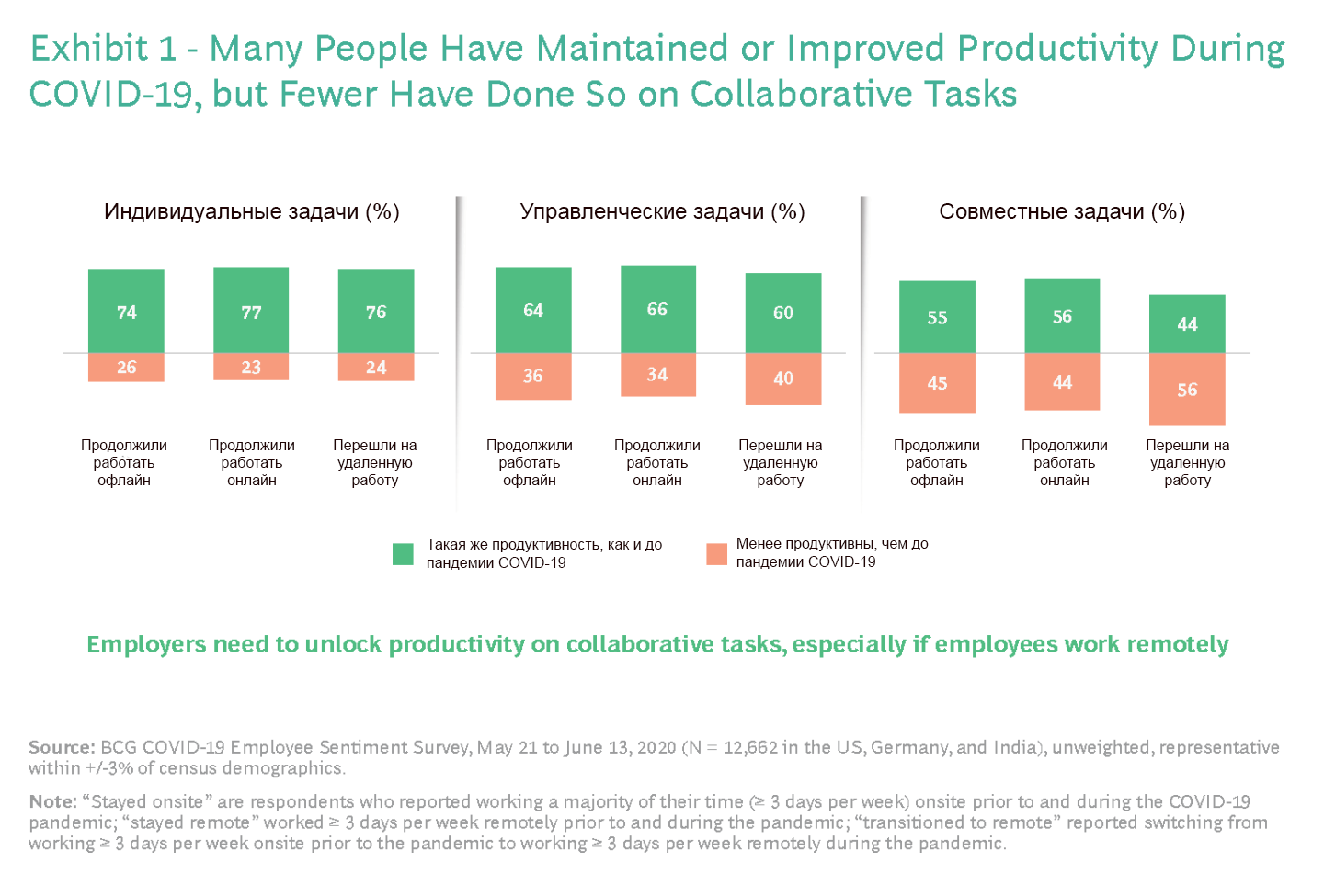 Результаты исследования на предмет продуктивности по трем форматам задач. Источник: BCGПоскольку пандемия COVID-19 продолжается второй год, новые быстро распространяющиеся варианты вируса вызвали всплеск инфекций во многих странах и послужили причиной возобновления карантина. Разрушения, вызванные пандемией, — миллионы смертей, экономические разногласия и беспрецедентное ограничение социального взаимодействия — уже оказали заметное влияние на психическое здоровье людей. Исследователи во всем мире изучают причины и последствия этого стресса, и некоторые опасаются, что ухудшение психического здоровья может сохраняться еще долго после того, как пандемия утихнет. 33% людей, работающих на дому во время пандемии COVID-19, обеспокоены своим психическим здоровьем, согласно результатам недавнего опроса, проведенного поставщиком медицинских услуг Aetna International (график в Приложении 1).«Пандемия бросила вызов компаниям по всему миру множеством способов, не в последнюю очередь — пересмотреть свою политику в области лидерства, управления и коммуникации, а также свой подход к здоровью и благополучию сотрудников», — сказал президент Aetna International Ричард ди Бенедетто в своем заявлении. «Это также оказало беспрецедентное давление на сотрудников, чтобы они оставались продуктивными, одновременно балансируя режим самоизоляции, уход за детьми, финансы и опасения по поводу заражения COVID-19.»Однако не все так однозначно. Некоторые исследования показывают, что многим сотрудником самоизоляция и удаленная работа пошла на пользу в плане ментального здоровья. Например, в вышеприведенном исследовании BCG результаты показывают корреляцию между психическим здоровьем и производительностью. Люди, у которых психическое здоровье было лучше во время пандемии, чем до нее, имеют большую вероятность сохранить или улучшить свою продуктивность при выполнении совместных задач, чем те, у кого психическое здоровье было хуже. Хотя осведомленность о влиянии психического здоровья на работу растет. Пандемия, а также вызванные ею стрессы и тревоги, подчеркивают, насколько важно для работодателей осознавать связь между психическим здоровьем и производительностью.1.2. Анализ процессов адаптации бизнесов в условиях пандемии COVID-19Пройдет довольно много времени, прежде чем мы поймем полное влияние пандемии COVID-19. Но история таких потрясений говорит нам о двух вещах. Во-первых, даже во время серьезных экономических спадов и рецессий некоторые компании могут получить преимущество. Среди крупных фирм, ведущих бизнес в течение последних четырех спадов, 14% увеличили как темпы роста продаж, так и маржу EBIT, по данным исследовательского института Boston Consulting Group.Во-вторых, кризисы вызывают не только множество временных изменений (в основном краткосрочные изменения спроса), но и некоторые долгосрочные. Например, террористические атаки 11 сентября вызвали лишь временное сокращение количества авиаперелетов, но они вызвали прочный сдвиг в общественном отношении к компромиссу между конфиденциальностью и безопасностью, что привело к постоянно более высокому уровню проверки и наблюдения. Точно так же вспышку атипичной пневмонии в Китае в 2003 году часто приписывают ускорению структурного сдвига в сторону электронной коммерции, проложившей путь для подъема Alibaba и других цифровых гигантов.Пандемия COVID-19 серьезно подорвала уровень мирового потребления, вынуждая (и позволяя) людям отказываться от старых привычек и менять их на новые. Исследование формирования привычки показывает, что среднее время для формирования новой привычки составляет 66 дней, минимум 21 день. Изоляция уже длилась достаточно долго во многих странах, чтобы существенно изменить привычки потребителей, которые лежали в основе спроса и предложения.Чтобы оставаться конкурентоспособным в новой деловой и экономической среде, требуются новые стратегии и методы. Результаты McKinsey показывают, что большинство респондентов-руководителей признают стратегическую важность технологий как важнейшего компонента бизнеса, а не только как источник экономической эффективности. Респонденты из компаний, которые успешно отреагировали на кризис, сообщают о ряде технологических возможностей, которых нет у других компаний, в первую очередь, о заполнении пробелов для технологических талантов во время кризиса, использовании более передовых технологий и скорости экспериментов и инноваций. Более того, многие компании подчеркивают, что внедрение технологий и инноваций в экстремальных условиях пандемии было выполнено в 20-25 раз быстрее, чем было бы сделано в нормальных расслабленных условиях. Самым частым ответом на вопрос «Почему данные технологии не были внедрены ранее?» стала низкая приоритетность этого шага.Наиболее вероятно, что компании продолжат использовать в своей практике следующие решения и изменения, приобретенные во время пандемии:Удаленная работа и взаимодействие сотрудниковВозрастающее использование облачных сервисовРазработка и улучшение платформ для онлайн шопинга и онлайн услугУвеличивающиеся траты на безопасность данныхКризис COVID-19 сделал необходимость диджитализации более актуальной, чем когда-либо. Хотя согласованность общей стратегии и сильное руководство долгое время были маркерами успеха во время сбоев или преобразований в компаниях, степень дифференцирующей роли технологий в кризисе пандемии стала наиболее очевидна. В организациях, которые экспериментировали с новыми цифровыми технологиями во время кризиса, и среди тех, кто вложил в цифровые технологии больше капитальных затрат, чем их коллеги и конкуренты, руководители в два раза чаще сообщают о повышенном росте доходов, чем руководители других компаний.Результаты исследования также указывают на то, что наряду с многолетним ускорением развития цифровых технологий, кризис существенно изменил отношение руководителей к роли технологий в бизнесе. В опросе McKinsey 2017 года почти половина руководителей назвали экономию затрат одним из важнейших приоритетов своих цифровых стратегий. Сейчас только 10% относятся к технологиям так же, как раньше. Фактически, более половины руководителей заявили, что инвестируют в технологии для получения конкурентных преимуществ или переориентируют весь свой бизнес на цифровые технологии.Ценность, которую многие розничные торговцы предоставляют покупателям, традиционно исходит из качества обслуживания в магазине. Рассмотрим китайскую косметическую компанию Lin Qingxuan. После вспышки продажи в магазинах упали на 90%, когда многие заведения были вынуждены закрыться, а в других резко сократилась посещаемость. В ответ компания разработала стратегию цифрового взаимодействия с покупателями, которая заменила опыт работы в магазине: она превратила консультантов по красоте в магазинах во влиятельных онлайн-пользователей. Успех этого шага побудил к увеличению инвестиций в цифровые каналы ведения бизнеса. Благодаря этому и аналогичным изменениям рост онлайн-продаж Lin Qingxuan более чем компенсировал падение продаж в магазинах во время кризиса, особенно в сильно пострадавшем Ухане (продажи в Ухане выросли на 200% по сравнению с продажами предыдущего года).Вызванный пандемией переход к цифровым покупкам сделал клиентов и фирмы более зависимыми от крупных цифровых платформ, включая Google, Amazon и Apple на Западе, а также Alibaba и Tencent в Азии, а также новую группу агрессивных конкурентов, таких как Meituan из Китая, Российский Яндекс и Сингапурский Grab. Конкурентное пространство компаний все чаще будет определяться платформой, с которой она работает. Поскольку розничные торговцы стремятся занять выгодную позицию, им проишлось научиться работать с такими платформами, чтобы внедрять инновации и формировать свои ценностные предложения. Например, преобразование в Lin Qingxuan потребовало тесного сотрудничества с Alibaba. Выбор платформы для партнерства должен определяться ее способностью помочь компании в развитии стратегических цифровых возможностей и ресурсов, необходимых для обеспечения ценности в Интернете.Оцифровка дает возможность нишевым компаниям расширять свои рынки, возможно, за границу или в соседние страны, которые в настоящее время плохо обслуживаются. Возьмем, к примеру, VIPKid, одного из китайских единорогов, который связывает учителей из англоязычных стран с детьми из Китая, которые хотят выучить английский язык. Переключив обучение с физического на онлайн, компания увидела возможность расширить и углубить свои связи как со студентами в Китае, так и с учителями в США, Канаде и Великобритании. Нишевые компании в других отраслях смогли найти потенциал для онлайн-предложений в отраслях, уже обслуживаемых сильными цифровыми провайдерами, из-за избирательной осторожности по отношению к крупным технологиям, которая стала более очевидной во время кризиса. Платформа распространения Bookshop.org, например, связывает независимые книжные магазины, которые обеспокоены тем, что Amazon может использовать или проигнорировать их. My Local Token также отвечает желанию найти альтернативы Big Tech, предоставляя криптовалюту, которая позволяет местным торговцам снизить комиссию за транзакции, повысить лояльность клиентов и оживить малый бизнес. Подобные предприятия, чье ценностное предложение коренится в противовес идеалу крупных компаний, стремящемуся к максимизации сети, можно охарактеризовать как альтернативные технологии.Для подавляющего большинства компаний реакция на изменение спроса требует по крайней мере некоторой цифровой трансформации — и, вероятно, ее значительного уровня. Генеральный директор Microsoft Сатья Наделла заметил в конце апреля 2020 года: «За два месяца мы увидели цифровую трансформацию двух лет» среди корпоративных клиентов, и результат этих инвестиций сохранится еще надолго после кризиса. Сотрудники компаний по всему миру привыкли к удаленной работе и совместной работе с помощью видеоконференций. Многие из этих привычек и шаблонов сохранятся.Вместе эти факторы объясняют, почему в опросе 500 руководителей компаний из списка Fortune 63% заявили, что кризис COVID-19 ускорил их технологические инвестиции, несмотря на финансовое давление. Только 6% сказали, что они были замедлены. Но чтобы добиться положительных результатов, эти инвестиции в ИТ должны быть сосредоточены на инновациях конкретных бизнес-моделей для реализации новых возможностей, а не на расширении использования цифровых технологий в целом.На конференции Менеджмент Будущего 2021 многие руководители крупных российский компаний, таких как Сибур, ВТБ, Биокад, Мегафон и многих других, во время панельной сессии «Как адаптировался российский бизнес к вызовам 2020?» рассказали об успехах внедрения цифровизации и переходе на дистанционный формат работы. Спикеры из компании Сибур отметили, что в целом диджитализация произошла даже раньше пандемии, но «приживались», осваивались и использовались технологии в полную силу как раз во время практики удаленной работы. В компании Мегафон успели попробовать перейти на agile-подход в ведении проектов, что получило успех на дистанционной организации работы. Российские компании также, как и зарубежные, фокусировались на создании и улучшении цифровых сервисов, например, онлайн-кинотеатр от Мегафон (Мегафон.тв), служба доставки продуктов Ленточка от компании Лента и прочие. Руководители делают акцент на том, что в данный момент на начало 2021 года основной вызов состоит в возрастающем спросе на цифровизацию, но и количество самих вызовов увеличилось в связи с изменившимся поведением потребителей, изменившейся внешней средой и стратегиями конкурентов. В ответ на это решением, по словам спикеров конференции, является приоритезация задач и проектов.Текущие стратегии диджитализации обычно направлены на повышение производительности компании. Однако поддержание производительности не менее важно, как демонстрирует пандемия COVID-19. Надежная техническая инфраструктура и сквозные цифровые процессы являются ключевыми элементами для обеспечения производительности во время катастрофических событий. Действия первого реагирования, такие как реализация планов обеспечения непрерывности бизнеса и стабилизация бизнес-операций, должны сопровождаться упреждающими мерами: компаниям следует переосмыслить и ускорить свою стратегию цифровизации, чтобы одновременно повысить устойчивость и оптимизировать бизнес-процессы. Следует пересмотреть договорные отношения с поставщиками ИТ-услуг, учитывать вопросы конфиденциальности и безопасности данных, а также отраслевые нормы. Хотя компании сейчас заняты поддержанием системы, налаженной во время пандемии, вскоре компании столкнутся с фазой восстановления, которая еще раз продемонстрирует важность целостной и устойчивой стратегии оцифровки. Использование «извлеченных уроков» является ключом к подготовке и процветанию компаний в будущем.Среди развития российских бизнесов также есть интересные кейсы перепрофилирования, реорганизации, преобразования интеграций. Особенно многие компании позаботились об актуальности нововведений и преобразований в опасное время.Портал DocDoc, который входит в экосистему Сбербанка, дал начало бесплатному сервису поддержки пожилых людей во время пандемии коронавируса. Сервис позволил оформлять доставку продуктов и лекарств, связываться с врачами, а также помогал обучаться пользоваться цифровыми технологиями, которые стали жизненно важны. Также была люди старшего поколения могли получить психологическую помощь и социализацию, разговаривая с людьми.Сервис CarPrice сделал продажу автомобилей возможной без личного контакта. Компания сменила ориентир в сторону бесплатных выездных осмотров, поскольку режим самоизоляции сделал посещение салонов CarPrice невозможным для клиентов. Во время пандемии клиент мог вызвать курьера-эксперта для осмотра авто и запуска онлайн-аукциона, при этом во время всех проводимых манипуляций клиент мог быть свидетелем процесса на расстоянии для соблюдения мер безопасности. По словам сооснователя и исполнительного директора CarPrice Олега Занькова спрос на услугу оправдал ожидания при ее запуске.Многие сервисы доставки продуктов и товаров первой необходимости, о которых уже шла речь выше, например, Яндекс.Еда, Перекресток Впрок, Ленточка, Самокат также достигли невероятного успеха в условиях самоизоляции.ВыводыВо время кризиса организациям легко отказаться от старых привычек, но часто именно в такие моменты новые подходы наиболее ценны. Поскольку компании позиционируют себя в соответствии с новой нормой, они не могут позволить себе ограничиваться традиционными источниками информации, бизнес-моделями и поведением в отношении распределения капитала. Вместо этого они должны выявить аномалии и бросить вызов ментальным моделям, обновить свои бизнес-модели и динамично инвестировать свой капитал, чтобы не только пережить кризис, но и преуспеть в посткризисном мире.Пандемия коронавируса и режим самоизоляции заметно повлияли на экономику всего мира, в том числе оставили необратимый след на деятельности компаний. Основными трендами и наиболее заметными изменениями в этот период стали дистанционная работа, переход в онлайн и максимальная цифровизация всех возможных сервисов. Изменилось также поведение потребителей, для которых более важную роль стал играть комфорт и здоровье. Эффект от пандемии вначале 2020 года имел тенденцию стать резко негативным (повысился уровень безработицы, закрывались бизнесы вследствие снижения покупательской способности), однако государства и многие компании извлекли для себя много полезных уроков, например, о выгоде формата удаленной работы, которой многие компании продолжат практиковать и далее. Также многие инновации и приобретения предположительно останутся в практике людей и компаний и в будущем. К таким относятся, например, сервисы доставок, онлайн-покупок и курьерские услуги. Компании стали более активно применять технологии для обеспечения данных задач, например, SAP, ERP и др. Затраты на технологии, как и роль технологий, выросли, в том числе на обеспечение безопасности данных, облачные сервисы.Глава 2. Описание компании L’Oreal2.1. Деятельность компании L’Oreal Общая характеристика компании АО L’Oreal — компания по производству средств личной гигиены, которая производит и продает средства для макияжа, парфюмерию, средства для ухода за волосами, солнцезащитные средства, средства для ухода за кожей и красящие средства. В 2019 финансовом году средства на уход за кожей составили 35% выручки компании, за ними следовали макияж (26,3%), уход за волосами (14,9%), окрашивание волос (10,1%), парфюмерия (9,3%) и другие (4,4%). Компания продает товары через сеть массовых магазинов, универмагов, аптек, парикмахерских, туристических магазинов и фирменных торговых точек. Продажа товаров проходит также в Интернете через платформы электронной коммерции .Бизнес-операции компании охватывают Северную Америку, Латинскую Америку, Европу, Азиатско-Тихоокеанский регион, Африку и Ближний Восток. Лореаль продает продукцию в 150 странах. Штаб-квартира L’Oreal находится в Париже, Франция .Компании L’Oreal Group (Лореаль Груп) принадлежит 26 брендов. Бренды компании делятся на следующие сегменты: люкс, потребительские товары, активная косметика (лечебная и аптечная), профессиональная продукция (рис.2-5).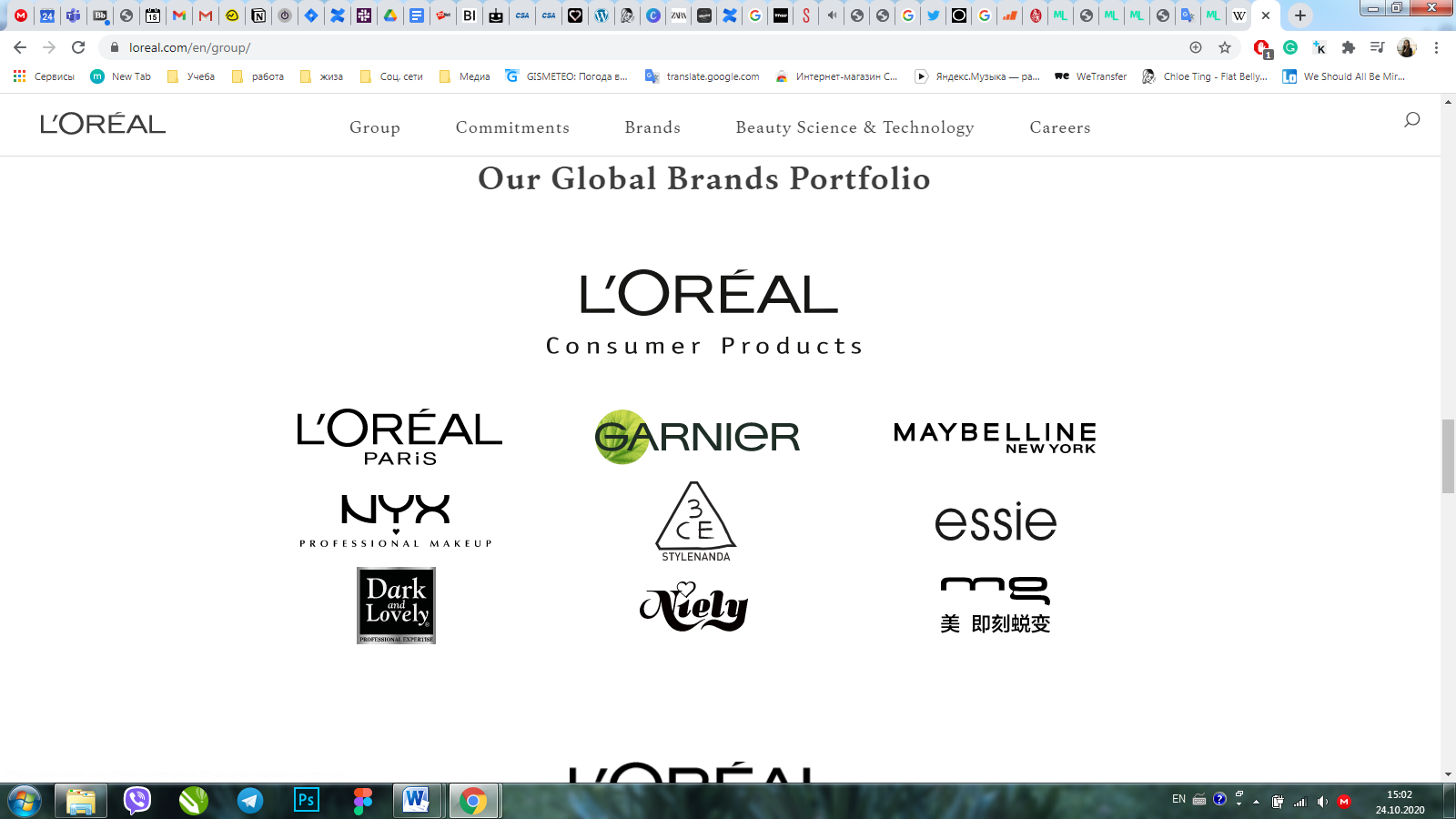 Сегмент потребительской продукции. Источник: Официальный сайт L’Oreal 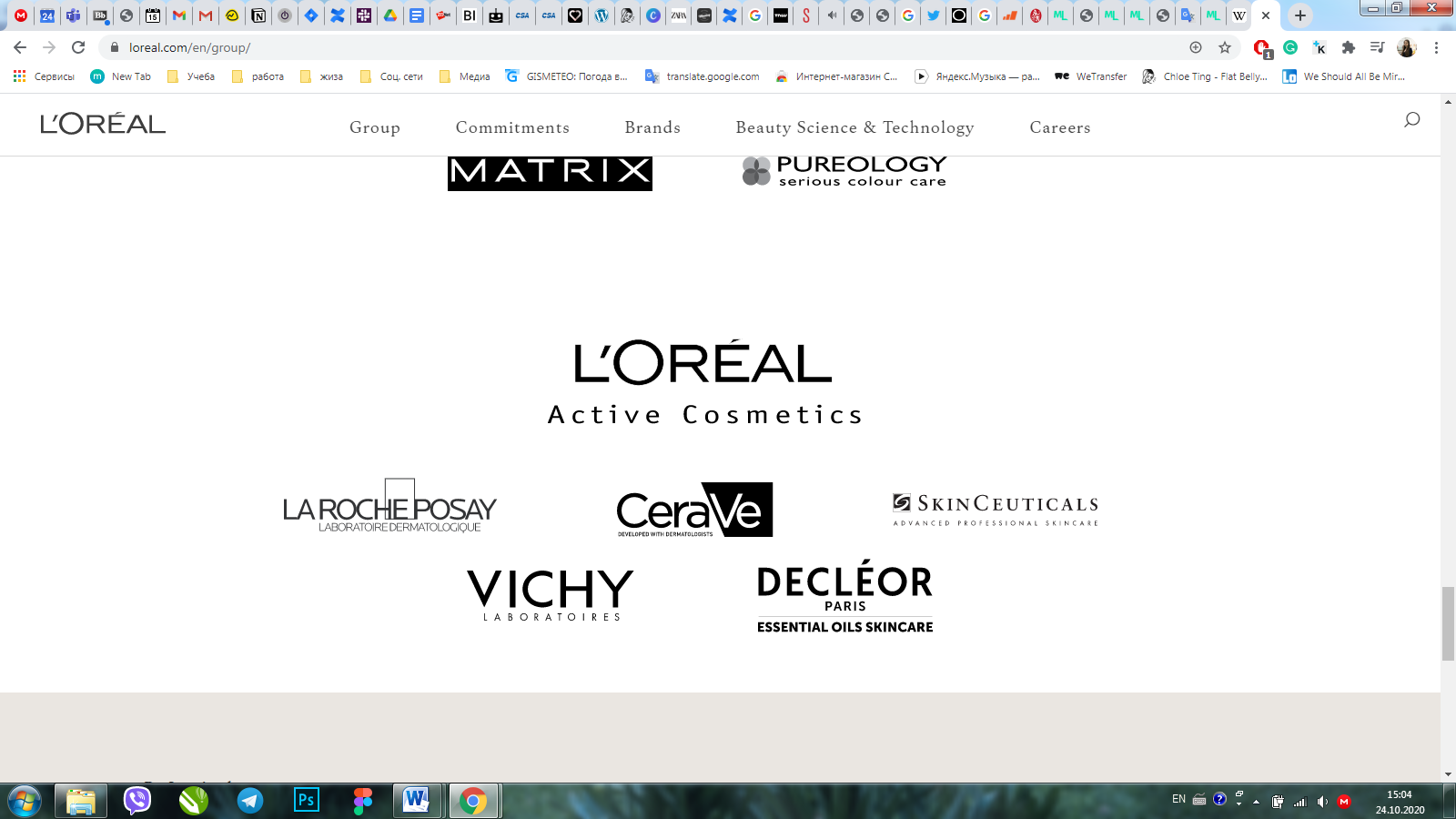 Сегмент активной косметики. Источник: Официальный сайт L’Oreal 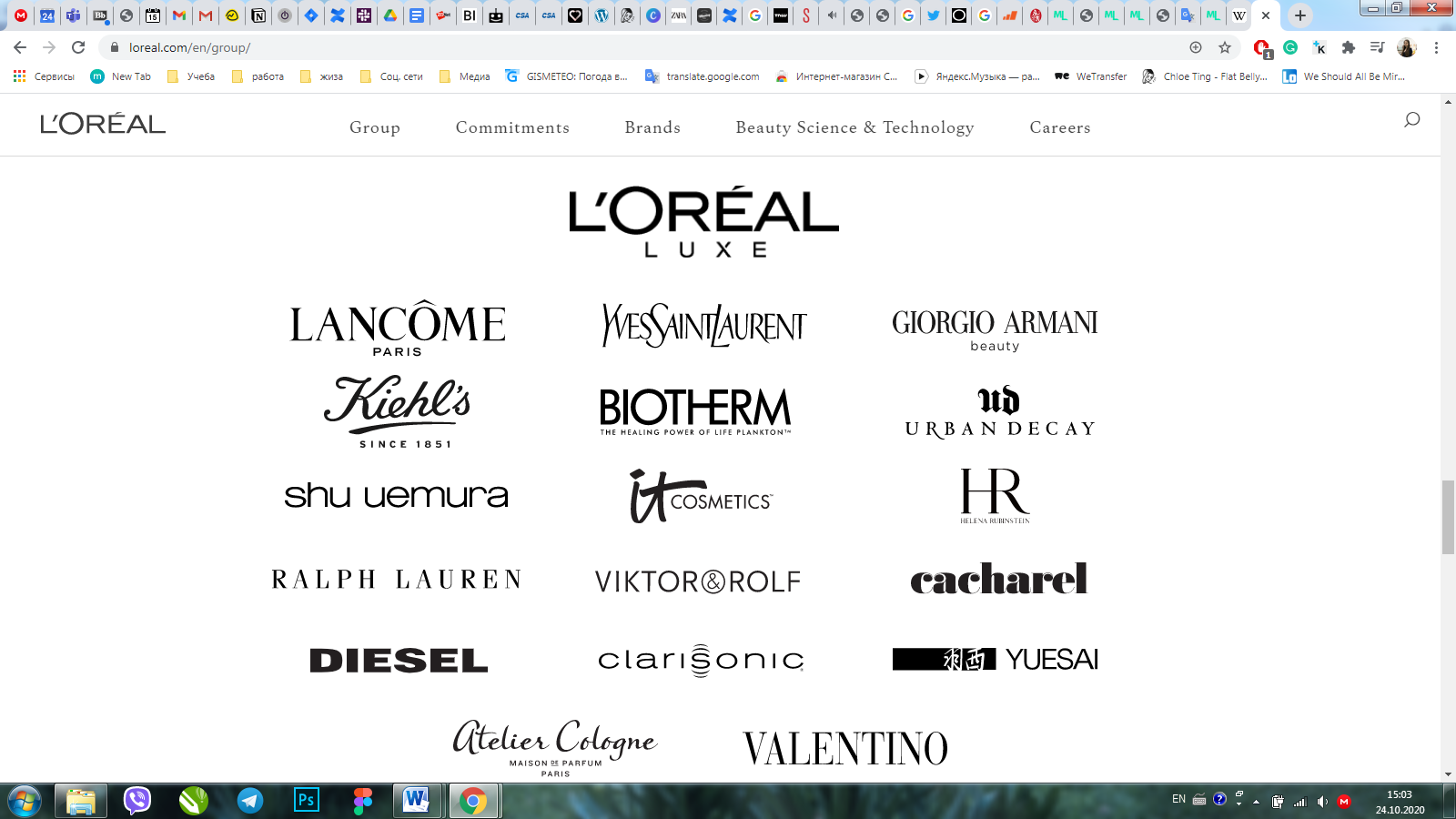 Сегмент люксовой продукции. Источник: Официальный сайт L’Oreal 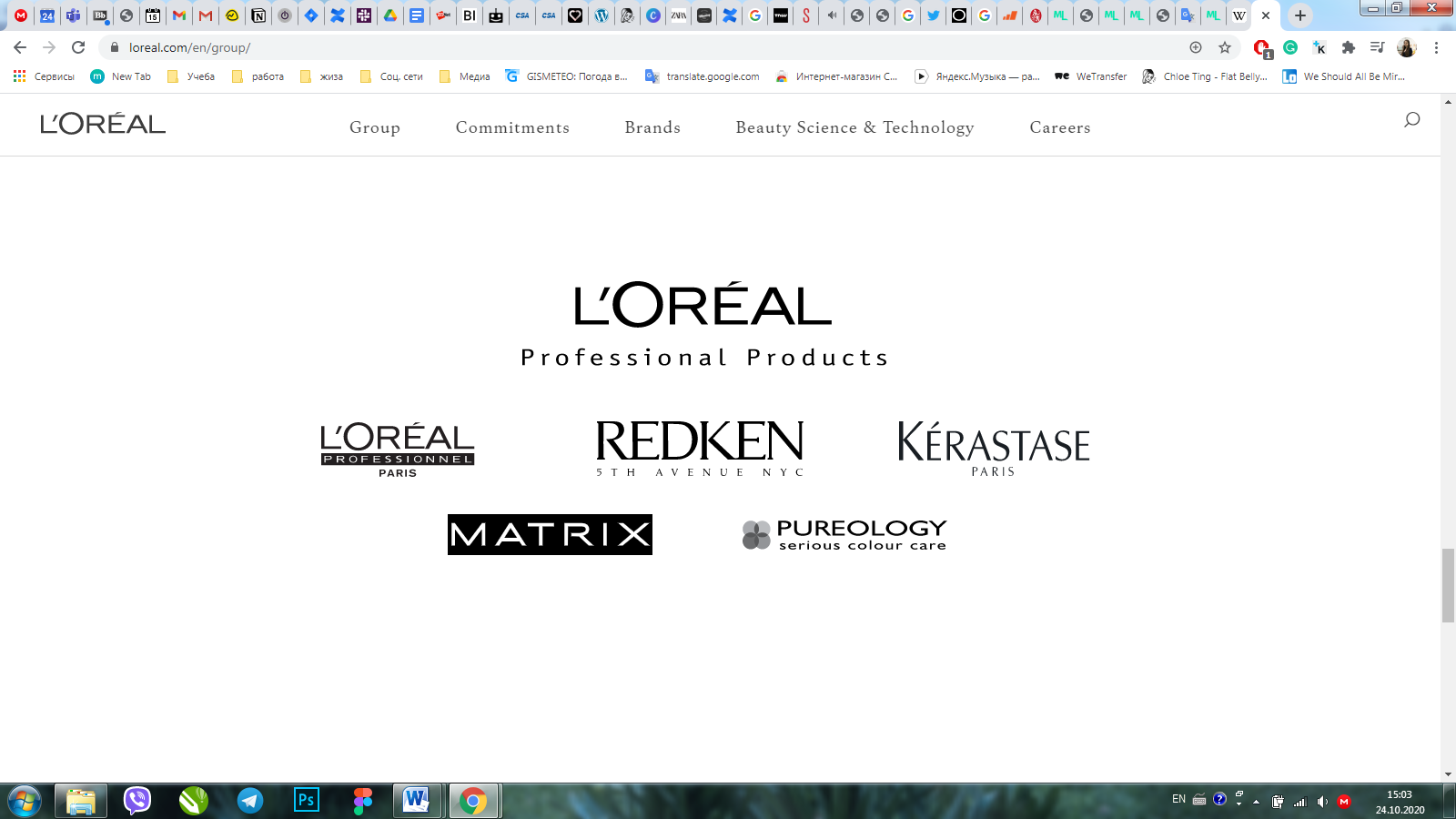 Сегмент профессиональной продукции. Источник: Официальный сайт L’Oreal Стратегия универсализации L’Oreal включает в себя глобализацию, которая заключается в понимании и уважении различий в желаниях, потребностях и традициях разных культур и национальностей. Компания стремится предлагать индивидуальную красоту и удовлетворять потребности клиентов во всем мире на основе их ценных отзывов.Интенсивные исследования и другие технологические инновации L’Oreal в каждой косметической категории помогают компании выявлять потребности клиентов с учетом их безопасности. Компания L’Oreal NanoEnTek разработала миниатюрный диагностический инструмент для анализа белков на поверхности кожи для определения типа кожи потребителя, а также визуальную оценку и анкету, предлагающую индивидуальный продукт, идеально соответствующий потребностям потребителя. Влияние пандемии на компаниюКак и ожидалось, вспышка COVID-19 не оставила отрасль косметики незатронутой. По сравнению с выручкой 29,87 млрд евро в 2019 году, выручка в 2020 году составила 27,9 млрд евро. Также чистая прибыль компании в 2019 году составляла 4,356 млрд евро, достигла сокращения на 5,9%, составив 4,099 млрд евро по результатам 2020 года. Общие продажи снизились за 2020 год на 4,1%. Например, в Западной Европе и Северной Америки продажи снизились на 10,3% (7,514 млрд евро) и 7,4% (6,903 млрд евро соответственно. С другой стороны, в Азиатско-Тихоокеанском регионе был замечен рост на 3,5% (9,799 млрд евро).«Благодаря своей силе в цифровой и электронной коммерции, которая снова значительно возросла во время кризиса, L’Oréal смогла поддерживать тесные отношения со всеми своими потребителями и в значительной степени компенсировать закрытие точек продаж. В результате продажи в электронной коммерции резко выросли на 62% во всех подразделениях и во всех регионах, достигнув рекордного уровня в 26,6% от общего объема продаж Группы за год.» — Цитата со встречи Совета директоров L’Oréal 11 февраля 2021 года под председательством Жан-Поля Агона и в присутствии аудиторов, на которой правление закрыло консолидированную финансовую отчетность и финансовую отчетность за 2020 год. Данные показатели интернет-продаж были зафиксированы как рекордный рост показателя в компании от общего объема выручки.Продемонстрировав свое сопротивление в течение первой половины 2020 года, Группа приступила ко второй половине с решительной динамикой: запуск основных инноваций, реинвестирование в бизнес-факторы, ведущие к возвращению к аналогичному росту, с гибкостью и высоким контролем затрат, позволяющим повысить рентабельность. В течение года в целом, несмотря на кризис, L’Oréal сохранила операционную маржу на уровне 18,6% и обеспечила стабильный операционный денежный поток.Не менее впечатляющими были нефинансовые показатели Группы. Пятый год подряд L’Oréal признается CDP мировым лидером в области устойчивого развития за свои действия по борьбе с изменением климата, защите лесов и рациональному использованию водных ресурсов. Кроме того, Группа L’Oréal вошла в десятку лучших среди 9000 компаний, оцененных Refinitiv Diversity & Inclusion Index. L’Oréal в одиннадцатый раз была признана одной из самых этичных компаний в мире Институтом Ethisphere. Наконец, в 2020 году L’Oréal запустила свою программу L’Oréal for the Future с новыми амбициозными обязательствами в области устойчивого развития на 2030 год.В приложении 6 также приведены данные по изменениям внутри компании по сегментам.2.2. Информационное обеспечение компании L’Oreal до пандемииДиджитализация всегда была одним из основных приоритетов компании L’Oréal, высший менеджмент крайне заинтересован и активно занимается внедрением разнообразного программного обеспечения для автоматизации бизнес-процессов внутри компании. Далее рассмотрен прогресс диджитализации в компании по годам до 2020 года.«Парус»Раннее для расчета заработной платы использовались программные продукты «Парус». «Корпорация Парус» — российский разработчик автоматизированных информационных систем, предлагаемых государственным учреждениям и коммерческим организациям. Затем в L’Oréal отказались от данной АИС в пользу SAP ERP, аутсорсинга и SaaS, что будет рассмотрено далее.SAP Net WeaverВ 2008 году компания внедрила платформу SAP Net Weaver, позволяющую интегрировать различные продукты SAP и включающую в себя технологии Business Intelligence (Бизнес-Аналитика), СУБД (Системы управления базами данных), СХД (Системы (сети) хранения данных, которые также называют SAN Storage Area Network). Система SAP — это платформа для хранения и анализа данных, а также использования их для принятия управленческих решений. SAP обеспечивает автоматический сбор релевантных и необходимых данных, их хранение и многомерный анализ, а также составление отчетов по всевозможным бизнес-направлениям, после чего можно выявлять факторы, оказывающие неблагоприятное влияние или отклоняющиеся от нормы. Задачами внедрения системы SAP было планирование затрат на COOP (коммерческий инструмент, предусматривающий возможность проведения рекламно-коммерческих акций, которые проводятся за последующее денежное вознаграждение клиента), а также инвентаризация DED (документов закупок) через веб-интерфейс.SAP ERPНа базе технологии SAP в 2009 году была внедрена технология ERP (Enterprise Resource Planning, Интегрированные или Автоматизированные системы управления). Система ERP состоит из различных приложений планирования ресурсов предприятия, которые взаимодействуют друг с другом и совместно используют базу данных. Каждое приложение (или модуль ERP) обычно ориентировано на одну область бизнеса. Пользователи могут комбинировать разные модули в соответствии со своими потребностями. Финансы, человеческие ресурсы, продажи и логистика — популярные отправные точки. Существуют также модули, специфичные для отраслей, от производства до розничной торговли. Чаще всего ERP используется в отрасли ритейла и торговли, по данным TAdviser доля составляет 15,4%. Аутсорсинг и SaaSВ 2010 году в российском штабе компании L`Oreal было принято решение заменить использование системы «Парус» и собственной HRMS (Human Resources Management System, Система Менеджмента Человеческих Ресурсов) на аутсорсинг кадровых и финансовых бизнес-процессов, не являющихся профильными для компании. Такое решение было выгоднее, чем самостоятельная поддержка вышеприведенных процессов. Теперь вместо учета кадров в собственной системе использует HRM-систему Quinyx по модели SaaS. Аутсорсинг был отдан компании UCMS Group, которая предоставляет услуги по расчету заработной платы, ведению кадрового делопроизводства, а также ведению бухгалтерского учета. L`Oreal использует модель SaaS для управления персоналом в качестве некого промежуточного звена и аутсорсинга кадровой системы. Однако в предоставляемой UCMS Group системе работают сотрудники компании Лореаль, а не сотрудники аутсорсера. SaaS (Software as a service, Программное обеспечение как услуга) – это одна из моделей предоставления программного обеспечения. В рамках модели SaaS заказчики покупают не владение программным обеспечением как таковым, а арендуют его, используя через веб-интерфейс.Раннее зарплата рассчитывалась в системе Scala, а управление кадрами реструктурировалось под систему Quinyx Workforce. В итоге, обе функции перенесли в систему Quinyx.Итак, аутсорсинговая и SaaS модели на базе Quinyx WorkForce распространяются на все представительство L’Oreal в России при расчете заработной платы и кадровом учете. Также была осуществлена интеграция с SAP ERP.Smart IVRВ 2011 году в российском штабе L’Oreal было принято внедрить продукт Smart IVR, поставляющий технологию колл-центров с целью улучшить контроль качества работы широкого штата консультантов в торговых точках. Колл-центр сам по себе является центром обработки телефонных вызовов, на основе маршрутизации вызовов по разработанным в компаниях правилам для более качественного и эффективного обслуживания. Из-за многоуровневости системы управления подчиненными задерживалась обратная связь, управление продажами становилось менее оперативным. По итогам внедрения технологии, информация стала двигаться намного быстрее и проще благодаря общению консультантов с роботизированной системой. Таким образом, обратная связь поступает в базу данных Smart IVR напрямую от консультантов и обратно. С помощью данной технологии, L’Oreal сократили расходы на контроль консультантов в торговых точках, а также сократили время получения и обработки информации о продажах от них.Open VideoPresenceВ 2013 году компания установила систему Open VideoPresence, предоставляющую технологию видеоконференцсвязи в формате SaaS. Внедрение системы видеоконференцсвязи дало возможность улучшить оперативность принятия решений и сократить расходы на командировки в 8 раз, а также кардинально трансформировало модель организации и проведения тренингов для региональных подразделений. Потребность данного решения была спровоцирована растущим количеством торговых представителей в разных регионах России и постоянной необходимости личного присутствия в полях, что часто пересекалось с графиков и плановыми встречами в главном офисе в Москве. Таким образом, внедрение данной системы решило поставленную задачу.Creatio (раннее BPMonline Agent Desktop)Опять же, в 2013 году L’Oreal начали запуск продукта BPMonline Agent Desktop (сейчас – Creatio), совмещающего в себе технологии BPM (Business Process Management System, Системы управления бизнес-процессами), CRM и колл-центры по модели SaaS. Creatio — глобальная компания-разработчик программного обеспечения, предоставляющая платформу для управления процессами и CRM для улучшения процесса продаж, маркетинга, обслуживания и операций для средних и крупных предприятий. По сути, Creatio является расширением для CRM системы. Платформа предоставляет функции интерактивной базы данных с возможностью делать комментарии и заметки, аналитики с возможностью формирования графиков и отчетов по интересующим показателям для отслеживания динамики. Платформа делает удобными контакты с клиентами в едином интерфейсе – информация из разных каналов поступает в одну точку принимающей стороны. Также есть возможность управлять исходящими компаниями, создавать новые бизнес-процессы, гибкого формирования целевой аудитории звонков и выстраивания приоритетов, что положительно влияет на эффективность работы в исходящих кампаниях. Microsoft SharePointВ 2015 году в компании L’Oréal была внедрена система Microsoft SharePoint для согласования договоров поставки и поддержки межкорпоративного обмена электронными юридически значимыми документами с дистрибьюторами. Microsoft SharePoint Server направлен на улучшение совместной работы сотрудников, повышение эффективности работы, контроля информационных потоков и улучшения процесса принятия решений. Технологии, применяемые в Microsoft SharePoint – CMS (Content Management System, Системы управления информационным наполнением (контентом)), корпоративные порталы и ECM (Enterprise Content Management, Системы электронного документооборота или Управление корпоративной информацией). Результатами внедрения системы стало сокращение прямых издержек, снижение трудозатрат на обработку документов, а также затрат на печать и пересылку документов. Снизились сроки обмена оригиналами документов, возросла прозрачность документообмена, надежность и оперативность финансового учета, а также снизились риски утери документов и минимизация человеческого фактора при передаче документов.Также в 2015 году на базе этой же технологии был создан и улучшен отдельный корпоративный портал для организации и контроля работы консультантов и аниматоров «L’Oréal beauty advisors» для департаментов продукции широкого спроса, активной косметики и некоторых брендов сегмента люксовой косметики. Система для данных трех подразделений была разработана для автоматизации организации работы консультантов и торговых представителей, учета рабочего времени и распределению по торговым точкам в соответствии с календарем рабочих смен и карточками консультантов, экспертов, промоутеров и продавцов, которые работают в розничных сетях.Оптимум ГИСС 2015 по 2018 год группа компаний CDC и L’Oreal работали над совместным проектом по внедрению широкого круга технологий на основе технологической платформы Оптимум. Проект был направлен на автоматическое распознавание планограмм с помощью системы искусственного интеллекта для сокращения времени на аудит торговых точек и анализа выкладок товаров. Среди технологий были задействованы ГИС (геоинформационные системы), CRM, Системы автоматизации торговли, Учетные системы, Big Data, Data Mining, Data Quality (качество данных), Робототехника — искусственный интеллект так или иначе присутствует и применяется практически во всех данных технология. Результаты распознавания товаров на полках использовались маркетологами и мерчендайзерами для анализа KPI и улучшения последующих результатов.TRIM-PMS С 2016 по 2019 годы в компании L’Oreal проходил процесс внедрения информационной системы техобслуживания и ремонта на основе программного комплекса TRIM-PMS (Planned Maintenance System) — готового решения для организации управления информационными системами технического обслуживания и ремонта (ТОиР), включающего программное обеспечение TRIM. В данной системе также используется технология EAM (Enterprise Asset Management, Системы управления основными фондами предприятия). Система TRIM-PMS используется в основном в цехах и складах для сканирования, идентификации и поиска товаров в базе данных, затем полученную информацию легко привязывать к отчетам о выполненной работе без лишних манипуляций с бумажными носителями, все действия производятся в мобильном формате. Также были внедрены роботы-погрузчики и умная система управления производственным складом для выполнения заданий и автоматического составления отчетов под контролем оператора.CRM и Customer LoyaltyВ 2017 году в рамках глобальной «цифровой трансформации» группы L’Oreal компания усилила направления CRM и Customer Loyalty (потребительская лояльность) при партнерстве с Loyalme, что сделало локализацию глобальной стратегии легче, объединило разрозненные CRM-инициативы, увеличив их финансовую и операционную эффективность.Microsoft AzureНа основе облачной инфраструктуры Microsoft Azure в L’Oreal в 2019 году было создано озеро данных для повышения эффективности R&D (Research and Development, Исследование и разработка) и R&I (Research and Innovation, Исследование и инновации) с применением технологии IoT (Internet of Things, Интернет вещей) на базе технологии IaaS (Infrastructure As A Service, Инфраструктура как услуга) и PaaS (Platform As A Service, Бизнес-платформа как сервис).Система создана для того, чтобы группа глобальных исследований и инноваций (R&I) L’Oréal могла анализировать научную и маркетинговую информацию, используемую для более эффективного формирования линейки продуктов.Озеро данных позволяет извлекать различные типы информации, включая роботизированные, лабораторные данные и данные на основе изображений, из различных источников и применять интеллектуальные программируемые интерфейсы приложений (API) на основе алгоритмов. Полученные данные затем предоставляют команде R&I консолидированный и заранее подготовленный пул информации, который исследователи могут использовать для анализа с конечной целью вывода новых продуктов на рынок.«В глобальной индустрии красоты L’Oréal должна внедрять инновации еще быстрее, чтобы удовлетворять желания и потребности клиентов, ищущих новые продукты и услуги, которые уважают их тело и окружающую среду. Наше видение заключается в предоставлении нашим компаниям услуг, которые они еще не рассматривали », — сказал Филипп Бенивей, руководитель отдела данных L’Oréal Research.Большое количество данных и искусственный интеллект позволяют компании быстрее конкурентов создавать косметические продукты, отвечающие бесконечному разнообразию косметических потребностей и желаний потребителей во всем мире.2.3. Влияние пандемии на информатизацию компании L’OrealВо время ускорения диджитализации бизнес-процессов очень важной частью работы сотрудников стало повышение квалификации для использования новых технологий, совершенствование коммуникации в усложненных условиях.Кроме того, учитывая все описанное в предыдущем разделе, L’Oreal на протяжении многих лет развивал диджитализацию бизнес-процессов и имел планы и далее улучшать данную архитектуру, внедряя инновации среди цифровых и косметических технологий. В начале 2020 года компания уже была в хорошей позиции, чтобы адаптироваться к меняющимся запросам потребителей, когда разразилась пандемия коронавируса.Microsoft TeamsРежим самоизоляции и карантина вынудил всех людей во всех странах оставаться дома. В рамках данного требования и вынужденной меры компании, в том числе и L’Oreal, перешли на дистанционный формат работы. Все плановые рабочие встречи, некоторые переписки и обмен некоторыми материалами осуществлялись с помощью платформы Microsoft Teams.Microsoft Teams — это платформа для совместной работы на основе чата с возможностью совместного использования документов, онлайн-встреч и многих других полезных функций для делового общения. Одной из самых важных функций Microsoft Teams является возможность интеграции с другими продуктами Microsoft, включая Outlook, SharePoint, OneDrive и OneNote. L’Oreal использовали Microsoft Teams для:планирования и отслеживания встреч через Outlook;проведения видеоконференций;сотрудничества в нескольких подразделениях и офисах;распространения, редактирования и поиска контента в организации и облачных службах хранения с помощью SharePoint, OneDrive и OneNote.E-CommerceФункция электронной коммерции и онлайн продаж уже давно практиковалась компанией L’Oreal, однако, как уже было указано выше, во время пандемии показатель продаж через интернет увеличился почти в два раза. COVID-19 ускорил планы компании по диджитализации, и теперь электронная торговля составляет 25% бизнеса. Около 20% доходов L’Oréal сейчас поступает от онлайн-продаж, будь то сайты под собственным брендом или через платформы электронной коммерции, такие как Amazon и Walmart. В первом квартале 2021 года онлайн-продажи L’Oréal выросли на 53% по сравнению с тем же периодом годом ранее. В целом продажи снизились на 4,8% по сравнению с годом ранее.«Мы сделали за восемь недель то, на что требовалось три года [ранее], удвоив объем электронной торговли с 18% нашего бизнеса до 34% на пике в апреле», — сказала руководитель цифровых технологий (Chief Digital Officer) Любомира Роше.В то время как многие компании сократили расходы на маркетинг после того, как разразился COVID-19, и страны начали вводить ограничения, L’Oréal вместо этого изменила и реструктурировала свои расходы. На пике кризиса компания тратила 77% своих медиа-инвестиций на цифровые технологии.Дополненная реальность и геймификацияL'Oreal ускорил и некоторые другие свои веб-инициативы в ходе пандемии. Например, партнерство с Google GOOGL.O опирается на технологию, разработанную ModiFace, канадским специалистом по дополненной реальности, приобретенным L'Oreal в 2018 году.Компания L'Oreal, уже сотрудничавшая с ModiFace, отметила, что использование инструментов виртуального макияжа во время карантина COVID-19 в этом году выросло в пять раз, а коэффициент конверсии из рекламы в покупку вырос в три раза. Потребители использовали инструмент для имитации цвета волос, в частности, во время режима самоизоляции. Многие страны вынуждали сети косметических магазинов и парикмахерских закрыться, что также снизили объем розничных продаж. Среди брендов L’Oreal таким является, например, бренд профессиональной косметики для волос L’Oreal Professionnel, направленный в основном на В2В сотрудничество с салонами красоты и стилистами-парикмахерами непосредственно. L’Oreal Professionnel стали чаще использовать и более активно продвигать инновационный инструмент для виртуального преображения волос Style My Hair и версию для профессионалов Style My Hair Pro (рис.6). 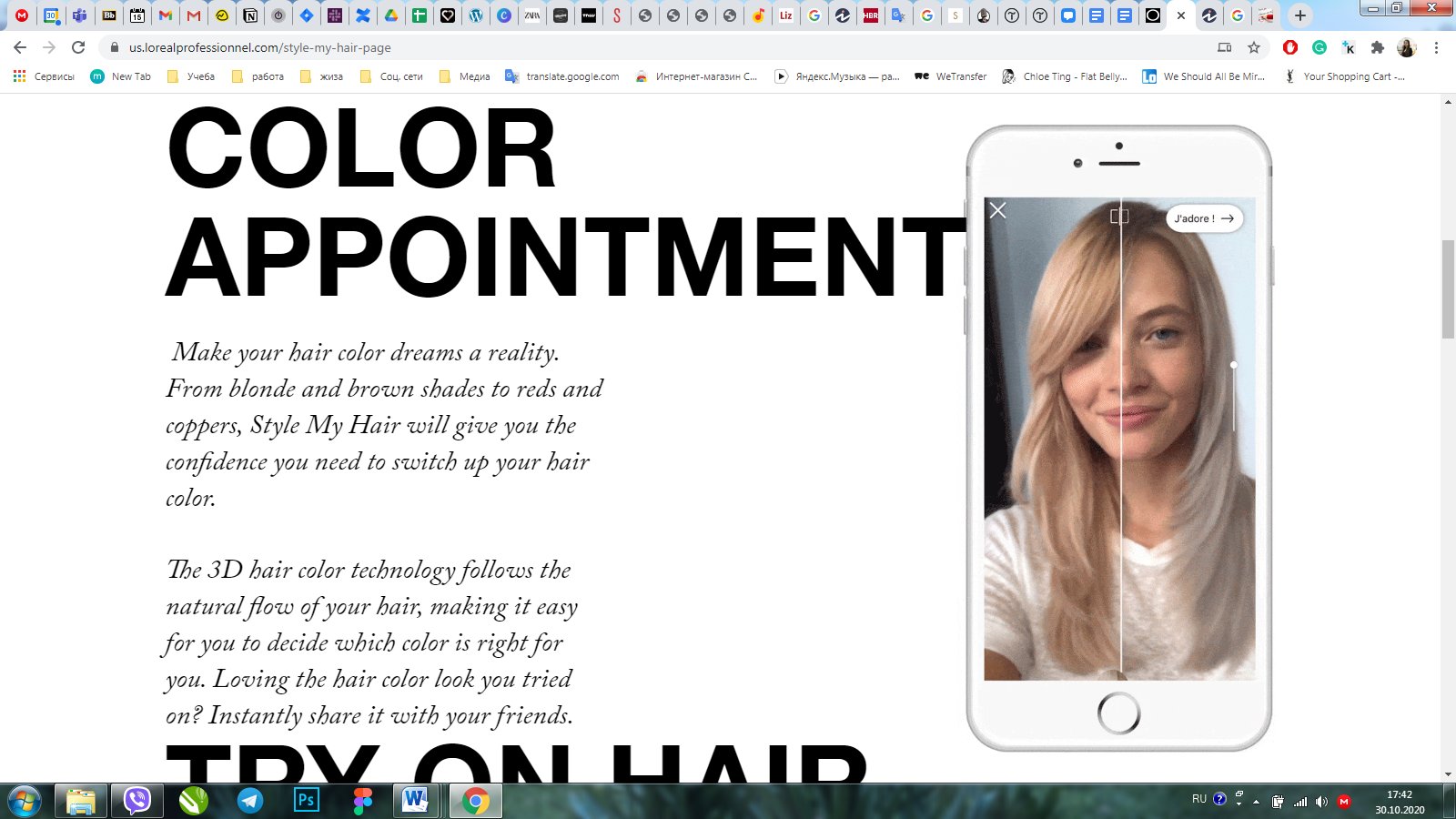 Пример работы приложения Style My Hair Pro. Источник: Американский сайт ЛореальСреди брендов, предлагающих клиентам виртуальное преображение в сфере макияжа, Giorgio Armani – бренд люксовой косметики (рис.7). Примеры такой дополненной реальности также можно отнести к технологии геймификации, поскольку потенциальным клиентам интересно поиграть с разными оттенками, который им подходят или не подходят, посмотреть на себя в разных образах.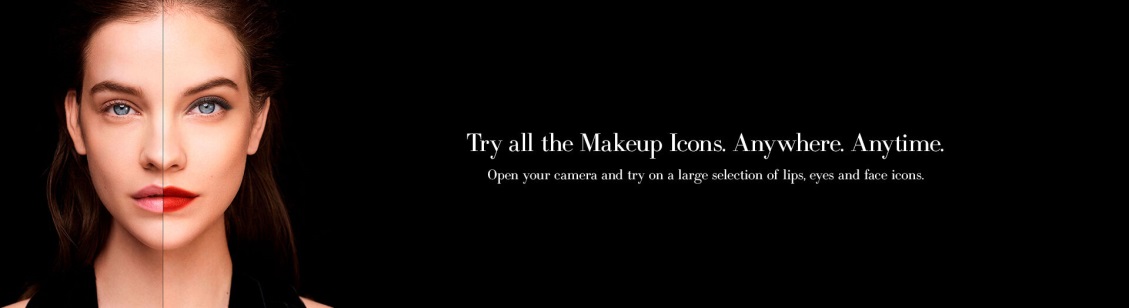 Пример работы дополненной реальности в сфере макияжа в бренде Giorgio Armani. Источник: Американский сайт Giorgio Armani BeautyИскусственный интеллектL’Oréal запустили свою первую платформу для общения с Mya Systems, стартапом, предлагающим решения искусственного интеллекта для индустрии найма. Это чат-бот, ориентированный на кандидатов, ищущих стажировку и должности, такие как консультанты по красоте, был успешно реализован в Великобритании, США и Франции с сентября 2018 года, а позже будет представлен в других странах. Первые запуски повысили удовлетворенность кандидатов и позволили компании L’Oréal, которая получает более 1 миллиона заявок в год, управлять еще большим объемом заявок.«В рамках общих усилий по трансформации персонала и цифровизации Группа делает важный шаг вперед в этом партнерстве. Новая высокопроизводительная технология усиливает роль консультантов отдела кадров и позволяет им действительно сосредоточиться на качественном измерении процесса рекрутинга», — прокомментировал Жан-Клод Ле Гран, исполнительный вице-президент по связям с персоналом L’Oréal.Пандемия и новый спрос на цифровые косметические решения послужили своего рода подтверждением для Гиве Балуча, глобального вице-президента технологического инкубатора L’Oréal и его команды, чьи инновации имеют как никогда большой спрос. Команда заметила, как люди хотят взаимодействовать с продуктами дома, а не только примерять продукты в условиях дополненной реальности, поэтому они ускорили некоторые аспекты нашей стратегии.Одним из таких аспектов является запуск L’Oréal’s Perso, проекта, который технологический инкубатор перезапустил в 2020 году после приостановки несколькими годами ранее. Perso — последнее из того, что Балуч называет «физическими» проектами, представляет собой физическое устройство, использующее искусственный интеллект и технологию дополненной реальности.В январе 2021 L'Oréal запустили первый потребительский продукт, использующий эту технологию, — Yves Saint Laurent Rouge Sur Mesure Powered от Perso (рис.8), в котором будут использоваться наборы цветных картриджей знаковых помад YSL Velvet Cream Matte Finish для создания тысяч индивидуальных оттенков одним касанием. В будущем L’Oréal планирует создавать аналогичные устройства на базе Perso со многими своими брендами, от люксовой косметики до средств по уходу за кожей, чтобы клиенты могли легко удовлетворять все свои меняющиеся потребности в косметике в домашних условиях. 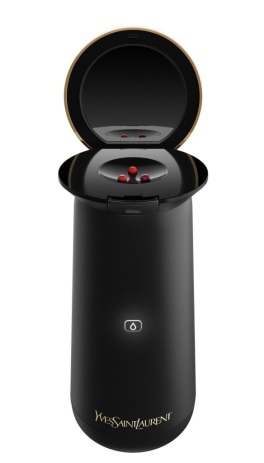 Yves Saint Laurent Rouge Sur Mesure от Perso. Источник: Официальный сайт L’OrealХотя инновации в области красоты на основе искусственного интеллекта и искусственного интеллекта разрабатывались задолго до COVID-19, пандемия и проблемы, которые она создала для индустрии красоты, несомненно, ускорили принятие таких решений. Таким образом, кажется, что спрос на косметические технологии сохранится и в будущем, даже если традиционные покупки в магазинах снова станут возможными.ЧатыВсе бренды L’Oreal восприняли тенденцию социальной коммерции и экспериментировали с разными моделями маркетинга — инфлюенсерами (лидерами мнений), консультантами по электронной красоте, а также подходами к потребителям. Рост электронной коммерции во время пандемии также сделал маркетинг более интерактивным: у L’Oreal на 40% выросло взаимодействие с потребителями по таким каналам, как Facebook Messenger и WeChat, и в этом году было совершено 60 миллионов взаимодействий. Такая динамика дала L’Oreal больше данных, на основании которых можно принимать бизнес-решения.Однако применение чатов (Telegram, WhatsApp) при чрезмерном использовании создавало определенные сложности в коммуникации внутри компании, при чем не только в L’Oreal. Многие компании отмечают возможную утерю информации при злоупотреблениями чатами своими работниками, если речь идет о рабочих деталях. Однако нельзя не заметить, что использование чатов стало намного более активным во время пандемии и режима самоизоляции.Обучающая онлайн-платформа L’Oreal AccessВо время пандемии бренд L’Oreal Professionnel запустил образовательную онлайн-платформу для стилистов. Платформа L’Oreal Access готовилась заранее, и планово должна была запуститься позже фактического старта, но на планы бренда повлияли условия карантина, так что новинку запустили практически сразу же.До России проект уже был успешно реализован в ряде европейских стран и США. Обучающие программы создавались при участии российских и международных стилистов и творческих партнеров и экспертов бренда, содержат в себе множество образовательных модулей о техниках окрашивания, продуктах L’Oreal Professionnel для осветления, окрашивания, ухода и стайлинга. Запуск и продвижение платформы выполняет несколько выгод для бренда: маркетинговый ход и продвижение продукции бренда;повышение навыков стилистов, пользующихся продукцией L’Oreal Professionnel для создания более благоприятного впечатления и мнения конечных клиентов от бренда и его продукции;создание комьюнити стилистов-парикмахеров и забота о своих покупателях, учитывая, что курсы абсолютно бесплатны и доступны любому желающему их пройти.iDocs: МаркировкаВ конце 2020 года была внедрена технология учетных систем с помощью настройки и адаптации интеграционного решения iDocs для обязательной маркировки парфюмерии в связи с новым требованием правительства РФ. Облачная платформа Mail.ru Cloud Solutions (MCS) отвечает требованию надежного облака. У данной платформы есть определенный набор сервисов для автоматизации разработки и эксплуатации системы. Архитектура «iDocs: Маркировка» по модели PaaS выстроена на компоненте платформы Kubernetes.2.4. Изменение бизнес-процессов в связи с пандемией и диджитализациейУдаленная работа изменила некоторые бизнес-процессы в компании в результате пандемии и режима глобальной самоизоляции. На основе анализа вышеприведенных технологий, интегрированных L’Oreal, а также моего опыта летней стажировки в отделе бренд-менеджмента бренда профессиональной косметики для волос L’Oreal Professionnel, я проанализирую, как изменились в компании бизнес-процессы в связи с пандемией и проведенной диджитализацией, разделив бизнес-процессы на три категории: управленческие (внутренний клиент), операционные (внешний клиент, основные потоки создания ценности), поддерживающие. Бизнес-процессы определяются в соответствии с целями организации для обеспечения реализации этих целей, а именно:Управленческие (внутренний клиент):Стратегическое планирование Процессное управлениеУправление проектамиОперационные (внешний клиент): ключевой бизнес, основные потоки создания ценности:Обработка заказовПроизводствоМаркетингПродажиВспомогательные/поддерживающие (внутренний клиент):Бухгалтерский учетНайм персоналаITСнабжение/поставкиУправление активамиПервая задача при анализе бизнес-процессов — выбор наиболее приоритетных, оптимизировав которые в первую очередь будет получен наилучший результат. Анализ бизнес-процессов проводится в соответствии с методом, представленным в учебном пособии «Анализ и управление бизнес-процессами». Для решения этой задачи используют следующие критерии приоритезации: важность бизнес-процесса — характеризует степень вклада бизнес-процесса в достижение стратегических целей компании;проблемность бизнес-процесса — определяется как разница между КФУ компании и ее основными конкурентами на рынке. К тому же, важность бизнес-процесса не дает необходимость в приоритетной оптимизации, если его показатели находятся на достаточном уровне;возможность и стоимость проведения изменений бизнес-процесса — первостепенно нужно выбрать те процессы, которые можно улучшить с минимальными финансовыми и нефинансовыми затратами, необходимо учесть любые вероятные негативные последствия при оптимизации бизнес-процесса.Для оценки важности бизнес-процессов используются три шага: определение ключевых факторов успеха – наиболее стратегические цели организации, формируемые ее миссией, сопоставление бизнес процессов с КФУ, оценка степени проблемности бизнес-процессов, затем следует финальная приоритезация – выбор 3-5 самых важных бизнес-процессов в рамках поставленной задачи для дальнейшей оптимизации. Цель проведения анализа — поиск слабых сторон бизнес-процессов в период удаленной работы и поля для разработки улучшений.Шаг 1. Определение КФУ и сопоставление бизнес-процессов с КФУКлючевые факторы успеха компании должны принимать во внимание существующие и прогнозируемые тенденции развития отрасли для определении более и менее важных процессов.Критерии КФУ в общем случае, в соответствии с пособием «Анализ и управление бизнес процессами», следующие:«Являются самыми важными целями предприятия;Как правило, начинаются со слов «мы должны …»;Представляют комбинацию тактических и стратегических факторов; Являются тем, что должна сделать организация, чтобы выполнить свою миссию».Ключевые факторы успеха L’Oreal:У L’Oreal есть несколько основных компетенций, которые создают ценность, давая ей конкурентное преимущество перед конкурентами. L’Oreal добивается инноваций в своих продуктах, создавая новые инновационные продукты в своих передовых дерматологических исследовательских центрах. Еще одна ключевая компетенция достигается в рамках их маркетинговой кампании за счет использования известных знаменитостей в рекламных кампаниях. L’Oreal может значительно улучшить свой глобальный имидж с помощью маркетинга. Наконец, L’Oreal предлагает широкий ассортимент товаров, включая косметику, парфюмерию, средства для ухода за волосами и кожей для различных этнических групп.Научно-исследовательская экспертиза и применение инноваций в продуктах.Компания была основана учеными и инновации необходимы, потому что красота - это бесконечный поиск, который постоянно требует более высокого уровня производительности. Для L'Oreal жизненно важно всегда стремиться раздвинуть границы знаний и открывать новые способы создания уникальных продуктов и услуг, которые действительно отличаются друг от друга. L'Oreal всегда отдают приоритет индивидуальности. Компания инвестирует 3% своих продаж в исследования и разработки и ежегодно выпускает один или два новых продукта.Широкая дистрибутивная сеть и географическая распространенность брендов. Сильный портфель брендов.Как уже было указано ранее, в портфель компании входит 26 брендов, а деятельность компании охватывает 150 стран, что позволяет компании предлагать разнообразные продукты, способные удовлетворить самые разные потребности потребителей.Сильный разносторонний маркетинг (инфлюенс-маркетинг, привлекательная и понятная реклама, привлекательная упаковка, высокий уровень пользовательского опыта с брендом).Все бренды в портфеле брендов L’Oréal известны своей очень мощной и эффективной интегрированной маркетинговой коммуникацией. Эти бренды имеют очень сильное присутствие в СМИ и в точках продаж. Кроме того, бренды в портфеле компании сотрудничают с лидерами мнений, что также позволяет расширять клиентскую базу. Нацеленность на развитие талантов сотрудников. В L'Oréal роль управления персоналом всегда заключалась в поддержке роста и преобразований Группы, с одним ориентиром: твердой уверенностью в том, что сейчас и в будущем именно сотрудники компании ответственны за ее результаты. Человеческий и социальный подход L'Oréal всегда был ориентирован на сотрудников, с высоко индивидуализированным управлением для каждого человека и с силой командного духа, подкрепляемой сильной политикой инклюзивности. Компания тестирует новые формы вознаграждения, инициатив и других задач HR менеджмента.Трансляция современных и прогрессивных ценностей.  L’Oreal активно поддерживает современные ценности и транслирует их через свою продукцию, что повышает добавленную ценность для потребителей. Например, к таким ценностям относятся гендерное и расовое равенство, социально-корпоративная ответственность, цели устойчивого развития, поддержка экологии и ответственное потребление, и многие другие.  Во время пандемии КФУ компании стали особенно полезными для нее с учетом повышенной важности ИТ.На этапе сопоставления бизнес-процессов с КФУ бизнес-процессы перечисляются со стороны внутреннего устройства компании от задач, т.е. какой частью цепочки они могут быть, и сопоставляются с перечисленными ранее ключевыми факторами успеха. Данные бизнес-процессы расположены в иерархическом порядке по различным задачам различных отделов, ответственных за достижение определенных целей.Композиция и описание бизнес-процессов сделаны на основе данных библиотеки классификаторов процессов Американского центра продуктивности и качества, где описаны универсальные процессы для организаций, которые затем были модифицированы и специфицированы для данной предметной области и рассматриваемой компании.Разработка видения и стратегииОпределение направления и видения для организации. Данный процесс включает определение бизнес-концепции и долгосрочного видения, а также разработку бизнес-стратегии и управление стратегическими инициативами. Процессы в этой категории сосредоточены на создании видения, миссии и стратегических целей и завершаются созданием мер, гарантирующих, что организация движется в желаемом направлении.Разработка продуктов и услуг и их менеджментДетализация практик и процедур, связанных с концепцией разработки и управления продуктами и услугами. Контроль за всей программой продуктов и/или услуг от инноваций до их коммерческого успеха. Удовлетворение потребностей, требований и ожиданий клиентов. Дальнейшее развитие и инновации в соответствии с бизнес-целями. Разработка новых продуктов и/или услуг с нуля, включая все действия, связанные с дизайном, прототипированием, оценкой и рыночным тестированием этих запланированных предложений. Выявление и описание новых идей о продукте или услуге на основе целей и задач организации.Поиск рынка сбыта и продажа продуктов и услугОписание групп процессов, связанных с пониманием рынков, клиентов и возможностей; разработка маркетинговых стратегий; выполнение маркетинговых планов; разработка стратегии продаж; разработка и управление маркетинговыми планами; и управление торговыми партнерами и альянсами.Доставка физических товаровВыполнение действий по цепочке поставок включает планирование цепочки поставок, закупку материалов и услуг, а также управление логистикой.Предоставление услугПредложение продукта и/или услуги клиентам. Это действие предоставления услуг в качестве основной деловой практики и охватывает определение стратегий для предоставления услуг, управления ресурсами и предоставления услуг клиенту.Управление службой поддержки клиентовМенеджмент клиентов до и после оказания услуг. Процесс включает в себя разработку и планирование практики обслуживания клиентов с учетом процессов управления, связанных с запросами после продажи, отзывами, гарантиями и отзывами. Разработка плана, который устраняет препятствия для клиентов, собирая операционную информацию и понимание конкуренции, а также улучшая межличностные навыки и перспективное решение для сотрудников. Развитие сегментации клиентов. Определите правила и положения для обслуживания клиентов. Установите уровни обслуживания клиентов.Развитие человеческого капитала и управление имПроцесс традиционно определяется как «человеческие ресурсы». Группы процессов включают в себя те, которые связаны с разработкой и поддержанием кадровой стратегии, набором сотрудников, развитием и консультированием сотрудников, управлением отношениями с сотрудниками, поощрением и удержанием сотрудников, перераспределением и увольнением сотрудников, управлением информацией о сотрудниках и управлением коммуникациями сотрудников. Создание стратегий для HR-функции. Создание и внедрение стратегии управления рабочей силой. Контроль и улучшение стратегии, планов и политик, поддерживающих функцию HR. Разработка моделей управления уровнями компетенций HR организации.Управление информационными технологиями (ИТ)Управление группами процессов, имеющими отношение к информационным технологиям в организации. Создание и управление отношениями с ИТ-заказчиками. Понимание потребностей клиентов, включая бизнес-требования высокого уровня для трансформации ИТ. Планирование ИТ-услуг, а также установка уровни ИТ-услуг, предоставление рекомендаций по преобразованию и анализа производительности, которые способствуют развитию отношений с ИТ-клиентами.Управление финансовыми ресурсамиНаблюдение за ключевыми процессами бэк-офиса для организаций. Эта категория включает группы процессов, относящихся к планированию и управленческому учету, учету доходов, общему учету и отчетности, учету проектов основных средств, заработной платы, кредиторской задолженности и возмещению расходов, казначейским операциям, внутреннему контролю, управлению налогами, международными фондами и глобальными торговыми услугами.Приобретение, создание и управление активамиОтносится к проектированию, выстраиванию, приобретению и управлению как производственными, так и непроизводственными активами. Выстраивание структуры и приобретение производственных активов для организации, а также непроизводственных активов, не приносящие бизнесу дохода или прибыли.Управление корпоративными рисками, соблюдением нормативных требований, устранением последствий и отказоустойчивостьюОбеспечение эффективного управления рисками в организации. Группы процессов должны быть согласованы с традиционными действиями по управлению рисками. Создание необходимых структур и координация всех действий по управлению рисками для всей организации и каждой функции. Управление корпоративными рисками, описание политик и процедур управления рисками. Контроль и сообщение обо всех действиях по управлению рисками. Поощрение коммуникации между бизнес-подразделениями. Управление рисками всех бизнес-единиц и функций.Управление внешними отношениямиНалаживание внешних отношений с заинтересованными сторонами предприятия, включая инвесторов, правительство и отрасль, совет директоров и широкую общественность, однако это не связано с управлением клиентами. Создание стратегической управленческой ответственности за объединение финансов, коммуникаций, маркетинга и соблюдения законодательства о ценных бумагах. Обеспечение наиболее эффективной двусторонней связи между организацией, финансовым сообществом и другими группами клиентов. Привлечение функции по связям с инвесторами для предоставления информации о рынке корпоративному менеджменту.Развитие бизнес-возможностей и управление имиВыполнение организацией действий, которые имеют основополагающее значение для успешной работы организации, даже в рамках различных функций в бизнесе. Возможности, определенные в PCF, включают управление бизнес-процессами; портфолио, управление программами и проектами; управление качеством; управление изменениями; сравнительный анализ; управление охраной окружающей среды и безопасностью; и управление знаниями.Для сопоставления приведенных бизнес-процессов и КФУ определяется, какие КФУ поддерживают тот или иной бизнес-процесс (таблица 1).Важность бизнес-процессов в сопоставлении с КФУСамыми важными, исходя из результатов сопоставления, являются следующие бизнес-процессы:разработка видения и стратегии;разработка продуктов и услуг и их менеджмент;управление службой поддержки клиентов;управление информационными технологиями (ИТ).Шаг 2. Оценка проблемности бизнес-процессовПроблемность бизнес-процессов оценивается на предмет соответствия текущего и желаемого состояния, с учетом конкуренции в отрасли в период пандемии на основе интервью с менеджером L’Oreal (таблица 2). Оценка производится от 1 до 5, где 1 — результативные и эффективные процессы, проблемы отсутствуют, текущее состояние соответствует желаемому, 5 — неудовлетворительное состояние процесса, много проблем, большой разрыв между желаемым и настоящим состоянием. Оценка степени проблемности бизнес-процессовОценка степени проблемности бизнес-процессов (продолжение)Оценка степени проблемности бизнес-процессов (продолжение)Оценка степени проблемности бизнес-процессов (продолжение)За оценкой степеней важности и проблемности бизнес-процессов следует построение матрицы ранжирования бизнес-процессов. В соответствии с методом, матрица делится на три зоны: зеленую, желтую и красную. В зеленой зоне находятся наименее важные бизнес-процессы, состояние которых приемлемое; на данный момент времени их анализом и оптимизацией заниматься не следует. В красной зоне расположены самые важные и самые проблемные бизнес-процессы, которые имеют высокий приоритет и требуют улучшения в первую очередь. Исходя из результатов построенной матрицы (рис.9), улучшений требуют следующие бизнес-процессы:Разработка продуктов и услуг и их менеджмент.Управление службой поддержки клиентов.Управление информационными технологиями (ИТ).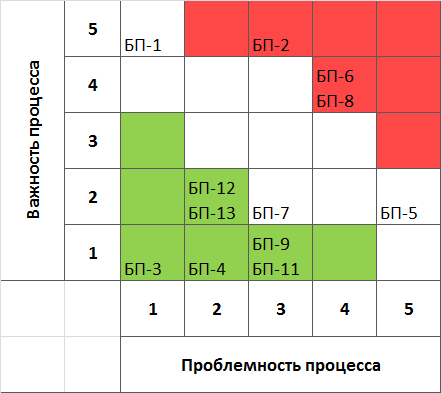 Матрица ранжирования бизнес-процессов во время пандемииШаг 3. Оценка возможности проведения изменений в бизнес-процессеВозможность проведения изменений в бизнес-процессе является третьим критерием оценки бизнес-процессов. Данный критерий оценивает целесообразность проведения изменений и их стоимость. Дороговизна и вероятность негативных последствий изменений являются достаточными причинами для отказа от проведения изменений, даже если бизнес-процесс имеет высокую степень важности и проблемности.Существуют основные барьеры для проведения улучшений:Группа барьеров «Финансы».Пандемия очень сильно повлияла на распределение бюджета компании. Кроме того, в результате режима самоизоляции компания понесла издержки, связанные с упущенными возможностями, и переходом в онлайн. Группа барьеров «Персонал».При внедрении изменений могут наблюдаться тенденции к сопротивлению со стороны персонала, на преодоление которых также могут потребоваться финансовые ресурсы.Существуют 6 стадий принятия изменений (рис.10), понимание и анализ которых может помочь избежать негативные последствия, такие как депрессия сотрудников, уход сотрудников, прогулы, ухудшение климата в коллективе и др. с помощью предприятия своевременных мер (обсуждений, принятия обратной связи от сотрудников, адаптации изменений и т.д.).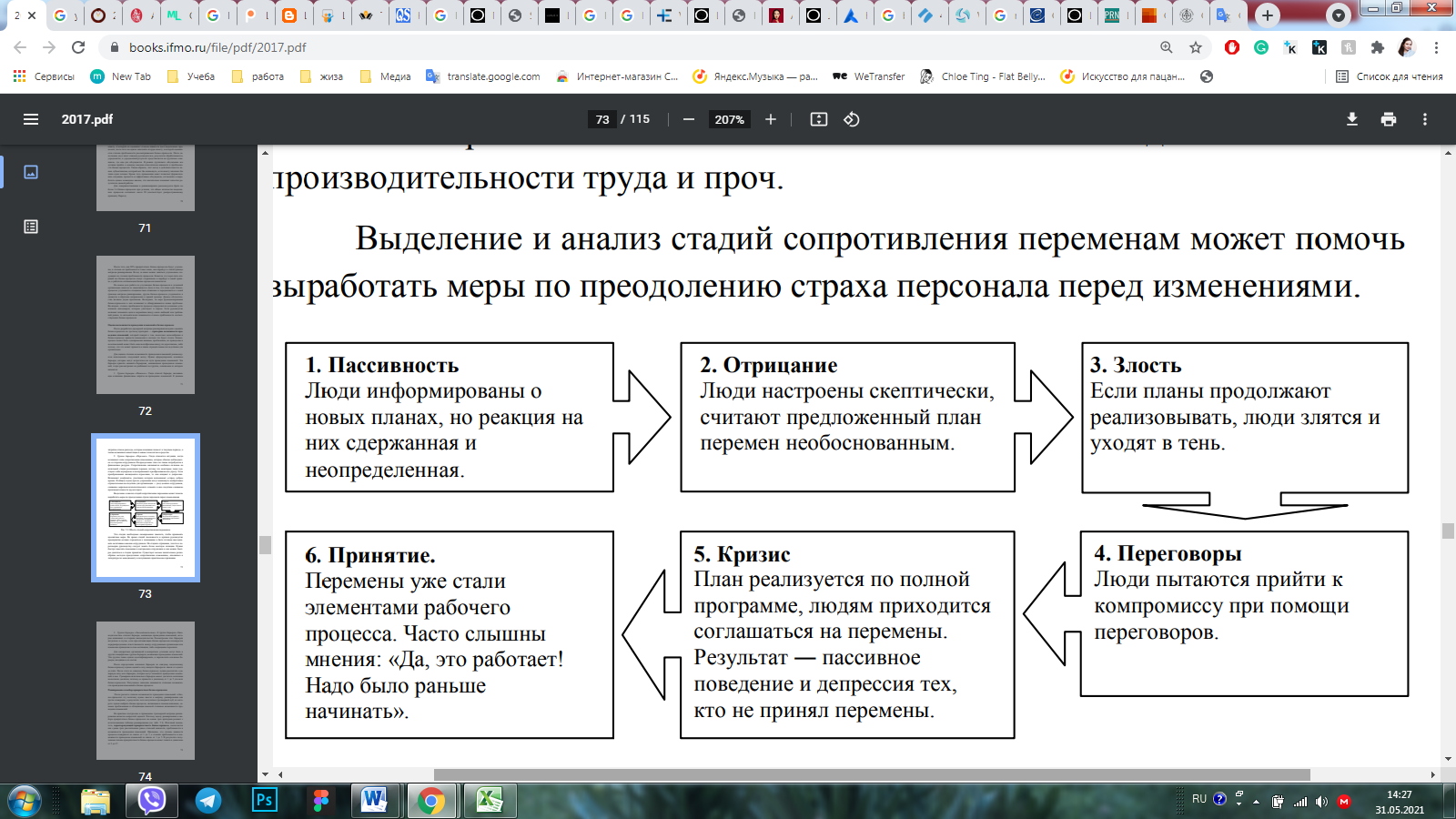 Стадии сопротивления переменам. Источник: Анализ и управление бизнес-процессамиГруппа барьеров «Законодательство».Оценка того, насколько сильно бизнес-процессы зависят от законодательства, и как закон может влиять на новшества в принципе.Сильнее всего на возможности изменений влияет ограниченность финансовых ресурсов в период пандемии и локдауна, однако на ИТ менеджмент компании, как было выяснено ранее, готовы тратить больше. Персонал L’Oreal в целом открыт к изменениям и переменам и относительно быстро адаптируется к ним благодаря корпоративной культуре.  Также сильнее всего законодательство влияет на разработку новых продуктов, поскольку именно в данном бизнес-процессе большое значение имеют патенты, лицензии, авторские права.Как видно из таблицы 3, проведение изменений возможно в перспективе и при необходимости, средняя степень барьеров в целом не слишком высокая, что дает возможность улучшать бизнес-процессы.Оценка степени возможности проведения изменений в бизнес-процессеДалее рассматривается изменение трех указанных бизнес-процессов, произведенное менеджментом компании во время пандемии и формата удаленной работы. Сравнительный анализ бизнес-процессовПолное описание определенных ранее трех наиболее приоритетных бизнес-процессов приведено в Приложении 2, Приложении 3 и Приложении 4.Сравнение бизнес-процессов будет происходить на основе нескольких метрик в рамках располагаемых данных. Сравнение метрик, связанных с прибылью, невозможно в виду конфиденциальности данных, заключенного политикой компании L’Oreal. Сравнительный анализ проводится с целью определения изменений, произведенных менеджментом во время пандемии для выявления слабых сторон бизнес-процессов и разработки дальнейших улучшений.Определение изменений (таблица 4) в бизнес-процессах в связи с удаленной работой проводилось совместно с менеджером из отдела маркетинга компании L’Oreal бренда L’Oreal Professionnel и HR-менеджера в формате интервью, а также на основе полученного опыта во время стажировки в отделе бренд-менеджмента бренда L’Oreal Professionnel. Бизнес-процессы разделены на 5 уровней:Уровень 1 – Категория. Представляет наивысший уровень процесса в предприятии.Уровень 2 – Группа процессов. Обозначает следующий уровень процессов и представляет группу подпроцессов.Уровень 3 – Процесс. Следующий уровень декомпозиции. Может включать ключевые элементы, необходимые для завершения процесса, а также элементы, связанные с выбором вариантами и переделыванием работы.Уровень 4 – Активность. Ключевые события при реализации процесса. Уровень 5 – Задача. Последний уровень декомпозиции уровней.Основным изменением в диджитализации компании L’Oreal во время пандемии и условий самоизоляции стало внедрение и использование продукта Microsoft Teams для удаленной связи, организации звонков с коллегами и обмена информацией. Сравнительный анализ бизнес-процесса разработка продуктов и услуг и их менеджмент Департамент маркетинга в России непосредственно не разрабатывает продукты, а занимается лишь их менеджментом, рассмотрение процесса сведено до этого уровня. Возникли изменения на этапе тестирования рынка перед выведением новых или обновленных продуктов и услуг. В связи с изменившимся поведением потребителей, значительно увеличилось число гипотез, выдвигаемых для анализа спроса и формирования корректных и эффективных предложений. Во время карантина потребителям косметической отрасли хотелось больше уюта, расслабления, домашних продуктов, и меньше – продуктов «на выход». Также вырос спрос на онлайн-услуги, например, обучение (вышеописанная онлайн-платформа для обучение стилистов-парикмахеров L’Oreal Access). Также раннее специалисты L’Oreal проводили офлайн исследования, включающие короткие интервью с покупателями и потребителями продукции и услуг. Например, в В2В бренде L’Oreal Professionnel этот процесс мог происходить через стилиста: стилист мог спрашивать у клиента, все ли ему понравилось, вернется ли он еще. Обратная связь собиралась о качестве продуктов также собиралась и от стилистов непосредственно. Условия пандемии вынудили сотрудников компании отказаться от офлайн методов и сократить способы исследования рынка до онлайна – например, онлайн-опросы.Задачи, входящие в процесс обзора после запуска продукта или услуги на рынок, также изменились в виду отсутствия возможности наблюдения за поведением потребителей в физических магазинах и их взаимодействия с новинками для выстраивания необходимого пользовательского опыта (user experience) с помощью полок с продукцией L’Oreal и прочими атрибутами.На всех этапах физического присутствия сотрудников, например, при контроле и мониторинге поставок и распределения продукции, было введена обязательная процедура персональной защиты от коронавируса (проверка масок, перчаток), а также контроль безопасности здоровья сотрудников.Сравнительный анализ бизнес-процесса разработка продуктов и услуг и их менеджментСравнительный анализ бизнес-процесса разработка продуктов и услуг и их менеджмент (продолжение)На рис.11 и 13 приведены модели рассмотренных в таблице фрагментов бизнес-процессов в нормальных условиях до пандемии, а также на рис.12 и 14 показаны изменения в данных бизнес-процессах. Моделирование произведено в Microsoft Visio в нотации BPMN.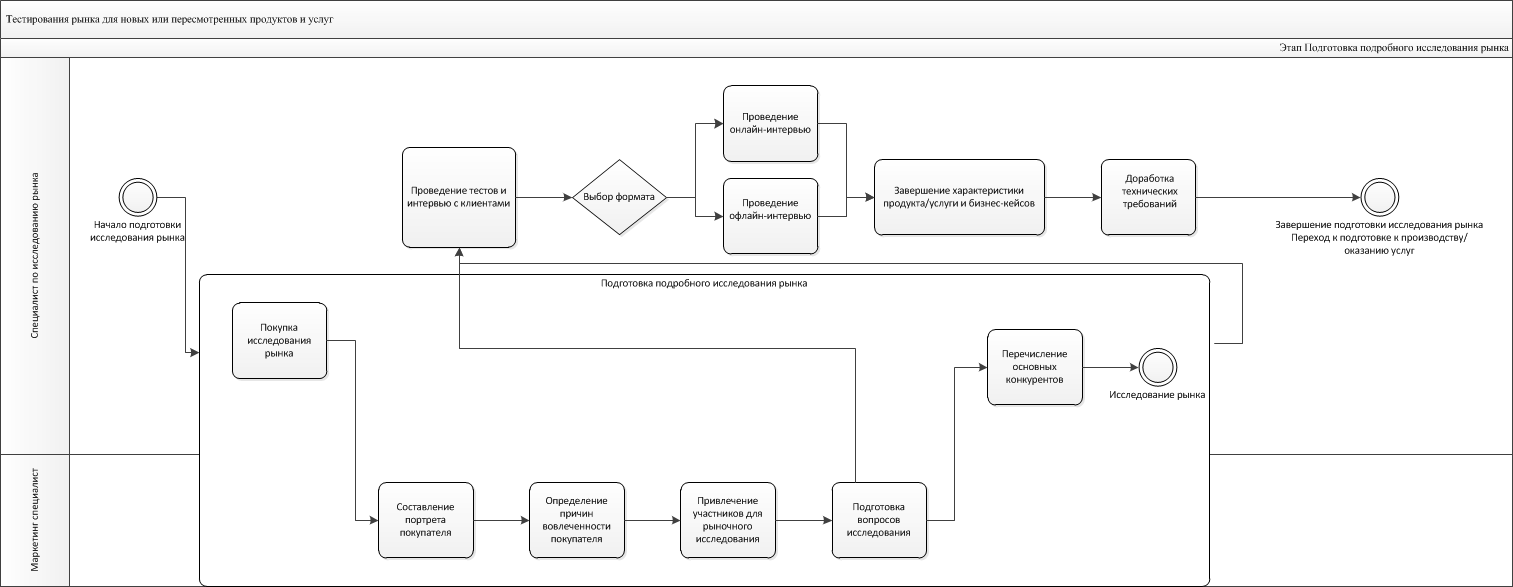 Фрагмент бизнес-процесса разработка продуктов и услуг и их менеджмент в нормальных условиях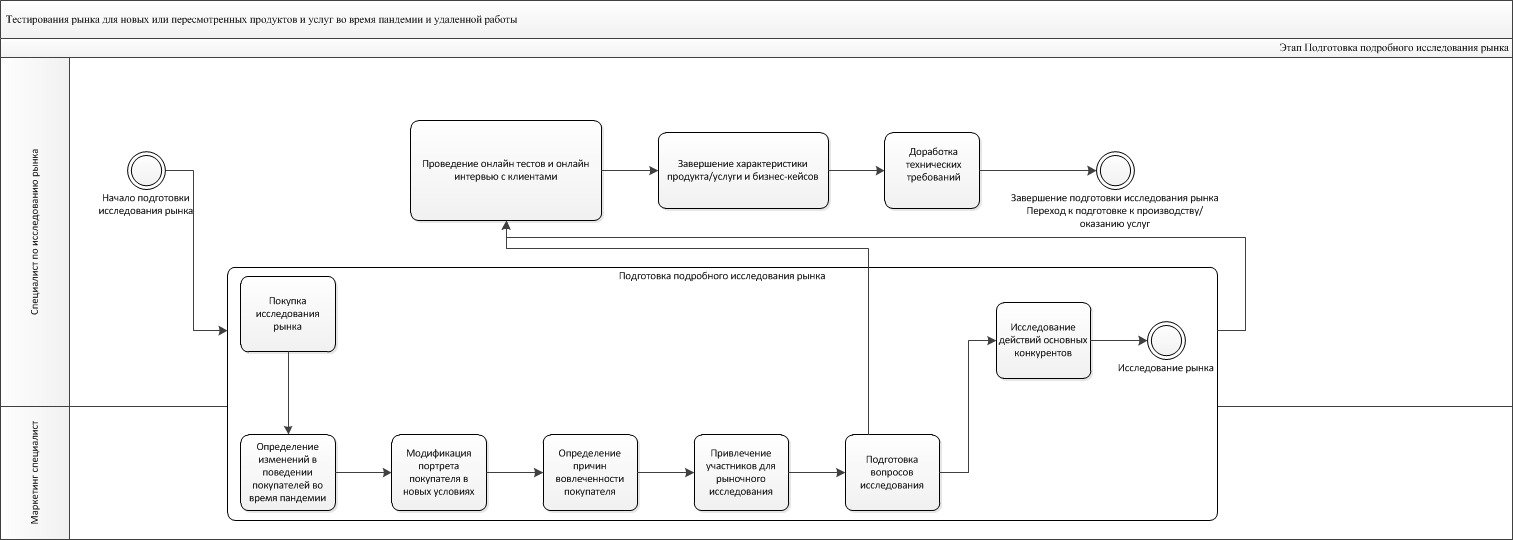 Фрагмент бизнес-процесса разработка продуктов и услуг и их менеджмент во время пандемии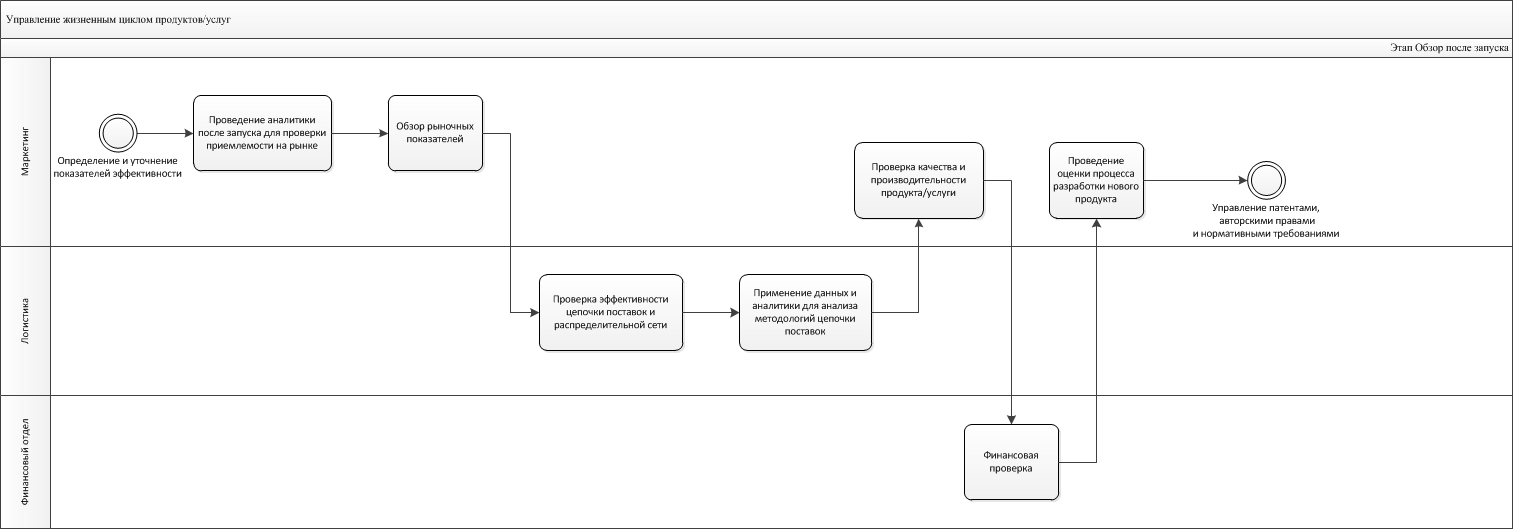 Фрагмент бизнес-процесса разработка продуктов и услуг и их менеджмент в нормальных условиях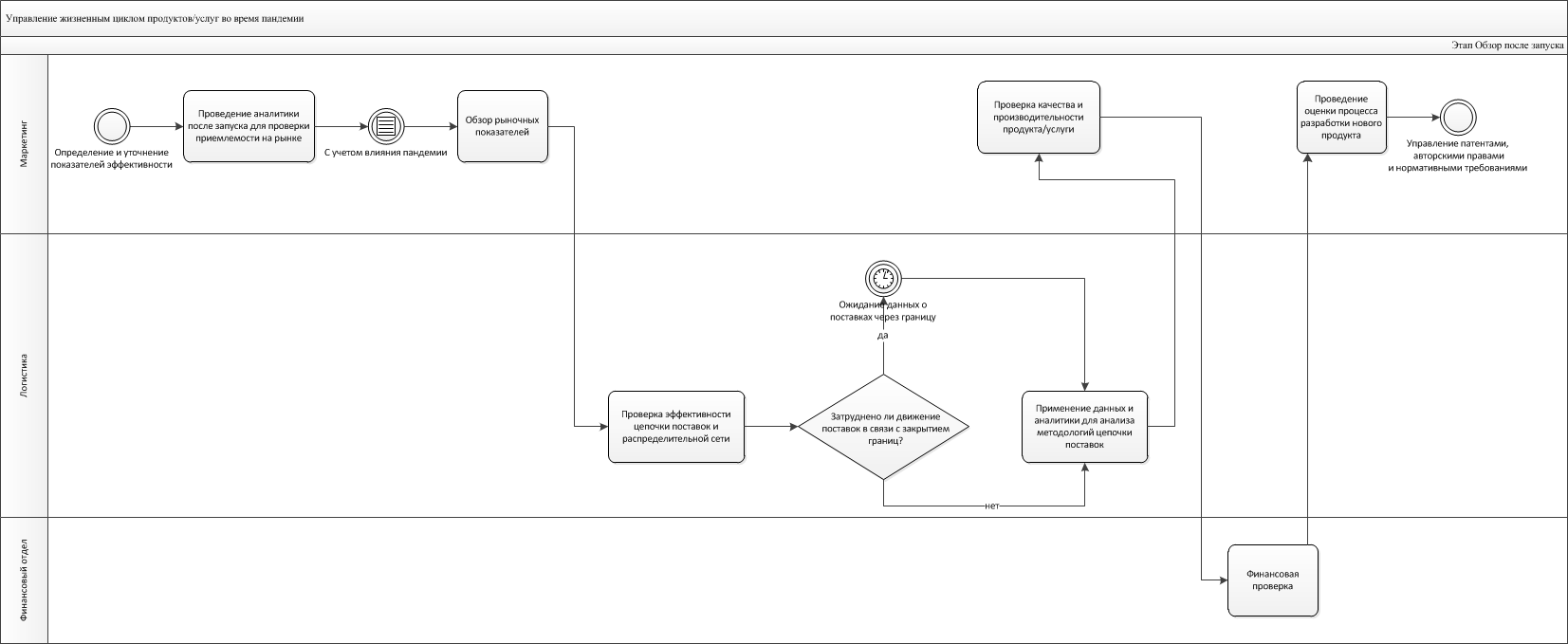 Фрагмент бизнес-процесса разработка продуктов и услуг и их менеджмент во время пандемииСравнительный анализ бизнес-процесса управление службой поддержки клиентовОсновные изменения в управлении службой поддержки клиентов произошли из-за увеличенного объема спроса на онлайн шоппинг, ввиду чего стали более активно развиваться чат-боты для поддержки клиентов, принятия жалоб, отзывов и другой обратной связи. Чат-боты были дополнены набором ответов, касающихся задержками или отменой поставок товаров из-за закрытия границ и нарушения цепи поставок. Базу вопросов также пополняли новые/уникальные вопросы, которых раннее в базе не было. От сотрудников службы требовалось подбирать такие вопросы и заявки, составлять на них ответы и загружать в систему чат-бота. Также из-за закрытия границ многие путешествующие люди остались без возможности попасть в свою страну сразу же. Для этого была улучшена функция переключения языка, если клиент связывался с компанией с помощью горячей линии.Расширились также задачи курьерской службы. В случае заказа товаров с сайтов L’Oreal (например, с сайта бренда Yves Saint Laurent или другого бренда компании) доставка заказов осуществлялась курьерами службы, сотрудничающей с L’Oreal на условиях аутсорсинга. Во время локдауна у клиентов была возможность выбрать интересующие товары из всего заказа до оплаты и оплатить заказ курьеру после окончательного выбора. Такой процесс удовлетворял потребностям клиентов в более комфортном онлайн-шоппинге и привлек большее внимание к электронной коммерции, однако затраты временных и материальных ресурсов на оплату курьерской службы и бесцельное перемещение товаров вынудили менеджмент отказаться от такой функции после тестового периода длиной в 3 месяца. В случае приобретения бракованного товара или товара неудовлетворительного качества, клиенту не нужно и не представляется возможным лично отправить товар компании. Для этого была внедрена задача принятия возвратов курьерами. При этом курьер вносит в базу данные о возвращаемом товаре, причинах возврата, которые узнает у клиента, прилагает фотографии и запрашивает у клиента цифровую подпись. Затем заявку обрабатывают как обычно.Во время режима самоизоляции «в полях» также ухудшилась коммуникация с другими департаментами из-за возрастающего объема работы и невозможности коммуникации сотрудников офлайн. Онлайн общение затруднялось и прерывалось из-за использования некорпоративных чатов, из-за чего впоследствии ухудшалась эффективность работы. Соответственно, качество обслуживания ухудшилось в первые месяцы пандемии – необходимо было повысить скорость ответов и их конкретность. Сократить время ожидания ответа оператора удалось с помощью расширения базы вопросов и ответов в базе чат-бота и освобождения времени операторов для более сложных обращений, что было также описано выше. Для повышения эффективности работы также было необходимо контролировать работу сотрудников службы поддержки – кроме оценки клиентами качества поддержки и сбора данных о каждом обращении и решении вопросов (например, скорость ответа), более пристальное внимание уделялось временным рамкам, когда сотрудники более продуктивны. Показатели активности сотрудников в офисе и дома отличаются, Сравнительный анализ бизнес-процесса управление службой поддержки клиентовНа рис.15 приведена модель рассмотренных в таблице фрагментов бизнес-процесса в нормальных условиях до пандемии, а также на рис.16 показаны изменения в данном бизнес-процессе. Моделирование произведено в Microsoft Visio в нотации BPMN.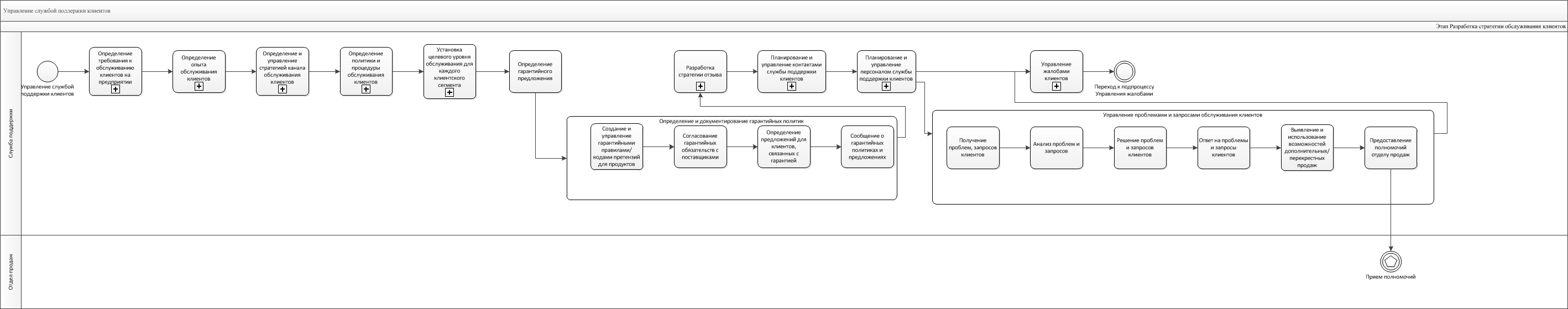 Фрагмент бизнес-процесса управление службой поддержки клиентов в нормальных условиях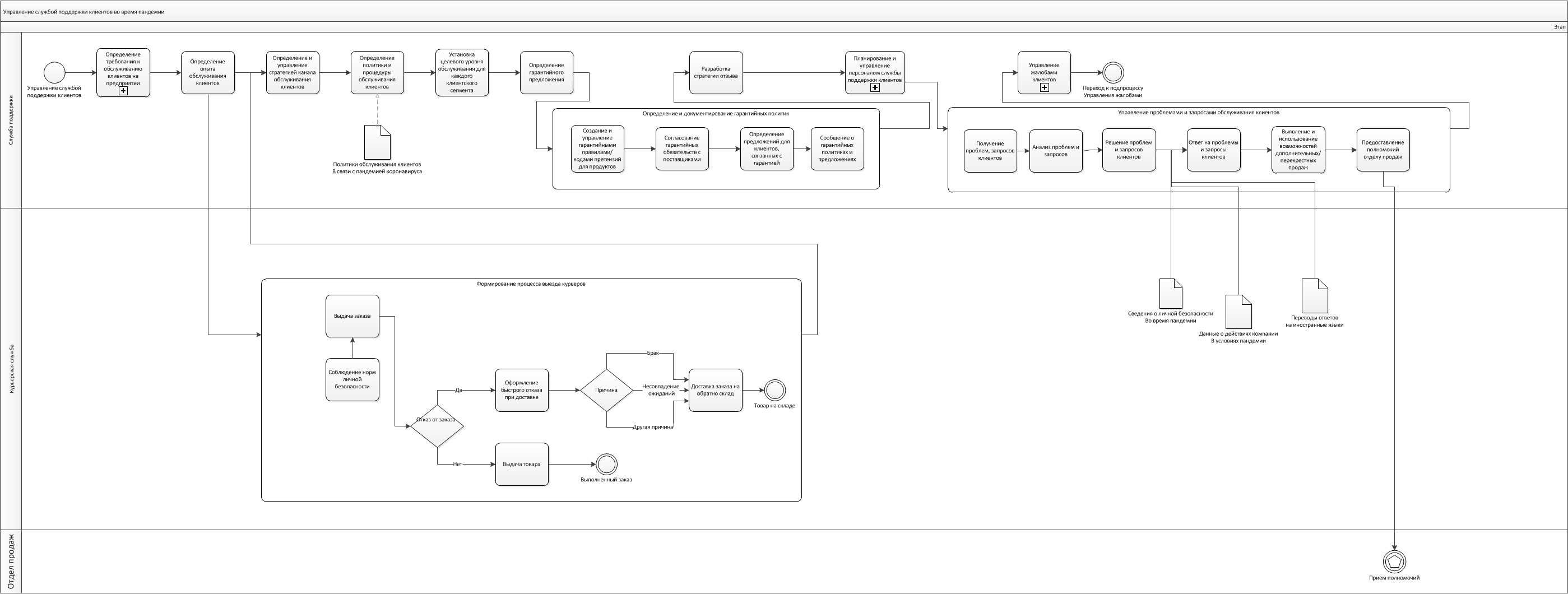 Фрагмент бизнес-процесса управление службой поддержки клиентов во время пандемииСравнительный анализ бизнес-процесса управление информационными технологиями (ИТ)Важность отдела информационных технологий возросла в разы во время перехода на удаленный формат работы. Первоочередными задачами стали организация оборудования для домашнего офиса, а также настройка ПО Microsoft Teams для возможности дистанционной работы.ИТ-стратегия была дополнена новым направлением в краткосрочной перспективе, а именно появилась необходимость обустройства домашнего офиса для большей части штата сотрудников. В задачи ИТ отдела в начале пандемии входила подготовка необходимого оборудования (корпоративные ноутбуки, программное обеспечение, наушники и другие аксессуары), настройка и последующее поддержание домашнего офиса сотрудников компании. Вопрос рисков и приватности и конфиденциальности данных встал более остро, т.к. повысилась вероятность передачи данных, но снизился контроль. Для предотвращения экстренных ситуаций, связанных с утечкой, передачей или повреждением данных, все сотрудники компании проходили обучение и были снабжены всей необходимой информацией касательно информационной безопасности, что так же стало одной из задач ИТ отдела. Стратегия безопасности непосредственно не изменилась.В случае возникновения проблем с оборудованием, сотрудники всегда могли обратиться в ИТ отдел за помощью в виде консультаций по телефону или удаленного доступа к компьютеру. В случаях серьезных поломок сотрудник ИТ отдела должен был подготовить новый пакет оборудования, доставить и установить дома у обращающегося человека, затем – забрать неисправный компьютер, провести его исследование и передать в службу ремонта. Использование в компании продукта Microsoft Teams также спровоцировало потребность в поддержке программы в случае возникновения проблем с подключением, отсутствием звука или видео и прочими вопросами.Сравнительный анализ бизнес-процесса управление информационными технологиями (ИТ)Сравнительный анализ бизнес-процесса управление информационными технологиями (ИТ) (продолжение)На рис.17 приведена модель рассмотренных в таблице фрагментов бизнес-процесса в нормальных условиях до пандемии, а также на рис.18 показаны изменения в данном бизнес-процессе. Моделирование произведено в Microsoft Visio в нотации BPMN.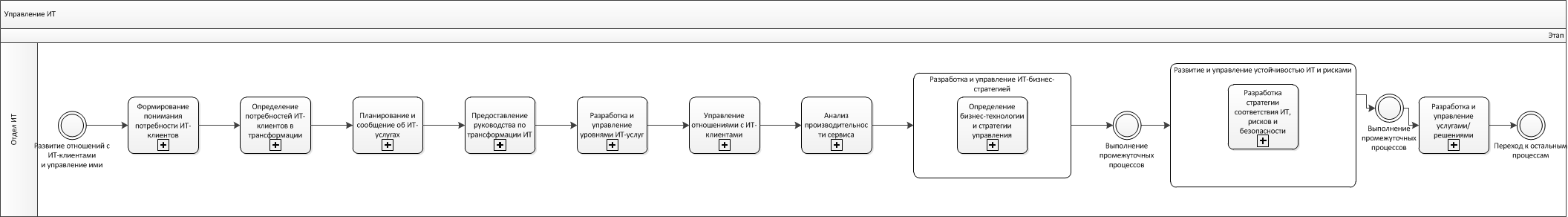 Фрагмент бизнес-процесса управление службой ИТ в нормальных условиях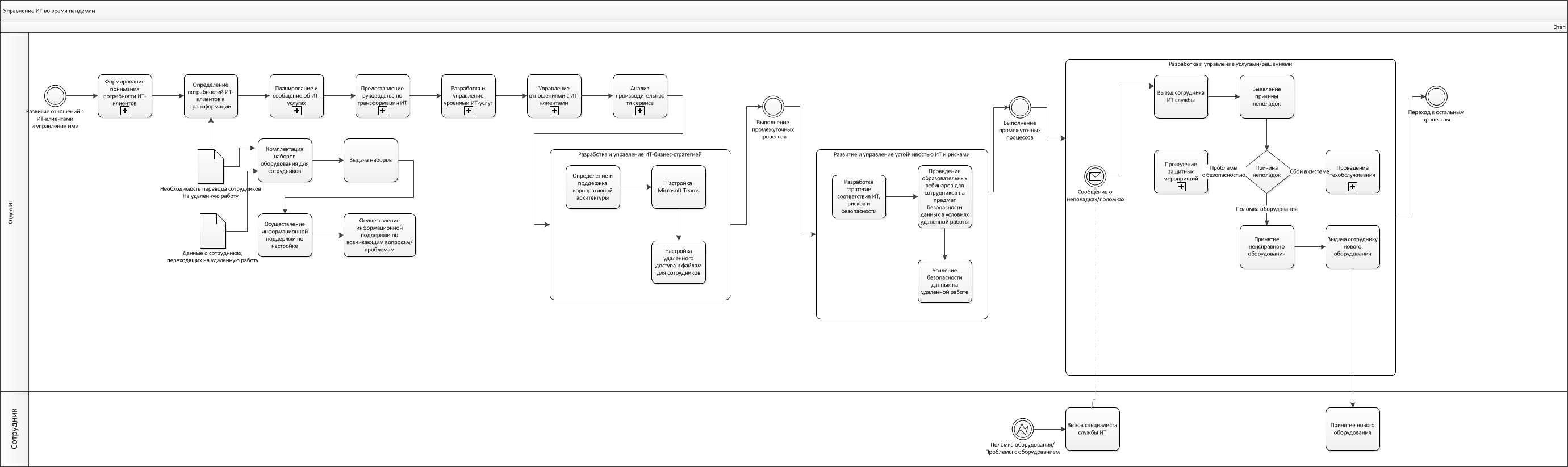 Фрагмент бизнес-процесса управление службой ИТ во время пандемииДля сравнения эффективности рассматриваемых выше трех бизнес-процессов в нормальных условиях и во время пандемии выбраны следующие показатели и способы их расчета:Время вывода на рынок новых продуктов/услуг в днях.Расчет: Среднее время вывода на рынок в днях от начала проектирования и разработки продуктов/услуг до момента, когда проект разработки нового продукта/услуги будет готов к продаже.Доля сотрудников, которым поручена хотя бы одна инновационная цель (имеется в виду задача, связанная с выводом на рынок инновационного продукта) (характеризует продуктивность сотрудников).Расчет: Количество вовлеченных в задачу сотрудников / Количество сотрудников в отделе.Количество произведенных улучшений продукта/услуги (характеризует продуктивность сотрудников).Средняя длительность ожидания ответа оператора в очереди в секундах.Средняя длительность разговора клиента с оператором.Доля операционных расходов на ИТ, предназначенных для управления устойчивостью ИТ и рисками.Доля операционных расходов на ИТ, выделяемых на развертывание услуг / решений.Расчет: Процентное распределение операционных затрат ИТ на развертывание услуг / решений.Время обслуживания и решения 1 запроса (в среднем в минутах) (характеризует продуктивность сотрудников).Далее приведены сравнительные таблицы (таблицы 7, 8, 9), в которых сравнивают показатели бизнес-процессов. Данные были получены от специалистов L’Oreal в России.Сравнение изменений в бизнес-процессе разработка продуктов и услуг и их менеджмент до и во время пандемии по показателямВывод: увеличение объема работы во время пандемии, спровоцированный резкими изменениями во внешней среде, повлекли за собой увеличение сроков вывода продуктов на рынок. Приоритет стандартизированных и рутинных задач сократил количество сотрудников, занимающихся инновациями. В некоторых отделах ни один сотрудник во время пандемии не был вовлечен в задачи, связанные с R&D. Изменяющаяся внешняя среда также повлияла на количество улучшений и совершенствований в продуктах.Сравнение изменений в бизнес-процессе управление службой поддержки клиентов до и во время пандемии по показателямВывод: средняя длительность ожидания ответа оператора увеличилась больше, чем в 2 раза, в связи с перегрузкой службы поддержки. В связи с ростом вопросов и возможных проблем, средняя длительность разговора с оператором увеличилась почти в 2 раза.Сравнение изменений в бизнес-процессе управление ИТ до и во время пандемии по показателямВывод: во время пандемии сильно выросло значение ИТ в компаниях, за счет чего выросли затраты на информационную безопасность и затраты на решение проблем. Среднее время обслуживания 1 запроса выросло почти в 3 раза за счет временных затрат на передвижение и дополнительные действия, связанные с подготовкой оборудования.Как можно заметить по итогам вышеприведенного сравнения бизнес-процессов до и во время пандемии, производительность сотрудников L’Oreal выросла, однако можно заметить некоторое снижение эффективности за счет большего объема задач во время удаленной работы, чем во время работы в офисе. Учитывая международные кейсы и исследования, приведенные в Главе 1 работы, увеличение производительности сотрудников и их эффективности — не состоят в прямой зависимости друг от друга. Также данные исследований говорят о возможной связи снижения эффективности и подвергнутого изменениям психологического состояния сотрудников. Для определения зависимости проведено исследование на предмет изучения организации удаленной работы в L’Oreal.Исследование организации удаленной работы в L’Oreal На основе изучения мирового опыта перехода на дистанционный формат работы, было выяснено, что такой формат работы подходит не всем людям и может сильно сказываться на психологическом состоянии сотрудников. Многочисленные исследования подтверждают связь между психологическим состоянием и ментальным здоровьем сотрудников с их продуктивностью и эффективностью работы компании, а также делают акцент на важности и необходимости поддержания стабильного психологического состояния сотрудников.   Компания L’Oreal была готова к переходу на удаленный формат работы и адаптации к экстремальным условиям за счет сильной и устойчивой диджитализации наличия необходимых материальных ресурсов. Однако из сравнительного анализа бизнес-процессов видно, что изменения оказались неоднозначными: выросла производительность, однако эффективность работы снизилась. Для определения глубинных причин снижения эффективности и определения слабых сторон удаленной работы в качестве поля для улучшений был проведен опрос сотрудников департамента бренд-менеджмента бренда L’Oreal Professionnel, выборка составила 14 человек. Полный список вопросов и ответов находится в Приложении 5.Первая часть опроса состоит из исследования психологического состояния сотрудников рассматриваемого бренда. Результаты первой части опроса приведены ниже. Как можно заметить на рис.19, более половины сотрудников данного бренда полностью перешли на удаленный формат работы, около 43% сотрудников имели офлайн задачи, однако также получили опыт работы из дома.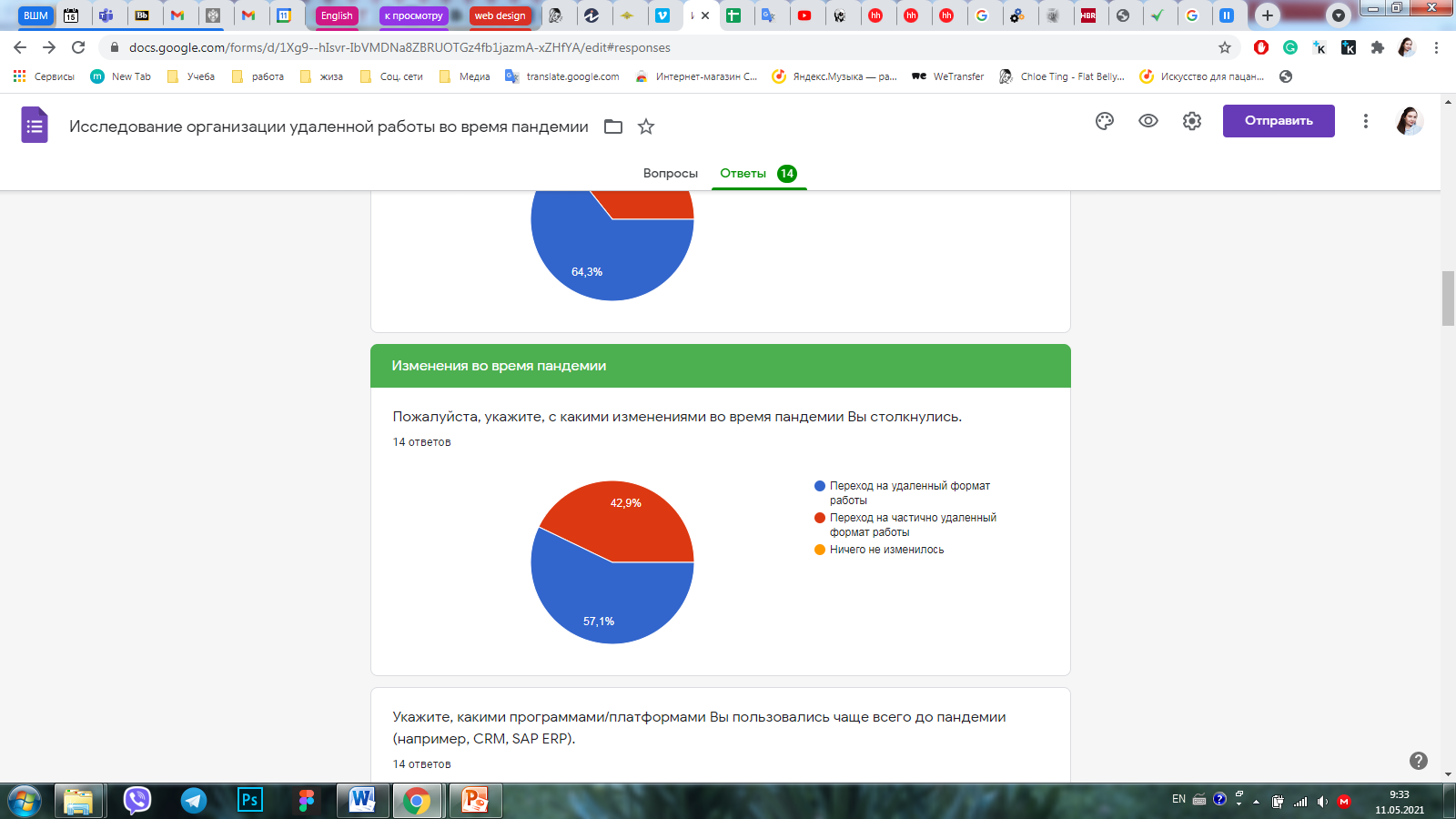 Процент сотрудников, перешедших на удаленный формат работыИсходя из результатов следующего вопроса (рис.20), более половины респондентов (8 человек) столкнулись с трудностями баланса работы и жизни в режиме локдауна, что может проявляется увеличением доли времени, затрачиваемого на работу, прокрастинацию в течение рабочего дня и необходимость работать в свободное время, задержки на работе, смещение приоритета в жизни в сторону работы, которое вредит самочувствию. Другими популярными сложностями стали также снижение вовлеченности, сложности с оценкой работы, а также ухудшение коммуникации (недопонимания между сотрудниками, увеличение длительности обсуждений и переговоров и т.д.).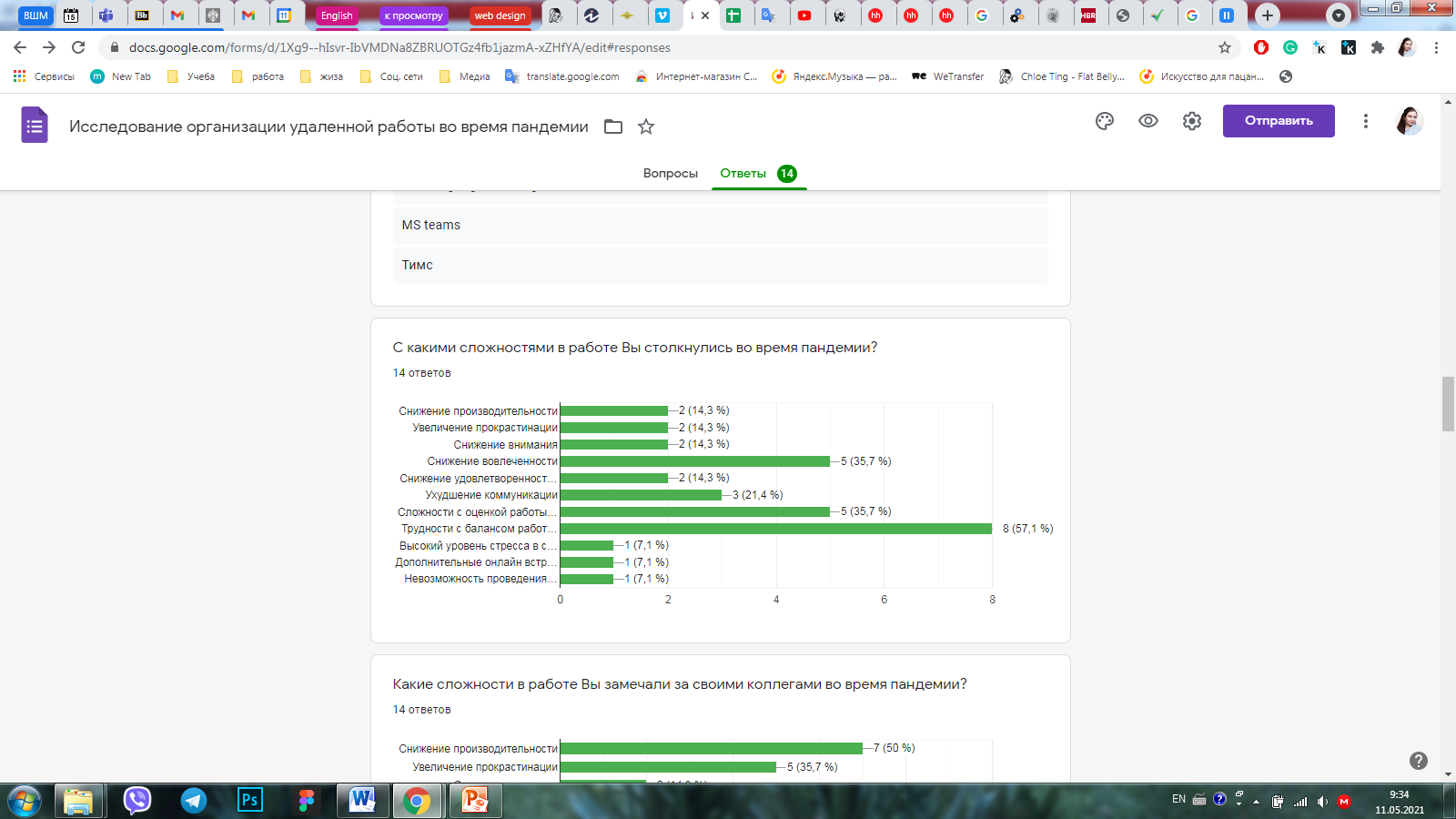 Сложности, с которыми столкнулись сотрудники бренда во время пандемииСледующий вопрос (рис.21) направлен на выявление проблем, которые сотрудники замечали за своими коллегами, поскольку люди иногда склонны не признавать проблемы, с которыми они сталкивались сами. Из данной диаграммы заметно, что 10 из 14 респондентов считают, что их коллеги стали хуже коммуницировать, 50% выделили снижение производительности и снижение вовлеченности, а также 5 человек отметили увеличение прокрастинации и трудности с балансом работы и жизни.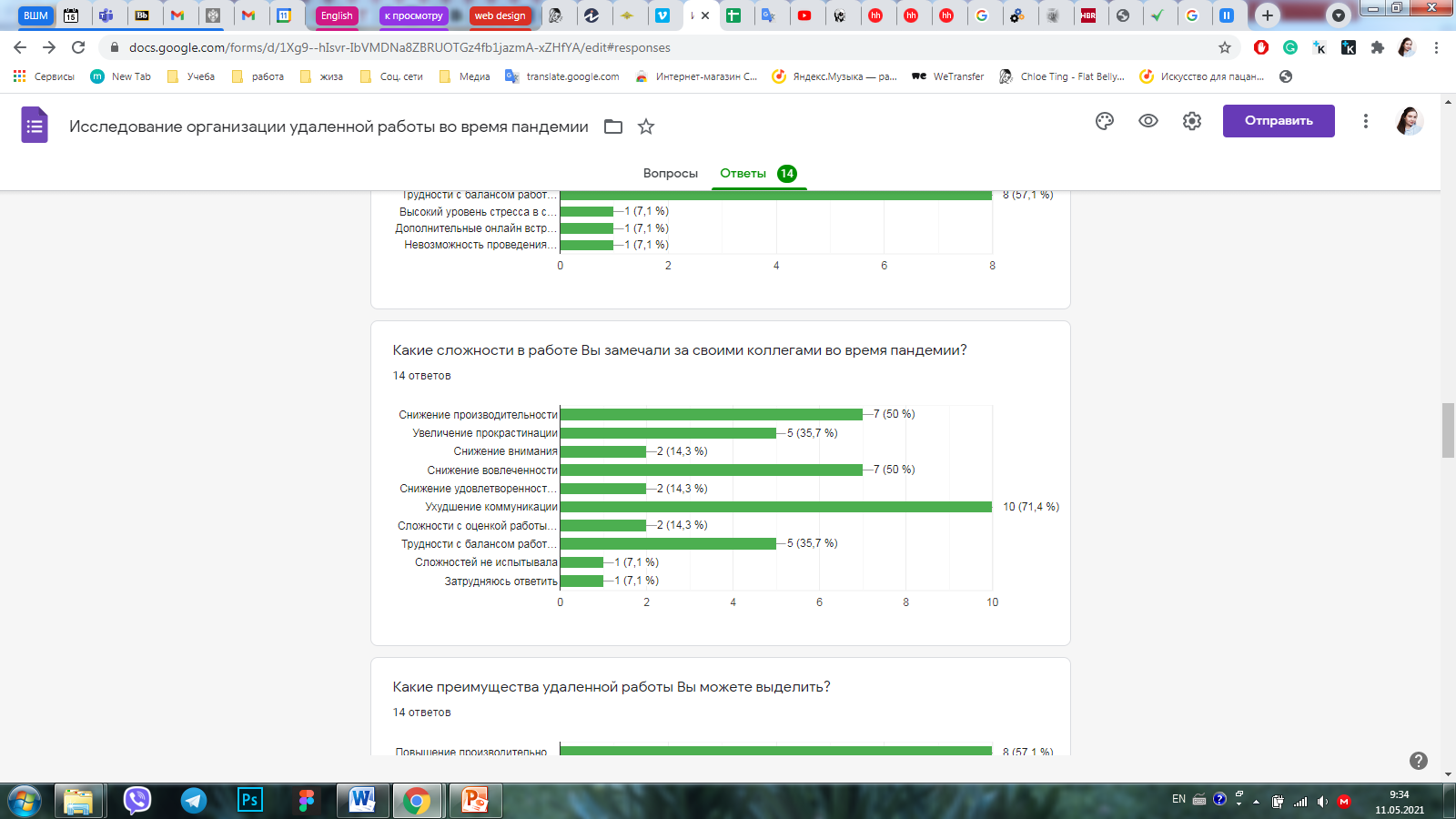 Какие сложности в работе Вы замечали за своими коллегами во время пандемии?Среди преимуществ удаленной работы (рис.22) больше половины респондентов отметили повышение производительности (что также подкрепляется результатами сравнения показателей бизнес-процессов) и улучшение баланса работы и жизни, из чего следует неоднозначность сложившейся обстановки, о чем также шла речь в предыдущей главе.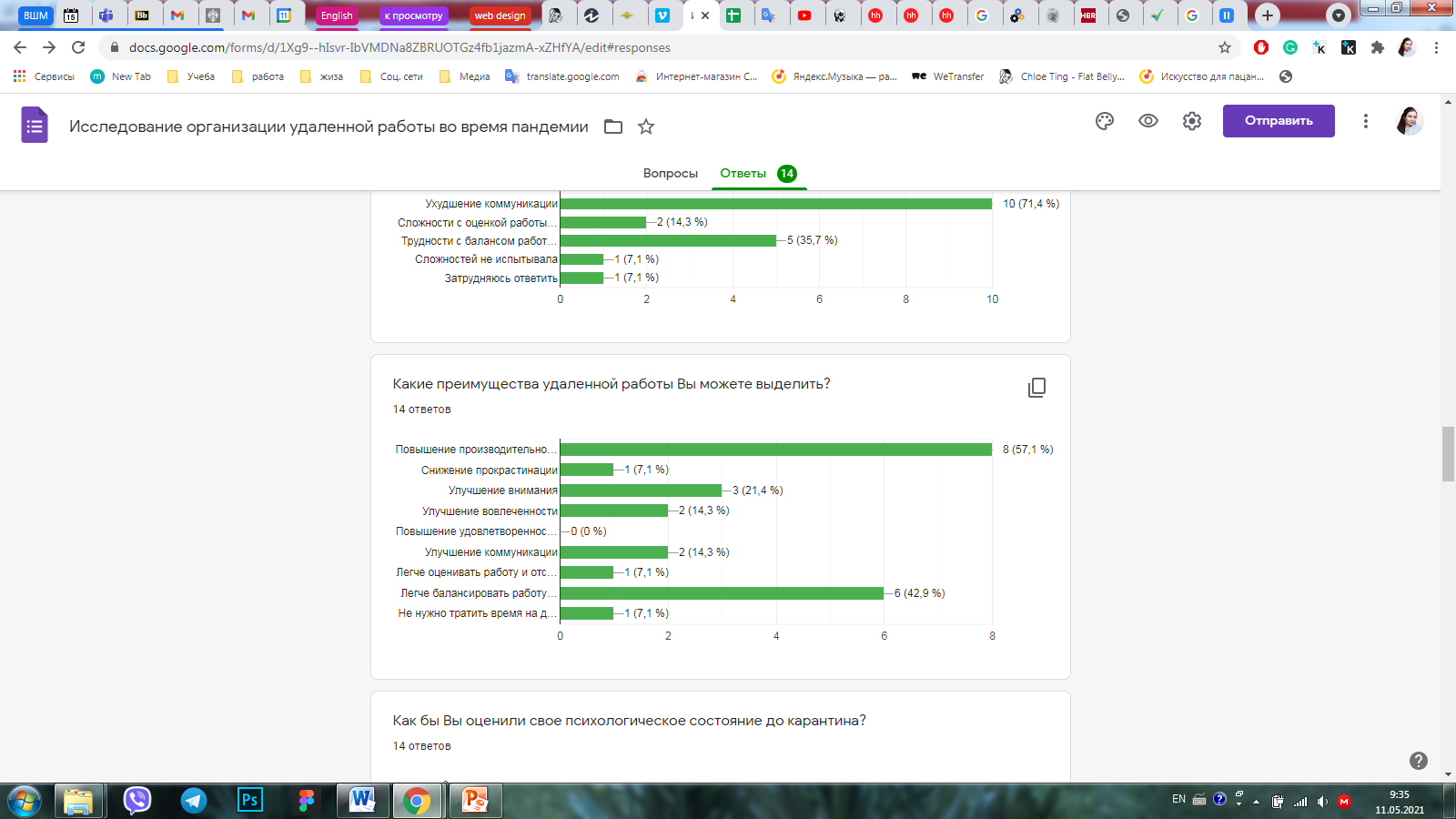 Какие преимущества удаленной работы Вы можете выделить?Сравнивая результаты об оценке сотрудниками отдела своего психологического состояния до и во время карантина (рис.23, рис.24) можно заметить некоторое, однако некритическое ухудшение самочувствия, спровоцированное вышеуказанными проблемами. У немногих сотрудников состояние или никак не изменилось, или немного улучшилось. 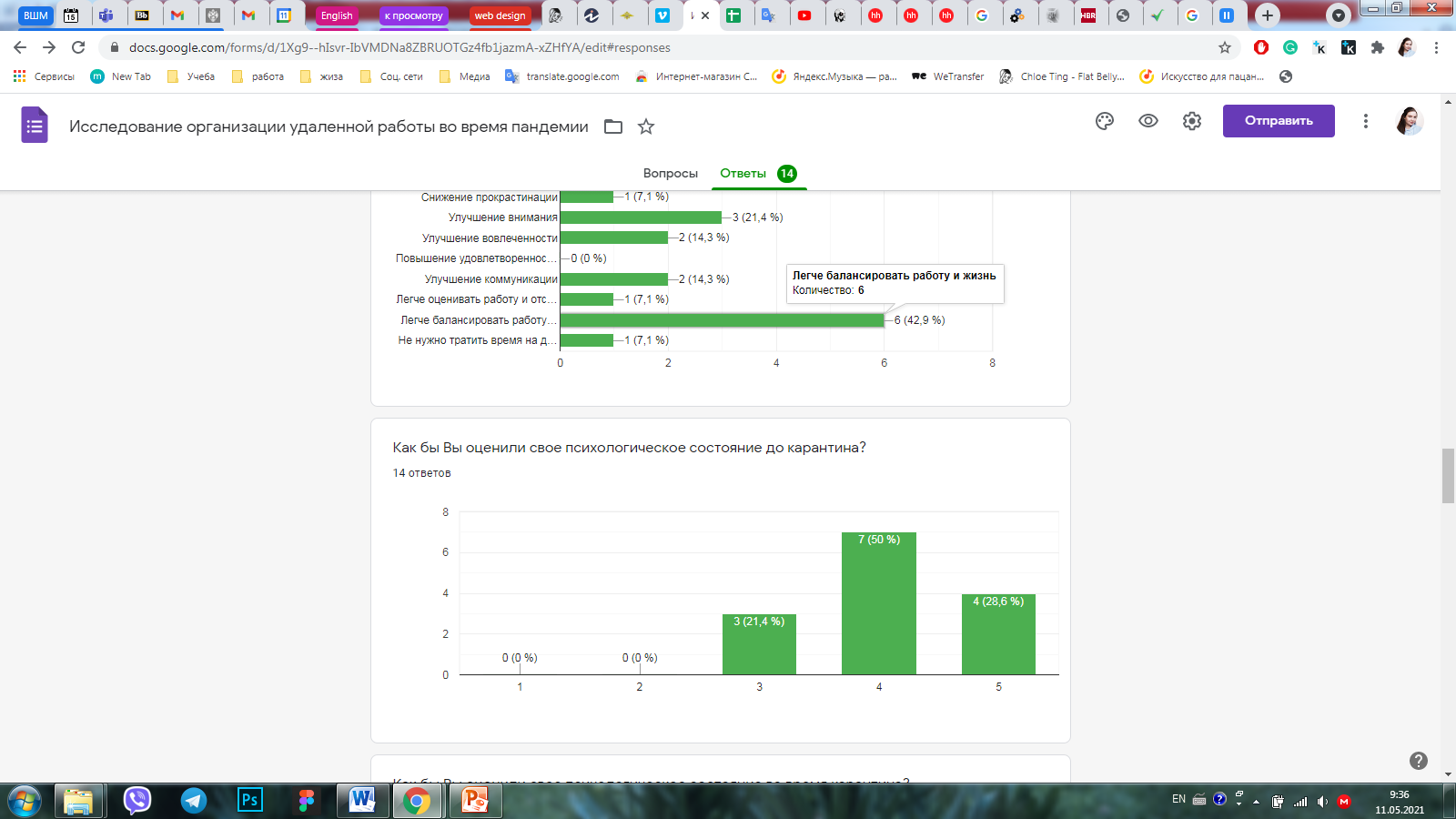 Как бы Вы оценили свое психологическое состояние до карантина?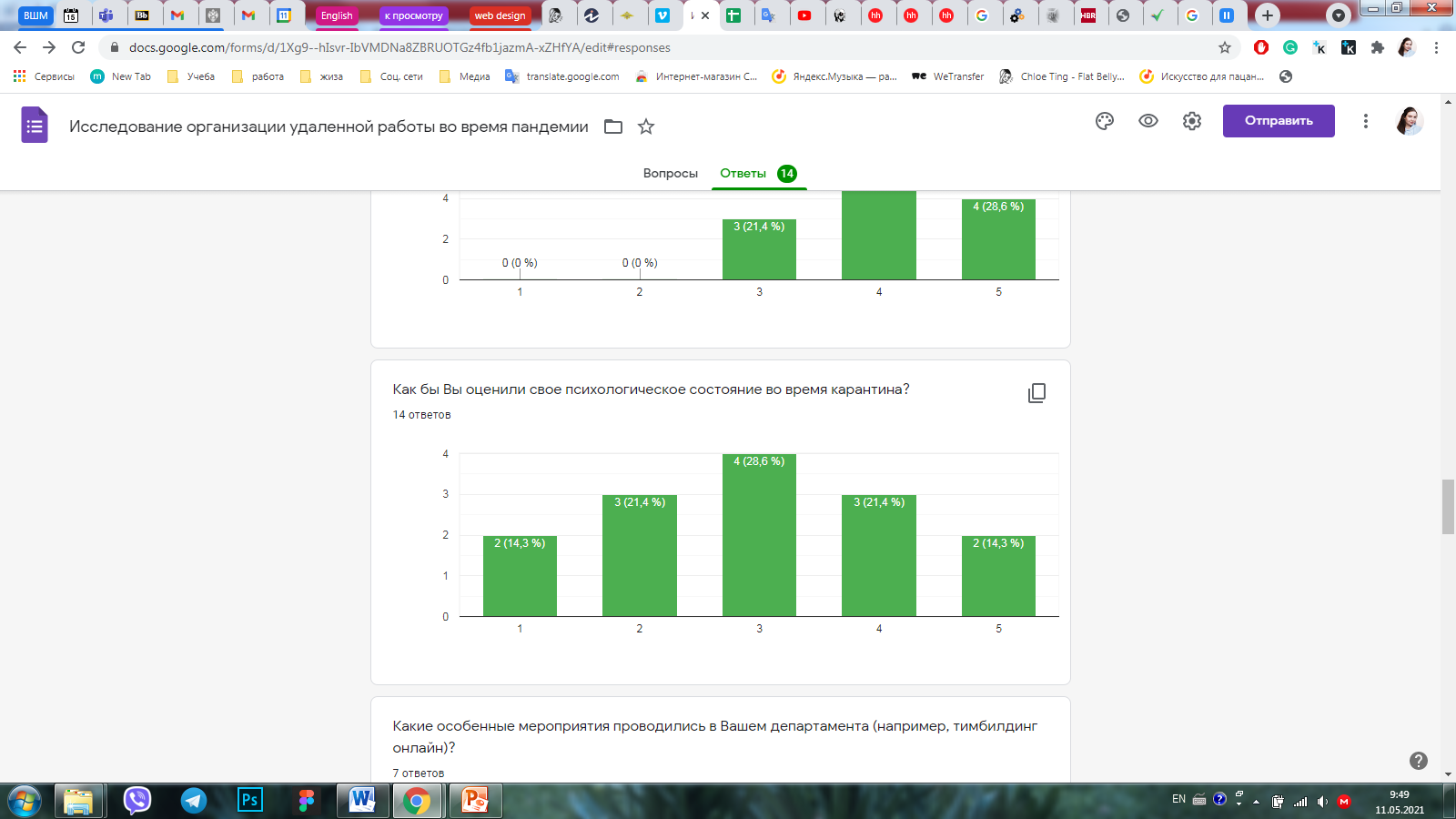 Как бы Вы оценили свое психологическое состояние во время карантина?Следующий вопрос (рис.25) исследовал действия, предпринятые менеджментом, которые были направлены на поддержание или улучшение психологического состояния сотрудников компании во время удаленной работы. Как можно заметить исходя из немногочисленных ответов, мероприятия или не проводились (т.е. сотрудники могли не заметить их наличия по разным причинам, например, были в отпуске), или были в основном направлены на неформальное общение коллег (неформальные онлайн-встречи).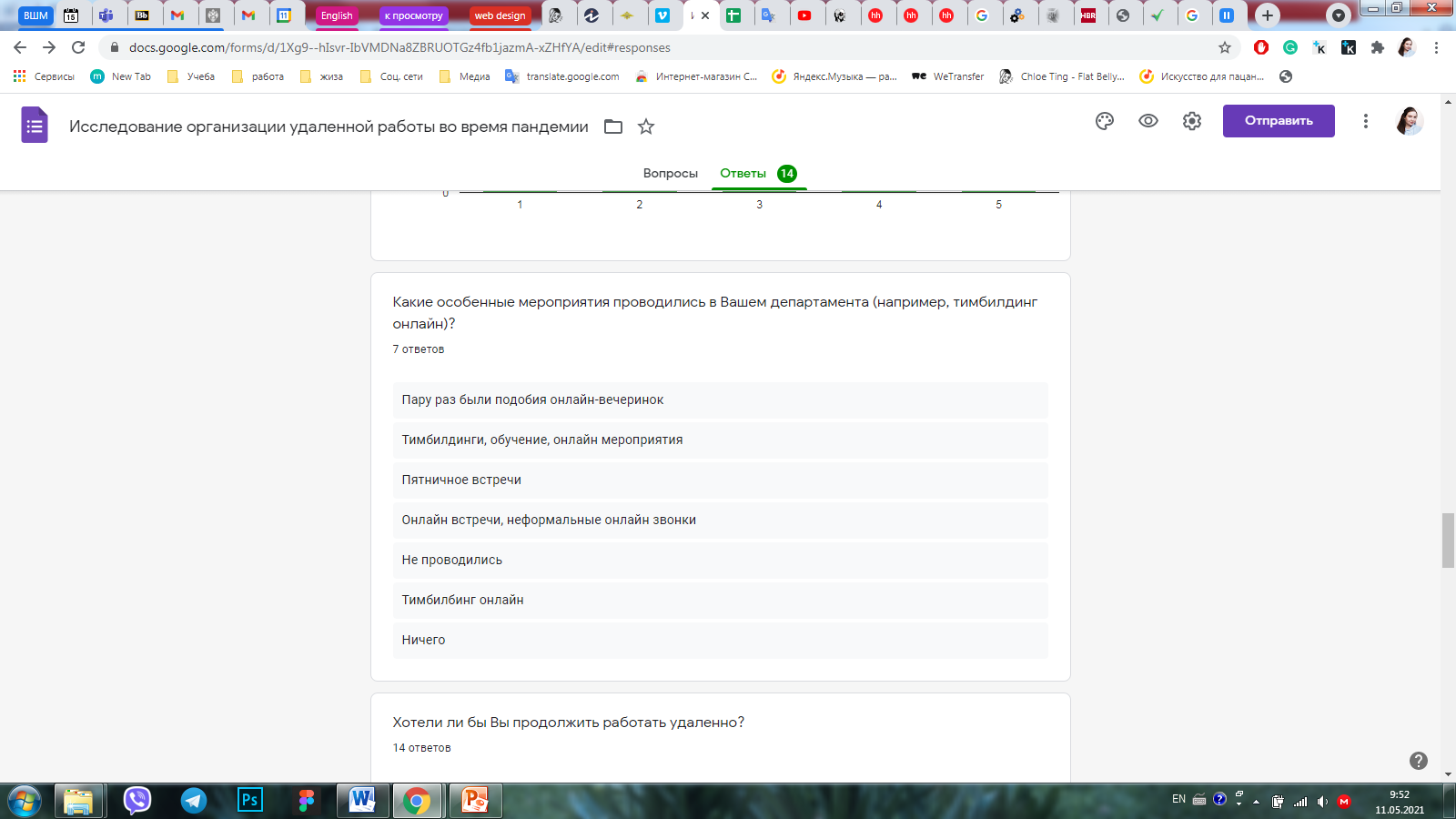 Какие мероприятия проводились в Вашем департаменте? Бóльшая часть сотрудников, прошедших опрос, скорее хотели бы продолжить работать удаленно или совмещать онлайн и офлайн формат работы (рис.26), что еще раз подкрепляет актуальность проводимого исследования для разработки совершенствований работы и создания более комфортных условий для поддержания и улучшения морального здоровья сотрудников.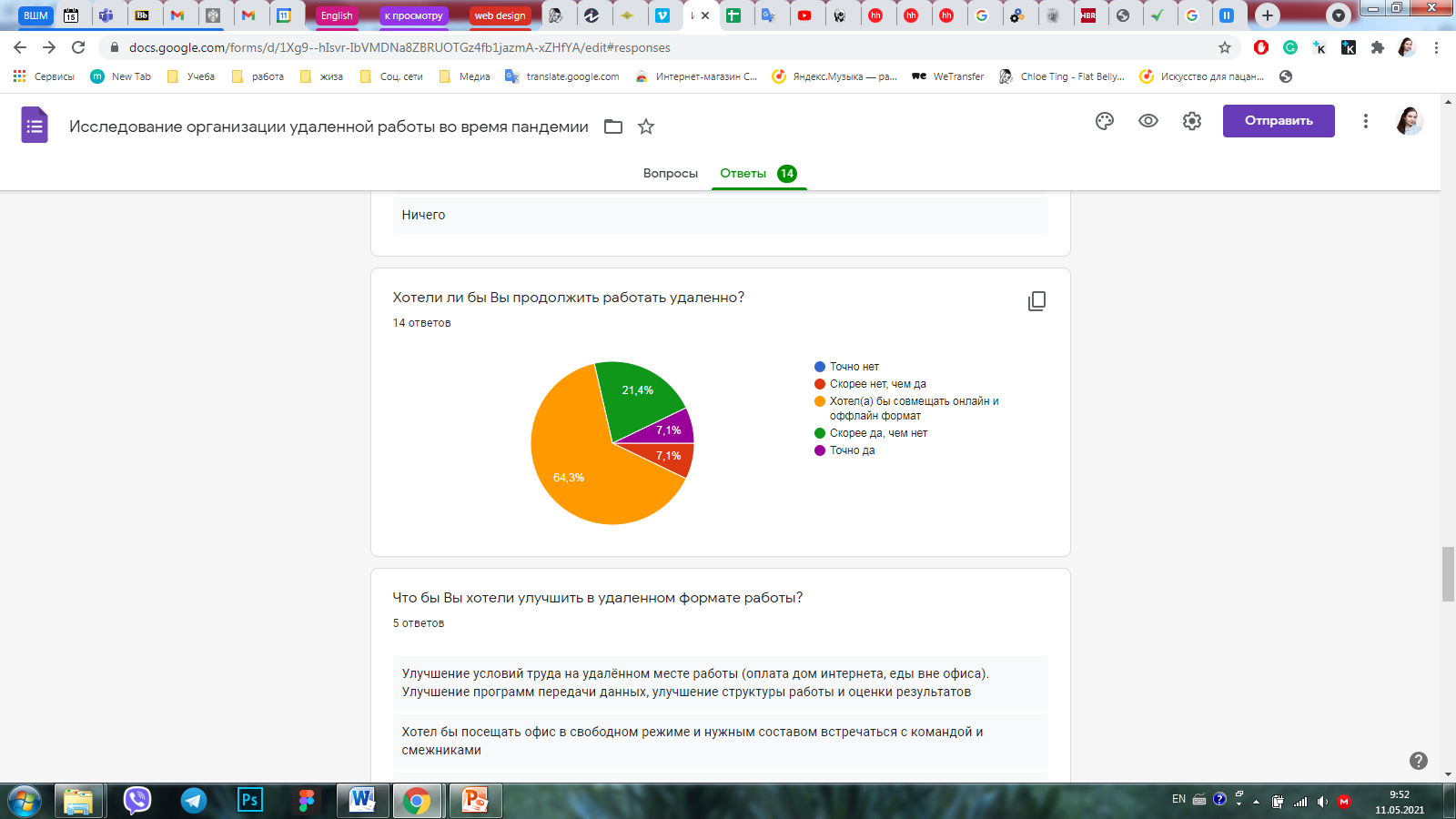 Хотели бы Вы продолжить работать удаленно?ВыводыКомпания L’Oreal – международный гигант со штаб-квартирой во Франции, в портфель которой входит 26 косметических брендов. Компания активно и достаточно долгое время (уже больше 10 лет) занимается информатизацией для автоматизации своих бизнес-процессов, благодаря чему менеджмент был хорошо подготовлен к условиям пандемии, и внедрение и применение новых технологий стало очередным и своевременным шагом для удовлетворения изменяющихся потребностей потребителей. Кроме того, информатизация происходила в сжатые сроки и очень интенсивно. Для сравнения, ранее компания внедряла примерно 1 ПО в год, во время пандемии основные ПО были внедрены и за несколько недель.Основным трендом в изменениях во время пандемии COVID-19 стала именно удаленная работа, сопровождавшаяся определенными сложностями и вызовами для сотрудников и высшего менеджмента связанными со сменой рабочей среды и необходимости адаптироваться к новым условиям в экстренном порядке, что также стало причиной стресса. Для перехода на удаленную работу в компании использовалось ПО Microsoft Teams, обеспечившее максимально возможную комфортную дистанционную коммуникацию. Активно использовались чаты для общения сотрудников внутри компании, коммуникации с третьими сторонами, например, партнерами или клиентами, если речь идет о службе поддержки клиентов.Влияние пандемии на экономические показатели компании имеет скорее негативную динамику, однако вынесенные уроки из нового опыта, а также получение выгоды от онлайн-продаж несут положительный эффект, из чего следует, что воздействие карантинных мер очень неоднозначно. Компания приоритезировала затраты в маркетинг, благодаря чему выиграла в онлайн-продажах и усилила использование инструментов в сфере онлайн-коммерции. Информатизация сыграла ключевую и решающую роль в обеспечении максимально возможной нормальной деятельности и течении процессов. Например, в бренде L’Oreal Professionnel беспрерывность обучения парикмахеров-стилистов было обусловлено запуском обучающей онлайн-платформы.Усилия L’Oreal были в основном сосредоточены на сохранении и приращении прибыли в условиях необходимости соблюдения мер безопасности. Неоднозначность сохраняется также в отношении изменений в ментальном здоровье сотрудников по всему миру, в том числе и в компании L’Oreal. Проведенное в рамках работы исследование показало, что психологическому состоянию работников нужно уделять отдельное внимание, особенно в условиях удаленной работы и в стрессовой обстановке мировой пандемии. Наиболее «популярными» проблемами сотрудников L’Oreal стали такие как ухудшение коммуникации, трудности баланса работы и жизни, снижение вовлеченности, а также сложности с оценкой работы. Следующая глава будет направлена именно на изучение возможных улучшений и разработку рекомендаций для компании.Глава 3. Рекомендации по улучшению удаленной работы компании L’OrealРекомендации для совершенствования информатизации компании L’Oreal в условиях удаленной работыСуть задачи составления рекомендаций состоит в поиске слабых мест в организации удаленной работы (как было определено в исследовании в Главе 2) и улучшении этих слабых мест с помощью современных технологий в виде ПО или приложений. Процесс формирования рекомендаций будет строиться следующим образом:Определение самых распространенных психологических сложностей среди сотрудников отдела бренд-менеджмента бренда L’Oreal Professionnel в соответствии с результатами опроса.Формирование критериев для подбора программ, решающих проблему сложившихся сложностей.Выбор набора программ.Оценка выбранных программ согласно критериям.Формирование окончательного выбора программ и составление рекомендаций для компании.Как можно заметить из результатов опроса, приведенного в предыдущей главе, наиболее распространенными сложностями и проблемами в плане психологического состояния стали следующие (от наиболее к наименее упоминаемым):Трудности с балансом работы и жизниУхудшение коммуникацииСложности с оценкой работыУвеличение прокрастинацииСнижение вовлеченностиСнижение производительностиЖирным шрифтом выделены ТОП-3 проблемы, над которыми будет вестись работа далее. Выбор именно этой сферы фокуса внимания обусловлен и подкрепляется также ответами сотрудников отдела на следующие вопросы.Поскольку компания L’Oreal является достаточно прогрессивной и развивает своих сотрудников в различных сферах, работники в целом положительно настроены в отношении психологии, что также можно заметить исходя из результатов опроса (рис.27). 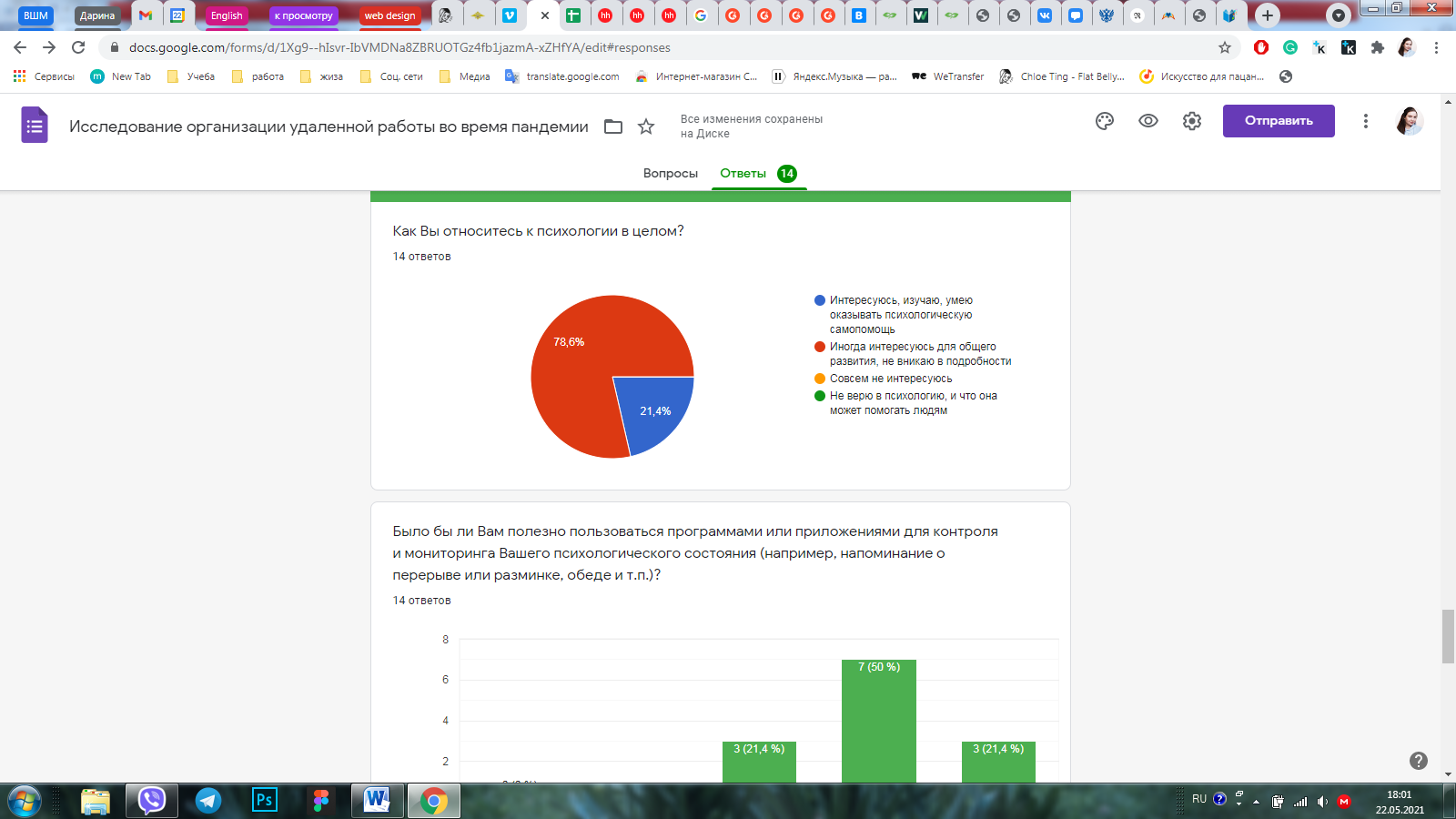 Как Вы относитесь к психологии в целом?Результаты следующего вопроса (рис.28) четко показывают, что большинству сотрудников было бы полезно пользоваться программами или приложениями для контроля и мониторинга своего психологического состояния. 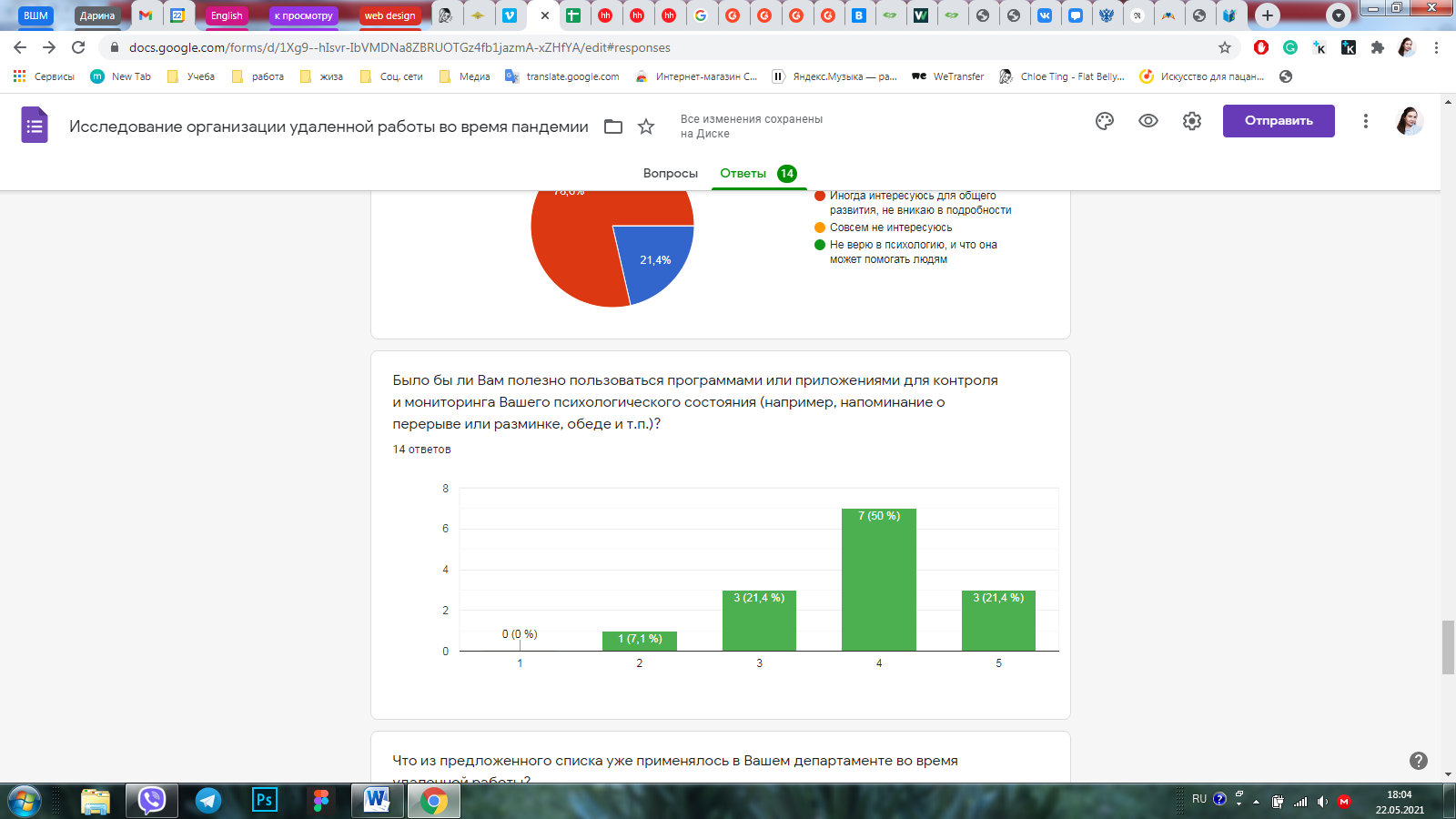 Было бы Вам полезно пользовать программами для контроля и мониторинга Вашего психологического состояния?Критерии для выбора ПОКритерии были сформулированы совместно с менеджером бренда L’Oreal Professionnel в формате интервью.Необходимые критерии (жесткие ограничения):Решение выбранной проблемы (а именно — направленность на решение проблемы трудности с балансом работы и жизни, ухудшения коммуникации, сложностей с оценкой работы, а также фокус на общее улучшение психологического состояния сотрудников).Конфиденциальность и соблюдение правовой части эксплуатации ПО.Невысокая стоимость.Адаптированность для группы пользователей.Достаточные критерии:Быстрота установки и подключения.Легкое обучение сотрудников для использования ПО.Удобство использования, пользовательский интерфейс.Отзывы пользователей.Пожелания сотрудников отдела L’Oreal Professionnel.Выбор ПОПри проведении опроса респондентам также предлагалась возможность выбора наиболее интересующих их функций и улучшений (можно было выбрать несколько вариантов). Как можно заметить из результатов ответов (рис.29) самыми желаемыми опциями стали: профессиональные консультации психолога, автоматический транскрипт встреч (минуток), а также доска индивидуальных достижений (неформальная), снижение шума во время звонков и чеклисты для улучшения здоровья.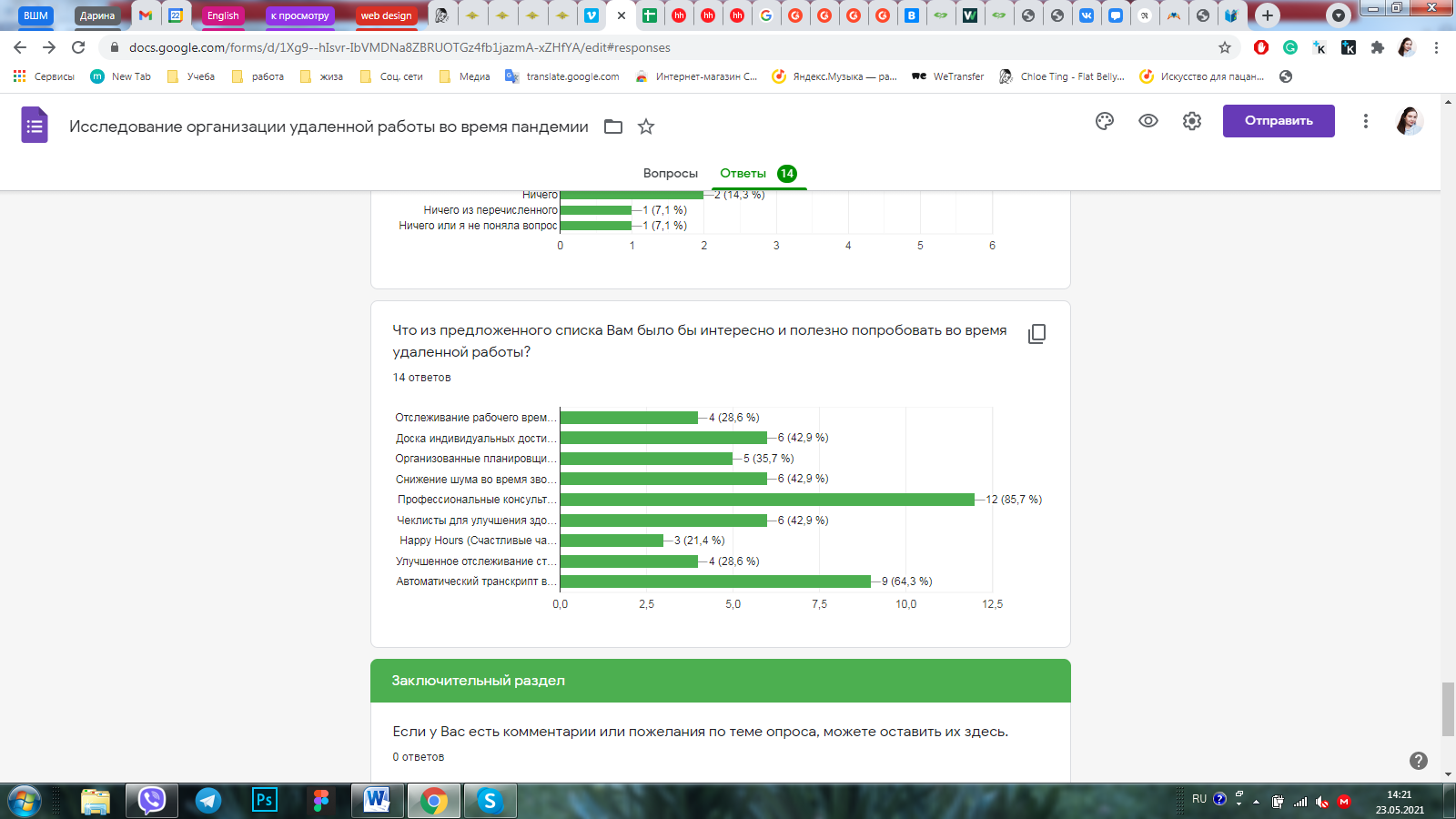 Что Вам было бы интересно и полезно попробовать во время удаленной работы?С учетом трех выделенных выше приоритетных проблем (трудности с балансом работы и жизни, ухудшение коммуникации, сложности с оценкой работы) составлена таблица (таблица 10) с соответствием проблем и набором решений. Решения были сформированы как релевантные для данных проблем, а также на основе пожелания сотрудников из ответа выше. Решения обусловлены также следующими причинами. Сегодня баланс между работой и личной жизнью становится все более важной проблемой как для работодателей, так и для сотрудников большинства организаций. Психологические консультации помогают улучшить баланс работы и жизни путем снижения стресса, решения проблем и способности работать со сложностями на работе, установки личных границ, а также решения других многочисленных причин изначального дисбаланса данных составляющих жизни. Кроме того, психологическая помощь помогает побороть сложности не только с балансом работы и жизни, но и другими, например, — улучшает коммуникацию между сотрудниками, что является бонусом.Автоматический транскрипт встреч не только экономит время, но и улучшает коммуникацию — снижается риск потери информации или недопонимания между сотрудниками. Отслеживание индивидуальных достижений существенно упрощает оценку работы сотрудников, а также позволяет сотрудников чувствовать себя важными, что повышает их удовлетворенность работой и впоследствии вовлеченность в процессы. Некоторые из популярных ответов (снижение шума во время звонков) не учитывались по причине своей неприоритетности в рамках рассматриваемых проблем относительно других проблем. Также совместно с менеджером L’Oreal было принято решение, что задачу составления чеклистов для улучшения здоровья можно делегировать отделу управления человеческими ресурсами (или найти решение, включающее эту функцию) и обойтись без покупки отдельной программы для этой цели, поэтому данная проблема не участвует в дальнейшем поиске решения.Соответствие проблем и решенийДалее приведены разные опции программ и приложений для данных целей и их описания и характеристики (рис.26).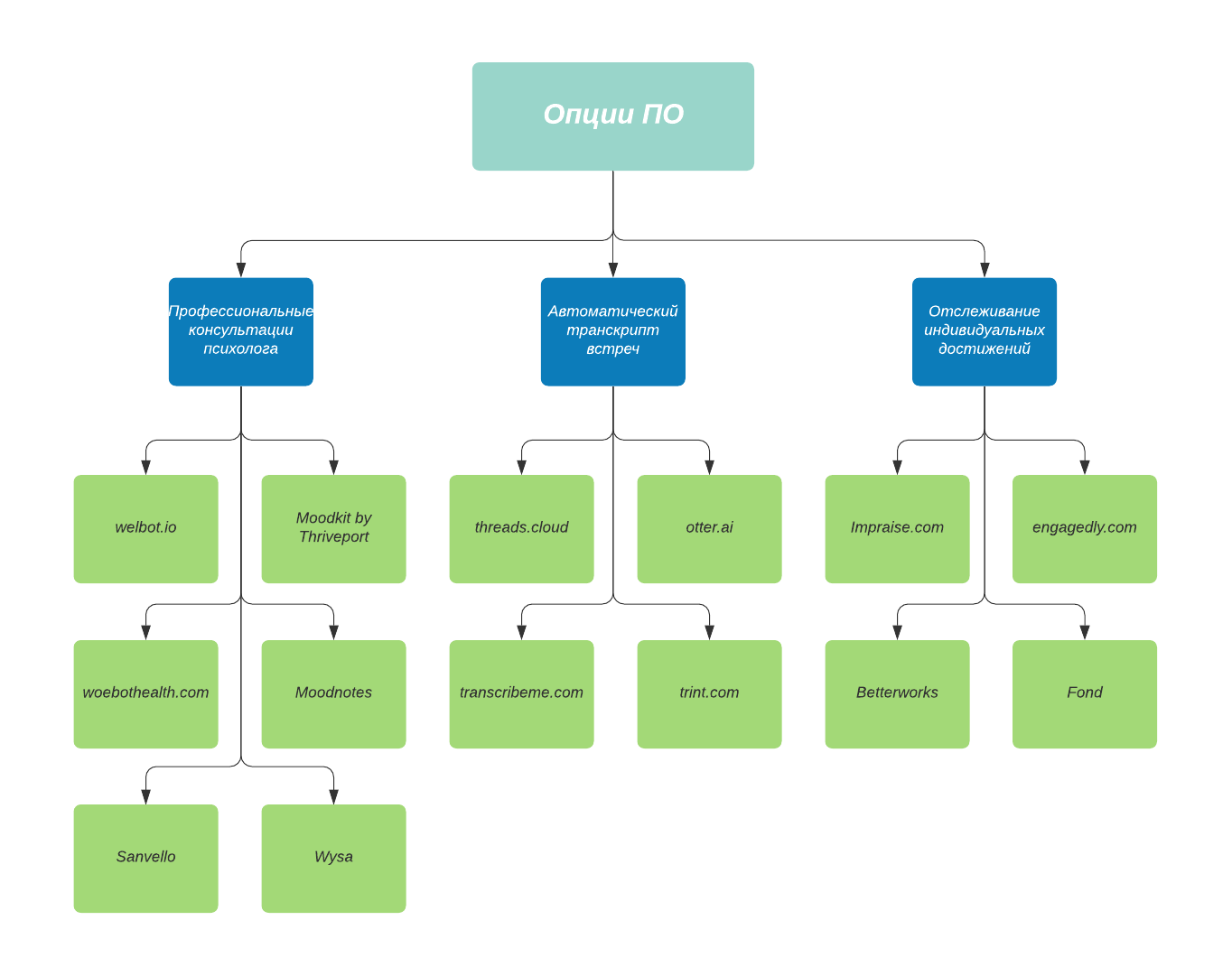 Опции ПОWelbot — это инновационная, основанная на фактических данных корпоративная платформа оздоровления на рабочем месте, разработанная для улучшения здоровья и благополучия сотрудников в офисе или при удаленной работе из дома. Корпоративное программное обеспечение включает ежедневные упражнения для физического и психологического здоровья, включая поддержание водного баланса, питание и перерывы на экран, которые доставляются через уведомления на рабочем столе, которые периодически появляются на экране вашего компьютера в течение рабочего дня. Созданный на основе передовых исследований в области теории поведенческой науки, Welbot — это ежедневный мотиватор для хорошего самочувствия, чтобы помочь сформировать значимые повседневные привычки, помогая сотрудникам стать лучше, здоровее и сосредоточиться на повседневной работе. Учась на действиях и бездействии Welbot предоставляет индивидуальный трекер физического и психологического здоровья.Woebot — автоматический разговорный агент или чат-бот, который отслеживает настроения пользователей и предоставляет место, где пользователи могут выражать свои мысли и эмоции посредством терапевтических бесед.Первоначально созданный для молодых людей и аспирантов, Woebot построен на платформе когнитивно-поведенческой терапии — процесса, который Национальная служба здравоохранения Великобритании описывает как разговорную терапию, которая может помочь пациентам управлять психическим заболеванием, изменяя их образ жизни, думать и вести себя, побуждая пациентов преобразовывать свои негативные мысли в позитивные. Приложение спрашивает пользователей, как они себя чувствуют и что происходит в их жизни, рассказывает им о психическом здоровье и благополучии, а также отправляет видео и другие полезные инструменты в зависимости от текущего настроения и потребностей пользователя.В недавнем исследовании, проведенном Стэнфордским университетом в течение двухнедельного периода, 70 студентов в возрасте 18–28 лет, которые провели до 20 сеансов с Woebot, сообщили о значительном уменьшении их чувства тревоги и депрессии по сравнению с контрольной группой, имеющей только информацию. Среди неконтрольной группы до 85% участников использовали Woebot ежедневно или почти ежедневно. Неясно, как в долгосрочной перспективе использование приложений влияет на благополучие, но ясно, что в ближайшие годы необходимо будет провести гораздо более формальные исследования.Moodkit, разработанный компанией по разработке мобильных приложений Thriveport, представляет собой систему приложений, которая помогает пользователям облегчить симптомы психических заболеваний. Это достигается с помощью управляемых действий, которые выявляют и изменяют негативные модели мышления, инструментов, которые оценивают и составляют график настроений во времени, а также ведения текстового журнала с использованием пользовательских шаблонов.Moodnotes, также созданный Thriveport, — утверждает, что использует принципы когнитивно-поведенческой терапии для руководства пользователями при ведении полных журналов. Программа работает с пользователями, которые вводят свое настроение на день, оценивают свое настроение и предоставляют краткое описание или некоторый контекст своих эмоций. Они могут добавить больше деталей, выбрав из большого меню ключевых слов эмоций, предоставленных приложением. Как только приложение распознает настроение пользователя как негативное, оно задает проницательные вопросы, чтобы определить модели мышления пользователя, такие как обобщение, эмоциональные рассуждения или, возможно, ненужное беспокойство. Вопросы предназначены для того, чтобы помочь пользователям задуматься о своих эмоциях и сильных сторонах, а затем направить их к более позитивным образцам мышления. Приложение отвечает мягким поощрением, чтобы помочь пользователю развить более здоровые психические перспективы, уменьшить беспокойство и улучшить самочувствие.Приложение Sanvello, как утверждает создатель, может помочь решить проблему беспокойства также на основе принципов когнитивно-поведенческой терапии. Инструменты и занятия включают инструменты для медитации, релаксации, отслеживания настроения и здоровья. Инструмент медиации включает более 30 звуковых упражнений, включающих глубокое дыхание и расслабление мышц. Аудио- и текстовые журналы утверждают, что помогают пользователям понять и бросить вызов их образцам мышления и направить их к более позитивным перспективам. Трекер здоровья отслеживает привычки, вызывающие беспокойство, такие как упражнения, сон, кофеин, алкоголь и т.д., и на их основе помогает пользователям ставить цели, которые улучшат их настроение.Разработанный в сотрудничестве с исследователями из Колумбийского и Кембриджского университетов, Wysa представляет собой «эмоционально интеллектуальный» бот на основе искусственного интеллекта, который утверждает, что помогает пользователям управлять своими эмоциями и мыслями с помощью ряда инструментов и методов, таких как научно-обоснованная когнитивно-поведенческая терапия, диалектическая поведенческая терапия, а также управляемая медитация, дыхательные практики и йога. Любой пользователь, который чувствует, что ему нужна разговор с настоящим человеком и более конкретный вид лечения, может подписаться за ежемесячную плату в размере 29,99 долларов, чтобы общаться с человеческим «тренером» Wysa, который будет поддерживать и поощрять пользователей в достижении определенных целей в области психического здоровья. Threads — это программа для обработки звонков, сделанных из сети, и их расшифровки, после чего все записи становятся полностью доступны для поиска. Кроме того, Threads позволяет записывать вызовы из существующей системы без перенастройки текущих настроек. Все сообщения организации будут надежно и конфиденциально храниться в облаке, и в них можно легко осуществлять поиск.Использование приложения Otter упрощает поиск в голосовых разговорах за счет автоматической записи и расшифровки звонков. Программа достаточно умна, чтобы понимать и записывать разговоры, которые происходят между несколькими людьми. Это позволяет записывать и просматривать расшифрованный текст в режиме реального времени. Получить доступ к разговорам можно с любого устройства и быстро просмотреть их. Также есть возможность делиться голосовыми заметками с коллегами и сотрудничать, что делает Otter весьма полезным для команд.TranscribeMe — приложение с гибридной моделью технологии распознавания речи с динамической проверкой качества настоящими профессиональными транскрибаторами. Комбинация программного обеспечения для распознавания голоса, которое преобразует речь в текст, автоматических проверок качества, еженедельных выборочных проверок и экспертных оценок профессионалами обеспечивает качество записанного текста.Trint — это набор инструментов на основе искусственного интеллекта для расшифровки, поиска и обмена медиаконтентом. Одним из преимуществ Trint является то, что он может расшифровывать как аудио, так и видео файлы. У него есть сложный редактор, который приклеивает транскрибированный текст прямо к месту в видео или аудиофайле, поэтому можно легко проверить или исправить текст, если это необходимо. Конечно, Trint также делает аудио- и видеофайлы доступными для поиска.Impraise — это облачное решение для управления обратной связью, разработанное, чтобы помочь компаниям любого размера управлять производительностью сотрудников с помощью управления целями, обратной связи и обзоров в реальном времени. Платформа позволяет пользователям просматривать и отслеживать цели для отдельных лиц, команд и организаций с помощью этапов, обновлений статуса, обзора прогресса, обмена идеями и беседы один на один. Impraise позволяет пользователям защищать информацию и данные сотрудников с помощью соответствия GDPR, шифрования, внутреннего/внешнего тестирования, анонимных отзывов и многого другого. Его автоматические отчеты об обзоре помогают менеджерам повышать производительность, вовлеченность, последующие беседы и обучение с помощью полезных идей и оценок. Кроме того, его аналитика внедрения позволяет пользователям внедрять передовые методы и соблюдение требований в рамках всей организации. Кроме того, функция регистрации в Impraise помогает менеджерам отслеживать прогресс и цели команды.Engagedly — простая в использовании и целостная платформа целей/задач и ключевых результатов обеспечивает согласование целей и постоянную проверку. Применяется подход, основанный на разработке и обратной связи, также включает добавление модулей для анализа производительности, отзывы на 360 градусов, возможность обратной связи в реальном времени, опросы и вознаграждения. Доказано, что данный подход к управлению эффективностью, основанный на передовой практике, улучшает вовлеченность сотрудников. Betterworks — это платформа управления производительностью, предназначенная для измерения того результатов деятельности сотрудников. Это программное обеспечение помогает компаниям с помощью метода задач и ключевых результатов, а также общения, обратной связи и признания. В целом, это позволяет сотрудникам и руководителям понять, куда пытается двигаться организация и как сотрудники влияют на эти цели.Fond — это глобальная платформа SaaS, которая органично объединяет процессы вознаграждения и признания сотрудников в одно простое в использовании решение. С помощью Fond сотрудники и менеджеры могут узнавать о работе друг друга, получать вознаграждение, эксклюзивные корпоративные скидки и оценивать успехи, поэтому отделы кадров тратят меньше времени на управление программами и больше на достижение результатов, а моральное состояние сотрудников улучшается посредством мотивации и удовлетворенности работой.Процесс выбора ПО показан на рис.26. Некоторые альтернативы, например, Welbot, Engagedly, Betterworks не подошли из-за недостаточного соответствия изначальным целям и нуждам, что является необходимым критерием. Предложение от Sanvello оказалось достаточно дорогостоящим, а программа для транскрипта аудио от TranscribeMe предполагает прослушивание материалов живыми людьми, что может быть преимуществом данной альтернативы, однако лучше избежать возможных рисков утечки конфиденциальной информации.Результат сравнения представлен наилучшими альтернативами среди выбранных и выделен на рис.31 зеленым цветом. 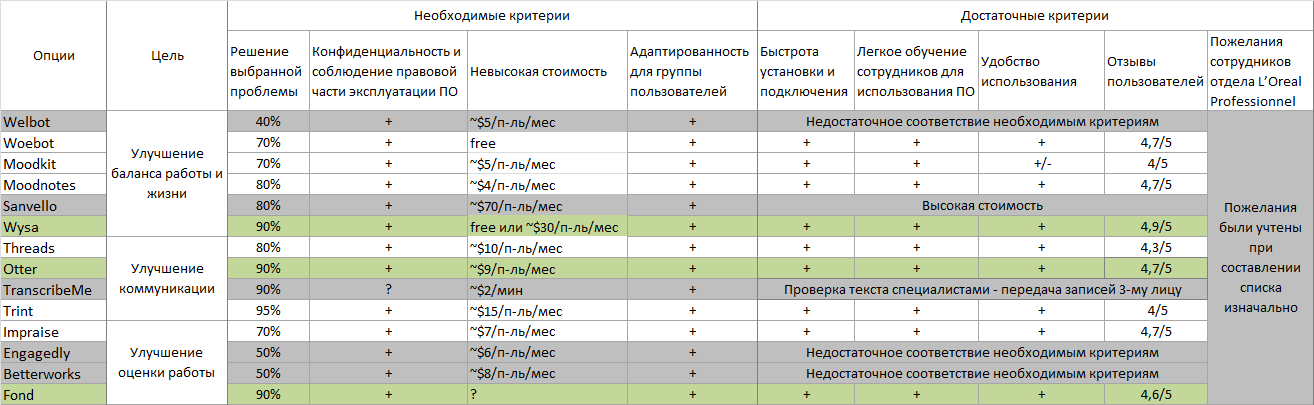 Процесс выбора ПО для улучшения удаленной работыВ качестве первого шага была выбрана программа Wysa, поскольку ее цель – улучшение баланса работы и жизни – является наиболее востребованным улучшением среди сотрудников отдела, в соответствии с опросом.Баланс между работой и личной жизнью — важный аспект здоровой рабочей среды. Поддержание баланса между работой и личной жизнью помогает снизить стресс и предотвратить выгорание на рабочем месте. Хронический стресс — одна из самых распространенных проблем со здоровьем на рабочем месте. Это может привести к физическим последствиям, таким как гипертония, проблемы с пищеварением, хроническим болям и проблемам с сердцем. Хронический стресс также может негативно сказаться на психическом здоровье, поскольку он связан с более высоким риском депрессии, беспокойства и бессонницы.  Слишком сильный стресс (а именно пандемия и смена формата работы) в течение длительного периода времени приводит к выгоранию на рабочем месте. Сотрудники, которые работают сверхурочно, подвергаются высокому риску выгорания. Выгорание может вызвать усталость, перепады настроения, раздражительность и снижение работоспособности. Это плохая новость для работодателей, потому что, согласно Harvard Business Review, психологические и физические проблемы выгоревших сотрудников обходятся примерно от 125 до 190 миллиардов долларов в год в расходах на здравоохранение в Соединенных Штатах.Создавая рабочую среду, которая ставит во главу угла баланс между работой и личной жизнью, работодатели могут экономить деньги и поддерживать более здоровую и продуктивную рабочую силу. Однако баланс между работой и личной жизнью для разных сотрудников может пониматься по-разному.Для исследования влияния Wysa на работу сотрудников L’Oreal проведен эксперимент, описанный в следующем разделе.Эксперимент с внедрением рекомендаций в бренде L’Oreal ProfessionnelДля проверки эффективности рекомендаций и их критической оценки был проведен 14-дневный эксперимент с сотрудниками бренда L’Oreal Professionnel.Эксперимент — это исследование, в котором гипотеза проверяется с научной точки зрения. Экспериментальный метод включает манипулирование переменными для установления причинно-следственных связей. Основной принцип любого эксперимента – изменение только одного фактора при неизменности и контролируемости всех остальных факторов. Ключевыми особенностями являются контролируемые методы и случайное разделение участников на контролируемые и экспериментальные группы. В эксперименте манипулируют независимой переменной (причиной) и измеряют зависимую переменную (следствие); любые посторонние переменные контролируются. Преимущество в том, что эксперименты должны быть объективными. Взгляды и мнения исследователя не должны влиять на результаты исследования. Это преимущество, поскольку делает данные более достоверными и менее предвзятыми.Для проведения бизнес-эксперимента требуются две вещи: контрольная группа и механизм обратной связи. В идеале контрольные группы выбираются путем рандомизации. Отдел бренда L’Oreal Professionnel состоит из 14 сотрудников, случайным образом они были разделены на две группы по 7 человек. Второе требование — это механизм обратной связи, который позволяет наблюдать, как люди реагируют на различные методы воздействия. Есть два типа показателей обратной связи: поведенческие и перцепционные. Поведенческие метрики измеряют действия — в идеале, фактические показатели. Однако даже промежуточные этапы процесса работы предоставляют полезные данные. Перцепционные метрики показывают, как клиенты думают, что они отреагируют на нововведения. Эта абстрактная форма обратной связи чаще всего получается через опросы, фокус-группы, совместные исследования и другие традиционные формы маркетинговых исследований. Эти меры полезны для диагностики промежуточных изменений в процессах принятия решений клиентами.Эксперимент в идеале должен быть легко реализовываемым и быстро давать ясные идеи. Также для успешных экспериментов есть ряд рекомендаций, сформированный исследователями Harvard Business Review.Фокус внимания на людях и краткосрочность.Наиболее точные эксперименты включают в себя действия с отдельными клиентами, а не сегменты или географические регионы, и наблюдение за их реакцией, а не восприятием. Эксперименты в бизнесе должны быть сосредоточены на таких условиях, когда группы реагируют немедленно. Простота эксперимента.Эксперимент должен быть таким, чтобы его можно было легко провести, используя существующие ресурсы и персонал. Эксперименты, требующие обширных манипуляций, могут оказаться чрезмерно дорогостоящими.Проверка концепции.В академических экспериментах исследователи изменяют одну переменную за раз, чтобы знать, что вызвало результат эффекта. В деловой среде важно сначала доказать правильность концепции.Измерять все, что имеет значение.Предупреждение о мерах обратной связи: они должны учитывать все соответствующие эффекты. Просмотр результатов в контексте имеет решающее значение, когда действия в одном канале имеют влияние в других каналах или когда краткосрочные действия могут привести к долгосрочным результатам. Это причина, по которой исследователи рекомендуют начинать с действий, которые имеют только краткосрочные результаты.Гипотеза проводимого эксперимента: применение компаниями современного программного обеспечения и технологий, направленных на улучшение психологического состояния сотрудников, повышает эффективность их работы.Контрольная группа: 7 сотрудников, формат работы никак не изменяется, условия удаленной работы и работы в офисе остаются прежними, при этом контрольная группа не знает о проводимом эксперименте, традиционная методика.Экспериментальная группа: 7 сотрудников, использующих программу Wysa в рабочее время, экспериментальная методика. Механизм обратной связи: поведенческие показатели: скорость выполнения проектов, время переработок. перцепционные показатели: мнение сотрудников о программе, уровень интереса к полученному опыту, желание работать с программой далее, оценка изменения собственного психологического состояния, оценка изменения собственных показателей в работе.Длительность: 14 дней.Причина (независимая переменная): улучшение психологического состояния сотрудников посредством использования специализированного ПО.Следствие (зависимая переменная): исследуемое влияние на эффективность работы сотрудников.Wysa предоставляет бесплатный сервис на основе искусственного интеллекта для психологической самопомощи, а также платные индивидуальные консультации с профессионалом. В рамках эксперимента экспериментальной группе были предложены только бесплатные функции для экономии бюджета компании.Приложение дает возможность составить свой собственный набор интересующих тем: тревожность, мотивация, уверенность, сон, депрессия, стресс на работе, отношения, проблемы со здоровьем и многие другие. Пример чата с ботом представлен на рис.27.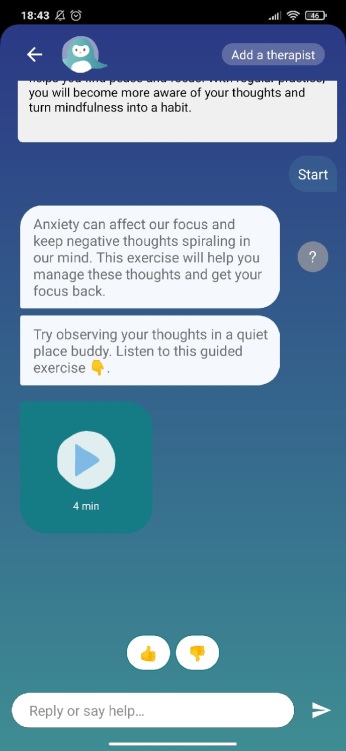 Пример чата WysaНа протяжении эксперимента с сотрудниками из экспериментальной группы поддерживалась связь на случай возникновения сложностей или проблем. По окончании эксперимента среди контрольной и экспериментальной групп была собрана обратная связь и результаты работы за 14-дневный период, описанные в следующем разделе.Обратная связь сотрудников компании L’Oreal Обратная связь проводилась в форме опроса, разделенного на несколько частей: общие впечатления об опыте пользования приложением, сбор поведенческих и перцептивных показателей. Результаты опроса об общих впечатлениях о Wysa представлены на рис.33. Большей части участников эксперимента приложение показалось достаточно хорошим и приятным в использовании. Отличную оценку получили такие характеристики как интерфейс, легкость использования и скорость установки приложения. Качество помощи участники оценили как хорошее, а индивидуальный подход оказался не таким удовлетворительным (рис.34).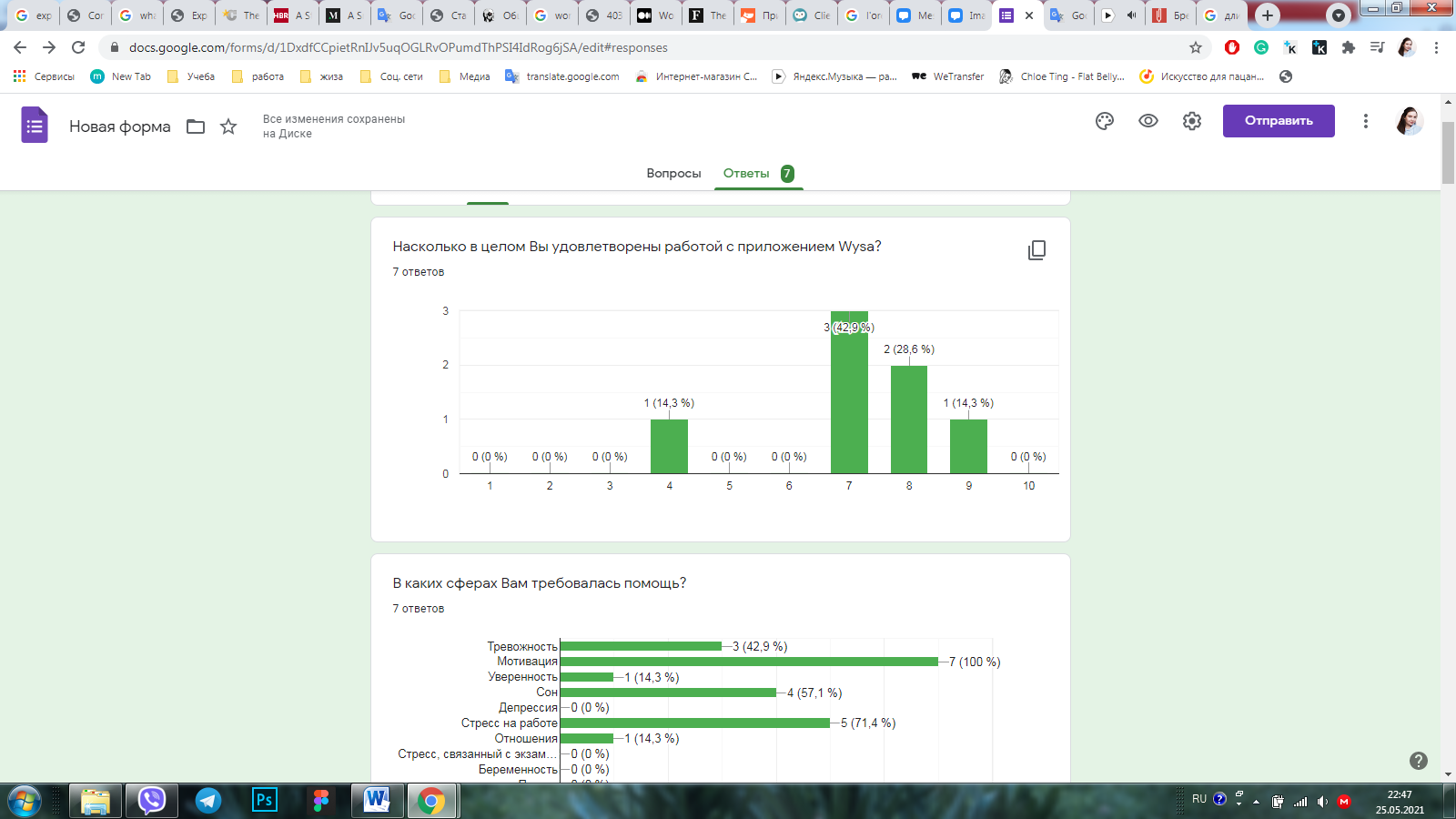 Общий уровень удовлетворенности работой с Wysa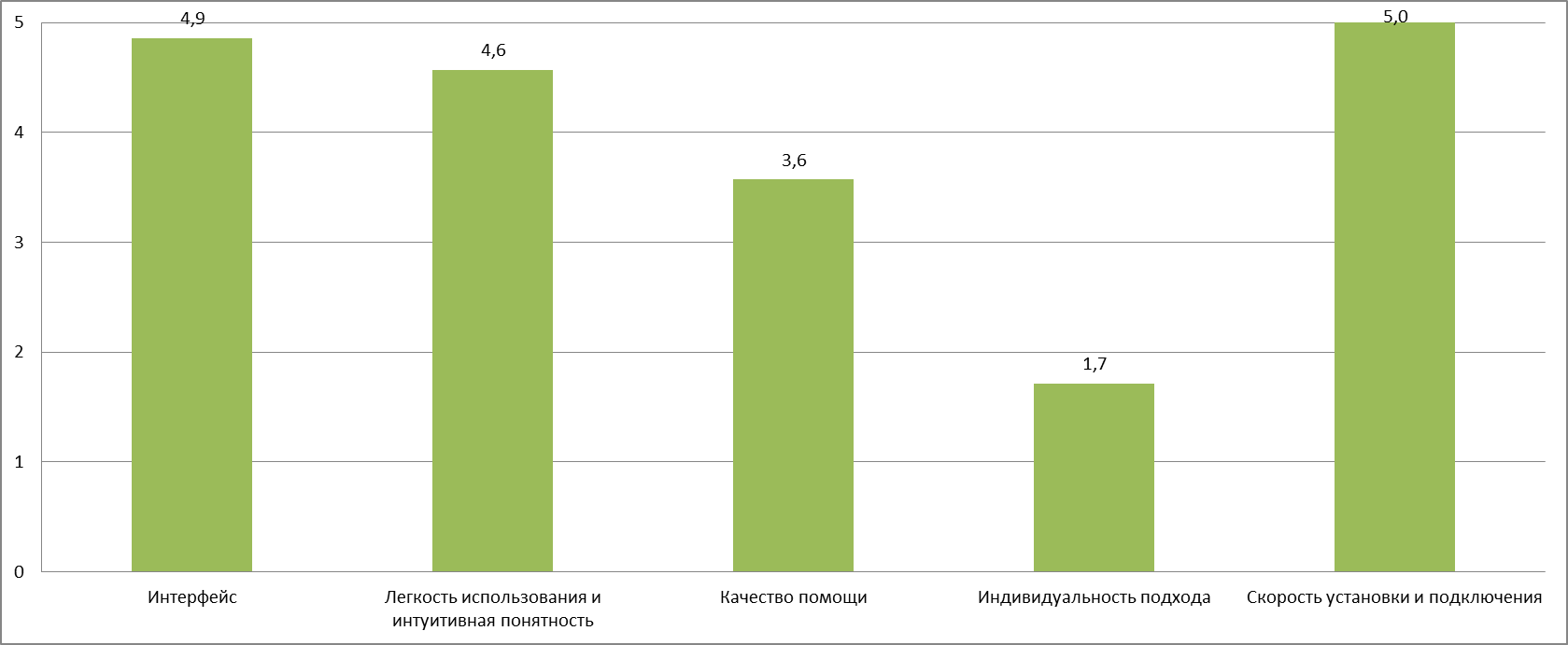 Оценка пользовательского опыта Также большая часть сотрудников хотели бы продолжить пользоваться Wysa и изучать приложение в дальнейшем (рис.35), и 6 из 7 человек с большой вероятности посоветовали бы приложение своим коллегам (рис.36). 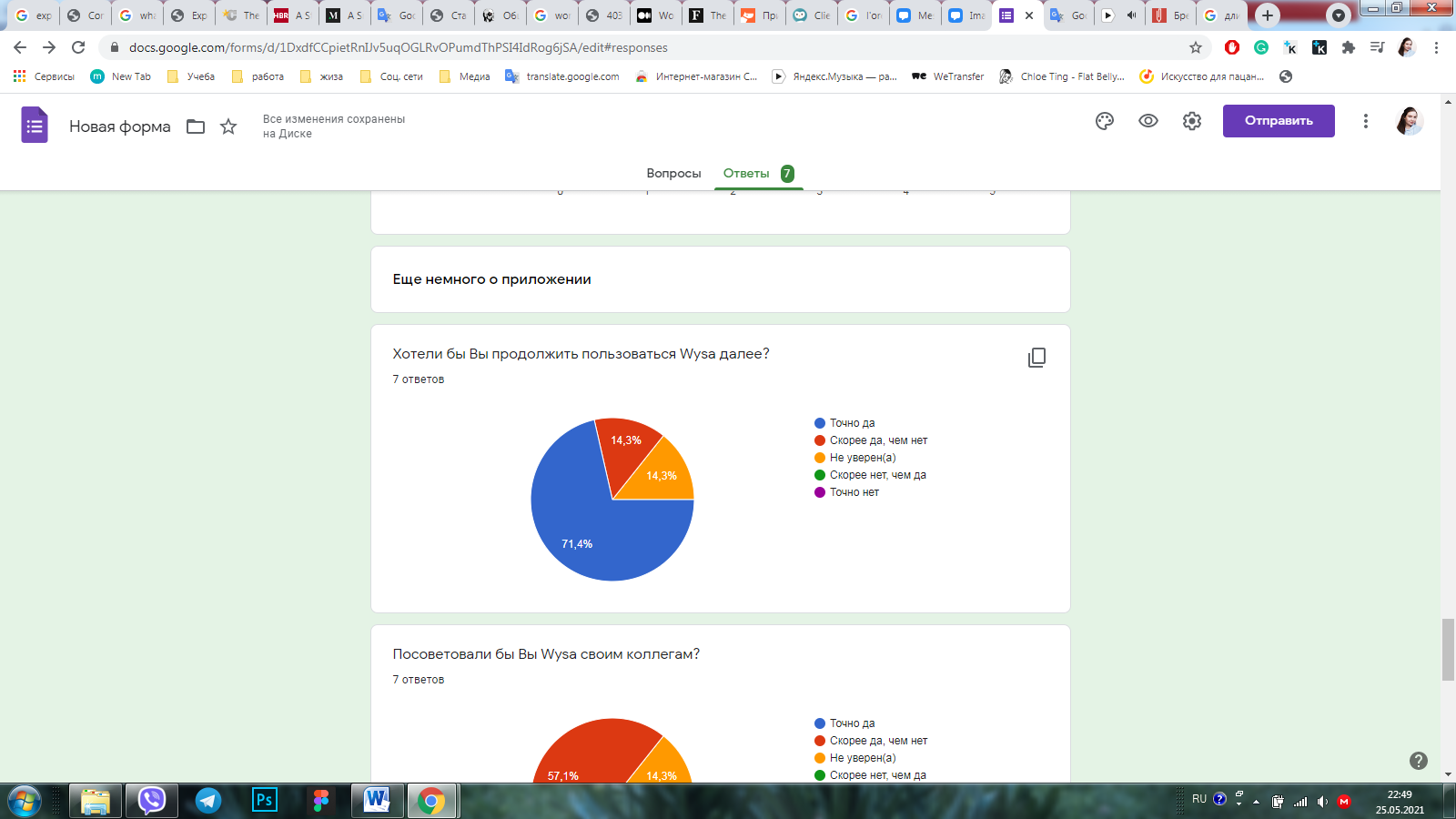 Желание продолжать пользоваться Wysa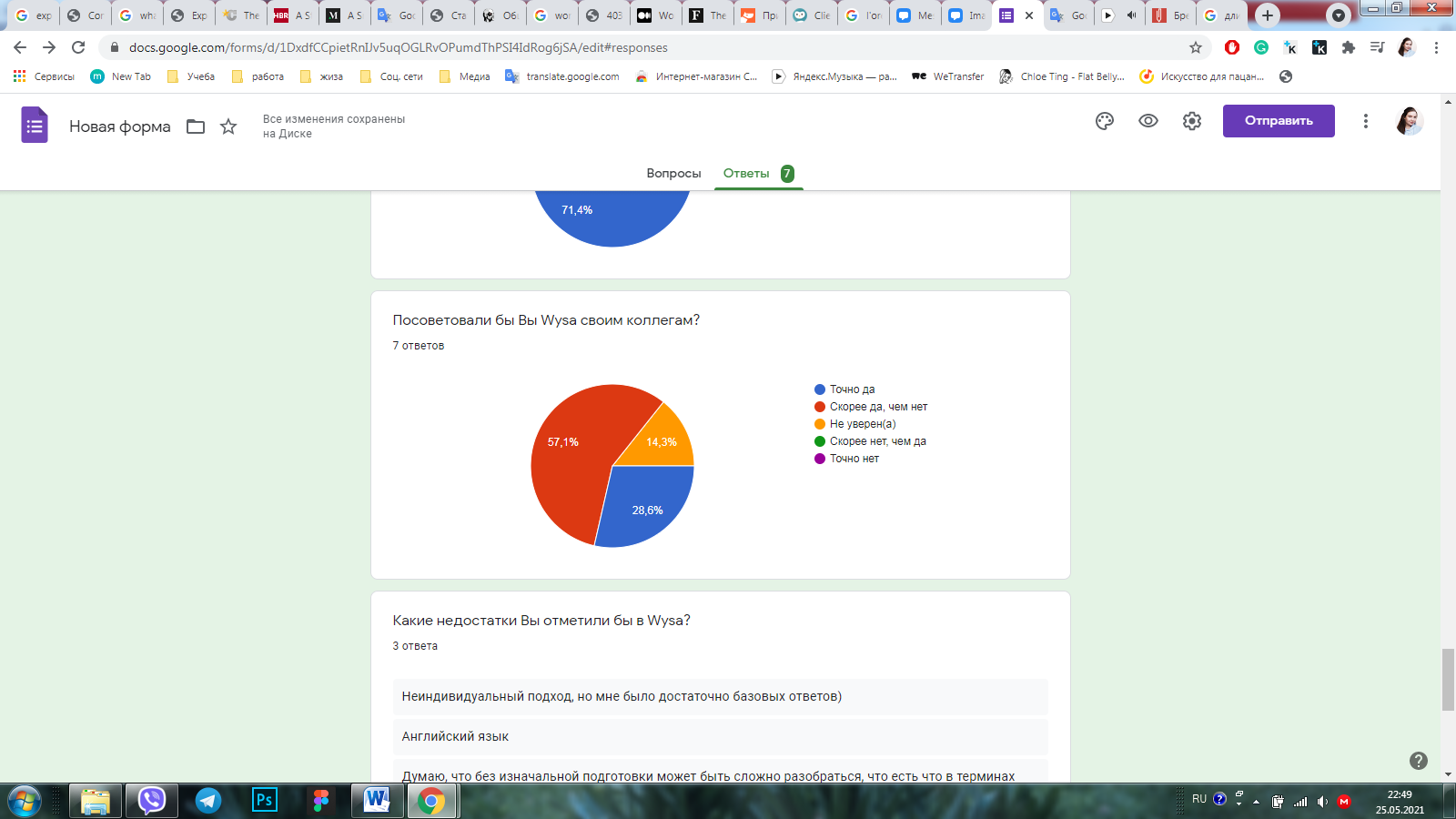 Вероятность посоветовать Wysa коллегамСамыми популярными сферами, беспокоящими экспериментальную группу (рис.37), стала мотивация (100% результат по наблюдаемой группе), а также стресс на работе, проблемы со сном, снижение энергии и тревожность. Реже респонденты указывали личные проблемы. Например, проблемы с уверенностью, отношениями, самооценкой, одиночеством, здоровьем. Причиной этого может быть скрытность и нежелание признавать какие-либо сложности, кроме тех, что касаются работы напрямую. Стоит заметить, что наличие серьезных проблем необязательно, есть вероятность необходимости улучшения указанных сфер, а не полная их проработка.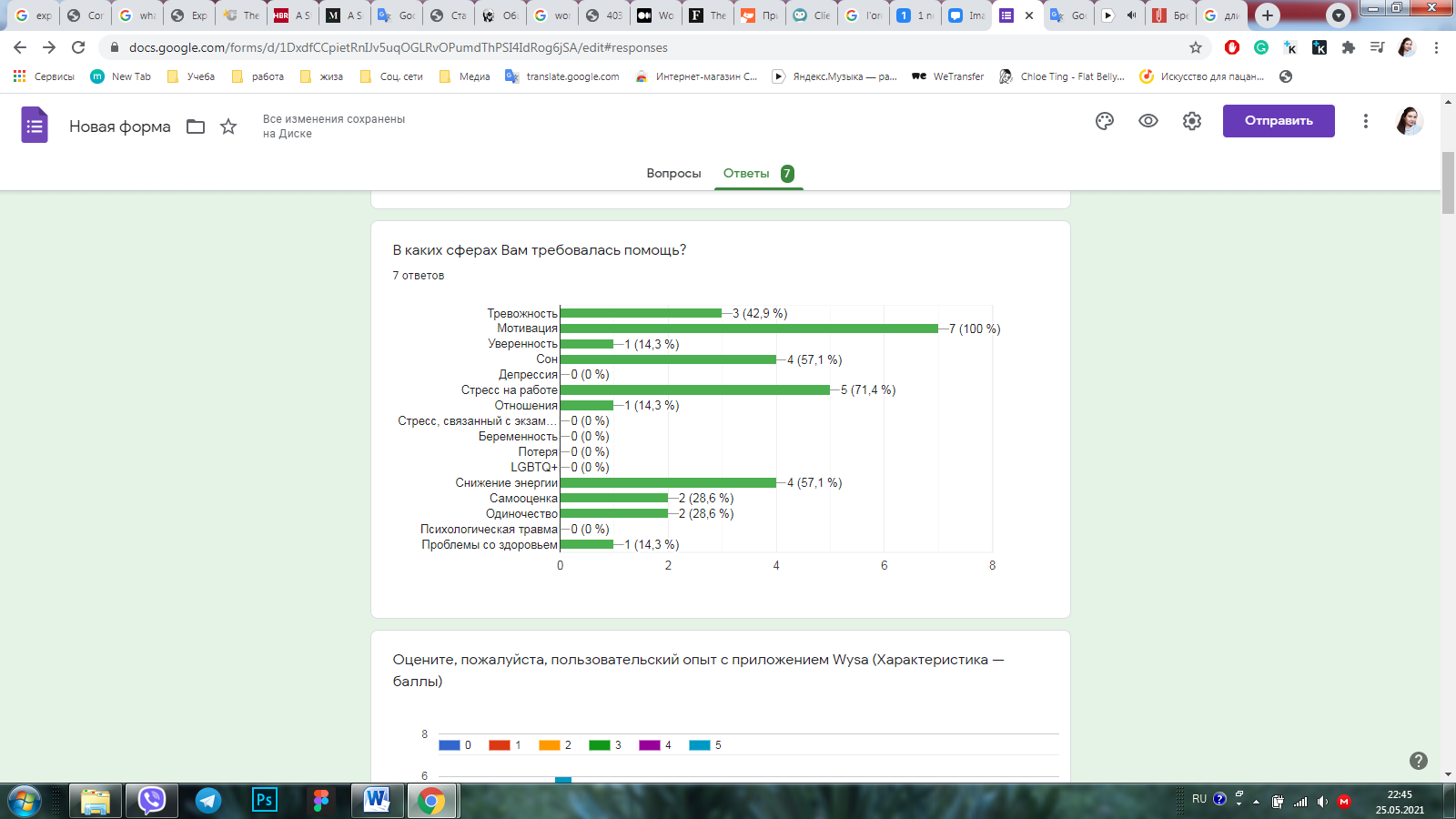 Сферы, в которых сотрудникам требовалась помощьСотрудникам предоставлялась полная свобода в частоте использования приложения. Большинство участников эксперимента оказались достаточно замотивированными и открытыми к новому опыту — многие пользовались приложением чаще 4-х раз в неделю (рис.38), уделяя приложению от 10 до 30 минут за «сеанс» (рис.39). Среднее время пользования приложением за «сеанс» составило 17 минут, что является нормальной длительностью, поскольку многие практики и упражнения, предоставляемые приложением Wysa, длятся от двух до 20 минут в среднем.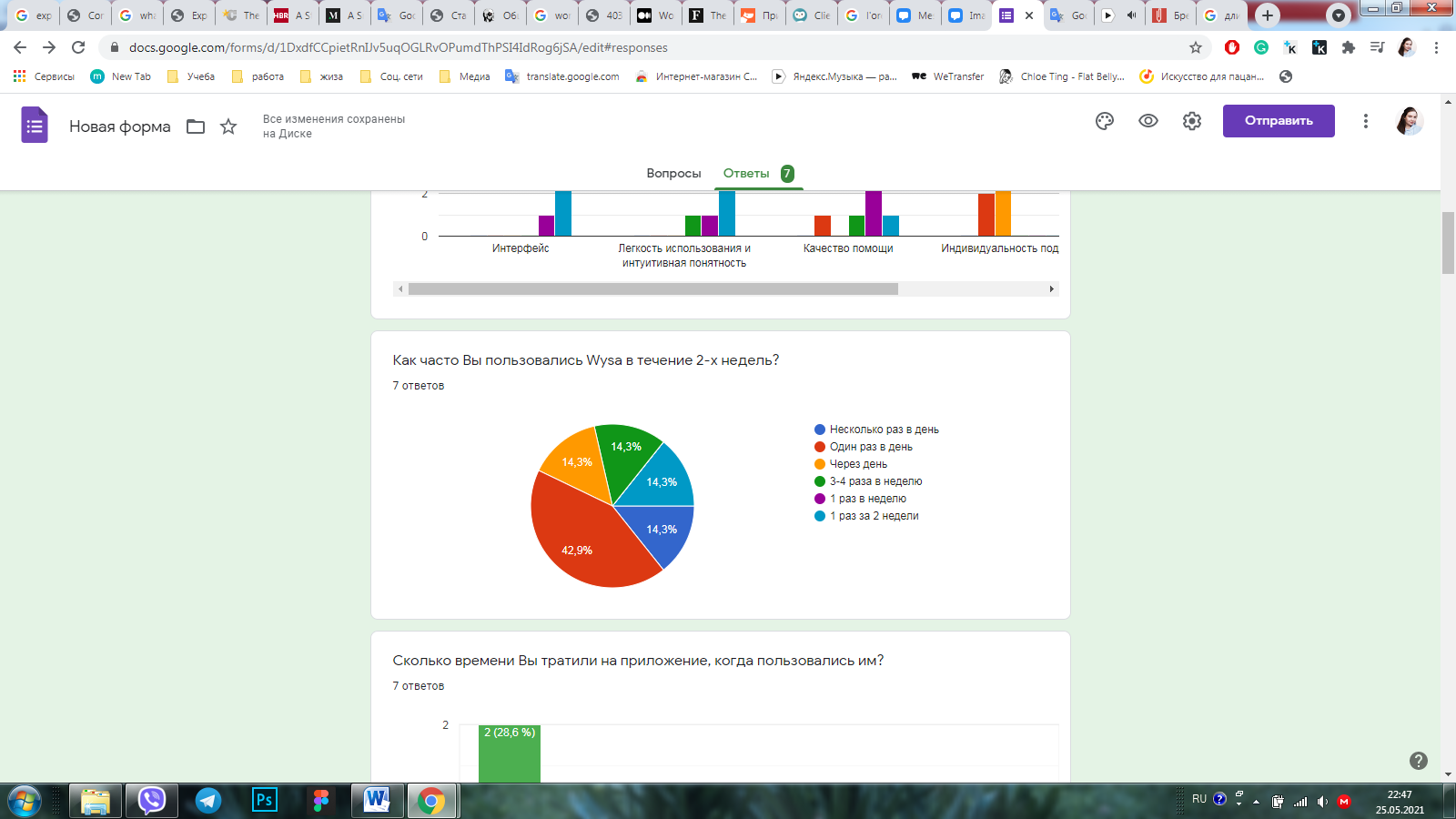 Частота использования Wysa в период эксперимента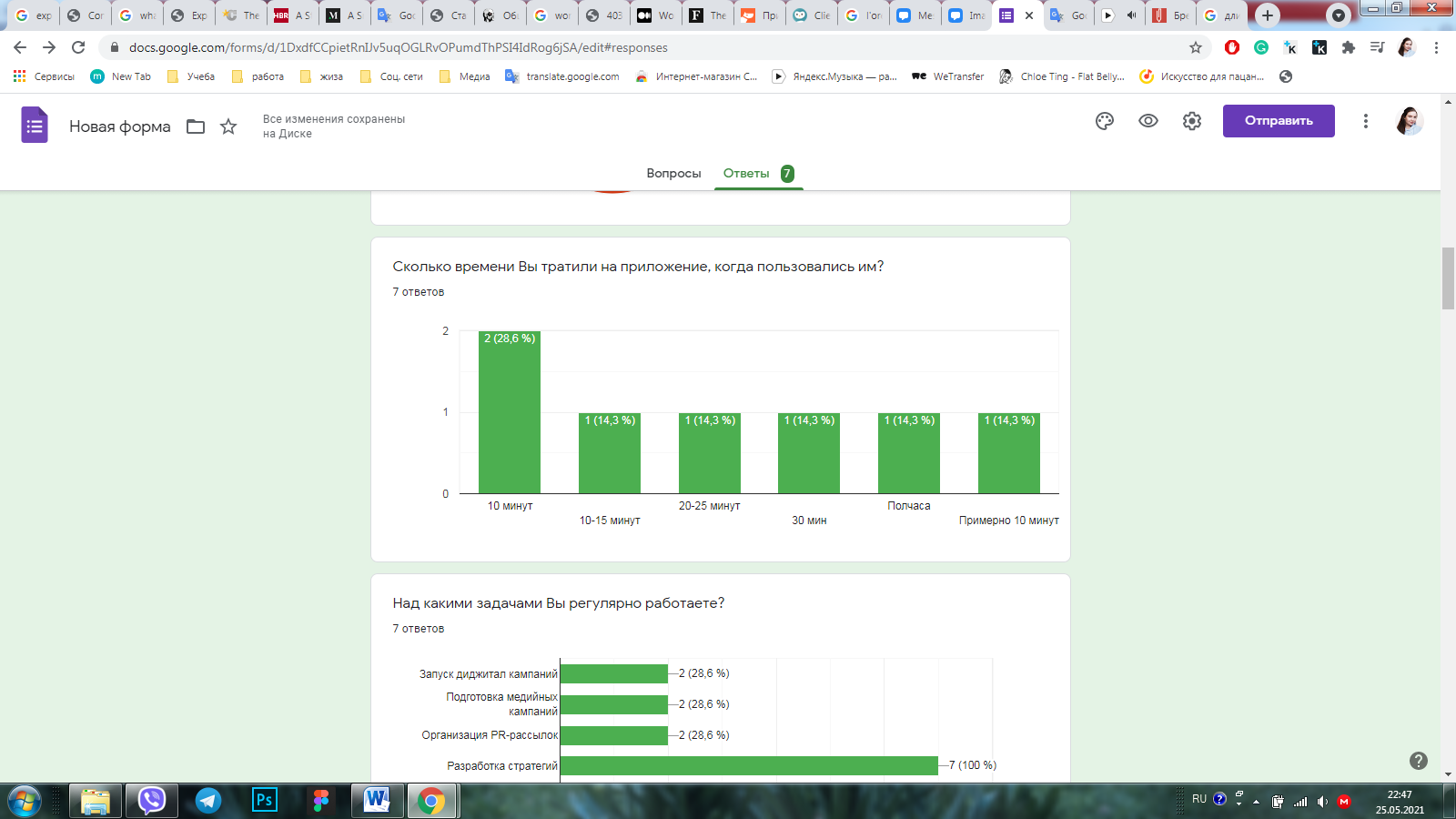 Длительность использования Wysa (за сеанс)Далее следует исследование поведенческих показателей, изменение которых оценить за 14 дней достаточно сложно, однако некоторые изменения все же прослеживаются. Для оценки изменения данного типа метрик было определено два показателя – сравнение скорости выполнения проектов и сравнение времени переработок. Для того чтобы определить изменения в скорости работы над проектом сравнивались плановая дата дедлайна и фактическая дата завершения работы над проектом. Ответы сотрудников приведены в таблице 11. Дополнительное уточнение у участников экспериментальной группы показало, что трое участников работали над одним проектом, благодаря чему завершили работу на два дня раньше (18 мая вместо 20 мая). У некоторых участников плановая и фактическая дата завершения работы совпали, у одного сотрудника работа также с большой вероятностью завершится быстрее, чем предполагалось (27 мая вместо 31 мая).Сравнение планового дедлайна и фактического завершения задачиВо время удаленной работы 100% участников экспериментальной группы работали сверхурочно в той или иной степени (рис.40). Данные указаны в среднем, при этом учитывалась работа в обеденное время, работа после окончания рабочего дня или до начала рабочего дня. Во время эксперимента с использованием Wysa сотрудники все еще перерабатывали, однако никто не работал сверхурочно больше 4-х часов, 3 из 7 сотрудников не работали сверхурочно и в целом показатель переработок снизился в среднем на час (рис.41). Стоит также обратить внимание, что показатели указаны за период наблюдаемых 14 дней, что не является гарантией отсутствия или наличия переработок в долгосрочной перспективе даже с использованием Wysa или подобных приложений.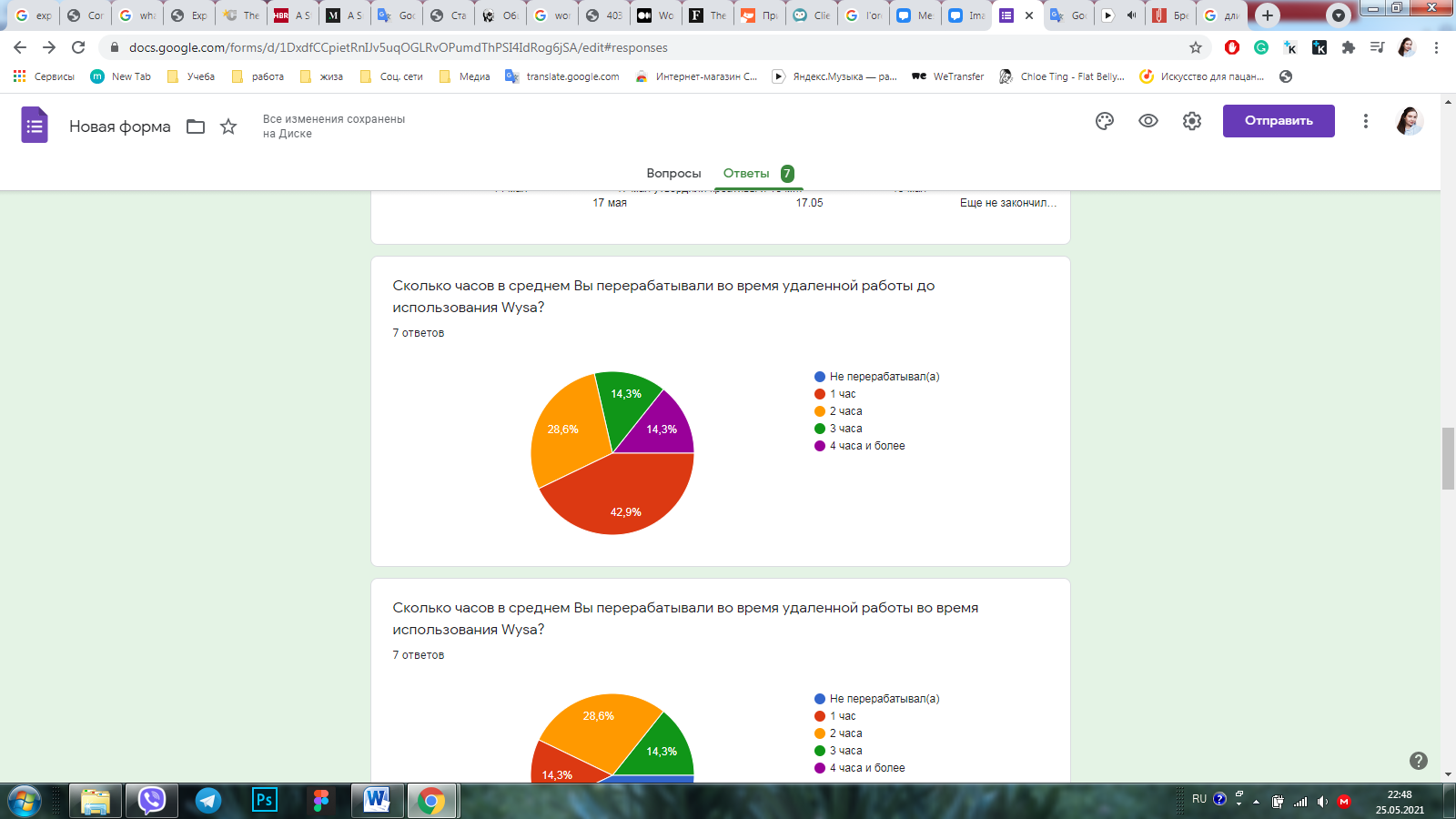 Работа сверхурочно в обычных условиях удаленной работы (в среднем в день)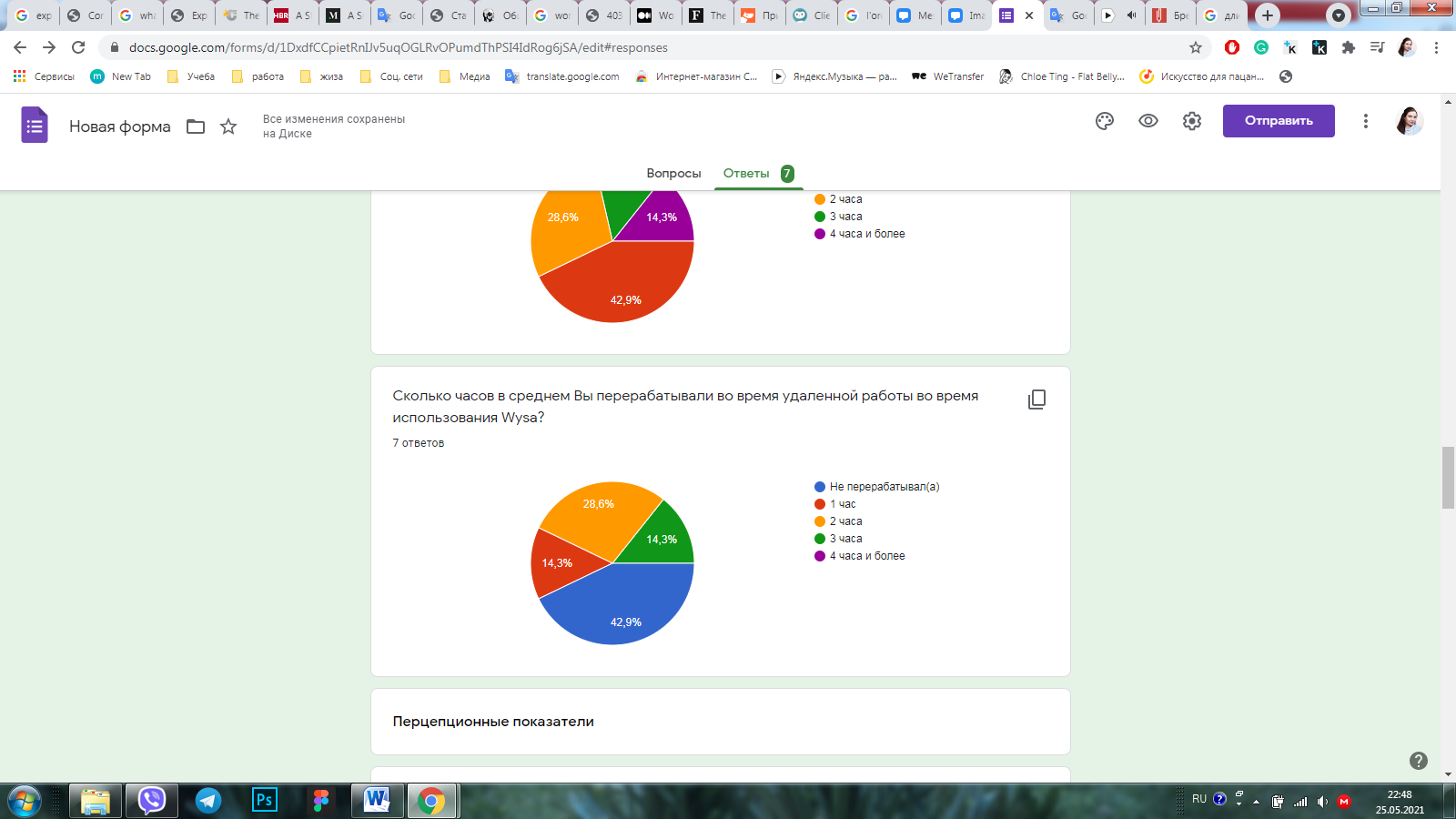 Работа сверхурочно в условиях эксперимента (в среднем в день)Перцептивные метрики сравнивались на основе собственных ощущений и восприятия экспериментальной группы. Из сравнения субъективных оценок психологического состояния (рис.42, рис.43) общее состояние сотрудников немного улучшилось и в некоторых моментах стабилизировалось.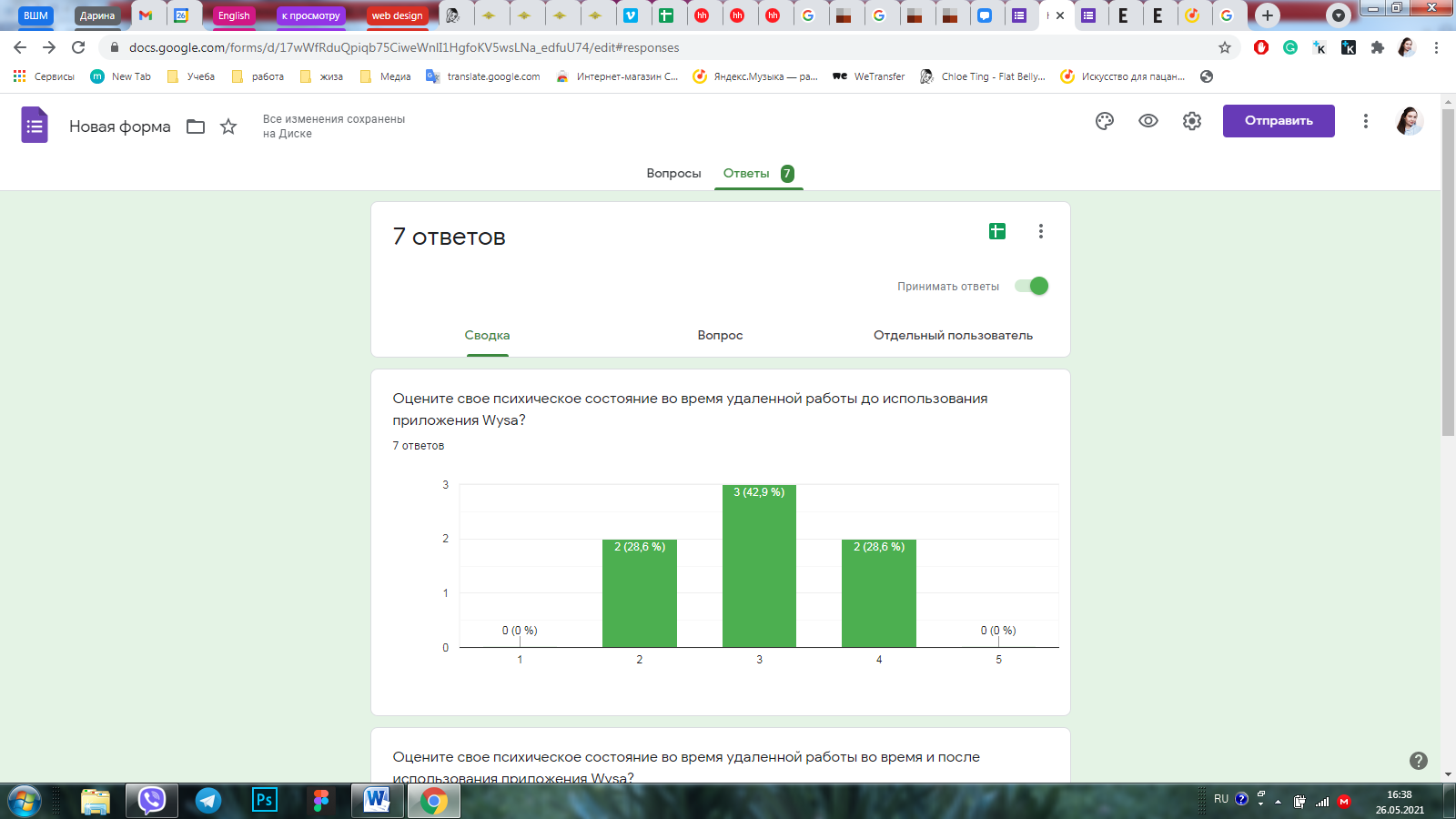 Оценка сотрудниками своего психологического состояния во время удаленной работы в обычных условиях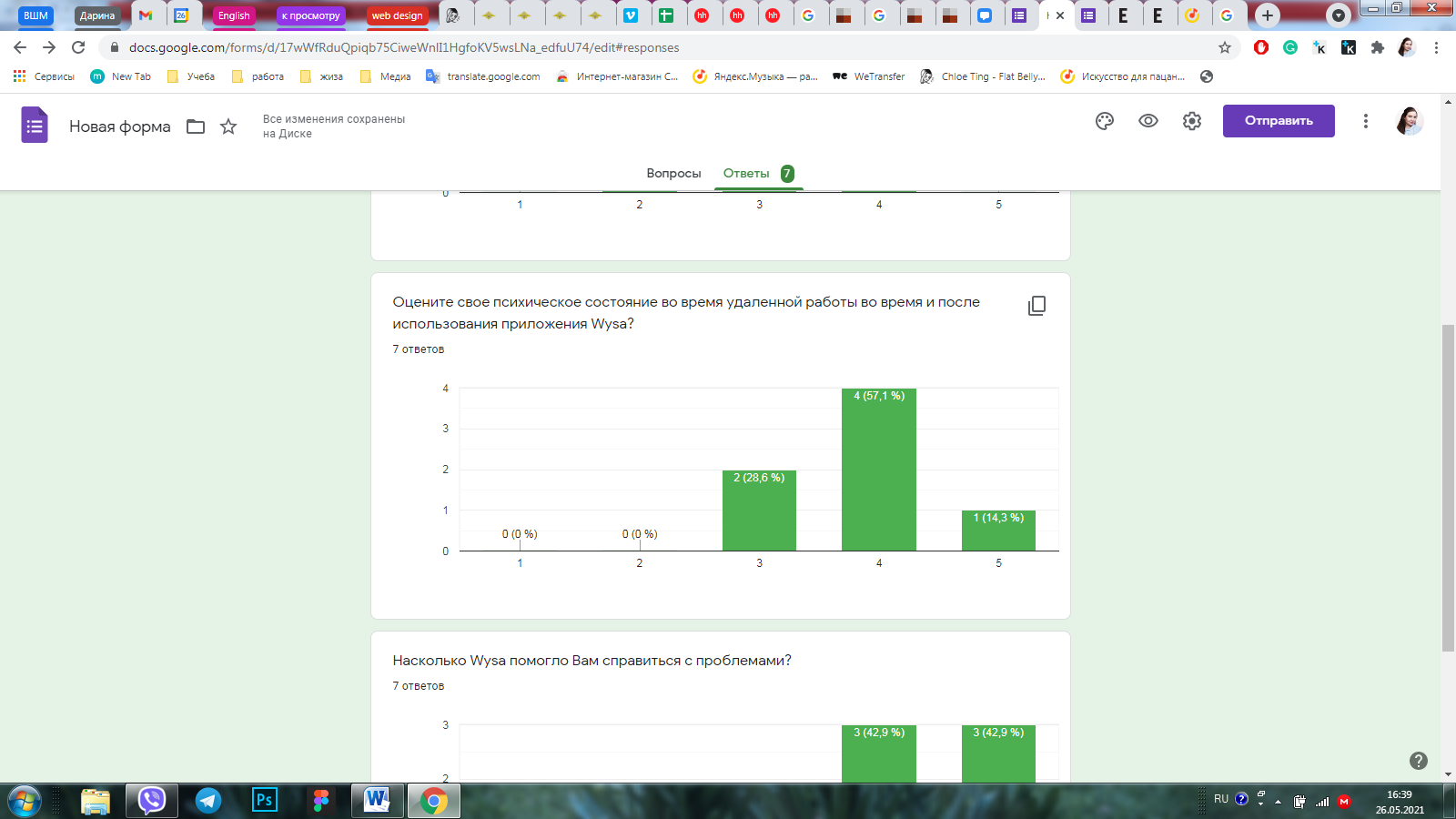 Оценка сотрудниками своего психологического состояния во время удаленной работы в условиях экспериментаПри этом большинство сотрудников отметили, что приложение Wysa в целом хорошо помогло им справиться с указанными выше проблемами (рис.44).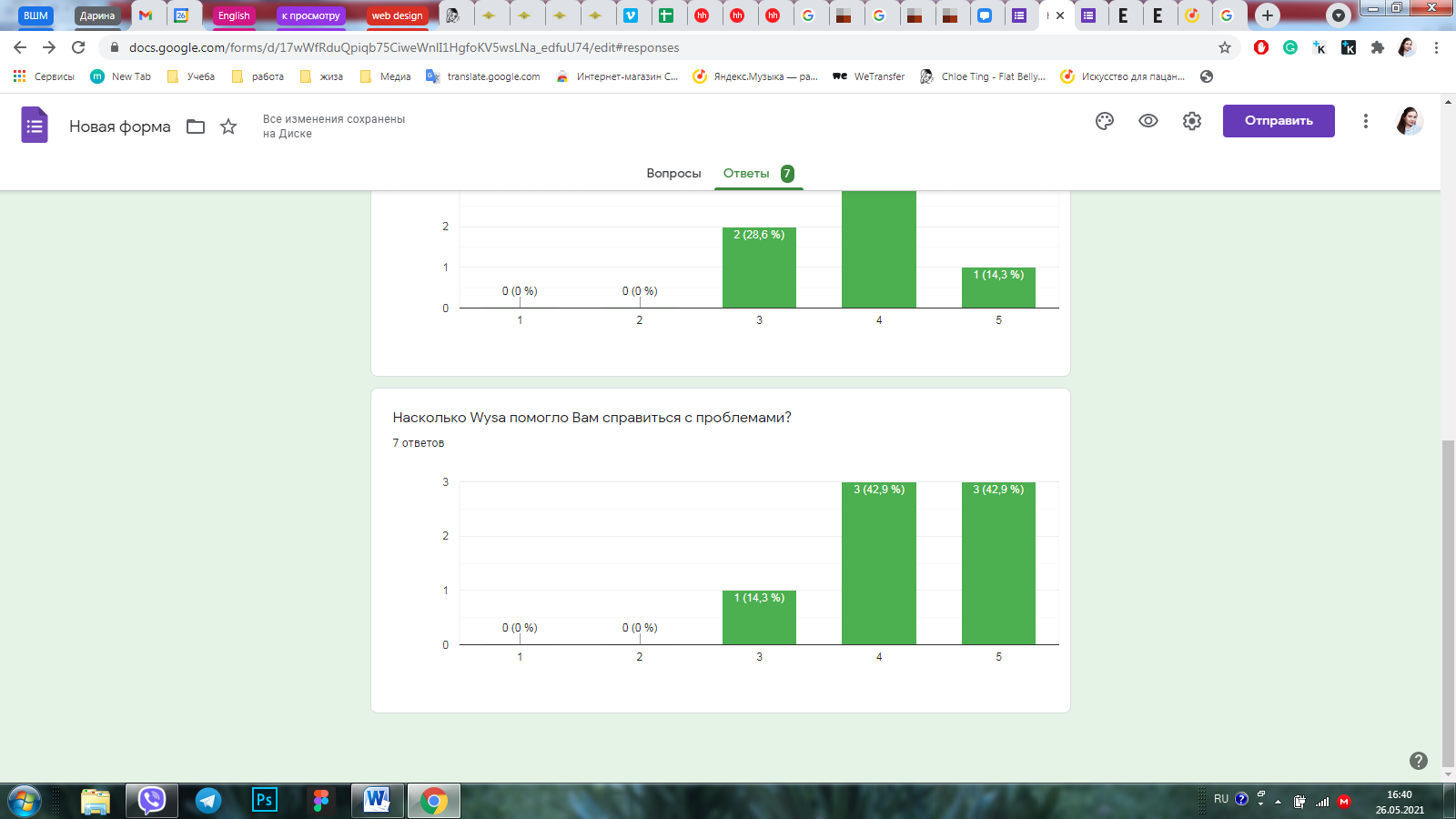 Насколько приложение помогло справиться с проблемамиМногие сотрудники отметили, что балансировать работу и жизнь стало проще для них, что и являлось изначальной целью эксперимента, также снизился уровень прокрастинации, улучшились внимание и вовлеченность в работу (рис.45). Один из респондентов отметил, что «из-за проблем в личной жизни было сложнее концентрироваться на работе» и приложение помогло в этом.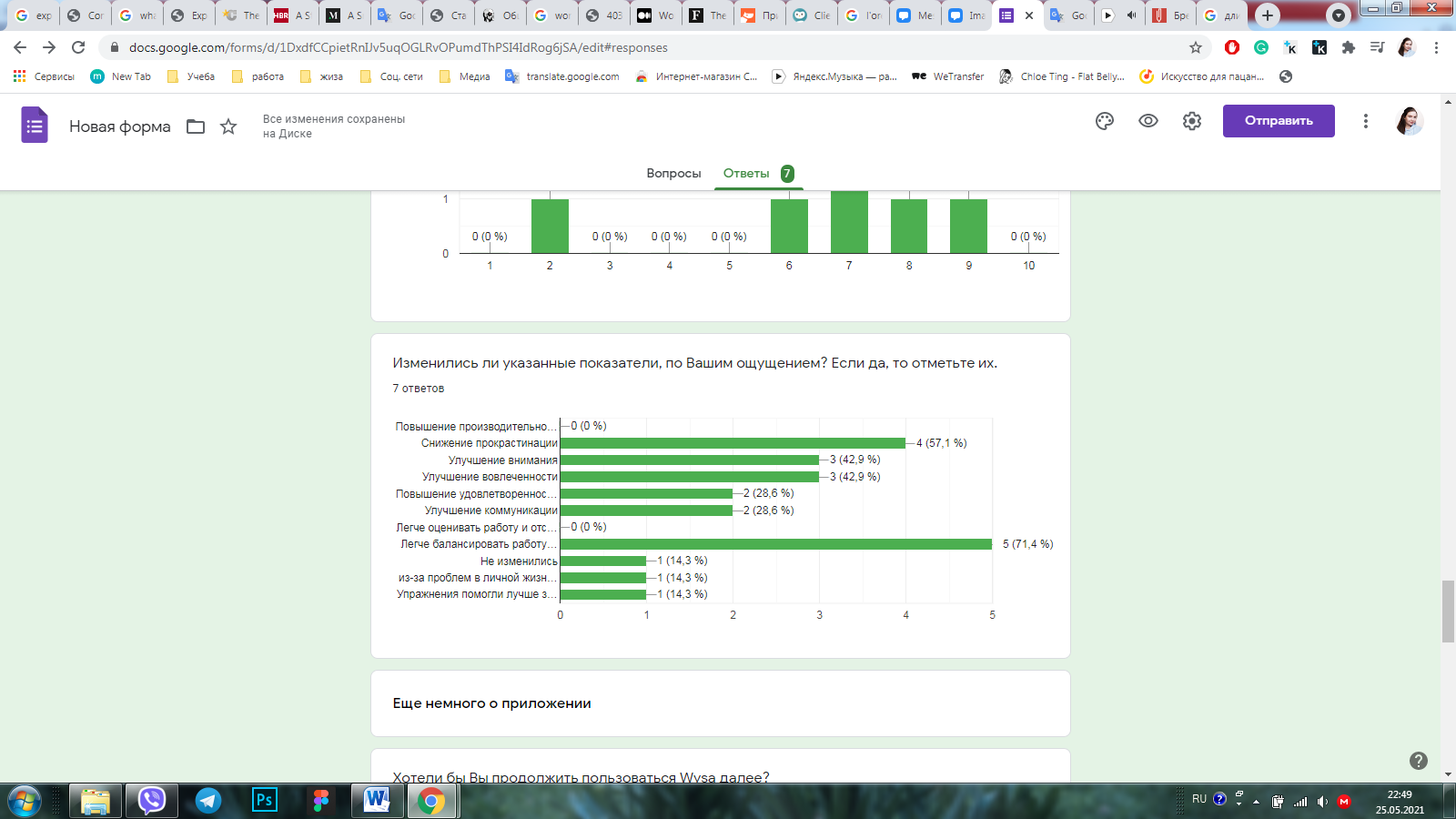 Изменение показателей по ощущениям сотрудниковТакже экспериментальной группе было предложено оставить отзывы о своем опыте использования приложения. Среди недостатков Wysa участники выделили следующие:«Неиндивидуальный подход, но мне было достаточно базовых ответов»;«Английский язык»;«Думаю, что без изначальной подготовки может быть сложно разобраться, что есть что в терминах психологии, но мне все было понятно. Конечно, немного не хватает более персонализированных рекомендаций и чего-то человеческого, но для бесплатного приложения это супер!»Предполагалось, что все сотрудники отдела знают английский язык, но если уровень английского недостаточно высокий, использование приложения может усложняться. Также алгоритмы искусственного интеллекта, встроенные в чат приложения, действительно дают базовые ответы с минимум персонализации, пользователям может не хватать живой обратной связи от человека. Опять же, для этой потребности в приложении доступен тариф с помощью профессионального психолога.Также участники оставляли и положительные отзывы. Например:«Хочу, чтобы весь наш отдел попробовал пользоваться Висой, и обсуждать с коллегами свои результаты и вместе делать упражнения».«Хотелось бы попробовать услуги живого психолога».«За небольшой срок сложно понять влияние на работу, но мне приложение понравилось, думаю, нужен более долгий срок пользования».«Если честно, была скептически настроена насчет этого приложения, но на пути домой села и разобралась в нем, провела там очень много времени в первый день эксперимента, узнала много новой информации и научилась самопомощи во время кризисов. Даже не думала, что это так повлияет на работу. Быстрее работать я не стала (во всяком случае, пока), но отношение к работе очень сильно изменилось. Наверное, коллеги из моих проектов тоже это почувствовали, потому что атмосфера в коллективе стала еще лучше! Было очень интересно попробовать что-то новое для себя, спасибо!!!»«Правда действенные упражнения, крутое оформление приложения, очень удобно. Может стать отправной точкой в мир психологии и самопознания, как это случилось у меня. Хорошая навигация по разным проблемам».Результаты экспериментаДля выявления результатов эксперимента сравниваются метрики вышеупомянутого бизнес-процесса вывода на рынок нового продукта/услуги среди участников контрольной и экспериментальной групп в качестве поведенческих показателей (таблица 12). Сравнение поведенческих результатов экспериментаТакже сравниваются перцепционные показатели у контрольной и экспериментальной групп после 14 дней эксперимента.Уровень прокрастинации по итогам эксперимента в экспериментальной группе (рис.48) ниже, чем у участников контрольной группы (рис.46). В то же время показатели экспериментальной группы до эксперимента изначально были выше контрольной (рис.47).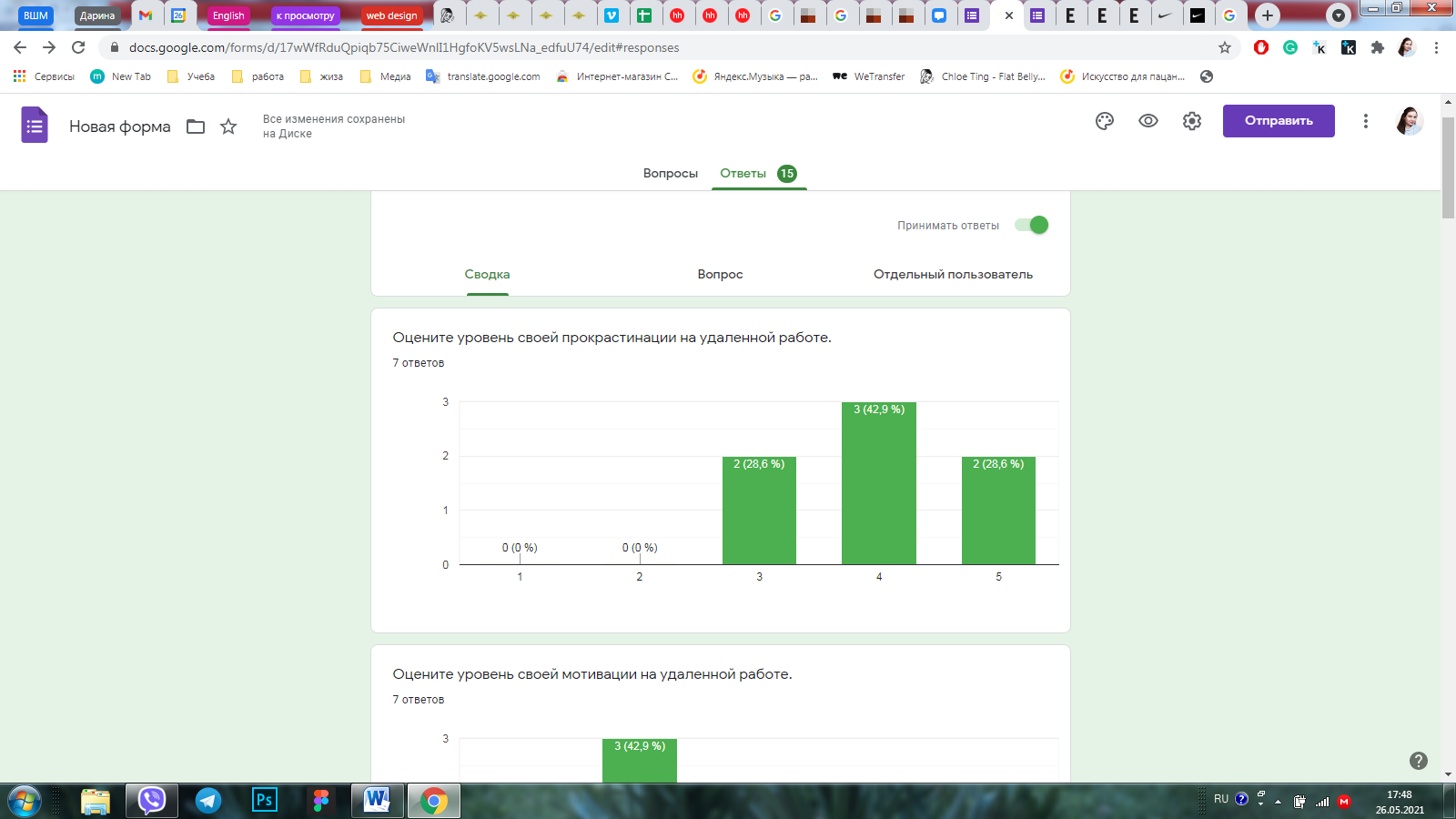 Оценка уровня прокрастинации в контрольной группе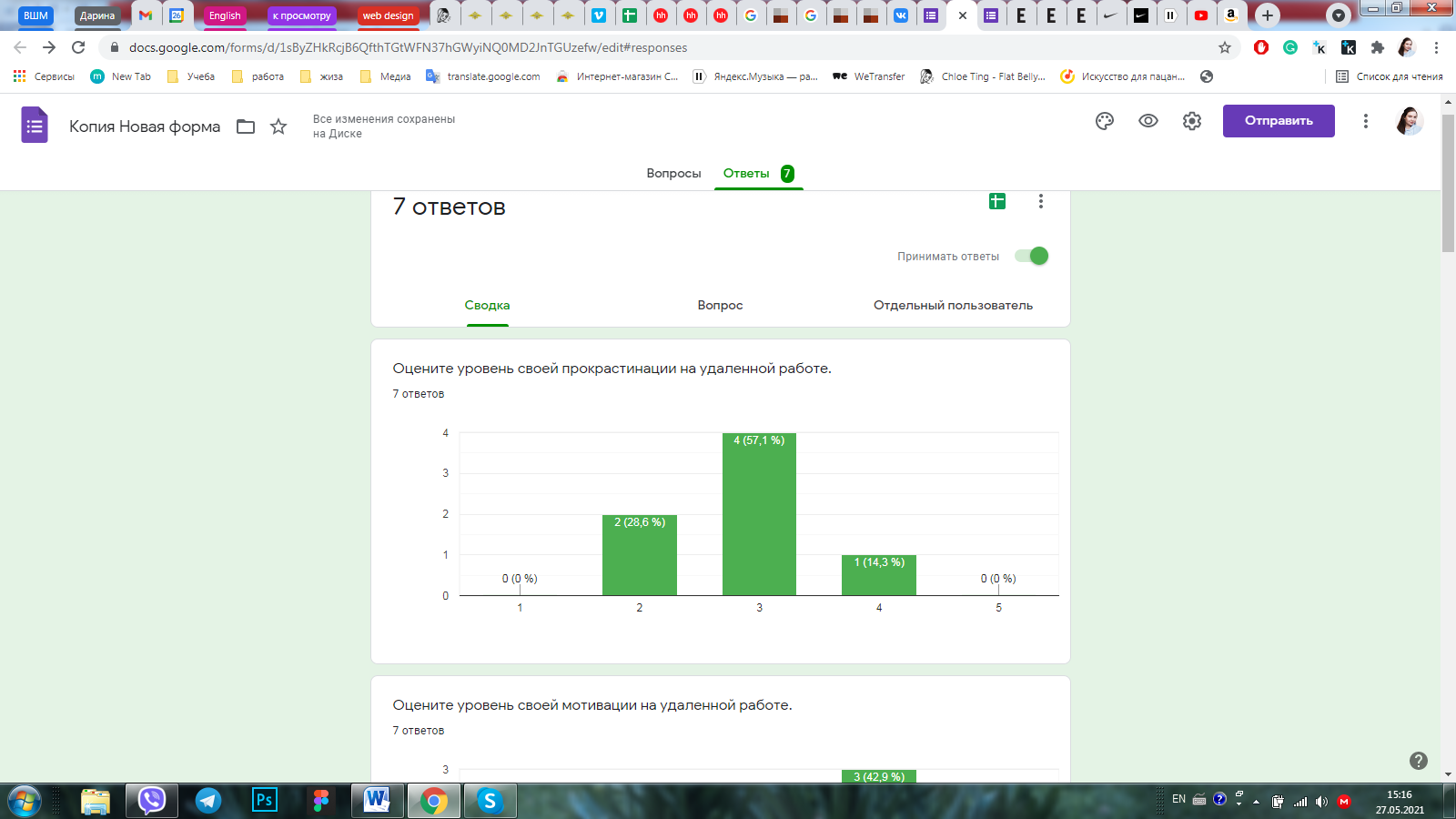 Оценка уровня прокрастинации в экспериментальной группе до эксперимента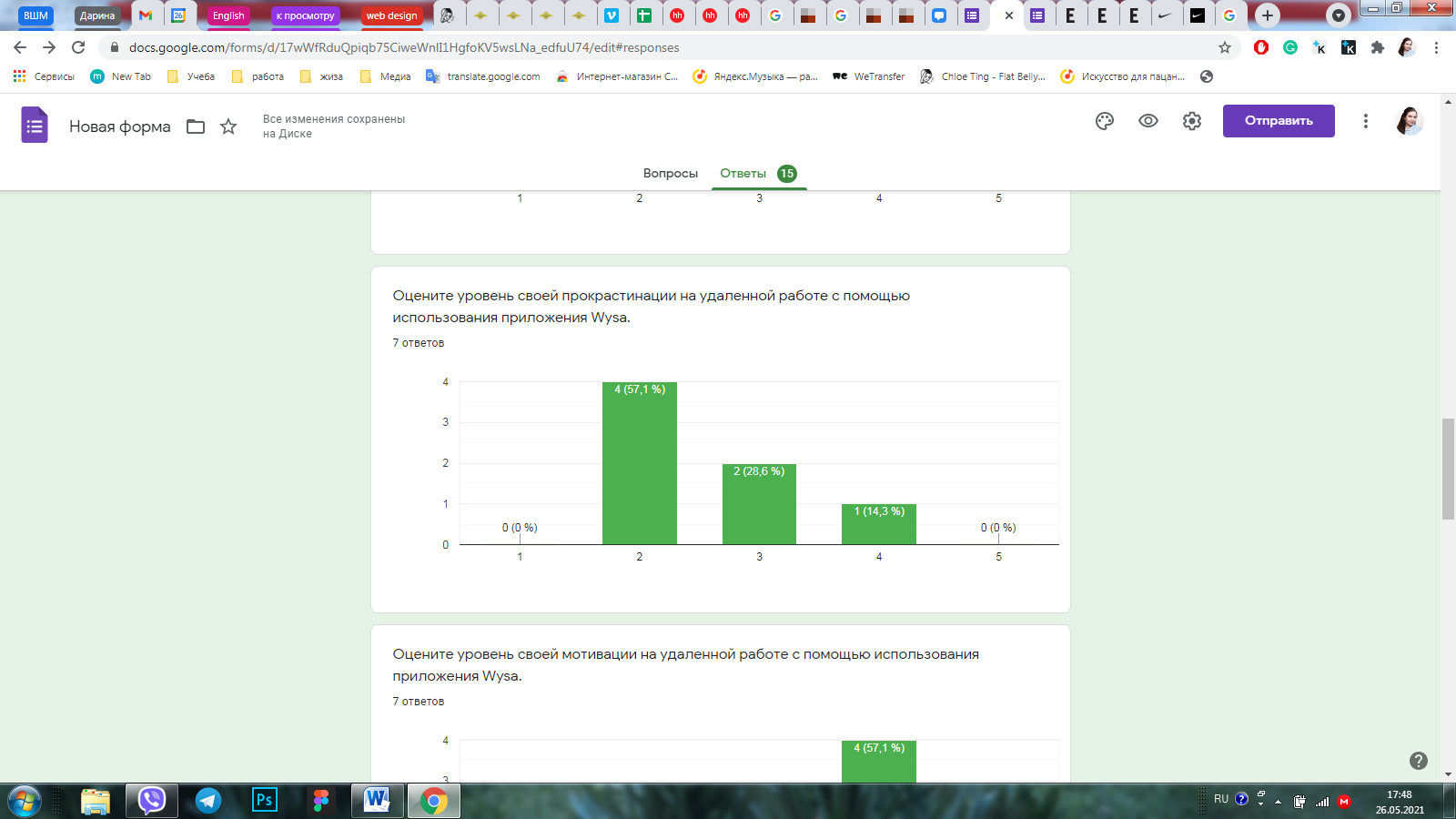 Оценка уровня прокрастинации в экспериментальной группе по итогам экспериментаУчастники экспериментальной группы (рис.51) были более замотивированы, чем участники контрольной группы (рис.49). В то же время показатели экспериментальной группы до эксперимента изначально были немного выше контрольной (рис.50).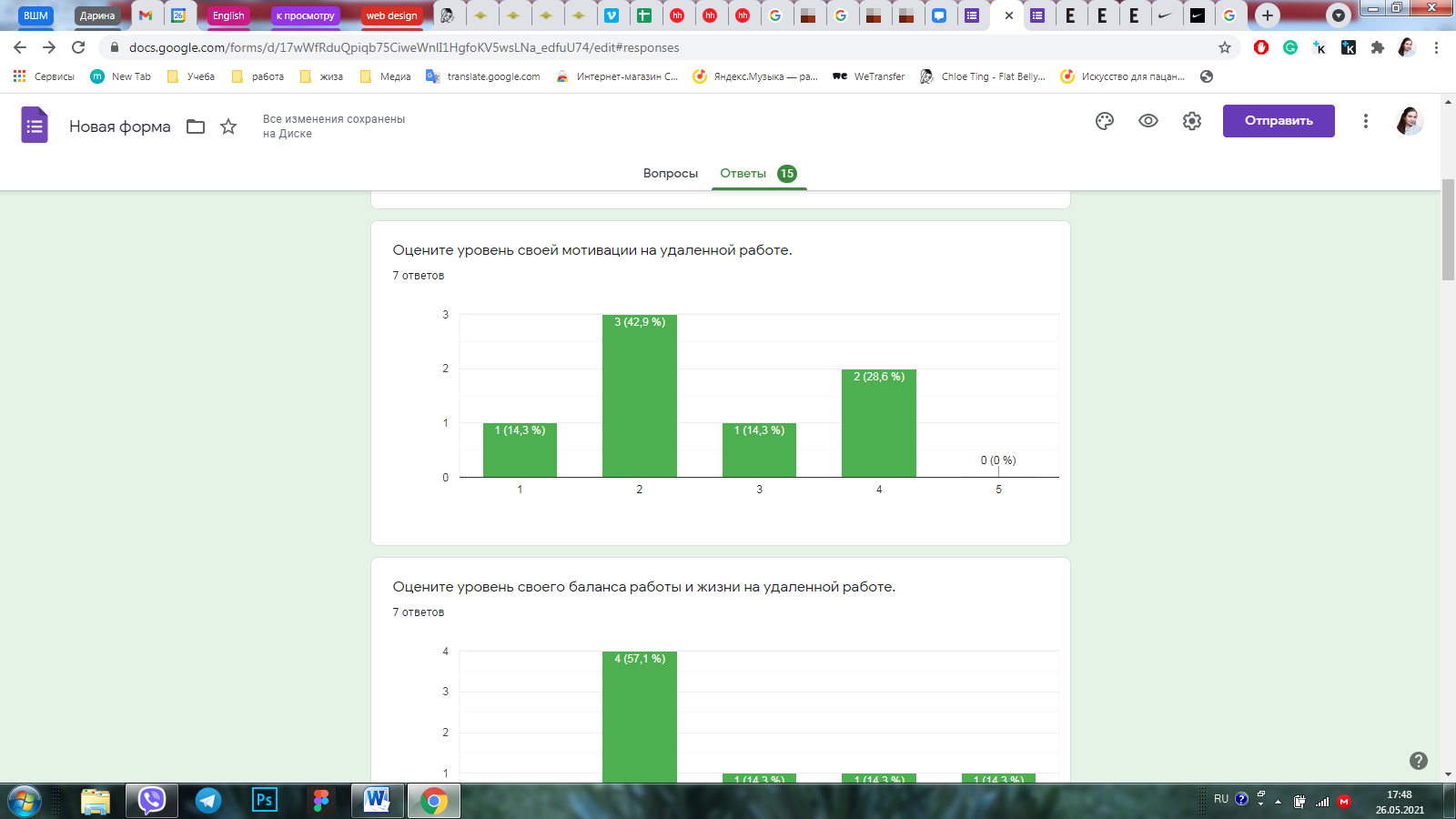 Оценка уровня мотивации в контрольной группе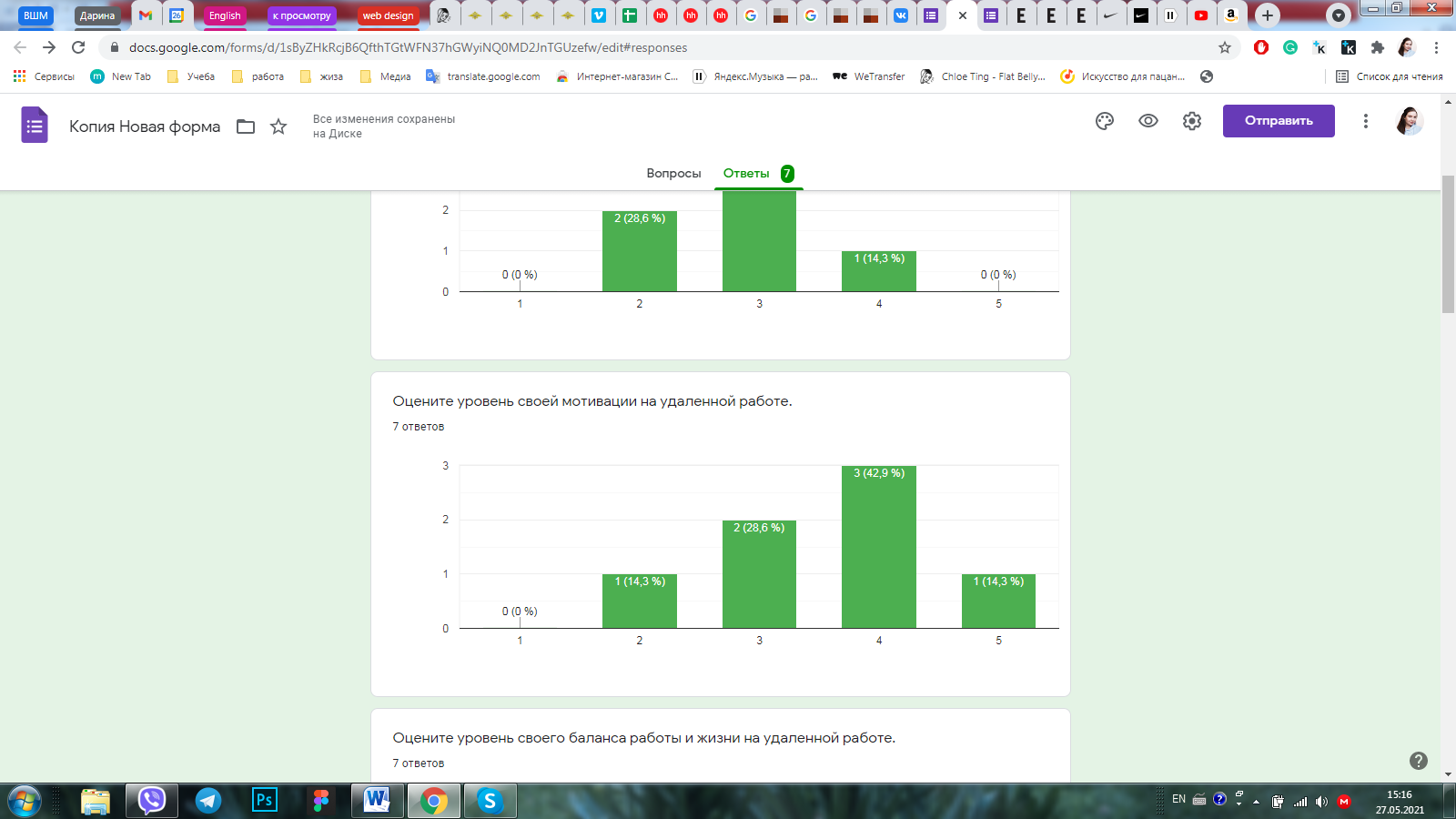 Оценка уровня мотивации в экспериментальной группе до эксперимента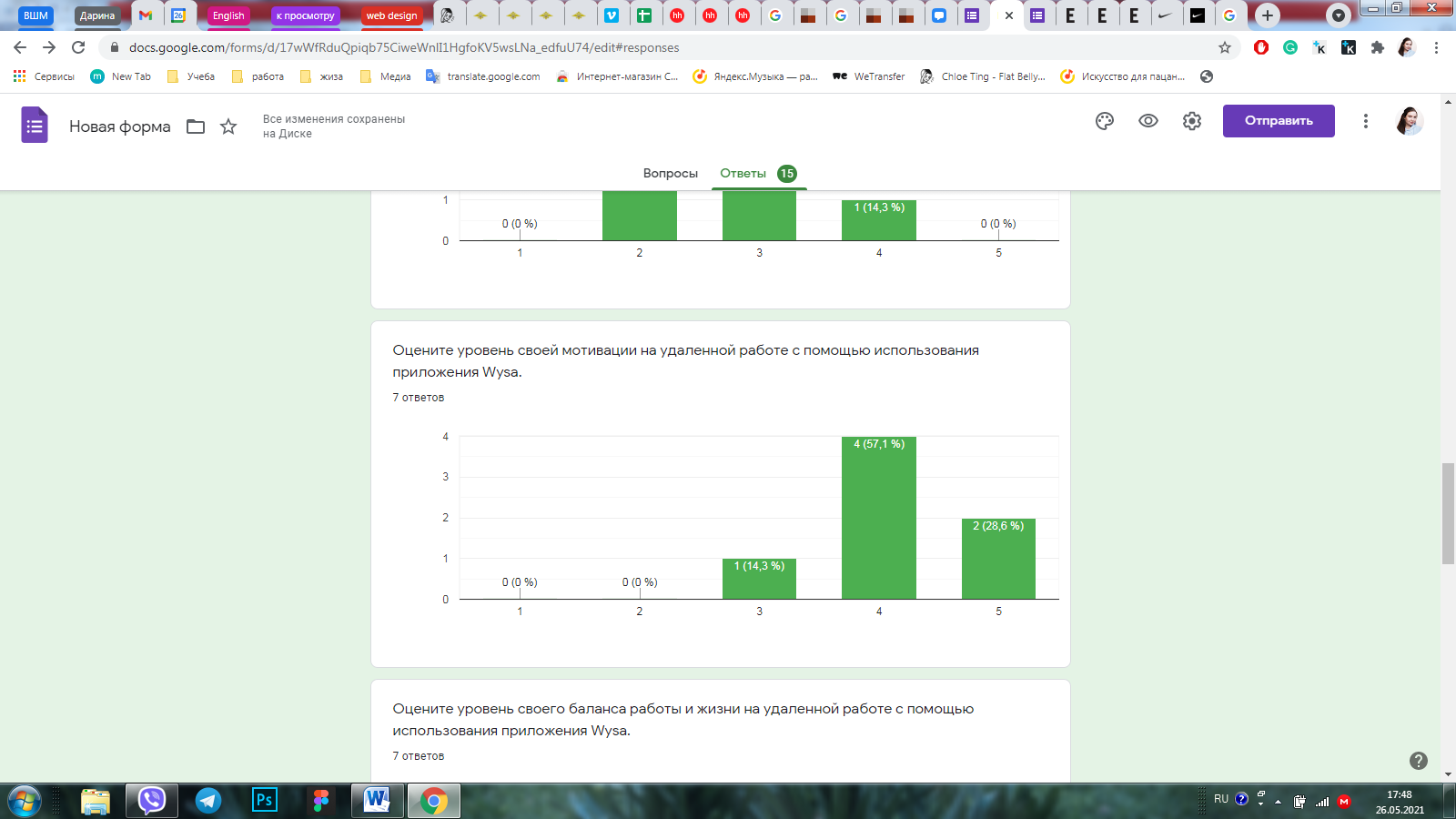 Оценка уровня мотивации в экспериментальной группе по итогам экспериментаУчастники экспериментальной группы (рис.54) находят баланс работы и жизни лучше, чем участники контрольной группы (рис.52). В то же время показатели экспериментальной группы до эксперимента изначально были выше контрольной (рис.53).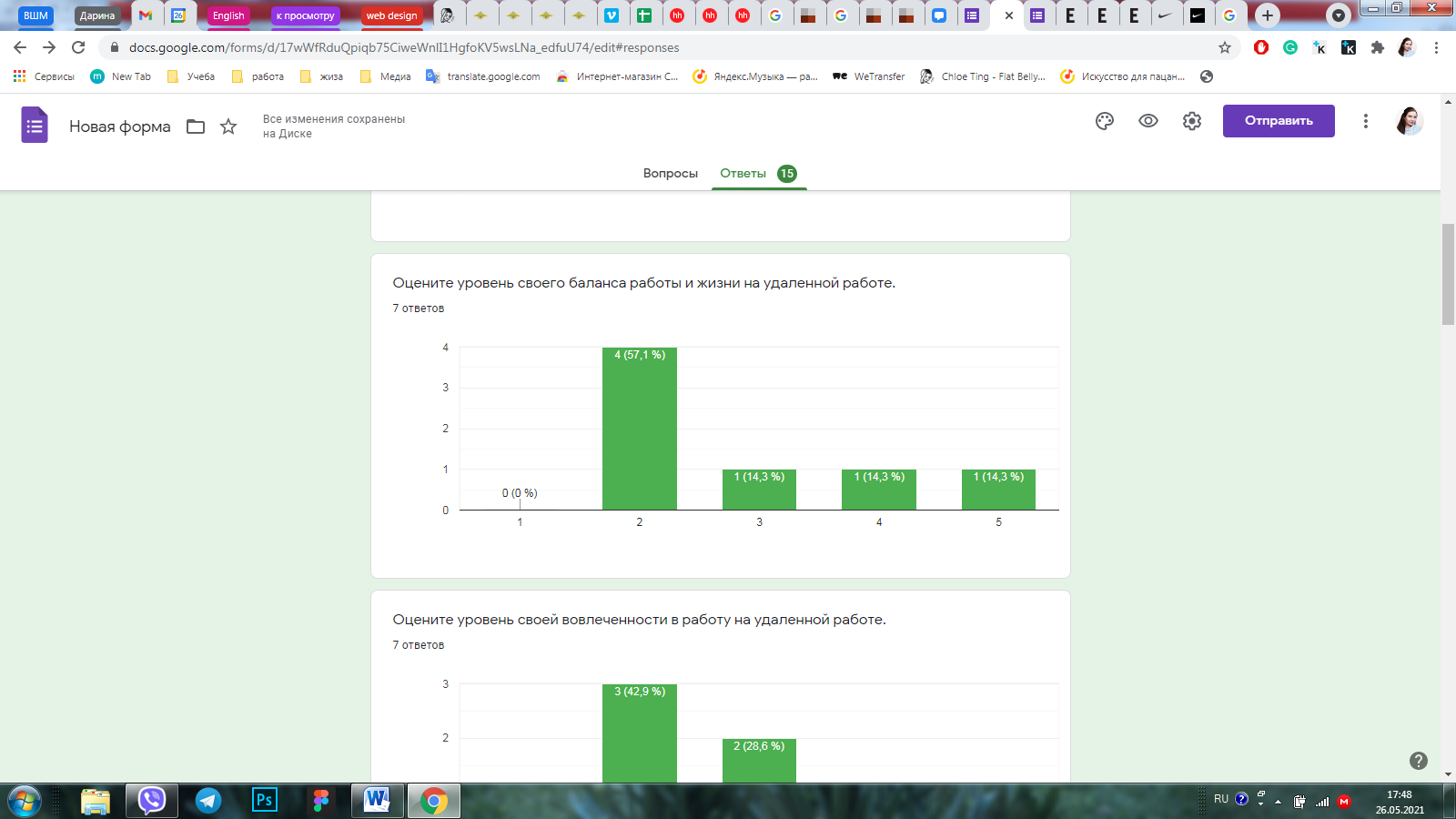 Оценка уровня баланса работы и жизни в контрольной группе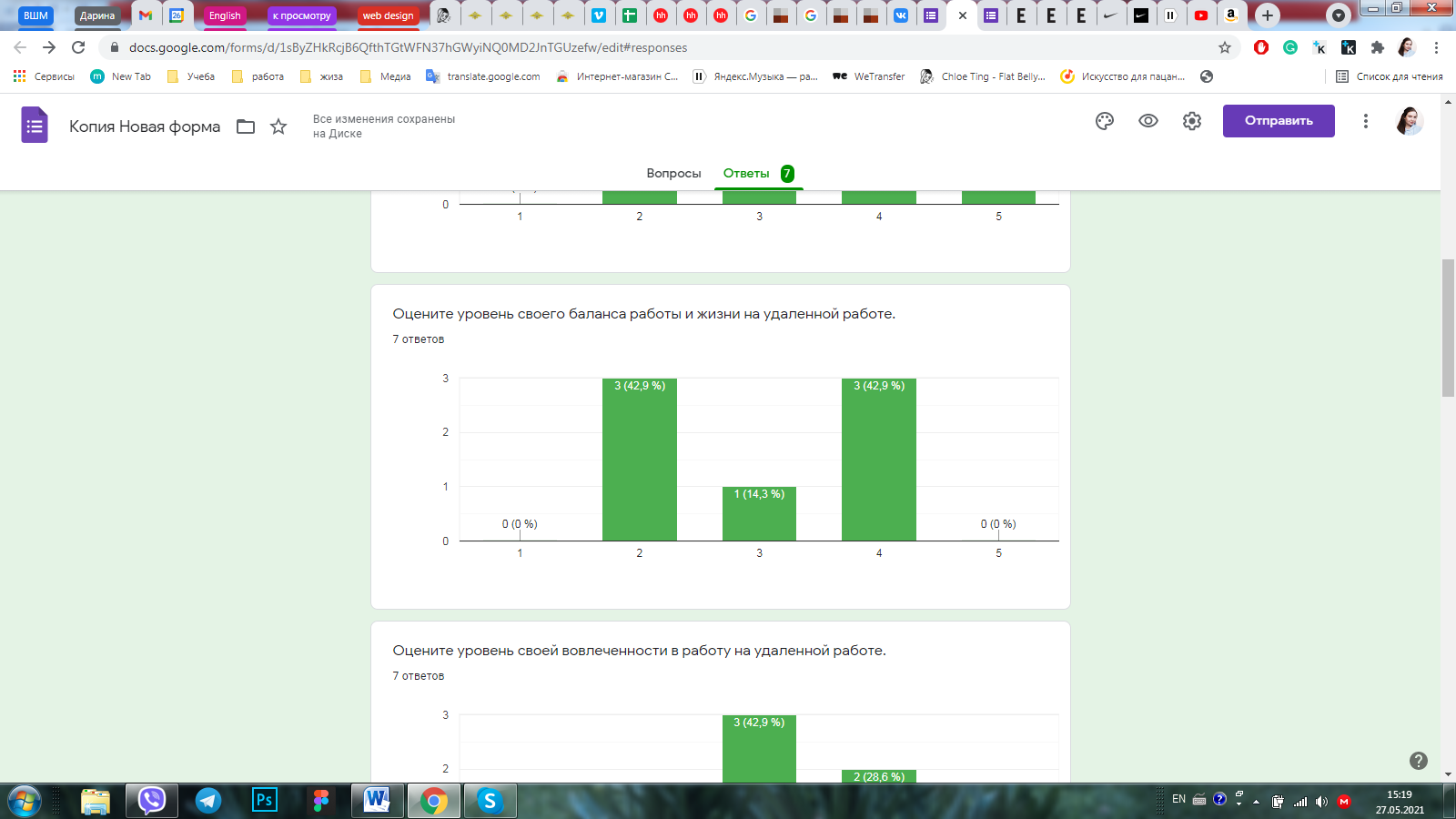 Оценка уровня баланса работы и жизни в экспериментальной группе до эксперимента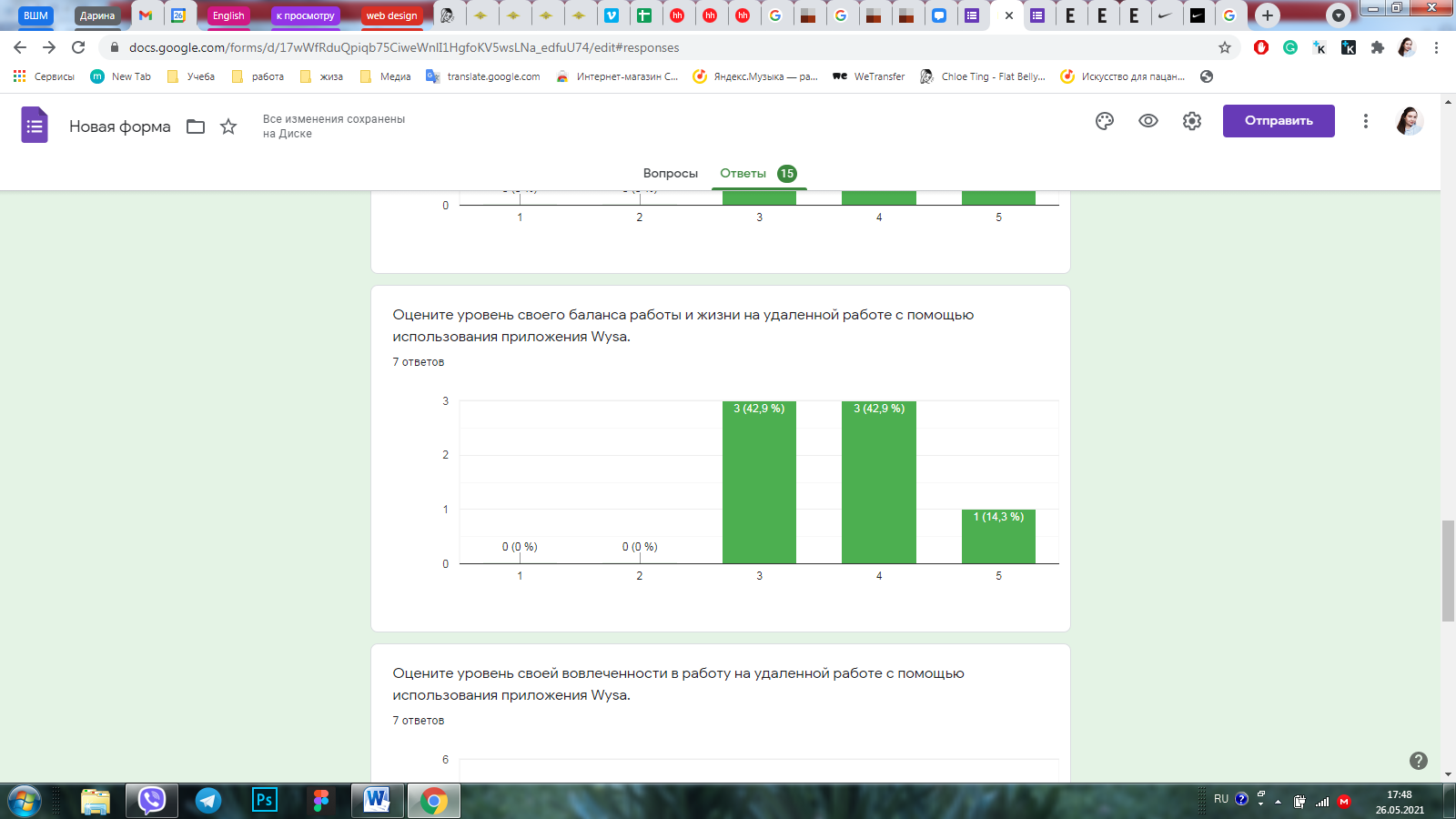 Оценка уровня баланса работы и жизни в экспериментальной группе по итогам экспериментаУровень вовлеченности в работу в контрольной группе (рис.55) немного ниже, чем в экспериментальной группе (рис.57). В то же время показатели экспериментальной группы до эксперимента изначально были выше контрольной (рис.56).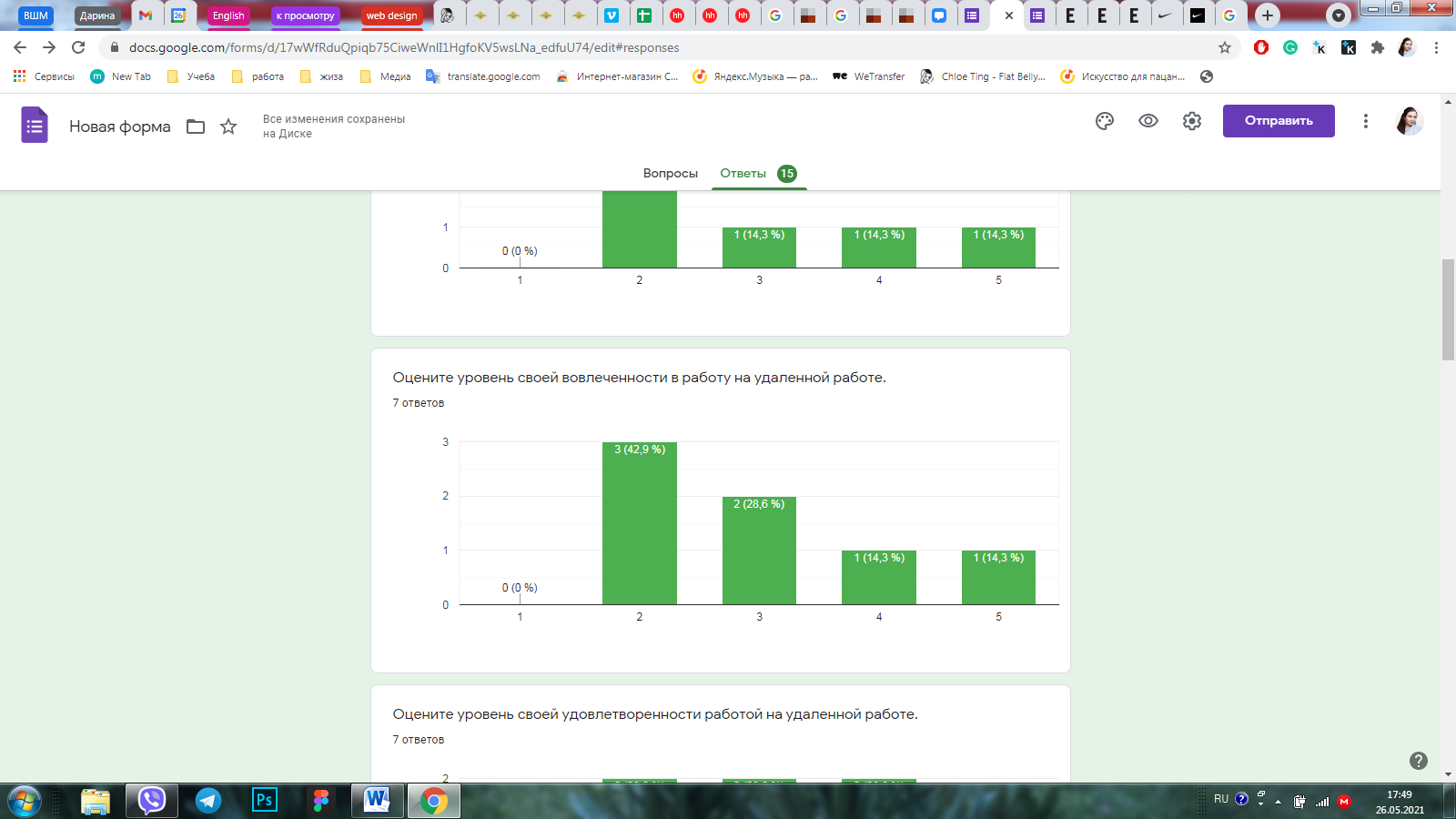 Оценка уровня вовлеченности в работу в контрольной группе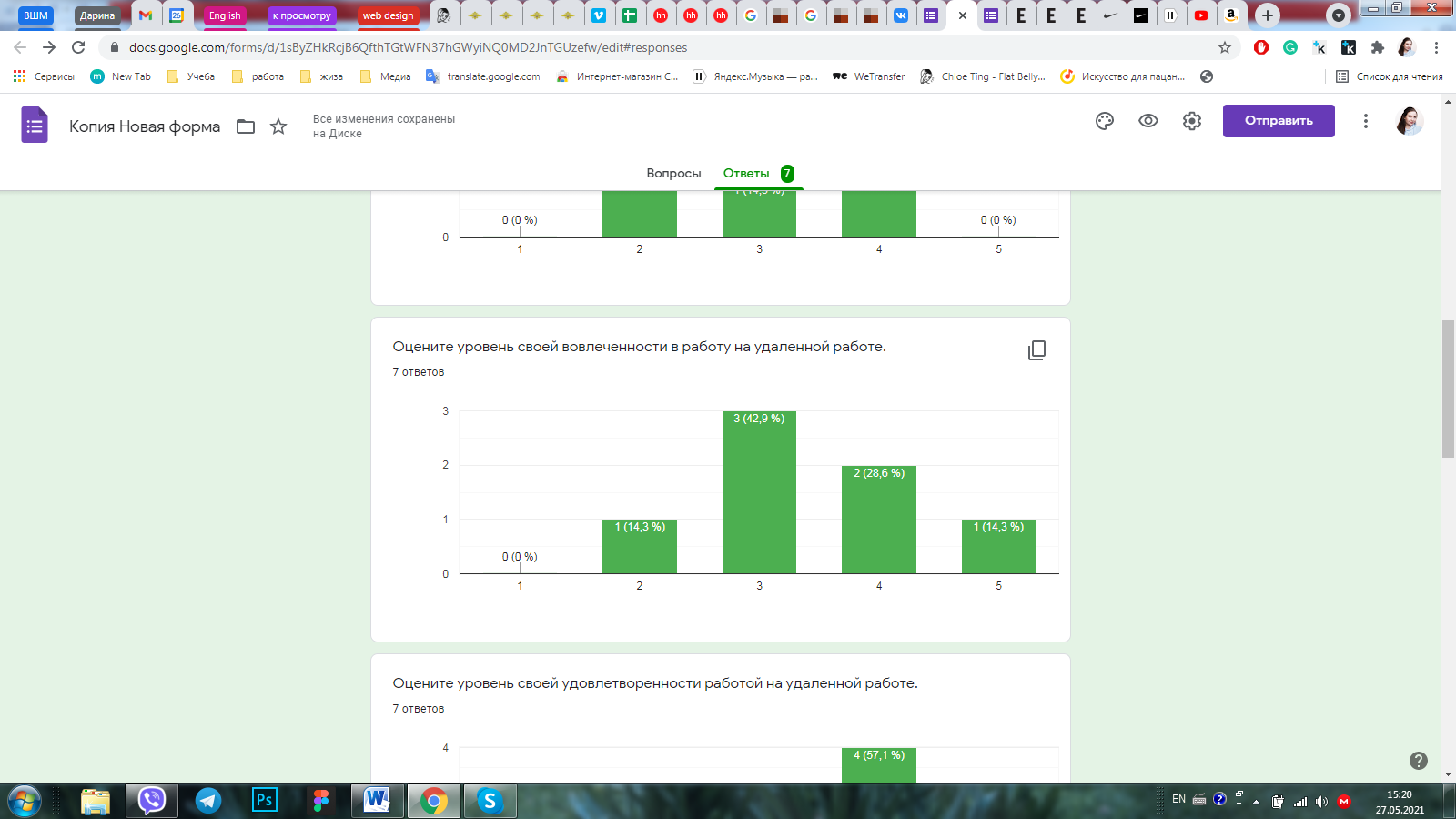 Оценка уровня вовлеченности в работу в экспериментальной группе до эксперимента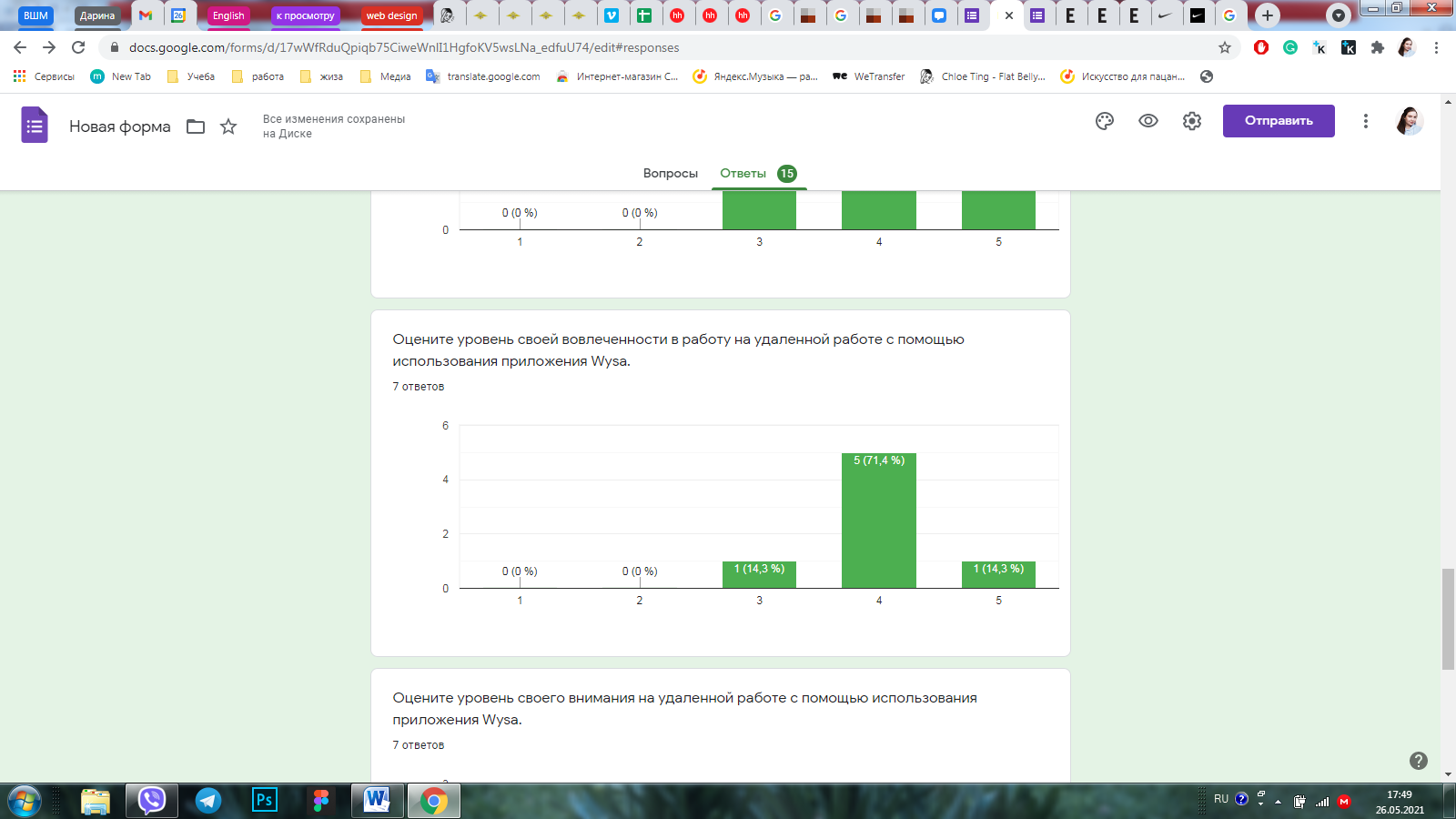 Оценка уровня вовлеченности в работу в экспериментальной группе по итогам экспериментаУровень удовлетворенности работой в контрольной группе (рис.58) немного ниже, чем в экспериментальной группе (рис.60). В то же время показатели экспериментальной группы до эксперимента изначально были выше контрольной (рис.59).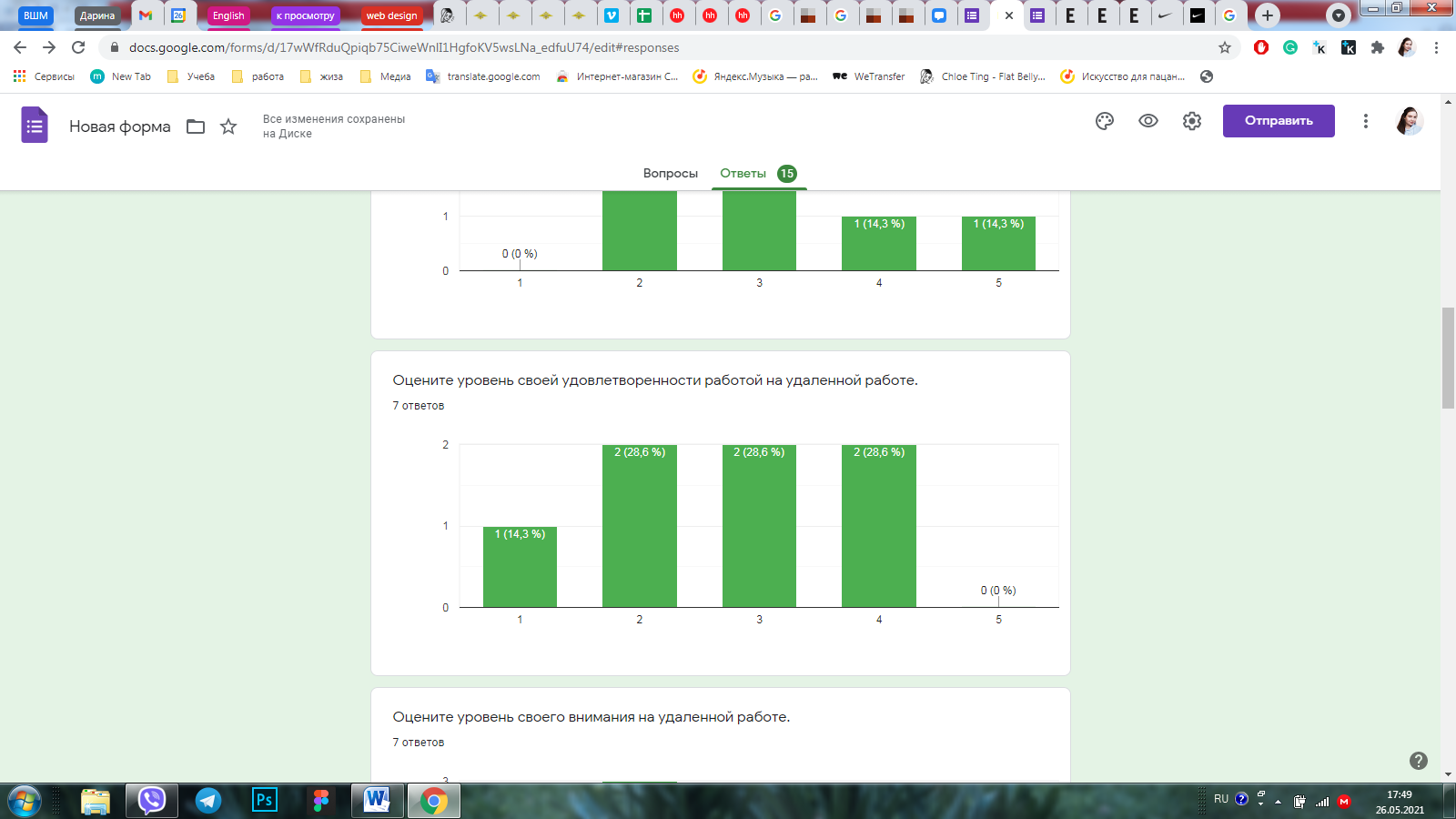 Оценка уровня удовлетворенности работой в контрольной группе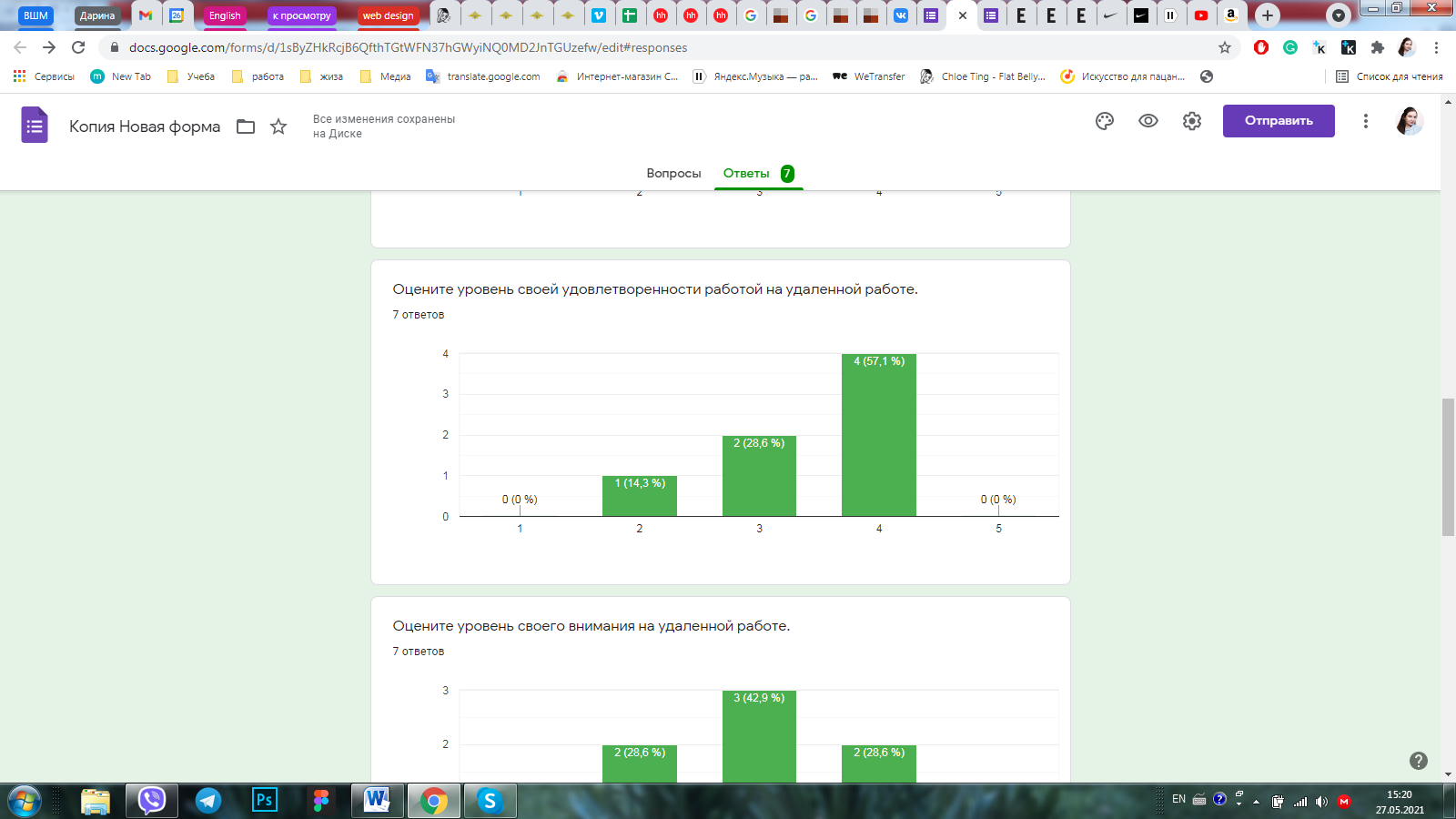 Оценка уровня удовлетворенности работой в экспериментальной группе до эксперимента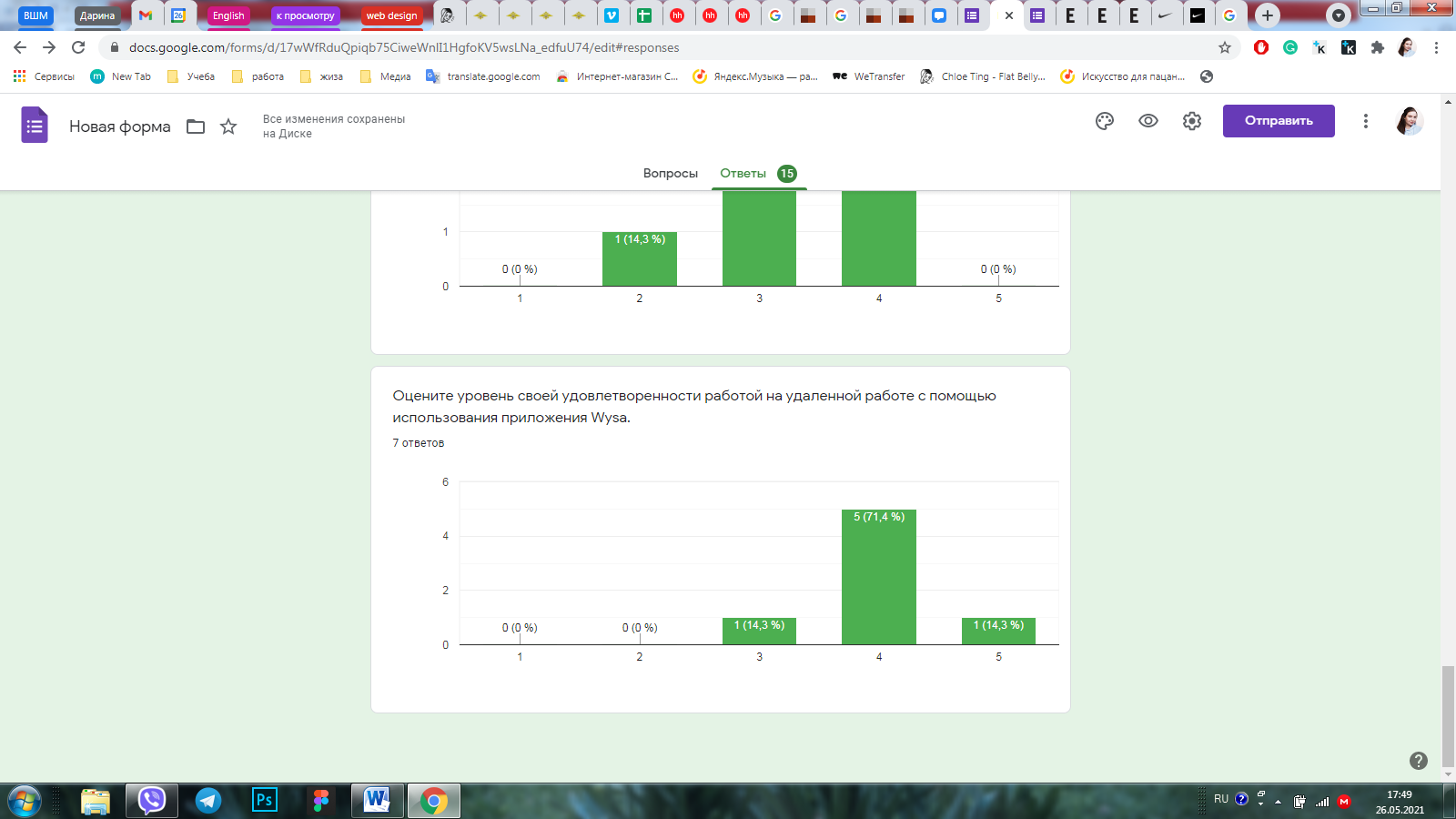 Оценка уровня удовлетворенности работой в экспериментальной группе по итогам экспериментаКонтрольная группа (рис.61) оценивает свой уровень внимания немного ниже, чем в участники экспериментальной группы (рис.63). В то же время показатели экспериментальной группы до эксперимента изначально были выше контрольной (рис.62).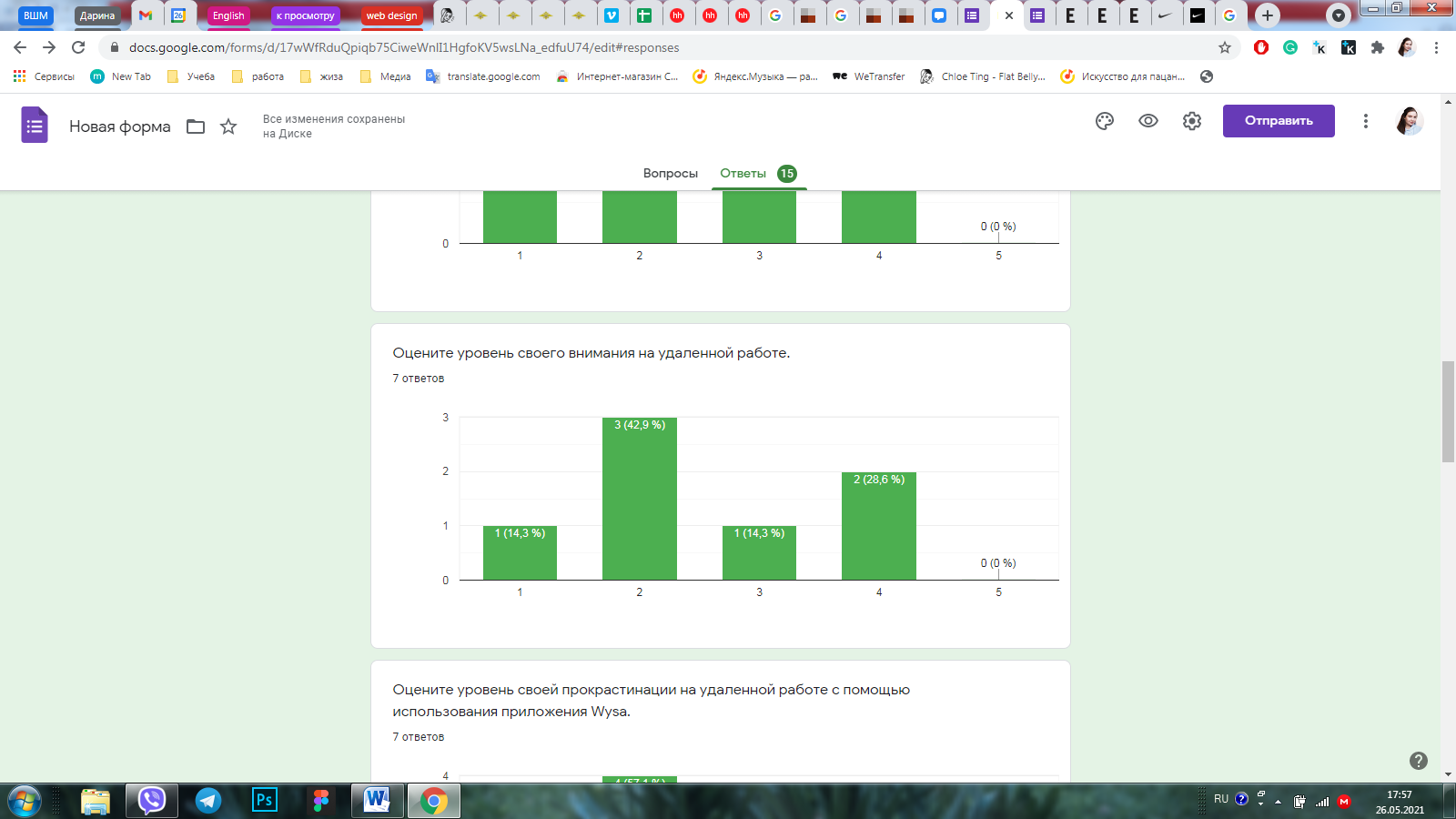 Оценка уровня внимания в контрольной группе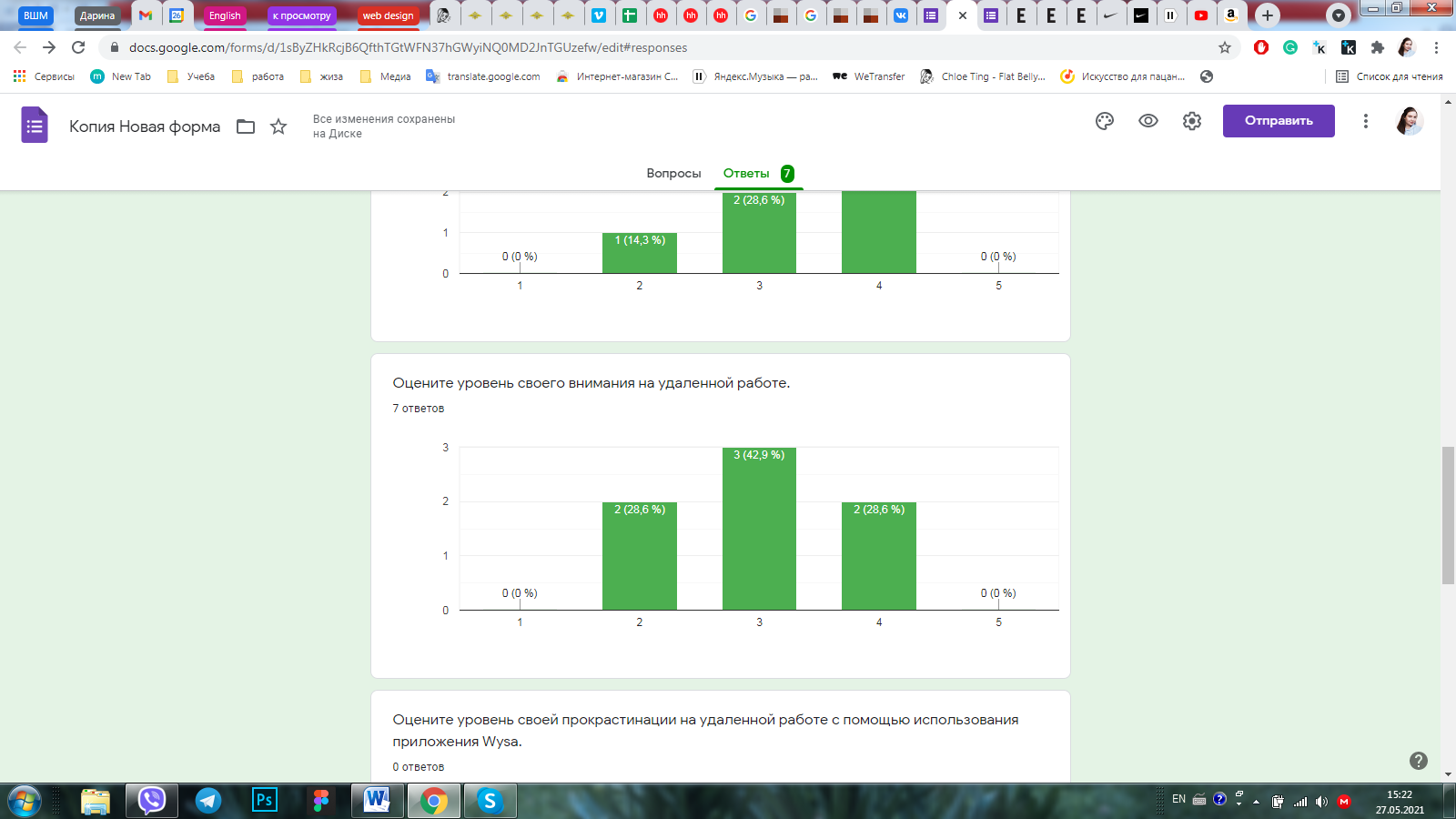 Оценка уровня внимания в экспериментальной группе до эксперимента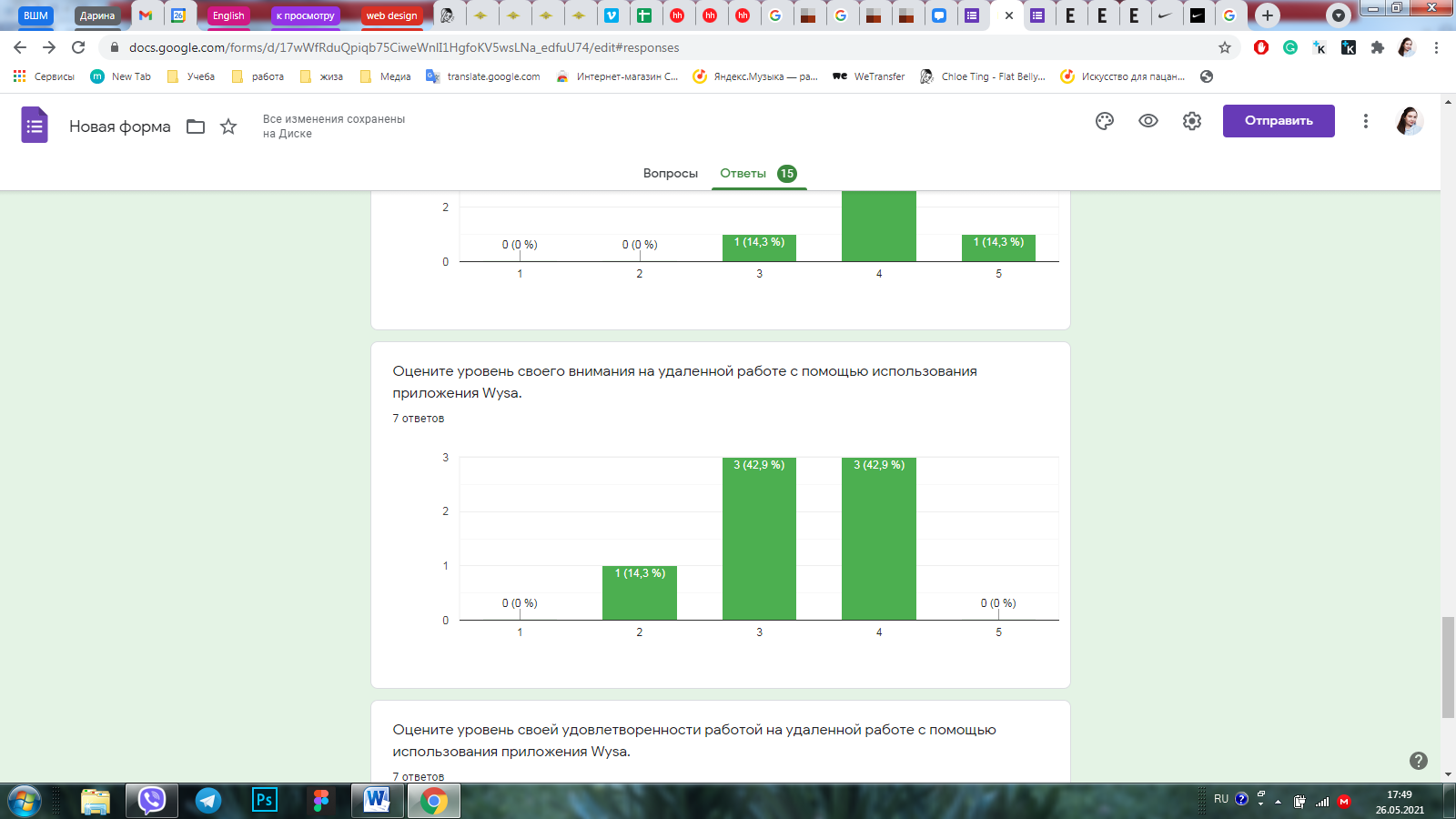 Оценка уровня внимания в экспериментальной группе по итогам экспериментаВ таблице 13 сравниваются средние показатели результатов эксперимента в контрольной и экспериментальной группе.Сравнение перцепционных результатов экспериментаГипотеза проводимого эксперимента подтвердилась: применение компаниями современного программного обеспечения и технологий, направленных на улучшение психологического состояния сотрудников, повышает эффективность их работы. Что касается влияния данного изменения на бизнес-процессы, пользование приложением не меняет существующие бизнес-процессы, не требует взаимодействия сотрудников или отделов между собой, не создает дополнительные задачи. Заметное улучшение бизнес-процессов состоит в увеличении скорости их выполнения.Ниже приведена иллюстрация результатов эксперимента, где прослеживаются изменения перцепционных показателей у участников экспериментальной группы (рис.64). Как уже было отмечено ранее, случайным образом участники экспериментальной группы еще до начала эксперимента имели лучшие значения исследуемых перцептивных показателей относительно контрольной группы. По окончании эксперимента показатели экспериментальной группы в среднем улучшились относительно показателей до эксперимента.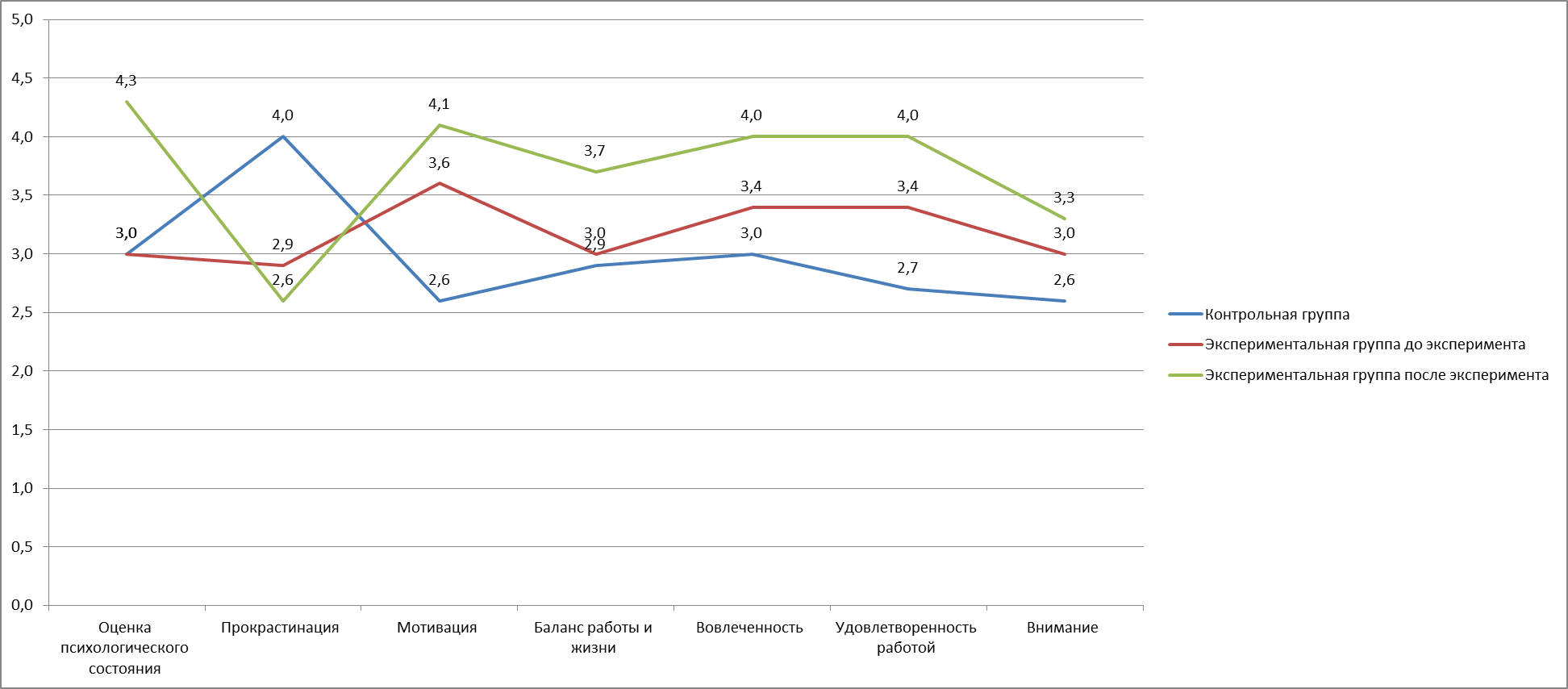 Иллюстрация результатов экспериментаПрямая зависимость поведенческих и перцептивных показателей — в случае данного эксперимента связь рабочих показателей сотрудника и его психологического состояния и ментального здоровья — является активно исследуемой в данный момент, однако доказательства ее также уже существуют.Повышение показателей экспериментальной группы может объясняться также Хоторнским эффектом (эффект Хоторна относится к типу реактивности, при которой люди изменяют аспект своего поведения в ответ на осознание того, что за ними наблюдают), что оставляет за экспериментом долю неоднозначности результатов и необходимость дальнейших исследований.Критический анализ предложенных рекомендаций и результатов исследованияДанные из разных стран мира показывают, что проблемы с психическим здоровьем являются причиной того, что многие сотрудники бросают работу. В Нидерландах около 58% инвалидности, связанной с работой, связаны с психическим здоровьем и психосоматиков. По оценкам, в Великобритании около 30–40% случаев отсутствия по болезни связано с какой-либо формой психического заболевания.«Мы в CBI убеждены, что психическое здоровье сотрудников компании может иметь важное влияние на эффективность бизнеса точно так же, как климат производственных отношений или недостаточная подготовка. Вот почему CBI продолжает вносить свой вклад в кампанию по повышению значимости психического здоровья как проблемы на рабочем месте», — Ховард Дэвис, генеральный директор Конфедерации британской промышленности.По оценкам Всемирной организации здравоохранения, депрессия и тревога обходятся мировой экономике в 1 триллион долларов США в год в виде потери производительности. ВОЗ также обнаружила, что инвестирование в психическое здоровье того стоит, поскольку на каждый доллар, вложенный в расширенное лечение распространенных психических расстройств сотрудников, окупаемость инвестиций в улучшение здоровья и производительности составляет 4 доллара.Ущерб, наносимый психическими заболеваниями производительности работников, приводит к значительным экономическим издержкам для фирм, сотрудников и общества в целом. Потенциал снижения этих затрат в значительной степени зависит от работодателей, разрабатывающих политику в области занятости и культуру на рабочем месте, которая поддерживает своих психически больных работников не только в том, чтобы они приходили на работу, но и в их продуктивности, пока они там находятся. Анализ исследования Института экономики труда указывает на то, что работники с плохим психическим здоровьем сообщают о снижении производительности на работе в результате «эмоциональных проблем», составляет примерно в шесть раз выше, чем у аналогичных работников с хорошим психическим здоровьем. Важно отметить, что климат рабочей среды — что отражается в уровне контроля рабочих над своей работой, гарантиях занятости, рабочем стрессе и сложности работы — относительно более важны для понимания снижения производительности на работе, если у сотрудников скорее хорошее, чем плохое психическое здоровье.В целом, все исследуемые перцептивные показатели можно объединить и отнести к одному понятию — осознанность. Осознанность обычно определяется как «осознание, которое возникает благодаря целенаправленному вниманию и присутствию в настоящем моменте, безоценочному отношению к опыту момент за моментом».  В последние годы термин становится все более популярным как способ улучшить самочувствие и снизить уровень стресса.Начальные исследования показывают, что осознанность на рабочем месте может иметь ряд положительных эффектов. К ним относятся снижение воспринимаемого стресса и повышение уровня концентрации, включая задачи на память и многозадачность. Исследование 2012 года показало, что осознанность на рабочем месте может быть эффективным вмешательством для достижения «высоких уровней стресса, качества сна и вегетативного баланса».Исследователи обнаружили, что в большинстве случаев осознанность снижает тревогу, депрессию и стресс и улучшает самочувствие по сравнению с бездействием и пониженной осознанностью. Однако данные свидетельствуют о том, что более чем в одном из 20 исследований программы, основанные на осознанности, не могут уменьшить тревожность и депрессию. Доктор Джульета Галанте из кафедры психиатрии Кембриджского университета, первый автор отчета, сказала: «Для обычного человека и окружения практика осознанности кажется лучше, чем ничего не делать для улучшения нашего психического здоровья, особенно когда дело касается депрессии, беспокойства и психологического стресса — но мы не должны предполагать, что это работает для всех и везде.Количество онлайн-курсов и онлайн-программ для повышения осознанности быстро увеличивалось, чему способствовала пандемия COVID-19. Хотя в этом обзоре не рассматривались онлайн-курсы, а только приложение, исследования показывают, что они могут быть такими же эффективными, как и их автономные аналоги, несмотря на то, что в большинстве случаев отсутствует взаимодействие с учителями и коллегами.Приложение Wysa предоставляет достаточно обширный диапазон практик и упражнений для улучшения психологического состояние пользователей, форма мобильного приложения удобна и по эффективности практически не уступает аналогам. Такой способ может стать если не единственным и всеобъемлющим решением всех проблем сотрудников, то, по крайней мере, полезным дополнением к рутине сотрудников, поддерживающим их во время стрессов или кризисов, давая возможность быстрее сконцентрироваться на работе и текущих задачах, решая их более эффективно.Однако сохраняется некоторая неопределенность и вероятность изменения влияния использования ПО для целей улучшения самочувствия на бизнес-процессы и деятельность компании в долгосрочной перспективе. К тому же результаты могут отличаться в зависимости отдела, функции и бренда.ВыводыВ качестве рекомендации для улучшения опыта удаленной работы было предложено использовать технологии, а именно приложение Wysa на основе искусственного интеллекта. Wysa — это виртуальный помощник в сфере ментального здоровья и самопомощи, предлагающий практики и упражнения для профилактики психологического состояния и/или помощи с большим диапазоном проблем, с которыми сталкиваются пользователи.Для анализа эффективности приложения и влияния на работу сотрудников, был проведен 14-дневный эксперимент с участием 14 сотрудников отдела бренд-менеджмента бренда L’Oreal Professionnel. Результаты показали улучшения в показателях трудовой деятельности сотрудников (скорость выполнения проектов), а также улучшение ощущений сотрудников своего психологического состояния. Результаты оказались положительными, и выдвинутая перед проведением эксперимента гипотеза о зависимости ментального состояния сотрудников и их трудовыми показателями подтвердилась, однако данный вопрос должен быть подвержен дальнейшему более глубокому и длительному исследованию, поскольку в долгосрочной перспективе результаты могут быть менее предсказуемыми, чем в краткосрочной перспективе. Хотя ментальное здоровье сотрудников не является первостепенным приоритетом большинства компаний, менеджмент должен учитывать данный фактор как приносящий прибыль и, соответственно, уделять ему внимание особенно в обстановке повышенной актуальности удаленной работы и изменившихся условий работы в целом, в чем однозначно важную и ключевую роль играют современные технологии.ЗаключениеВ работе исследовалось и оценивалось влияние пандемии на работу организаций во всем мире, а также на компанию L’Oreal в частности. Результаты анализа показывают, что влияние пандемии оказалось очень неоднозначным, экономика одновременно переживала спад (закрытие бизнесов, безработица) и подъем (открытие новых бизнесов). Рост экономики и особенное процветание некоторых компаний обусловлено их быстрой реакцией и адаптацией к меняющемуся поведению потребителей и их новым потребностям, например, усиление личной безопасности, доставка в условиях локдауна и пр. Неоднозначное влияние оказала дистанционная работа и на самочувствие сотрудников по всему миру — множество людей отметили снижение психологической стабильности, в то же время в противовес многим людям удаленная работа показалась более удовлетворительной с точки зрения воздействия на их психику.Компания L’Oreal, являясь гигантом в отрасли косметики, давно и активно занимается информатизацией бизнес-процессов, внедряя такие платформы как SAP ERP, CRM и подобные, что позволило ей также в сжатые сроки перевести большую часть своих сотрудников на удаленную работу, обеспечив их необходимым оборудованием и программным обеспечением. Главным ПО стало решение Microsoft Teams.Анализ бизнес-процессов показал, что во время пандемии у сотрудников было больше работы, чем до пандемии, в связи с чем увеличилась производительность персонала, однако снизилась его эффективность. Исходя из мировой практики, причиной такого результата мог стать высокий уровень стресса, связанный с пандемией и локдауном.Для исследования глубинных причин возникновения такого дисбаланса было проведено исследование среди сотрудников бренда L’Oreal Professionnel на предмет изменений их психологического состояние, которое показало общее снижение психологического благополучия сотрудников, однако у некоторых работников все же прослеживалось улучшение. Данное исследование в сумме с анализом бизнес-процессов помогли выявить слабые стороны организации удаленной работы в компании и предоставили базу для разработки рекомендаций.В качестве рекомендаций было предложено приложение Wysa, являющееся виртуальным помощником пользователя в сфере психологического самочувствия на основе искусственного интеллекта. Для проверки эффективности рекомендаций был проведен 14-дневный эксперимент, результаты которого показали некоторое улучшение психологического состояния сотрудников, что также в некоторой степени повлияло на ускорение их работы и увеличение скорости работы над проектами. Опыт пользования Wysa получил в большей степени положительный отклик от участников экспериментальной группы, однако был отмечен низкий уровень индивидуального подхода, что также можно усовершенствовать.Влияние подобного ПО в долгосрочной перспективе, однако, остается неоднозначным и результаты могут быть не вполне удовлетворительными, если ожидания менеджмента завышены. Тем не менее, психологическая составляющая здоровья сотрудников должна стать более приоритезированной в компаниях особенно во время удаленной работы, в чем удобно использовать современные технологии, ПО и приложения. Список использованной литературыАмериканский сайт Лореаль [Электронный ресурс] – США, 2020 - . – Режим доступа : https://us.lorealprofessionnel.com/style-my-hair-page В LOreal используется ЭДО на базе Microsoft SharePoint [Электронный ресурс] // TAdviser. 2020. — Режим доступа: https://www.tadviser.ru/a/317162 Варзунов А. В., Торосян Е. К., Сажнева Л. П., Анализ и управление бизнес-процессами // Учебное пособие. – СПб: Университет ИТМО, 2016. –112 с.Вирус перемен: как малый бизнес России поменялся в пандемию и выиграл. Риа Новости [Электронный ресурс] // МИА «Россия сегодня. 2020. — Режим доступа: https://ria.ru/20200627/1573549285.html Ильин, А. В России отмечена рекордная безработица за последние восемь лет. Будет ли хуже? [Электронный ресурс] // BBC Русская служба. М., 2020. — Режим доступа: https://www.bbc.com/russian/features-53476238Ильин, И. Как бизнес адаптируется к переменам во время пандемии [Электронный ресурс] // Русская Школа Управления. 2020. — Режим доступа: https://uprav.ru/blog/biznes-vo-vremya-pandemii/ Как бренды реагируют на коронавирус: хронология событий [Электронный ресурс] // AdIndex. 2020. — Режим доступа: https://adindex.ru/publication/reporting/2020/03/16/280089.phtmlКак наладить бизнес-процессы в новой реальности [Электронный ресурс] // РБК Плюс. 2020. — Режим доступа: https://plus.rbc.ru/partners/5faa43c67a8aa932c0f8e507 Кравченко А. В. Отчет по производственной практике – 2. СПб, 2020. 34 с.Кудрин допустил рост безработицы в России из-за второй волны коронавируса [Электронный ресурс] // Онлайн-газета Ведомости. 2020. https://www.vedomosti.ru/economics/news/2020/11/28/848676-kudrin-dopustil-rost-bezrabotitsi-v-rossii-iz-za-vtoroi-volni-koronavirusa.L’Oreal: аутсорсинг и SaaS вместо «Паруса» и собственной HRMS [Электронный ресурс] // TAdviser. 2020. — Режим доступа: https://www.tadviser.ru/a/80902 Loyalme предоставит L’Oreal Россия услуги в области CRM и Customer Loyalty [Электронный ресурс] // TAdviser. 2020. — Режим доступа: https://www.tadviser.ru/a/383150L’OREAL стирает границы: в России запускается первая глобальная онлайн-платформа для обучения стилистов и парикмахеров [Электронный ресурс] // Деловой L’Oréal создала озеро данных, чтобы ускорить исследования и разработки продуктов [Электронный ресурс] // TAdviser. 2020. — Режим доступа: https://www.tadviser.ru/a/483676  L’Oreal внедрила маркировку продукции на базе «iDocs: Маркировка» в облачной платформе Mail.ru Cloud Solutions [Электронный ресурс] // TAdviser. 2020. — Режим доступа: https://www.tadviser.ru/a/568084 L’Oreal распознает планограммы с использованием нейросетей [Электронный ресурс] // TAdviser. 2020. — Режим доступа: https://www.tadviser.ru/a/315222L`Оreal Рrofessionnel запускают бесплатное онлайн-обучение для стилистов [Электронный ресурс] // Газета Коммерсантъ. 2020. — Режим доступа: https://www.kommersant.ru/doc/4310045Новиков, A. M. Общие эмпирические методы исследования // Эксперимент и инновации в школе. 2010. №1. [Электронный ресурс] // Электронная библиотека Cyberleninka. 2010. — Режим доступа: https://cyberleninka.ru/article/n/obschie-empiricheskie-metody-issledovaniya  Описание L’Oreal [Электронный ресурс] // TAdviser. 2020. — Режим доступа: https://www.tadviser.ru/index.php/%D0%9A%D0%BE%D0%BC%D0%BF%D0%B0%D0%BD%D0%B8%D1%8F:LOreal#.2A2020:_.D0.A0.D0.BE.D1.81.D1.82_.D0.B8.D0.BD.D1.82.D0.B5.D1.80.D0.BD.D0.B5.D1.82-.D0.BF.D1.80.D0.BE.D0.B4.D0.B0.D0.B6_.D0.BD.D0.B0_62.25.2C_.D1.83.D0.BC.D0.B5.D0.BD.D1.8C.D1.88.D0.B5.D0.BD.D0.B8.D0.B5_.D1.87.D0.B8.D1.81.D1.82.D0.BE.D0.B9_.D0.BF.D1.80.D0.B8.D0.B1.D1.8B.D0.BB.D0.B8_.D0.BD.D0.B0_5.2C9.25.2C_.D0.B4.D0.BE_4.2C099_.D0.BC.D0.BB.D1.80.D0.B4_.D0.B5.D0.B2.D1.80.D0.BE Описание SAP NetWeaver Business Warehouse (SAP BW/4HANA) [Электронный ресурс] // TAdviser. 2020. — Режим доступа: https://www.tadviser.ru/a/65671 Описание UCMS Group [Электронный ресурс] // TAdviser. 2020. — Режим доступа: https://www.tadviser.ru/a/18896Описание Корпорации Парус [Электронный ресурс] // TAdviser. 2020. — Режим доступа: https://www.tadviser.ru/a/23811 Описание проекта L’Oreal (SEM BW-BPS) [Электронный ресурс] // TAdviser. 2020. — Режим доступа: https://www.tadviser.ru/a/255286 Описание проекта L’Oreal ERP [Электронный ресурс] // TAdviser. 2020. — Режим доступа: https://www.tadviser.ru/a/29690 От Сбера до Microsoft: 8 компаний, которые ушли на долгую удаленку [Электронный ресурс] // РБК Стиль. 2020. — Режим доступа: https://style.rbc.ru/life/5f8723579a79473b986ebbdd Официальный сайт бренда Giorgio Armani [Электронный ресурс] – Москва, 2021 - Режим доступа : https://www.giorgioarmanibeauty-usa.com/makeup/whats-hot/virtual-try-on/ Официальный сайт компании Лореаль [Электронный ресурс] – Москва, 2020 - . – Режим доступа : https://www.loreal.com/en/group/ Официальный сайт компании Лореаль [Электронный ресурс] – Москва, 2020 - . – Режим доступа : https://www.loreal-finance.com/eng/news-release/2020-annual-results Официальный сайт компании Лореаль [Электронный ресурс] – Москва, 2020. – Режим доступа : https://www.loreal.com/en/news/commitments/cdp-2020/ Официальный сайт компании Лореаль [Электронный ресурс] – Москва, 2020  – Режим доступа : https://www.loreal.com/en/news/group/refinitiv-ranking-index-2020/ Официальный сайт компании Лореаль [Электронный ресурс] – Москва, 2020 – Режим доступа : https://www.loreal.com/en/news/group/loreal-recognized-as-one-of-the-worlds-most-ethical-companies-for-the-10th-time/ Официальный сайт компании Лореаль [Электронный ресурс] – Москва, 2020 - Режим доступа : https://www.loreal.com/en/indonesia/pages/commitment/l-oreal-for-the-future-indonesia/Официальный сайт компании Лореаль [Электронный ресурс] – Москва, 2020 – Режим доступа : https://www.loreal-finance.com/eng/news-release/2020-annual-results Официальный сайт компании Лореаль [Электронный ресурс] – Москва, 2018 - Режим доступа: https://www.loreal.com/en/news/science-and-technology/research-innovation/2018/10/15/00/00/using-artificial-intelligence-in-order-to-help-candidates-experience/Официальный сайт компании Лореаль [Электронный ресурс] – Москва, 2020 - Режим доступа : https://www.loreal.com/en/articles/science-and-technology/ysl-perso/Официальный сайт компании Лореаль [Электронный ресурс] – Москва, 2020 - Режим доступа: https://www.loreal-finance.com/en/annual-report-2018/human-relations-1-6/interview-jean-claude-le-grand-1-6-1/Официальный сайт компании Лореаль [Электронный ресурс] – Москва, 2020 - Режим доступа: https://www.loreal.com/-/media/project/loreal/brand-sites/corp/master/lcorp/documents-media/publications/l4f/loreal-for-the-future--booklet.pdf Официальный сайт компании Лореаль [Электронный ресурс] – Москва, 2020 - Режим доступа: https://www.loreal.com/en/group/about-loreal/our-purpose/Официальный сайт компании Лореаль [Электронный ресурс] – Москва, 2020 - Режим доступа: https://www.loreal.com/en/group/culture-and-heritage/our-values-and-mindset/ Проект «Технологическое решение контакт-центра содействует L'Oreal в значительном сокращении расходов» [Электронный ресурс] // TAdviser. 2020. — Режим доступа: https://www.tadviser.ru/a/152106 Проект Orange и L'Oréal [Электронный ресурс] // Orange Business Services. 2020. — Режим доступа: https://www.orange-business.com/ru/projects/loreal-0 Росстат представил данные о промышленном производстве в мае 2020 года [Электронный ресурс] // Росстат. 2021. . — Режим доступа: https://rosstat.gov.ru/folder/313/document/89570 С начала пандемии число безработных в России достигло почти 5 млн человек [Электронный ресурс] // РБК. 2020. — Режим доступа: https://www.rbc.ru/economics/12/10/2020/5f842fec9a79477029a4c10d Трансформация потребителя. Глобальное исследование потребительского поведения за 2020 год: Россия [Электронный ресурс] // ПрайсвотерхаусКуперс Консультированиею 2020. — Режим доступа https://www.pwc.ru/ru/retail-consumer/publications/assets/pwc-global-customer-insights-survey-2020-russia-ru.Филипенок А. Больше половины москвичей заявили о нежелании возвращаться с удаленки [Электронный ресурс] // РБК. 2020. — Режим доступа: https://www.rbc.ru/society/02/02/2021/601824779a7947e94fb218b0 «АйТиЭм» и «Л’Ореаль» подвели итоги двух лет развития системы управления ТОиР и складом [Электронный ресурс] // TAdviser. 2020. — Режим доступа: https://www.tadviser.ru/a/353123  A Crisis Like No Other, An Uncertain Recovery. World Economic Outlook [Электронный ресурс] // International Monetary Fund. 2020. — Режим доступа: https://www.imf.org/en/Publications/WEO/Issues/2020/06/24/WEOUpdateJune2020 Abbot, A. COVID’s mental-health toll: how scientists are tracking a surge in depression [Электронный ресурс] // Springer Nature Limited. 2021. . — Режим доступа: https://www.nature.com/articles/d41586-021-00175-z Abboud, L. L’Oréal glimpses its digital future amid pandemic [Электронный ресурс] // Financial Times Ltd. 2020. — Режим доступа: https://www.ft.com/content/ab917d5d-e601-44ba-9a2c-53dbb2146dc7 About Welbot [Электронный ресурс] // Официальный сайт Welbot. — Режим доступа: https://welbot.io/about-welbot.html About WoebotHealth [Электронный ресурс] // Официальный сайт WoebotHealth. — Режим доступа: https://woebothealth.com/ Anderson, E.T., Simester, D. A Step-by-Step Guide to Smart Business Experiments [Электронный ресурс] // Harvard Business Review. 2011. — Режим доступа: https://hbr.org/2011/03/a-step-by-step-guide-to-smart-business-experimentsAPQC PCF (Process Classification Framework) [Электронный ресурс] // APQC. 2020. — Режим доступа: https://www.apqc.org/pcf Baker, M. Gartner Survey Reveals 82% of Company Leaders Plan to Allow Employees to Work Remotely Some of the Time [Электронный ресурс] // Gartner, Inc. 2020. — Режим доступа: https://www.gartner.com/en/newsroom/press-releases/2020-07-14-gartner-survey-reveals-82-percent-of-company-leaders-plan-to-allow-employees-to-work-remotely-some-of-the-time Borkova E.A. Organizational aspects of the implementation of the state policy of sustainable development // Creative Economy. – 2020. – Vol. 14. № 4. – P. 431-444. Boseley, S. Working longer hours increases stroke risk, major study finds [Электронный ресурс] // The Guardian. 2015. — Режим доступа: https://www.theguardian.com/lifeandstyle/2015/aug/20/working-longer-hours-increases-stroke-risk BPMonline Agent Desktop [Электронный ресурс] // TAdviser. 2020. — Режим доступа: https://www.tadviser.ru/index.php/%D0%9F%D1%80%D0%BE%D0%B4%D1%83%D0%BA%D1%82:Bpm%60online_agent_desktop# Brierley, C. Mindfulness can improve mental health and wellbeing – but unlikely to work for everyone [Электронный ресурс] // University of Cambridge. — Режим доступа: https://www.cam.ac.uk/research/news/mindfulness-can-improve-mental-health-and-wellbeing-but-unlikely-to-work-for-everyone Bubonya, Melisa; Cobb-Clark, Deborah A.; Wooden, Mark (2016) : Mental Health and Productivity at Work: Does What You Do Matter?, IZA Discussion Papers, No. 9879, Institute for the Study of Labor (IZA), Bonn [Электронный ресурс] // Режим доступа: http://ftp.iza.org/dp9879.pdf Burton, W.N., Schultz, A.B., Chen, C. and Edington, D.W. (2008), "The association of worker productivity and mental health: a review of the literature", International Journal of Workplace Health Management, Vol. 1 No. 2, pp. 78-94. https://doi.org/10.1108/17538350810893883 Call-центры. Контакт-центры [Электронный ресурс] // TAdviser. 2020. — Режим доступа: https://www.tadviser.ru/index.php/Call-%D1%86%D0%B5%D0%BD%D1%82%D1%80%D1%8B Cambridge Dictionary [Электронный ресурс] // Cambridge University Press 2021— Режим доступа: https://dictionary.cambridge.org/dictionary/english/computerization.Can in-store digital experience transform the future of shopping? EY India [Электронный ресурс] // Ernst & Young Global Limited. 2020. — Режим доступа: https://www.ey.com/en_in/consulting/can-in-store-digital-experience-transform-the-future-of-shopping Capture your mood and help improve your thinking habits through an innovative approach to journaling! [Электронный ресурс] // Официальный сайт Thriveport. — Режим доступа: http://www.thriveport.com/products/moodnotes/ Carton, E. Employee Burnout Is a Problem with the Company, Not the Person [Электронный ресурс] // Harvard Business Review. 2017. — Режим доступа: https://hbr.org/2017/04/employee-burnout-is-a-problem-with-the-company-not-the-personCode of Ethics. The way we work [Электронный ресурс] // Официальный сайт L’Oreal. 2020. — Edition 3. — Режим доступа: https://www.loreal.com/-/media/project/loreal/brand-sites/corp/master/lcorp/2-group/news-and-documentation/publications/code-of-ethics/codeofethicsenglish.pdfCoronavirus: Business & Economy. Covid-19 Business & Economic Impact Tracker. Business Insider [Электронный ресурс] // Insider, Inc. 2020. — Режим доступа: https://www.businessinsider.com/coronavirus-business-impact.COVID-19: Implications for business. Executive Briefing 19 [Электронный ресурс] // McKinsey & Company. 2021. — Режим доступа: https://www.mckinsey.com/business-functions/risk/our-insights/covid-19-implications-for-businessCreatio Review [Электронный ресурс] // The Software Report. 2020. — Режим доступа: https://www.thesoftwarereport.com/top-companies/creatio/ Data Analysis Of Consumer Sentiment For Small Businesses During COVID-19 [Электронный ресурс] // ZypMedia. 2020. — Режим доступа: https://blog.zyp.tv/data-analysis-of-consumer-sentiment-for-small-businesses-during-covid-19David J. Kearney, Michelle E. Martinez, Tracy L. Simpson, Chapter 10 - Posttraumatic Stress Disorder (PTSD), Editor(s): David Rakel, Integrative Medicine (Fourth Edition), Elsevier, 2018, Pages 86-93.e3, ISBN 9780323358682, https://doi.org/10.1016/B978-0-323-35868-2.00010-4Dishman, L. Bookshop.org Is Helping Independent Booksellers Stay in Business Amid COVID-19 [Электронный ресурс] // CO—. 2020. — Режим доступа: https://www.uschamber.com/co/good-company/the-leap/bookshop-org-helps-booksellers-during-covid-19 Donnelly, C. L'Oréal builds Talend-based data lake in Microsoft Azure to accelerate product R&D [Электронный ресурс] // Computer Weekly. 2019. — Режим доступа: https://www.computerweekly.com/news/252473129/LOreal-builds-Talend-based-data-lake-in-Microsoft-Azure-to-accelerate-product-RD/  ERP-системы в России. Обзор [Электронный ресурс] // TAdviser. 2020. — Режим доступа: https://www.tadviser.ru/index.php/ERP Fitzpatrick KK, Darcy A, Vierhile M. Delivering Cognitive Behavior Therapy to Young Adults With Symptoms of Depression and Anxiety Using a Fully Automated Conversational Agent (Woebot): A Randomized Controlled Trial JMIR Ment Health 2017;4(2):e19 doi: 10.2196/mental.7785Fleming, M. An accelerator and a stress test: How Covid has shaken-up L’Oréal’s digital plans [Электронный ресурс] // Centaur Media plc. 2020. — Режим доступа: https://www.marketingweek.com/loreal-ecommerce-business/ Galante, J et al. Mindfulness-based programmes for mental health promotion in adults in non-clinical settings: A systematic review and meta-analysis of randomised controlled trials. PLOS Medicine; 11 Jan 2021; DOI: 10.1371/journal.pmed.1003481Gartner Glossary [Электронный ресурс] // Gartner, Inc. — Режим доступа: https://www.gartner.com/en/information-technology/glossary/digitalization. Get started with Microsoft Teams today [Электронный ресурс] // Официальный сайт Microsoft. 2019. — Режим доступа: https://www.microsoft.com/en-ww/microsoft-teams/group-chat-software Global Employee Health Study Data [Электронный ресурс] // Aetna International. 2020. — Режим доступа: https://www.aetnainternational.com/content/dam/aetna/pdfs/aetna-international/Explorer/Global-Employee-Health-Study-Data.pdf Gottfredson M. et al. Covid-19 Has Upended Business. Which Trends Will Stick? [Электронный ресурс] // Bain & Company. 2020. — Режим доступа: https://www.bain.com/insights/covid-19-has-upended-business-which-trends-will-stick/Grundemann RW, Nijboer D, Schellart AJ. Den Haag: Ministry of Social Affairs and Employment; 1991. The work relatedness of drop out from work for medical reasons.Harnois, Gaston, Gabriel, Phyllis, World Health Organization & International Labour Organisation. (‎2000)‎. Mental health and work : impact, issues and good practices. World Health Organization. https://apps.who.int/iris/handle/10665/42346Help improve your mood with the wisdom and guidance of MoodKit at your fingertips! [Электронный ресурс] // Официальный сайт Thriveport. — Режим доступа: http://www.thriveport.com/products/moodkit/ How COVID-19 has pushed companies over the technology tipping point—and transformed business forever Survey [Электронный ресурс] // McKinsey & Company. 2021. — Режим доступа: https://www.mckinsey.com/business-functions/strategy-and-corporate-finance/our-insights/how-covid-19-has-pushed-companies-over-the-technology-tipping-point-and-transformed-business-foreverILO Monitor: COVID-19 and the world of work. Seventh edition [Электронный ресурс] // International Labor Organization. 2021. . — Режим доступа: https://www.ilo.org/wcmsp5/groups/public/@dgreports/@dcomm/documents/briefingnote/wcms_767028.pdf Jacobides M.G., Reeves M. Adapt Your Business to the New Reality [Электронный ресурс] // Harvard Business Review. 2020. — Режим доступа: https://hbr.org/2020/09/adapt-your-business-to-the-new-realityJacobides, M.G., Stern, S. Beyond survival mode [Электронный ресурс] // London Business School. 2020. — Режим доступа: https://www.london.edu/think/beyond-survival-mode King B. Unemployment rate: How many people are out of work? [Электронный ресурс] // BBC. 2021. . — Режим доступа: https://www.bbc.com/news/business-52660591 Kohll, A. The Evolving Definition Of Work-Life Balance [Электронный ресурс] // Forbes. 2018. — Режим доступа: https://www.forbes.com/sites/alankohll/2018/03/27/the-evolving-definition-of-work-life-balance/?sh=a0d442d9ed3e  L’Oréal and Diversities: Commitment, Evaluation, Sharing, 2005-2010 [Электронный ресурс] // Официальный сайт L’Oreal Китай. 2010. — Режим доступа: https://www.lorealchina.com/~/media/Loreal/Files/pdf/CN/Documentaspx.pdf журнал Business Daily. 2020. — Режим доступа: https://prclub.spb.ru/2020/09/23/loreal-access/ L’oréal, Analysis Of A Resilient Business Model [Электронный ресурс] // Luxus Plus. 2020. — Режим доступа: https://luxus-plus.com/en/loreal-analysis-of-a-resilient-business-model/ MarketLine L’Oreal Company overview [Электронный ресурс] // MarketLine. 2020. — Режим доступа: https://advantage-marketline-com.ezproxy.gsom.spbu.ru/Company/Profile/loreal?swot MarketLine L’Oreal COVID-19 has accelerated company’s digital plans [Электронный ресурс] // MarketLine. 2020. — Режим доступа: https://www.marketline.com/blog/loreal-covid-19-has-accelerated-companys-digital-plans/McLeod, S. A. (2012). Experimental method. Simply Psychology. [Электронный ресурс] // SimplyPsychology. 2012. — Режим доступа: https://www.simplypsychology.org/experimental-method.html Mental Health and Substance Use [Электронный ресурс] // World Health Organization. 2020 — Режим доступа: https://www.who.int/teams/mental-health-and-substance-use/mental-health-in-the-workplace Mental Health Problems in the Workplace [Электронный ресурс] // Harvard Health Publishing. Harvard Medical School. 2020 — Режим доступа: https://www.health.harvard.edu/newsletter_article/mental-health-problems-in-the-workplace Merriam-Webster Dictionary [Электронный ресурс] // Merriam-Webster, Inc. 2021 — Режим доступа: https://www.merriam-webster.com/dictionary/pandemic Merriam-Webster Dictionary [Электронный ресурс] // Merriam-Webster, Inc. 2021 — Режим доступа: https://www.merriam-webster.com/dictionary/lockdown Microsoft SharePoint Server 2013 [Электронный ресурс] // TAdviser. 2020. — Режим доступа: https://www.tadviser.ru/a/189162 Mukhtar, R. (2013). Work life balance and job satisfaction among faculty of Iowa state university. USA: Iowa State University. Murray, A. Meyer, D. The pandemic has been an impetus for innovation [Электронный ресурс] // Fortune Media IP Limited. 2020. — Режим доступа: https://fortune.com/2020/05/06/pandemic-innovation-impetus-ceo-daily/ O’Leary L. Mental Health at work. Occup Health Rev. 1993;45:23–6Overview - Cognitive behavioural therapy (CBT) [Электронный ресурс] // UK National Health Service. — Режим доступа: https://www.nhs.uk/mental-health/talking-therapies-medicine-treatments/talking-therapies-and-counselling/cognitive-behavioural-therapy-cbt/overview/ OXFORD ENGLISH DICTIONARY [Электронный ресурс] // Oxford English Dictionary 2020. — Режим доступа: https://www.oxfordlearnersdictionaries.com/definition/english/digitization Paulin, Alois. Digitalisation vs. Informatisation: Different Approaches to Governance Transformation. Central and Eastern European eDem and eGov Days. ― 2018. ― P. 5. Reeves, M. et al. Advantage in Diversity. Winning the Next Downturen [Электронный ресурс] // Boston Consulting Group. 2019. — Режим доступа: https://image-src.bcg.com/Images/BCG-Advantage-in-Adversity-Feb-2019_tcm27-213271.pdf Reeves, M. et al. How Chinese Companies Have Responded to Coronavirus [Электронный ресурс] // Harvard Business Review. 2020. — Режим доступа: https://hbr.org/2020/03/how-chinese-companies-have-responded-to-coronavirus RQ Wolever et al, “Effective and viable mind-body stress reduction in the workplace: a randomized control trial”, 2012Shacknai, G. A.I. in the beauty industry: How the pandemic finally made consumers care about it [Электронный ресурс] // Fortune Media IP. 2020. — Режим доступа: https://fortune.com/2021/01/11/ai-artificial-intelligence-personalized-beauty-cosmetics-brainstorm-reinvent/ Sharp, R. Combining past and present at L’Oréal [Электронный ресурс] // HR Magazine. 2019. — Режим доступа: https://www.hrmagazine.co.uk/content/features/combining-past-and-present-at-l-oreal Software as a service. Программное обеспечение как услуга. [Электронный ресурс] // TAdviser. 2020. — Режим доступа https://www.tadviser.ru/index.php/SaaS_-_%D0%9F%D1%80%D0%BE%D0%B3%D1%80%D0%B0%D0%BC%D0%BC%D0%BD%D0%BE%D0%B5_%D0%BE%D0%B1%D0%B5%D1%81%D0%BF%D0%B5%D1%87%D0%B5%D0%BD%D0%B8%D0%B5_%D0%BA%D0%B0%D0%BA_%D1%83%D1%81%D0%BB%D1%83%D0%B3%D0%B0 Spataro, J. 2 years of digital transformation in 2 months [Электронный ресурс] // Официальный сайт Microsoft. 2020. — Режим доступа: https://www.microsoft.com/en-us/microsoft-365/blog/2020/04/30/2-years-digital-transformation-2-months/ Survey shows many remote workers concerned about their mental health [Электронный ресурс] // Safety+Health magazine2020. — Режим доступа: https://www.safetyandhealthmagazine.com/articles/20694-survey-shows-many-remote-workers-concerned-about-their-mental-health#:~:text=Survey%20shows%20many%20remote%20workers%20concerned%20about%20their%20mental%20health,-December%2030%2C%202020&text=74%25%20of%20all%20workers%20%E2%80%93%20including,it%20was%20a%20year%20ago. Taylor D.B. A Timeline of the Coronavirus Pandemic [Электронный ресурс] // NY Times. 2021. — Режим доступа: https://www.nytimes.com/article/coronavirus-timeline.html The general counsel in a resilient world [Электронный ресурс] // Deloitte. 2020. — Режим доступа: https://www2.deloitte.com/global/en/pages/legal/covid-19/accelerate-digitization-increase-resilience.html TRIM-PMS (Planned Maintenance System) [Электронный ресурс] // TAdviser. 2020. — Режим доступа: https://www.tadviser.ru/a/60252  University of Cambridge. "Mindfulness can improve mental health and wellbeing -- but unlikely to work for everyone." ScienceDaily. ScienceDaily, 11 January 2021. www.sciencedaily.com/releases/2021/01/210111143422.htm Weber, Austin (August 1, 2002). "The Hawthorne Works". Assembly Magazine. Retrieved March 24, 2007.What 12,000 Employees Have to Say About the Future of Remote Work / Dahik A. et al. [Электронный ресурс] // Boston Consulting Group. 2020. . — Режим доступа: https://www.bcg.com/publications/2020/valuable-productivity-gains-covid-19 What Is ERP? [Электронный ресурс] // Официальный сайт SAP. 2020. — Режим доступа: https://www.sap.com/sea/insights/what-is-erp.html When Cloud Meets COVID-19: Threats and Opportunities [Электронный ресурс] // Gartner, Inc. 2020. — Режим доступа: https://www.gartner.com/en/conferences/hub/cloud-conferences/insights/when-cloud-meets-covid-19-threats-opportunitiesWhite, S., Smith, A. L'Oreal turns to Google as coronavirus spurs virtual make-up shift [Электронный ресурс] // Reuters. 2020. — Режим доступа: https://www.reuters.com/article/l-oreal-google-idINKBN27M0AM Widmer, F., Grampp, M. COVID-19 and the home office balancing cyber security and productivity [Электронный ресурс] // Deloitte. 2020. — Режим доступа: https://www2.deloitte.com/ch/en/pages/risk/articles/covid-19-home-office-cyber-security.html  Zhu, J., Yang Y. China unicorns' valuations slide as virus-fearing investors seek early exits [Электронный ресурс] // Reuters. 2020. — Режим доступа: https://www.reuters.com/article/us-health-coronavirus-china-unicorns-idUSKCN21X0WT [Электронный ресурс] // Инвестопедия. 2020. — Режим доступа:https://www.investopedia.com/terms/u/unicorn.asp#:~:text=%22Unicorn%22%20is%20a%20term%20used,based%20in%20Palo%20Alto%2C%20California. [Электронный ресурс] // Официальный сайт BetterWorks. — Режим доступа: https://www.betterworks.com/ (дата обращения: ) [Электронный ресурс] // Официальный сайт Capterra. — Режим доступа: https://www.capterra.com/performance-appraisal-software/#top-20 (дата обращения: ) [Электронный ресурс] // Официальный сайт Engagedly. — Режим доступа: https://engagedly.com/ (дата обращения: ) [Электронный ресурс] // Официальный сайт Fond. — Режим доступа: https://www.fond.co/ (дата обращения: ) [Электронный ресурс] // Официальный сайт Impraise. — Режим доступа: https://www.impraise.com/platform/overview (дата обращения: ) [Электронный ресурс] // Официальный сайт Otter.ai. — Режим доступа: https://otter.ai/  [Электронный ресурс] // Официальный сайт Threads. — Режим доступа: https://threads.cloud/  [Электронный ресурс] // Официальный сайт TranscribeMe. — Режим доступа: https://transcribeme.com/  [Электронный ресурс] // Официальный сайт Trint. — Режим доступа: https://trint.com/ [Электронный ресурс] // Официальный сайт WoebotHealth. — Режим доступа: https://www.sanvello.com/ [Электронный ресурс] // Официальный сайт Wysa. — Режим доступа: https://www.wysa.io/  ПриложенияПриложение 1Мировой трудовой доход (без учета мер поддержки доходов от государств) в 2020 году, по оценкам, снизился на 8,3 процента, что составляет 3,7 триллиона долларов США, или 4,4 процента мирового валового внутреннего продукта (ВВП). Наибольшие потери в трудовых доходах понесли работники в Северной и Южной Америке (10,3 процента), а наименьшие потери были зарегистрированы в Азиатско-Тихоокеанском регионе (6,6 процента).Доля работников, проживающих в странах с ограничениями, связанными с COVID-19, оставалась высокой на протяжении карантина: 93 процента рабочих в мире проживали в странах, где в начале января 2021 года были приняты меры по закрытию рабочих мест. В ходе пандемии отраслевые меры постепенно стали нормой, и в начале 2021 года они по-прежнему затрагивали 77 процентов работников (близко к пику в 85 процентов, достигнутому в конце июля 2020 года).Как можно увидеть на графике, представленном на рис.58, по данным Управления национальной статистики (УНС) Великобритании, последний отслеживаемый уровень безработицы — с ноября 2020 по январь 2021 — составлял 5%. Это самый высокий показатель в Соединенном Королевстве за пять лет, который означает, что 1,7 миллиона человек остались без работы. УНС Великобритании также собирает еженедельные данные, которые показали небольшое снижение безработицы в январе 2021 года.В мае 2020 года по сравнению с апрелем того же года производители значительно сократили выпуск продукции: в мае падение составило 9,6%, в апреле 6,6% — следует из данных Росстата. Больше всего падение ощутили производители ювелирных изделий, бытовой техники и транспортных средств. Туризм, отели, рестораны, салоны красоты, спорт, искусство, маркетинг и реклама сильно пострадали из-за кризиса. Однако сферы общественных услуг, некоммерческие организации, рабочий персонал, медицина, фармацевтика, строительство и недвижимость смогли выжить и повысили спрос на вакансии.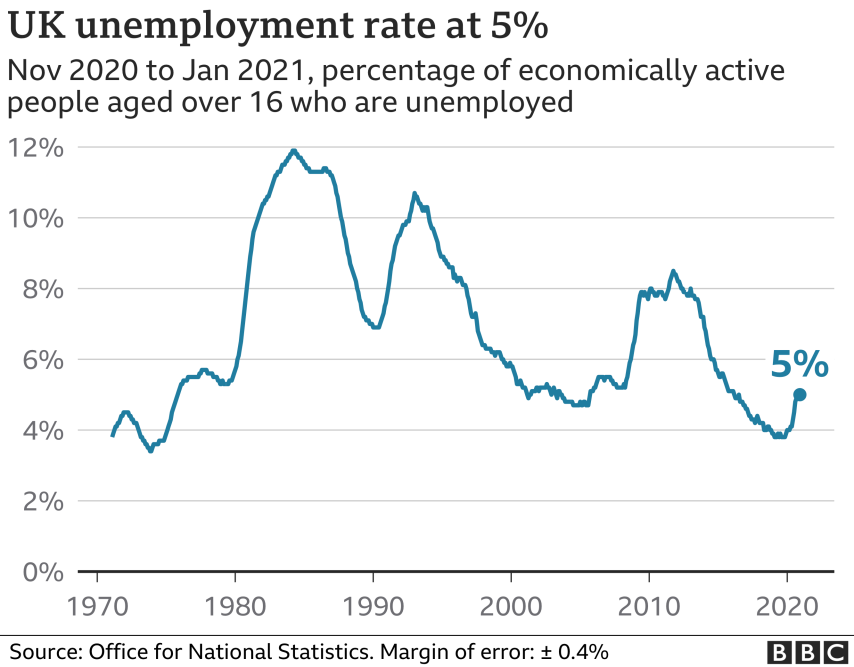 Уровень безработицы в Великобритании. Источник: УНС Великобритании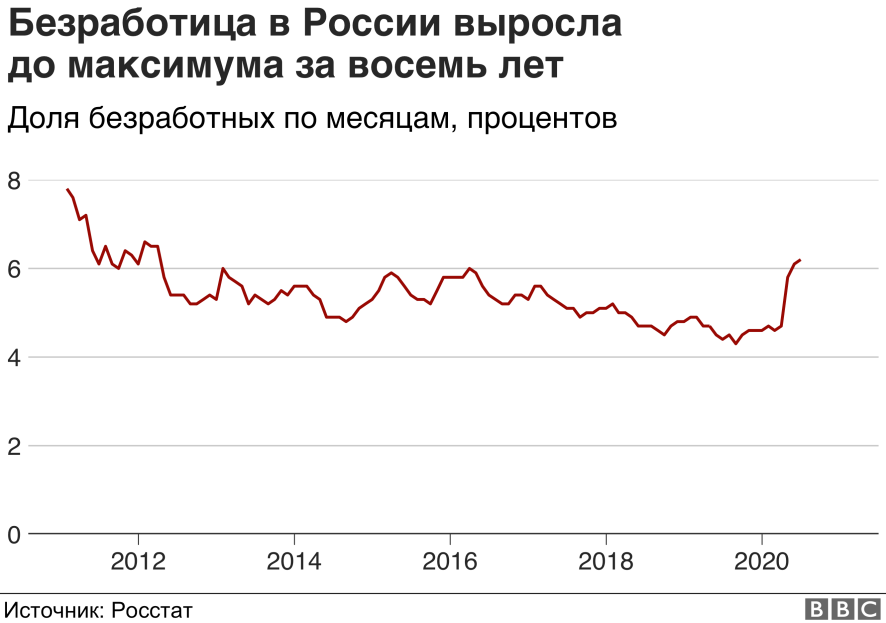 Доля безработных в России по месяцам в процентах. Источник: РосстатБедствие в связи с пандемией, вероятно, связано с ограниченным социальным взаимодействием людей, напряженными отношениями между семьями, находящимися в изоляции, и страхом болезни, говорит психиатр Марселла Ритшель из Центрального института психического здоровья в Мангейме, Германия.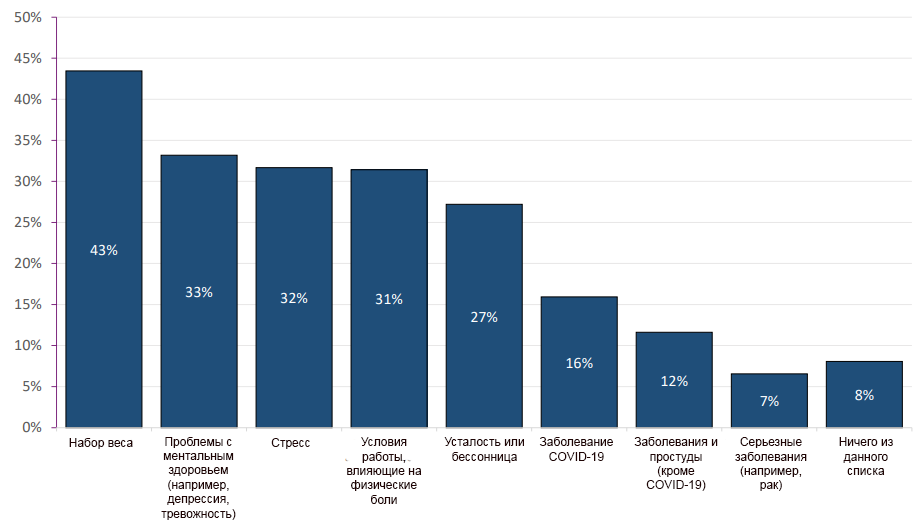 Результаты опроса на предмет проблем со здоровьем, беспокоящих респондентов, при работе из дома. Источник: Aetna InternationalОнлайн-опрос 4011 сотрудников и 1007 работодателей в США, Великобритании, Сингапуре и Объединенных Арабских Эмиратах также показал, что с начала пандемии:Стресс (32%) и увеличение веса (43%) — главные проблемы для здоровья;74% всех работников, включая 88% людей в возрасте от 18 до 24 лет, говорят, что плохое психическое здоровье сказывается на их производительности;84% рабочих согласны с тем, что их психическое здоровье сейчас важнее, чем год назад;40% работодателей говорят, что они обеспокоены тем, что отсутствие социального взаимодействия между коллегами окажет долгосрочное негативное влияние на психическое здоровье некоторых работников;61% работников хотят вернуться в офис на полную ставку в течение шести месяцев, в то время как 81% говорят, что они вернутся, если они все еще могут работать удаленно в течение части недели.BCG заявляют, что компании все больше осознают важность управления проблемами психического здоровья сотрудников — как распознавание проблем, так и их решение, что никогда не было легким для компаний. А когда сотрудники работают удаленно, это усложняет задачу. Раннее решение, по мнению специалистов BCG, состоит в том, что компаниям необходимо найти способы поддерживать психическое здоровье сотрудников на новом удаленном и/или гибридном рабочем месте. Компании начинают разрабатывать решения этой проблемы — от бесплатных сеансов терапии до образовательных мероприятий. Чтобы поддержать физическое здоровье сотрудников, работодатели должны создавать новые структуры, которые позволяют сотрудникам оставаться в форме и хорошо себя чувствовать. Их можно либо предлагать в качестве пособий, либо включать в сам рабочий день.Приложение 2Описание процесса разработки продуктов и услуг, их менеджментаПриложение 3Описание процесса управления службой поддержки клиентовПриложение 4Описание процесса управления информационными технологиями (ИТ)Приложение 5Опрос на тему «Исследование организации удаленной работы во время пандемии»* ОбязательноПожалуйста, укажите, с какими изменениями во время пандемии Вы столкнулись. *Переход на удаленный формат работыПереход на частично удаленный формат работыНичего не изменилосьДругое:С какими сложностями в работе Вы столкнулись во время пандемии? *Снижение производительностиУвеличение прокрастинацииСнижение вниманияСнижение вовлеченностиСнижение удовлетворенности работойУхудшение коммуникацииСложности с оценкой работы и отслеживанием результатовТрудности с балансом работы и жизниДругое:Какие сложности в работе Вы замечали за своими коллегами во время пандемии? *Снижение производительностиУвеличение прокрастинацииСнижение вниманияСнижение вовлеченностиСнижение удовлетворенности работойУхудшение коммуникацииСложности с оценкой работы и отслеживанием результатовТрудности с балансом работы и жизниДругое:Какие преимущества удаленной работы Вы можете выделить? *Повышение производительностиСнижение прокрастинацииУлучшение вниманияУлучшение вовлеченностиПовышение удовлетворенности работойУлучшение коммуникацииЛегче оценивать работу и отслеживать результатыЛегче балансировать работу и жизньДругое:Как бы Вы оценили свое психологическое состояние до карантина? *1 — Очень плохо (нестабильное состояние, срывы)5 — Очень хорошо (состояние стабильное)Как бы Вы оценили свое психологическое состояние во время карантина? *1 — Очень плохо (нестабильное состояние, срывы)5 — Очень хорошо (состояние стабильное)Какие особенные мероприятия проводились в Вашем департамента (например, тимбилдинг онлайн)?Хотели ли бы Вы продолжить работать удаленно? *Точно нетСкорее нет, чем даХотел(а) бы совмещать онлайн и оффлайн форматСкорее да, чем нетТочно даКак Вы относитесь к психологии в целом? *Интересуюсь, изучаю, умею оказывать психологическую самопомощьИногда интересуюсь для общего развития, не вникаю в подробностиСовсем не интересуюсьНе верю в психологию, и что она может помогать людямДругое:Было бы ли Вам полезно пользоваться программами или приложениями для контроля и мониторинга Вашего психологического состояния (например, напоминание о перерыве или разминке, обеде и т.п.)? *1 — Нет5 — ДаЧто из предложенного списка Вам было бы интересно и полезно попробовать во время удаленной работы? *Отслеживание рабочего времениДоска индивидуальных достижений (неформальная)Организованные планировщики дел, to-do листыСнижение шума во время звонковПрофессиональные консультации психологаЧеклисты для улучшения здоровья и снаHappy Hours (Счастливые часы) - возможность провести время с коллегами в неформальной обстановке онлайнУлучшенное отслеживание статуса коллег и проектовАвтоматический транскрипт встречи для составления минутокДругое:Приложение 6Резюме по сегментамПрофессиональные продуктыПодразделение профессиональных продуктов закончило год с сопоставимым уровнем -6,4% и -10,0% на основе опубликованных данных. Подразделение добилось исторического прироста доли рынка во всех зонах со значительным восстановлением во второй половине года, укрепив свое лидерство в отрасли. Кризис в области здравоохранения более чем когда-либо показал, насколько важен парикмахерский сектор, и стимулировал основные тенденции, которые ожидали Отделение: цифровизация салонов, развитие внештатных стилистов и рост электронной коммерции.Во всех географических зонах во втором полугодии наблюдался возврат к росту с рекордными показателями в Соединенных Штатах, чему способствовала мощь канала сбыта SalonCentric. В Европе также наблюдался заметный подъем. Подразделение продемонстрировало очень высокие темпы роста в Китае, особенно на Tmall.Категория номер один для роста — уход за волосами, во главе с особенно динамичным Kérastase, рост которого за год выражался двузначными цифрами благодаря Genesis и Blond Absolu, а также успешному запуску Pro Longer от L’Oréal Professionnel. Что касается окрашивания волос, Shades EQ от Redken зафиксировали еще один год уверенного роста. Steampod от L’Oréal Professionnel подтвердил свой успех. Потребительские товарыПодразделение потребительских товаров завершило год с сопоставимым уровнем:  -4,7% и -8,2% на основе опубликованных данных. Во второй половине года в данном подразделении произошло восстановление равновесия благодаря усилиям Гарнье (Garnier) и L’Oréal Paris. Эта динамика стала результатом сильного и успешного инновационного плана, инициатив «Назад к красоте», реализованных в партнерстве с розничными торговыми точками, и мощных инвестиций в СМИ. Кроме того, данный сегмент ускорил рост электронной коммерции, особенно в Соединенных Штатах.Меры общественного здравоохранения сильно повлияли на рынок косметики. Несмотря на высокую степень присутствия в этой категории, сегмент рос быстрее рынка во второй половине 2020 года и увеличил долю рынка в других своих основных категориях. Сегмент окрашивания волос показал рост из двузначного числа. Уход за волосами был обусловлен подтвержденным успехом Fructis Hair Food и Elseve Dream Long, а также очень успешным запуском брусков твердого шампуня Elseve Full Resist и Ultra Doux. Уход за кожей ускорился благодаря успеху сывороток L’Oréal Paris и линии Fast Bright от Garnier, представленных в развивающихся странах. В области макияжа Отдел укрепил свои позиции, в частности, благодаря NYX Professional Makeup и 3CE Stylenanda, которые извлекли выгоду из своего мастерства в цифровых технологиях.L’Oréal LuxeПо состоянию на конец года сопоставимые продажи L’Oréal Luxe составили -8,1% и -7,6% на мировом рынке косметики класса люкс, снизившись примерно на 14%.В чрезвычайно сложных условиях, связанных с закрытием многих точек продаж и резким сокращением авиаперелетов, сегмент люкса опередил рынок с явным ускорением во второй половине и возвращением к росту в последнем квартале 2020 года. Такой показатель стал результатом стратегических решений по мощному ускорению развития электронной коммерции, в частности, прямой продажи потребителю, для поддержания сильной программы крупных глобальных запусков и укрепления своего лидерства в Китае.Подразделение люкса превзошло рынок в трех категориях, особенно в сфере средств по уходу за кожей, чему способствовали мощь его брендов, особенно Lancôme, который хорошо сопротивлялся кризису, и рост брендов Kiehl’s и Helena Rubinstein. Последние выпуски ароматов — My Way от Джорджио Армани, Voce Viva от Valentino и Libre от Ива Сен-Лорана — также показали очень хорошие результаты и, благодаря стойкости, помогли укрепить мировое лидерство компании L’Oreal. Макияж остается самой уязвимой и подверженной колебаниям категорией.Активная косметикаВторой год подряд Подразделение активной косметики добилось рекордного роста сопоставимых продаж на 18,9% и 13,0% по опубликованным данным, при этом объем продаж превысил отметку в 3 миллиарда евро.Уникальные отношения, которые бренды установили со специалистами в области здравоохранения, в сочетании с растущей озабоченностью потребителей здоровьем, позволили сегменту активной косметики, особенно присутствующему в сфере ухода за кожей, продемонстрировать рекордный годовой рост с ускорением продаж во втором полугодии. Электронная коммерция остается основным драйвером роста, поддерживаемым динамической стратегией цифровой активации. Инициативы в магазинах также способствовали росту. Продажи росли быстрее, чем рынок во всех зонах, с исключительными показателями в Северной Америке и Азии. CeraVe, La Roche-Posay и SkinCeuticals, которые соответствуют потребностям потребителей и рекомендованы профессионалами-медиками, продемонстрировали очень сильный рост.Бизнес-процессКФУКФУКФУКФУКФУВажность(кол-во КФУ)Бизнес-процессКФУ-1КФУ-2КФУ-3КФУ-4КФУ-5Важность(кол-во КФУ)БП-1+++++5БП-2+++++5БП-3––+––1БП-4–+–––1БП-5–++––2БП-6+–+++4БП-7–––++2БП-8++++–4БП-9–+–––1БП-10++–––2БП-11+––––1БП-12––+–+2БП-13–––++2№Бизнес-процессы Проблемы Сила проблемы (по шкале 1-5) 1 – наименее сильная5 – наиболее сильнаяПроблемность (по шкале 1-5) 1 – наименее проблемный 5 – наиболее проблемный1Разработка видения и стратегииАкцент на безопасности сотрудников и клиентов11Предпринять меры для соблюдения личной безопасности достаточно легко2Разработка продуктов и услуг и их менеджментИзменение поведения потребителей33,5Необходимость исследования меняющегося поведения потребителей, перевод мероприятий в онлайн2Разработка продуктов и услуг и их менеджментНевозможность проведения офлайн мероприятий43,5Необходимость исследования меняющегося поведения потребителей, перевод мероприятий в онлайн3Поиск рынка сбыта и продажа продуктов и услугФокус на сохранении текущих клиентов, а не поиске новых рынков11Увеличение доли затрат на продвижении электронной коммерции4Доставка физических товаровСнижение активности офлайн точек продаж22Увеличение доли продаж онлайн вместо офлайн№Бизнес-процессы Проблемы Сила проблемы Проблемность 5Предоставление услугПредоставление физических услуг стало практически невозможным55Не зависящие от компании условия самоизоляции6Управление службой поддержки клиентовВозрастающее количество запросов в связи с ростом онлайн-покупок44Увеличение длительности ответа на запрос7Развитие человеческого капитала и управление имЗатруднение онлайн-коммуникации33Неприоритетность процесса во время пандемии7Развитие человеческого капитала и управление имСнижение качества обратной связи33Неприоритетность процесса во время пандемии8Управление информационными технологиями (ИТ)Повышение загрузки отдела в сжатые сроки54Необходимость реализации долгосрочных инициатив в кратковременные сроки8Управление информационными технологиями (ИТ)Повышенная важность беспрерывного нормального функционирования в экстремальных условиях34Необходимость реализации долгосрочных инициатив в кратковременные сроки№Бизнес-процессы Проблемы Сила проблемы Проблемность 9Управление финансовыми ресурсамиСнижение уровня прибыли33Компания справилась с финансовыми сложностями намного лучше более мелких конкурентов10Приобретение, создание и управление активамиСнижение приоритета в условиях неопределенности22Как таковых смежных проблем не было 11Управление корпоративными рисками, соблюдением нормативных требований, устранением последствий и отказоустойчивостьюЭкстренная ситуация пандемии и необходимость предприятия срочных мер 53В условиях неопределенности очень сложно предсказать похожие события, однако пережитая пандемия служит хорошим опытом и основой для дальнейшего управления рисками11Управление корпоративными рисками, соблюдением нормативных требований, устранением последствий и отказоустойчивостьюНеобходимость подготовки к вероятным подобным событиям в будущем23В условиях неопределенности очень сложно предсказать похожие события, однако пережитая пандемия служит хорошим опытом и основой для дальнейшего управления рисками12Управление внешними отношениямиПоддержка стейкхолдеров борьбы с вирусом во время кризиса (больницы, дистрибьюторы питания и др.), а также постоянных партнеров22Программа такой поддержки не нова, однако осложняется условиями самоизоляции и повышенным вниманием к обеспечению безопасности №Бизнес-процессы Проблемы Сила проблемы Проблемность 13Развитие бизнес-возможностей и управление имиРазвитие компании в связи с новыми потребностями потребителей22Меняющиеся потребности и поведение потребителей требовали тщательного изучения в краткие срокиБизнес-процессСила барьера1 – слабый барьер5 – сильный барьерСила барьера1 – слабый барьер5 – сильный барьерСила барьера1 – слабый барьер5 – сильный барьерСтепень возможности проведения измененийБизнес-процессФинансыПерсоналЗаконо-дательствоСтепень возможности проведения измененийРазработка продуктов и услуг и их менеджмент4243,3Управление службой поддержки клиентов4212,3Управление информационными технологиями (ИТ)5223УровеньПроцесс в нормальных условиях (до пандемии COVID-19)Изменения процесса в условиях удаленной работыУровеньПроцесс в нормальных условиях (до пандемии COVID-19)Изменения процесса в условиях удаленной работы3Тестирования рынка для новых или пересмотренных продуктов и услугУвеличение количества гипотез в связи с изменившимся поведением потребителей4Подготовка подробного исследования рынкаВыявление новых потребностей потребителей, необходимость их изучения4Проведение тестов и интервью с клиентамиОтсутствие возможности проведения офлайн интервью и экспериментовСокращение способов связи с клиентами до онлайна4Завершение характеристики продукта/услуги и бизнес-кейсовНет изменений4Доработка технических требованийНет изменений4Обзор после запускаНет изменений5Проведение аналитики после запуска для проверки приемлемости на рынкеНевозможность наблюдения за действиями потребителей в физических магазинах5Обзор рыночных показателейНет изменений5Проверка эффективности цепочки поставок и распределительной сетиВведение дополнительного контроля безопасности здоровья сотрудниковЗатруднения поставок и контроля логистики из-за закрытия границ и более жесткого контроляУровеньПроцесс в нормальных условиях (до пандемии COVID-19)Изменения процесса в условиях удаленной работыУровеньПроцесс в нормальных условиях (до пандемии COVID-19)Изменения процесса в условиях удаленной работы2Разработка стратегии обслуживания клиентов Потребность клиентов в большем комфорте при онлайн-шоппинге 3Определение и управление стратегией канала обслуживания клиентовФормирование процесса выезда курьеров для выдачи заказа или принятия бракованного/неудовлетворительного товара Формирование процесса быстрого отказа от товара3Управление проблемами и запросами обслуживания клиентовСовершенствование службы поддержки клиентов: добавление функций, связанных с личной безопасностью и коронавирусом – в чат-бот поддержки добавлен набор быстрых ответов на вопросы о задержках доставки или невозможности доставки из-за закрытия границ Функция переключение языка горячей линии4Обеспечение качества обслуживанияНеобходимость дополнительного контроля сотрудников службы поддержкиУровеньПроцесс в нормальных условиях (до пандемии COVID-19)Изменения процесса в условиях удаленной работыУровеньПроцесс в нормальных условиях (до пандемии COVID-19)Изменения процесса в условиях удаленной работы3Определение потребностей ИТ-клиентов в трансформацииНеобходимость обустройства домашнего офиса3Разработка и управление уровнями ИТ-услугОсуществление информационной поддержки для настройки и поддержания домашнего офиса2Разработка и управление ИТ-бизнес-стратегиейИзменение направления внутренних потребностей компании и изменение стратегии в краткосрочной перспективеНастройка и поддержание эксплуатации Microsoft Teams3Определение и поддержка корпоративной архитектурыНастройка удаленного доступа, подготовка компьютерного оснащения2Развитие и управление устойчивостью ИТ и рискамиПроблема приватности данных становится более остро, были подготовлены мероприятия для предотвращения экстренных ситуаций, связанных с передачей или повреждением данных — образовательные статьи и вебинары для сотрудников3Разработка стратегии соответствия ИТ, рисков и безопасностиПроблема приватности данных становится более остро, были подготовлены мероприятия для предотвращения экстренных ситуаций, связанных с передачей или повреждением данных — образовательные статьи и вебинары для сотрудников2Разработка и управление услугами/решениямиВ случае каких-либо экстренных ситуаций или необходимости замены компьютерного оснащения требовалось, чтобы сотрудник ИТ отдела подготовил новое оборудование и доставил его нуждающемуся сотруднику, при этом получив неисправное оборудование на проверку и ремонт 2Развертывание услуг / решенийВ случае каких-либо экстренных ситуаций или необходимости замены компьютерного оснащения требовалось, чтобы сотрудник ИТ отдела подготовил новое оборудование и доставил его нуждающемуся сотруднику, при этом получив неисправное оборудование на проверку и ремонт Разработка продуктов и услуг и их менеджмент Разработка продуктов и услуг и их менеджмент Разработка продуктов и услуг и их менеджмент ПоказательВ нормальных условиях (январь – декабрь 2019 года)В условиях удаленной работы (январь – декабрь 2020 года)Время вывода на рынок новых продуктов/услуг в днях (среднее)45 дней58 днейДоля сотрудников, которым поручена хотя бы одна инновационная задача 33%(5 из 15 сотрудников)7%(1 из 15 сотрудников)Количество произведенных улучшений продукта в год (среднее по продуктам)711Управление службой поддержки клиентовУправление службой поддержки клиентовУправление службой поддержки клиентовПоказательВ нормальных условиях (на декабрь 2019 года)В условиях удаленной работы (на декабрь 2020 года)Средняя длительность ожидания ответа оператора в очереди в секундах12,534,8Средняя длительность разговора клиента с оператором195,3372Управление ИТУправление ИТУправление ИТПоказательВ нормальных условиях (на декабрь 2019 года)В условиях удаленной работы (на декабрь 2020 года)Доля операционных расходов на ИТ, предназначенных для управления устойчивостью ИТ и рисками~7%~11%Доля операционных расходов на ИТ, выделяемых на развертывание услуг/решений~7%~15%Время обслуживания и решения 1 запроса (в среднем в минутах)45 120 ПроблемыРешенияТрудности с балансом работы и жизниПрофессиональные консультации психологаУхудшение коммуникацииАвтоматический транскрипт встречСложности с оценкой работыОтслеживание индивидуальных достиженийКакой был плановый дедлайн выполнения проектов, над которыми Вы работали в экспериментальные 2 недели? Когда Вы закончили проект, над которым Вы работали в экспериментальные 2 недели, по факту? 31 маяЕще не закончил, но закончу примерно 27 мая17 мая для финального утверждения креативов и 20 мая для презентации нового продукта17 мая утвердили креативы и 18 мая презентация уже была готова20 мая18 маяПиар-рассылка должна была состояться 17 мая 17 мая20 мая по всем дедлайнам18 мая17.0517.0514 мая14 маяПроцесс разработки продуктов и услуг и их менеджмент Процесс разработки продуктов и услуг и их менеджмент Процесс разработки продуктов и услуг и их менеджмент МетрикаКонтрольная группаЭкспериментальная группаВремя вывода на рынок новых продуктов/услуг в днях (среднее)58 днейОжидаемо 56-58 днейДоля сотрудников, которым поручена хотя бы одна инновационная цель 7%(1 из 15 сотрудников)Необходимо более длительное исследование влияния причины на данные метрикиКоличество произведенных улучшений продукта за период эксперимента (среднее по участникам)11Необходимо более длительное исследование влияния причины на данные метрикиМетрикаКонтрольная группаЭкспериментальная группа до экспериментаЭкспериментальная группа после экспериментаОценка своего психологического состояния (среднее)3/53/54,3/5Прокрастинация (среднее)4/52,9/52,6/5Мотивация (среднее)2,6/53,6/54,1/5Баланс работы и жизни (среднее)2,9/53/53,7/5Вовлеченность (среднее)3/53,4/54/5Удовлетворенность работой (среднее)2,7/53,4/54/5Внимание (среднее)2,6/53/53,3/5Уровень процессаПроцесс в нормальных условиях (до пандемии COVID-19)2Управление программой разработки продуктов/услуг3Управление портфелем продуктов и услуг4Оценка эффективности существующих продуктов/услуг в сравнении с рыночными возможностями4Подтверждение соответствия концепций продукта/услуги и бизнес-стратегии4Расставление приоритетов и выбор новых концепций продуктов/услуг4Планирование и разработка целевых показателей стоимости и качества4Указание сроков разработки4План для модификаций продуктов/услуг3Управление жизненным циклом продуктов/услуг4Разработка плана разработки и внедрения/запуска нового продукта/услуги4Представление новых продуктов/услуг4Вывод из обращения устаревших продуктов/услуг4Определение и уточнение показателей эффективности4Обзор после запуска5Проведение аналитики после запуска, для проверки приемлемости на рынке5Обзор рыночных показателей5Проверка эффективности цепочки поставок и распределительной сети5Применение данных и аналитики для анализа методологий цепочки поставок5Проверка качества и производительности продукта/услуги5Финансовая проверка5Проведение оценки процесса разработки нового продукта3Управление патентами, авторскими правами и нормативными требованиями4Проведение обязательных и выборочных проверок4Рассмотрение нарушения патентов и авторских прав4Определение потребности в патентах и авторском праве4Определение требования к управлению технической документацией продукта4Управление нормативными требованиями5Обучение сотрудников соответствующим нормативным требованиям5Ведение записи для регулирующих органов5Управление жизненным циклом подачи нормативных документов3Управление основными данными о продуктах и услугах4Управление основными списками материалов4Управление ведомостями материалов4Управление маршрутизацией4Управление спецификациями4Управление чертежами4Управление классификацией продуктов/материалов4Разработка и поддержка документов по качеству/проверке4Ведение данных спецификации процесса4Управление данными прослеживаемости4Просмотр и утверждение запросов на доступ к данным2Создание и определение новых идей продуктов/услуг3Проведение обнаруживающего исследования 4Определение новых технологий4Разработка новых технологий4Оценка возможности интеграции новых ведущих технологий в концепции продуктов/услуг3Создание новых концепций продуктов/услуг4Сбор новых идей и требований к продукту/услуге4Анализ идеи и требования к новым продуктам/услугам4Оценка новых продуктов/услуг и требований4Формулировка новых концепций продукта/услуги4Выявление потенциальных улучшений существующих продуктов и услуг3Определение требований к разработке продукта/услуги4Определение требований к продукту/услуге5Определение основных функциональных требований5Выведение требований к взаимодействию для продуктов и услуг5Выведение требований безопасности для продуктов и услуг5Выведение требования к безопасности для продуктов и услуг5Получение нормативных требований5Выведение требования из отраслевых стандартов5Разработка требований к пользовательскому опыту5Получение предложения "услуги как продукт"4Определение модели поддержки после запуска4Выявление возможностей объединения продуктов/услуг2Разработка продуктов и услуг3Дизайн и прототипирование продуктов и услуг4Назначение ресурсов проекту продукта/услуги5Определение требований к партнерам по разработке продуктов/услуг4Подготовка бизнес-обоснования и технической оценки на высоком уровне4Разработка специфики дизайна продукта/услуги4Разработка специфики дизайна пользовательского интерфейса4Предоставление рекомендаций по гарантии4Спецификации оформления документов4Проведение обязательных и выборочных внешних проверок4Дизайн товаров/услуг5Дизайн для производства5Дизайн для обслуживания продуктов5Дизайн для перепроизводства5Изучение методологии устранения неполадок продукта5Проектирование и управление данными о продукте, дизайном и ведомостью материалов5Дизайн для обновлений продукта4Создание прототипов/подтверждение концепций4Разработка и тестирование прототипа производства и/или процесса предоставления услуг4Устранение проблем с качеством и надежностью4Проведение собственного тестирования продукта/услуги и оценка выполнимости4Определение показателей эффективности проектирования/разработки4Сотрудничество над дизайном с поставщиками и внешними партнерами3Тестирования рынка для новых или пересмотренных продуктов и услуг4Подготовка подробного исследования рынка4Проведение тестов и интервью с клиентами4Завершение характеристики продукта/услуги и бизнес-кейсов4Доработка технических требований3Подготовка к производству/оказанию услуг4Проектирование и получение необходимых возможностей/материалов и оборудования4Определение требования к изменениям в процессах производства/доставки4Запрос инженерных/технологических изменения4Установка и проверка процесса производства/предоставления услуг5Отслеживание начальных производственных циклов4Подтверждение процедуры запускаУровень процессаПроцесс в нормальных условиях (до пандемии COVID-19)2Управление службой поддержки клиентов2Разработка стратегии обслуживания клиентов 3Определение требования к обслуживанию клиентов на предприятии3Определение опыта обслуживания клиентов3Определение и управление стратегией канала обслуживания клиентов3Определение политики и процедуры обслуживания клиентов3Установка целевого уровня обслуживания для каждого клиентского сегмента3Определение гарантийного предложения3Определение и документирование гарантийных политик4Создание и управление гарантийными правилами/кодами претензий для продуктов4Согласование гарантийных обязательств с поставщиками4Определение предложений для клиентов, связанных с гарантией4Сообщение о гарантийных политиках и предложениях3Разработка стратегии отзыва2Планирование и управление контактами службы поддержки клиентов3Планирование и управление персоналом службы поддержки клиентов4Прогноз объема контактов со службой поддержки4Составление графика работы службы поддержки клиентов4Отслеживание использования рабочей силы4Мониторинг и оценка качества взаимодействия клиентов с представителями службы поддержки3Управление проблемами и запросами обслуживания клиентов4Получение проблем, запросов клиентов4Анализ проблем и запросов4Решение проблем и запросов клиентов4Ответ на проблемы и запросы клиентов4Выявление и использование возможностей дополнительных/перекрестных продаж4Предоставление полномочий отделу продаж3Управление жалобами клиентов4Получение жалоб клиентов4Направление жалоб клиентов4Разрешение жалоб клиентов4Ответ на жалобы клиентов4Анализ жалоб клиентов и ответы на них/исправления3Возврат процесса4Разрешение возврата4Возврат процесса и причина записи3Сообщение о происшествиях и рисках в регулирующие органы2Обслуживание после продажи3Регистрация продуктов3Претензии по гарантии4Получение гарантийной претензии4Подтверждение гарантийной претензии4Изучение проблем с гарантией5Определение проблемы5Запрос и получение бракованной детали5Изучение проблемы/выполнение анализа первопричин5Получение результата расследования/рекомендаций по устранению недостатков4Определение ответственной стороны4Управление предварительной авторизацией4Утверждение или отклонение гарантийной претензии4Уведомление составителя об утверждении/отклонении решения4Авторизация платежа4Закрытие заявки4Согласование распоряжения гарантийной транзакцией3Управление восстановлением поставщиков4Создание требований о возмещении ущерба поставщику4Согласование возмещения с поставщиками3Обслуживание продуктов4Подтверждение конкретных требований к обслуживанию для отдельного клиента5Обработка запроса клиента5Создание профиля клиента5Создание заказа на обслуживание4Выявление и планирование ресурсов для удовлетворения требований к обслуживанию5Составление плана и графика предоставления ресурсов5Составление график выполнения сервисного заказа4Предоставление услуг конкретным клиентам5Организация ежедневного графика выполнения сервисных заказов5Выполнение ремонта продукта5Управление выполнением заказа на обслуживание4Обеспечение качества обслуживания5Определение выполненных заказов на обслуживание для обратной связи5Выявление неполных заказов на обслуживание и сбоев в обслуживании5Запрос отзывов клиентов о предоставленных услугах5Обработка отзывов клиентов о предоставленных услугах2Управление отзывами продуктов и регулирующими аудитами3Начало отзыва3Оценка вероятности и последствия возникновения любых опасностей3Управление коммуникациями, связанными с отзывами3Подача нормативных отчетов3Мониторинг и аудит эффективности отзыва3Управление прекращением отзыва2Оценка операции по обслуживанию клиентов и их удовлетворенности3Измерение степени удовлетворенности клиентов проблемами, запросами и обработкой запросов4Получение отзывов клиентов об опыте обслуживания клиентов4Анализ данных об обслуживании клиентов и определение возможности улучшения4Предоставление отзывов клиентов руководству продукта об опыте обслуживания клиентов3Оценка степени удовлетворенности клиентов обработкой и разрешением жалоб клиентов4Запрос отзывов клиентов о рассмотрении и разрешении жалоб4Анализ данных о жалобах клиентов и определение возможности улучшения4Выявление общих жалоб клиентов3Измерение удовлетворенности клиентов продуктами и услугами4Сбор и запрос отзывов клиентов после продажи о продуктах и услугах4Получение отзывов клиентов после продажи об эффективности рекламы4Получение отзывов клиентов об опыте использования нескольких каналов4Анализ данных об удовлетворенности продуктами и услугами и определение возможности улучшения4Предоставление обратной связи и идей соответствующим командам (дизайн/разработка продукта, маркетинг, производство)3Оценка и управление работой гарантии4Оценка удовлетворенности клиентов с помощью гарантийного обслуживания и разрешения проблем4Мониторинг и отчетность по метрикам управления гарантией4Определение возможности улучшения4Определение возможности для устранения потерь по гарантии4Расследование мошеннических претензий3Оценка эффективности отзываУровень процессаПроцесс в нормальных условиях (до пандемии COVID-19)2Управление информационными технологиями (ИТ)2Развитие отношений с ИТ-клиентами и управление ими3Формирование понимания потребности ИТ-клиентов4Формирование понимания сообщества ИТ-клиентов4Оценка операционных возможностей ИТ-клиентов3Определение потребностей ИТ-клиентов в трансформации4Понимание бизнес-требований к ИТ-возможностям4Понимание ИТ-ландшафта4Развитие ИТ-видения4Обозначение ожидания от ИТ-услуг3Планирование и сообщение об ИТ-услугах4Управление ожиданиями ИТ-клиентов4Определение будущих ИТ-услуг4Определение показателей эффективности ИТ4Создание маркетинговых сообщений в сфере ИТ4Составление маркетингового плана ИТ-услуг3Предоставление руководства по трансформации ИТ4Разработка планов трансформации ИТ4Сбор требований ИТ-заказчиков4Анализ требований ИТ-заказчиков4Выявление и приоритезация ИТ-возможностей4Содействие разработке решений4Расставление приоритетов в ИТ-результатах4Разработка бизнес-кейсов4Поддержка бизнес-кейса4Разработка дорожной карты трансформации3Разработка и управление уровнями ИТ-услуг4Понимание требований к ИТ-услугам4Прогноз спроса на ИТ-услуги4Ведение каталога ИТ-услуг4Определение соглашение об уровне обслуживания4Ведение контрактов с ИТ-заказчиками4Заключение соглашения об уровне обслуживания4Разработка и поддержка процессы улучшения3Управление отношениями с ИТ-клиентами4Установка механизмов управления отношениями4Понимание стратегии ИТ-клиентов4Понимание среды ИТ-клиентов4Сообщение о возможностях ИТ4Управление ИТ-требованиями3Анализ производительности сервиса4Оценка соответствия SLA4Выявление проблем соответствия Triage SLA4Сбор отзывов об ИТ-продуктах и услугах4Синтез и распространение информации о производительности ИТ2Разработка и управление ИТ-бизнес-стратегией3Определение бизнес-технологии и стратегии управления4Создание и поддержка стратегического интеллекта ИТ4Мониторинг и отображение текущих и новых технологий4Определение и сообщение о стратегии цифровой трансформации4Разработка стратегического согласования ИТ4Четкая формулировка принципов согласования ИТ4Поддержка согласованности ИТ-стратегии3Стратегия управления ИТ-портфелем4Установка и подтверждение критериев ценности ИТ4Определение инвестиционного баланса ИТ-портфеля4Оценка предлагаемых инвестиционных проектов в сфере ИТ4Расставление приоритетов в ИТ-проектах4Согласование ИТ-ресурсы со стратегическими приоритетами4Согласование ИТ-портфеля с бизнес-целями3Определение и поддержка корпоративной архитектуры4Создание и публикация принципов архитектуры предприятия4Создание и управление архитектурой предприятия4Технологии исследования для внедрения инновационных ИТ-услуг и решений4Предоставление исходных данных для определения и приоритезации ИТ-проектов3Определение стратегии управления ИТ-услугами4Установка стратегии и цели управления ИТ-услугами4Определение требований к эксплуатации и процессам ИТ-услуг4Определение каталога ИТ-услуг4Создание структуры управления ИТ-услугами4Определение и внедрение управления ИТ-услугами4Определение и разворачивание инструментов и методов процесса управления услугами поддержки4Отслеживание и сообщение о производительности ИТ3Контрольная система управления ИТ4Определение показателей эффективности ИТ4Определение контрольных точек ИТ и модели управления процедурами гарантии4Мониторинг и анализ общей производительности ИТ4Мониторинг и анализ финансовых показателей ИТ4Отслеживание и анализ ценности и преимущества ИТ4Оптимизирование распределения ИТ-ресурсов4Управление взаимозависимостями ИТ-проектов и сервисов4Отчет об исполнении ИТ-услуг и проектов4Выбор, развертывание и использование инструментов анализа производительности ИТ3Управление портфелем ценностей ИТ4Оценка производительности по критериям ценности ИТ-услуг и проекта4Оценка стоимости ИТ-услуг и инвестиций в портфель проектов4Сообщение о вкладе бизнес-технологий в ценность4Определение и внедрение корректировок ИТ-портфеля3Определение технологических инноваций и управление ими4Установка критерией отбора для исследовательских инициатив4Анализ новых технологических концепций4Определение технологических концепций и возможностей4Выполнение исследовательских проектов в области ИТ4Оценка результатов исследовательского проекта в области ИТ4Выявление и продвижение жизнеспособных концепций4Разработка и планирование ИТ-инвестиционных проектов2Развитие и управление устойчивостью ИТ и рисками3Разработка стратегии соответствия ИТ, рисков и безопасности4Определение и оценка нормативных требований и требований аудита в сфере ИТ4Понимание толерантности к риску бизнес-подразделения4Установление толерантности к ИТ-рискам4Установление права собственности на риск4Создание и поддержание ролей по управлению рисками4Установка цели соответствия4Определение системы для поддержки соответствия4Выявление и оценка ИТ-рисков4Оценка устойчивости к рискам, связанным с ИТ5Создание стратегии и подходов к снижению ИТ-рисков3Разработка стратегии устойчивости ИТ4Определение отказоустойчивости ИТ-доставки4Определение критических ИТ-рисков4Расставление приоритетов в ИТ-рисках4Разработка подходов к снижению ИТ-рисков3Контроль ИТ-рисков, их соответствия требованиям и их безопасность4Оценка нормативных обязательств предприятия4Анализ влияния угроз ИТ-безопасности4Создание и поддержание требований соответствия ИТ4Создание и поддержка политик, стандартов и процедур ИТ-безопасности4Разработка и внедрение обучения управлению рисками4Установка возможности и обязанности по отчетности о рисках4Установка стандартов коммуникации4Проведение оценки ИТ-рисков и угроз4Мониторинг и управление рисками ИТ-деятельности5Выявление, надзор и мониторинг мер по снижению ИТ-рисков3Планирование и управление непрерывностью ИТ4Оценка непрерывности ИТ4Выявление пробелов в непрерывности ИТ4Управление непрерывностью ИТ-бизнеса3Разработка и управление ИТ-безопасностью, конфиденциальностью и защитой данных4Оценка нормативных требований и политик в области ИТ и конфиденциальности4Создание управления рисками ИТ-безопасности, конфиденциальности и защиты данных4Определение политик, стандартов и процедур безопасности и конфиденциальности ИТ-данных4Обзор и мониторинг физических и логических мер безопасности ИТ-данных4Обзор и мониторинг средств управления безопасностью приложений4Обзор и мониторинг средств контроля безопасности физической ИТ-среды4Мониторинг/анализ данных обнаружения сетевых вторжений и устранение угроз3Проведение и анализ оценки соответствия ИТ-требованиям4Реализация проектов по повышению соответствия ИТ-требованиям и снижению рисков4Проведение аудиторских проверок внутренних и внешних служб ИТ-соответствия4Отчеты о соответствии ИТ-требованиям4Выявление и эскалация проблем соответствия ИТ и требований к исправлению4Поддержка внешнего аудита и отчетов3Разработка и выполнение операций по обеспечению устойчивости и непрерывности ИТ4Реализация проектов повышения устойчивости ИТ4Разработка, документирование и поддержка планирования непрерывности ИТ-бизнеса4Внедрение и обеспечение соблюдения процедур контроля изменений4Обеспечение непрерывности бизнеса поставщика ИТ-услуг4Проведение тренинг по устойчивости ИТ4Обеспечение непрерывности повторяющихся бизнес-операций ИТ3Управление идентификацией и авторизацией ИТ-пользователей4Поддержка интеграции политик идентификации и авторизации4Управление каталогом ИТ-пользователей4Управление авторизацией ИТ-пользователей4Управление механизмами аутентификации ИТ-пользователей4Аудит систем идентификации и авторизации ИТ-пользователей4Реагирование на информационную безопасность ИТ и взломы сети4Провести тестирование на проникновение4Аудит интеграции систем идентификации и авторизации пользователей2Управление информацией3Определение стратегии бизнес-информации и аналитики4Установка данных, информации и аналитических целей4Установка управления данными, информацией и аналитикой4Доступ к ИТ-данным / аналитическим возможностям3Определение и поддержка архитектуры бизнес-информации4Определение требований к корпоративной бизнес-информации4Определение корпоративных моделей данных4Определение и понимание внешних источников данных4Установление ответственности за владение данными и руководство4Поддержка и развитие корпоративных данных и информационной архитектуры3Определение и выполнение планирования и контроля жизненного цикла бизнес-информации4Определение и поддержка корпоративных информационных политик, стандартов и процедур4Реализация и выполнение обязанностей по администрированию данных3Управление информационным содержанием для бизнеса4Мониторинг и контроль бизнес-информации4Ведение каналов и репозиториев деловой информации4Проведение внутреннего аудита использования4Внедрение и администрирование доступа к бизнес-информации2Разработка и управление услугами/решениями3Разработка стратегии обслуживания/решения и интеграции4Определение разработки ИТ-услуг/решений4Определение процессов/стандартов разработки ИТ-услуг/решений4Определение, развертывание и поддержка методологий и инструментов разработки4Установка критериев сервисного компонента4Понимание и выбор повторно используемых сервисных компонентов4Поддержка портфеля компонентов услуг4Установка управления исключениями в стандартах разработки3Управление планированием жизненного цикла услуг/решений4Мониторинг и отслеживание новых технологических возможностей4Определение ИТ-услуги / решения4Определение подхода к ИТ-услугам / решению4Определение жизненного цикла ИТ-решения4Разработка планов "заката" ИТ-услуг / решений3Разработка и управление архитектурой услуг / решений4Оценка ограничения архитектуры ИТ-приложений и инфраструктуры4Оценка ограничения бизнеса на ИТ-услуги / решения4Определение требований к интеграции ИТ-компонентов4Определение возможности повторного использования ИТ-компонентов4Содействие внедрению существующей архитектуры услуг / решений4Разработка и поддержка архитектуры сервисов / решений4Оценка соответствия ИТ-услуги / архитектуры решения4Управление архитектурными исключениями3Выполнение создания и тестирования ИТ-услуг / решений4Выполнение жизненного цикла разработки ИТ-услуг / решений5Оценка и проверка требований к ИТ-услугам / решениям5Создание дизайна услуги / решения5Создание и тестирование компонентов ИТ-услуг / решений5Интеграция ИТ-компонентов и услуг5Проведение валидации ИТ-услуг / решений5Пакетное развертывание услуг / решений5Управление исключениями процесса обслуживания / решения3Выполнение обслуживания решений и тестирование4Выполнение жизненного цикла обслуживания ИТ-услуг / решений5Оценка ИТ-исправления5Изменение дизайна услуги / решения5Выполнение исправлений ИТ-услуг / решений5Управление операциями обслуживания / решения5Подготовка пакета фиксированных/расширенных услуг/решений2Развертывание услуг / решений3Разработка и управление стратегией развертывания услуг / решений4Оценка влияния развертывания ИТ на бизнес4Установка политики развертывания ИТ4Определение и создание рабочего процесса процедуры развертывания4Определение стандартов ИТ-изменений / выпусков4Назначение обязанности по утверждению развертывания4Анализ результатов развертываний3Планирование обслуживания и внедрения решения4Оценка риска развертывания ИТ4Определение графика внедрения и последовательности развертывания4Определение требования к реализации4Планирование и согласование пользовательского тестирования и ресурсов4Развитие ИТ-обучения4Создание коммуникаций по реализации4Управление процедурами отката ИТ3Управление развертыванием изменений4Оценка влияния ИТ-изменения / выпуска4Подтверждение соответствия изменения / выпуска4Оценка риска изменения / релиза ИТ4Консолидация изменения в ИТ4Составление и сообщение графика развертывания4Утверждение развертывания изменения / выпуска4Документация итогов изменения / выпуска ИТ3Внедрение технологических решений4Подтверждение рабочего состояния оборудования / программного обеспечения4Подтверждение оперативную доступность4Выполнение внутреннего плана внедрения ИТ4Подтверждение завершения внедрения4Внедрение изменения / выпуск программного обеспечения4Выполнение тестирования после установки4Распространение программных компонентов по всей сети4Проверка успешности реализации изменения / выпуска4Выполнение плана отката3Выполнение развертывания услуг и решений4Проведение ИТ-обучения4Подготовка и распространение сообщений об услугах / решениях4Поддержка организационных изменений4Выполнение планов развертывания4Обеспечение поддержки развертывания4Управление возможностями поддержки развертывания4Отслеживание и запись проблем с развертыванием2Создание и управление службами поддержки / решениями3Определение и установка стратегии предоставления услуг4Оценка бизнес-цели и предоставление ИТ-услуг4Определение портфеля предоставления ИТ-услуг4Создание и поддержка модели предоставления ИТ-услуг4Определение места предоставления ИТ-услуг и виды деятельности4Определение стратегии поиска поставщиков ИТ-услуг3Определение и разработка стратегии сервисной поддержки4Оценка бизнес-цели и предоставление поддержки ИТ-услуг4Определить портфель поддержки ИТ-услуг4Создание и поддержка модели ИТ-поддержки4Разработка стратегии поиска поставщиков услуг ИТ-поддержки4Создание структуры службы поддержки4Предоставление инструментов и технологии сервисной поддержки3Планирование и управление контролем предоставления услуг4Планирование операционной деятельности по предоставлению ИТ-услуг5Планирование ресурсов по предоставлению услуг5Поддержка / оптимизация графика пакетных заданий5График изменения / выпуска окон5Планирование / оптимизация операций резервного копирования и архивирования5Балансировка рабочих нагрузок по доступным компонентам инфраструктуры5Определение конкретных процедур поддержки проблем3Разработка и управление планированием ресурсов инфраструктуры4Разработка стратегии предоставления ИТ-услуг4Оценка бизнес-цели ИТ-инфраструктуры4Определение текущих возможностей ИТ-инфраструктуры4Планирование изменения ИТ-инфраструктуры4Планирование и составление бюджета объемов использования ИТ-лицензий3Определение планирования сервисной поддержки4Понимание моделей спроса на ИТ-поддержку4Определение необходимых уровней ресурсов поддержки, обязанностей и возможностей4Ведение репозитория знаний о сервисной поддержке4Обучение сервисной поддержке4Сообщение о потребностях в сервисной поддержке4Определение механизмы эскалации ИТ4Управление ресурсами поддержки ИТ-услуг4Координирование действий с внешними поставщиками поддержки4Сортировка инцидентов, связанных с предоставлением ИТ-услуг5Мониторинг эффективности поддержки ИТ-услуг3Разработка и управление операциями по предоставлению услуг4Эксплуатация и мониторинг онлайн-систем4Запуск и контроль расписания пакетных заданий4Управление рабочими нагрузками по предоставлению услуг4Управление производительностью и емкостью инфраструктуры4Реагирование на незапланированные операционные проблемы4Производство и распространение выходных медиа4Мониторинг безопасности ИТ-инфраструктуры4Управление ИТ-инфраструктурой / восстановление данных3Управление администрированием ресурсов инфраструктуры4Управление конфигурацией инфраструктуры4Выполнение обслуживания компонентов инфраструктуры4Установка / настройка / обновление компонентов инфраструктуры4Ведение учета ИТ-активов4Администрирование ИТ-лицензий / пользовательских соглашений4Предоставление услуг и полномочий ИТ-инфраструктуры3Операционная поддержка ИТ-пользователей4Сортировка ИТ-вопросов / запросов4Обеспечение возможности ИТ-решения4Управление запросами ИТ-пользователей4Эскалация ИТ-запросов4Решение ИТ-вопросов / запросов4Выполнение действий по обеспечению непрерывности и восстановления ИТ